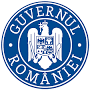 Nr. 1851 din 17.03.2023RAPORT DE ACTIVITATE PE ANUL 2022        Direcţia de Sănătate Publică a Judeţului Arad reprezintă autoritatea de sănătate publică la nivel local care realizează politicile şi programele naţionale de sănătate, elaborează programe locale, organizează structuri medicale, evidenţe statistice pe probleme de sănătate, planifică şi derulează investiţiile finanţate de la bugetul de stat pentru sectorul sanitar. Organizează, coordonează, îndrumă activităţile pentru asigurarea sănătăţii populaţiei, acţionează pentru prevenirea şi combaterea practicilor care dăunează sănătăţii.        În vederea realizării misiunii sale Direcţia de Sănătate Publică urmăreşte îmbunătăţirea stării de sănătate a populaţiei şi realizarea unui sistem de sănătate modern şi eficient, compatibil cu sistemele de sănătate din celelalte ţări ale Uniunii Europene, pus permanent în slujba pacientului în vederea realizării următoarelor deziderate:respectarea dreptului la ocrotirea sănătăţii populaţiei;garantarea calităţii şi siguranţei actului medical;creşterea rolului serviciilor preventive;asigurarea accesibilităţii la servicii medicale; respectarea dreptului la libera alegere şi a egalităţii de şanse;aprecierea competenţelor profesionale şi încurajarea dezvoltării lor;transparenţa decizională.        Principalele priorităţi de acţiune în perioada imediat următoare sunt:realizarea efectivă a accesului egal al cetăţenilor la îngrijirile medicale de bază;creşterea calităţii vieţii, prin îmbunătăţirea calităţii şi siguranţei actului medical;apropierea de indicatorii de sănătate şi demografici ai ţărilor civilizate, în acelaşi timp cu scăderea patologiei specifice ţărilor subdezvoltate.        Situaţia actuală:         Starea de sănătate a populaţiei este determinată de accesul la sănătate, pe de o parte, şi de accesul la servicii de sănătate, pe de altă parte.        Accesul la sănătate depinde într-o mare măsură de factori externi sistemului de sănătate: factori genetici, factori de mediu, factori de dezvoltare economică, factori socio-culturali.         Accesul la îngrijiri de sănătate este influenţat aproape în totalitate de organizarea sistemului sanitar.         Accesibilitatea la servicii de îngrijire medicală este determinată de convergenţa dintre ofertă şi cererea de astfel de servicii, sau altfel spus, disponibilitatea reală a facilităţilor de îngrijiri comparativ cu cererea bazată pe nevoia reală pentru sănătate. Disparităţile în accesul la îngrijiri apar din cel puţin patru motive: etnice sau rasiale; economice, aici incluzând costurile directe suportate de populaţie (coplăţi, costuri legate de tratamente şi spitalizare) precum şi cele indirecte (cost transport, timpi de aşteptare); aşezare geografică inadecvată a facilităţilor de îngrijiri; calitatea inegală a serviciilor de acelaşi tip.        În judeţul Arad sunt evidenţiabile toate cele patru tipuri de inechităţi în accesul la serviciile de îngrijiri, ceea ce determină inechităţi în starea de sănătate a diferitelor grupuri de populaţie, a unor comunităţi din diferite zone geografice şi a grupurilor defavorizate economic. Aceste disparităţi se manifestă prin indicatori de bază ai stării de sănătate modeşti (speranţa de viaţă la naştere, mortalitatea infantilă, mortalitatea generală pe cauze de deces evitabile, grad de morbiditate, ani de viaţă în stare de sănătate) dar şi prin nivelul scăzut de informare privind factorii de risc şi de protecţie pentru sănătate sau sistemul de îngrijiri de sănătate şi pachetul de servicii de bază din România.        Sistemul de sănătate din România este de tip asigurări sociale şi are ca scop asigurarea accesului echitabil şi nediscriminatoriu la un pachet de servicii de bază pentru asiguraţi. În consecinţă, accesibilitatea la serviciile medicale constituie o preocupare continuă a decidenţilor din sănătate.        Factorii determinanţi care influenţează gradul de accesibilitate a populaţiei la serviciile de sănătate sunt în general reprezentaţi de: nivelul sărăciei, şomajul, ocupaţia, mediul de rezidenţă, statutul de asigurat în sistemul de asigurări sociale de sănătate, gradul de acoperire cu personal medical.        Prezentăm în cele ce urmează principalii furnizori de servicii medicale din judeţul Arad:Spitale:15 spitale din care 7 publice şi 8 private cu un total de 2.408 paturi. b) Serviciul de Ambulanţă Judeţean Arad:1 staţie centrală plus 9 substaţii        c) Cabinete medicale de familie:297        d) Cabinete medicale de specialitate:293        e) Cabinete de stomatologie:388        f) Laboratoare medicale private:31        g) Farmacii private:101 în urban şi 101 în rural.        Evaluarea stării de sănătate a populaţiei judeţului Arad         Aşa cum rezultă din datele colectate de la furnizorii de servicii medicale (spitale, cabinete medicale de specialitate, etc.), prelucrate şi centralizate de către compartimentul Statistică şi Informatică în Sănătate Publică, indicatorii statistici ai stării de sănătate arată necesitatea implicării tuturor factorilor decizionali în optimizarea acestora.        Natalitatea        Rata brută de natalitate se situează în limita valorilor ultimilor ani, în 2022 înregistrându-se un indice de 7,8 la 1.000 locuitori.  	Sporul naturalSporul natural al populaţiei rămâne negativ fiind de -5,2‰ în 2022. Mortalitatea generală        Menţinerea indicelui de mortalitate generală ridicat se corelează cu populaţia îmbătrânită a judeţului şi profilul de morbiditate marcată de dominanta bolilor cardiovasculare, al tumorilor maligne şi nu în ultimul rând al bolilor aparatului respirator.Mortalitatea infantilă         Mortalitatea infantilă în 2022 a fost de 3,4 la 1.000 născuţi vii.Concluzii şi măsuri:valorile crescute ale cancerului bronho-pulmonar, cel de sân şi de col uterin impun intensificarea acţiunilor de educaţie sanitară şi a celor de screening, în vederea conştientizării populaţiei privind riscurile şi metodele de prevenire pe de o parte şi depistarea acestor afecţiuni în stadii incipiente pe de altă parte;creşterea  semnificativă a numărului pacienţilor diagnosticaţi cu afecţiuni cronice, cu evoluţie de lungă durată, care implică cheltuieli crescute, subliniază necesitatea asigurării asistenţei medicale, profilactice şi curative cu implicarea atât a pacienţilor cât şi a întregului corp medical; implementarea Programelor Naţionale de Sănătate, în special a celor profilactice şi responsabilizarea specialiştilor coordonatori în ceea ce priveşte o analiză riguroasă a rezultatelor, în vederea corectării eventualelor disfuncţionalităţi care pot împiedica atingerea obiectivelor;atragerea specialiştilor în genetică medicală, dotarea cu aparatură performantă a secţiilor de obstetrică şi pregătirea suplimentară – dacă este cazul – a personalului, pentru a putea fi evidenţiate  la timp eventualele malformaţii congenitale şi anomalii cromozomiale depistabile;luarea măsurilor necesare pentru păstrarea în ţară a medicilor, atât absolvenţi cât şi specialişti;creşterea numărului de boli infecţioase cu cale de transmitere digestivă, subliniază importanţa şi necesitatea cunoaşterii şi respectării condiţiilor igienico-sanitare atât  în mediul familial cât şi în colectivităţi.    Compartiment de supraveghere epidemiologică şi control boli transmisibilePN I.1  Programul naţional de vaccinare Vaccinarea populaţiei la vârstele prevăzute în Calendarul naţional de vaccinare       Activităţi implementate de DSP şi realizarea lor în 2022asigurarea preluării şi, după caz, a transportării vaccinurilor de la nivelul depozitului central,-  realizat în funcţie de repartiţiile aprobate pentru judeţ prin Ordin al Ministerului Sănătăţii;depozitarea şi distribuirea vaccinurilor către furnizorii de servicii medicale – realizat;supervizarea realizării catagrafiilor, estimarea cantităţilor de vaccinuri necesare şi utilizarea eficientă a vaccinurilor solicitate şi repartizate – realizat;centralizarea necesarului de vaccinuri pe vârste pentru fiecare tip de vaccin la nivel judeţean, respectiv al municipiului București şi transmiterea acestuia la CNSCBT; - realizat. Realizat. A fost întocmit necesarul de vaccinuri din cadrul PNV și transmis la CNSCBT conform adresei MS-CNSCBT nr. 20774/05.10.2022.instruirea personalului medical vaccinator şi a mediatorilor sanitari, trimestrial şi ori de câte ori este nevoie, cu privire la modul de realizare şi raportare a vaccinărilor – realizat. verificarea condiţiilor de păstrare a vaccinurilor, modul de administrare a acestora în condiţii de siguranţă maximă la nivelul furnizorilor de servicii medicale, înregistrarea şi raportarea vaccinărilor – realizat în colaborare cu serviciul SCSP al Direcţiei de Sănătate Publică Arad,identificarea comunităţilor cu acoperire vaccinală suboptimală, dispunerea şi organizarea de campanii suplimentare de vaccinare pentru recuperarea restanţierilor, atât prin intermediul medicilor de familie şi de medicină şcolară, cât şi cu sprijinul asistenţilor comunitari şi al mediatorilor sanitari – realizatasigurarea funcţionării sistemului de supraveghere a reacţiilor adverse postvaccinale indezirabile (RAPI) în teritoriul de responsabilitate – realizat, permanent (nu au fost înregistrate cazuri de RAPI pe parcursul anului 2022);i) verificarea şi validarea înregistrării corectă şi completă a vaccinărilor în RENV – realizat permanent;j) realizează acţiunile de estimare a acoperirii vaccinale, conform metodologiei unice – realizat, în lunile februarie şi august;k) raportarea datelor privind acoperirile vaccinale conform metodologiei – realizat.        În luna februarie a fost evaluat lotul născuţilor din luna iulie 2020, respectiv 273 copii, dintre care au fost găsiţi ca nevaccinaţi corespunzător vârstei 94 de copii, principalele motive ale nevaccinării fiind neprezentarea, contraindicatiile temporare.        În luna august a fost verificat lotul născuţilor din luna iulie 2021 respectiv 244 copii. Dintre aceştia din urmă, 83 dintre copii au fost găsiţi nevaccinaţi corespunzător vârstei, motivul fiind neprezentarea  şi contraindicatiile temporare.l) participarea la sesiuni de instruire organizate de CNSCBT şi/sau structurile de specialitate de la nivel regional-realizat conform convocărilor primite de la forurile ierarhice superioare .           Nu a fost cazul pe parcursul anului 2022 .m) asigurarea mentenanţei şi metrologizării spaţiilor frigorifice de păstrare a vaccinurilor la nivel judeţean - realizat în colaborare cu serviciul administrativ din cadrul DSP;n) participarea la studiul de evaluare a lantului frig pe baza metodologiei OMS - nu a fost cazul, judeţul Arad nu a fost selectat să participe la studiul de evaluare a lanţului frig;o) încheierea actelor adiţionale la contractele cu medicii de familie pentru administrarea vaccinurilor obligatorii pentru grupele de risc şi asigurarea decontării acestor servicii medicale la un tarif de 40 lei /serviciu de vaccinare pe baza raportului generat de RENV pentru intervalul 01.04.2022-31.12.2022 – realizat p) raportarea lunar a stocurilor de vaccinuri la Institutul Naţional de Sănătate Publică- realizat lunar        2. Subprogramul de vaccinări opţionale pentru grupele de risc încheierea contractelor  cu medicii de familie pentru administrarea vaccinurilor opţionale pentru grupele de risc şi asigurarea decontarii acestor servicii medicale la un tarif de 40 lei / serviciu de vaccinare pe baza formularului standard de raportare lunară a vaccinărilor opţionale pentru intervalul 01.04.2022-31.12.2022– realizat asigurarea preluării şi, după caz, transportul vaccinurilor de la nivelul depozitului central, depozitarea şi distribuţia vaccinurilor către furnizorii de servicii medicale – realizat conform ordinelor de repartiție primite de la Ministrul Sănătăţiisupervizarea realizării catagrafiilor, estimarea cantităţilor de vaccinuri necesare şi utilizarea eficientă a vaccinurilor solicitate şi repartizate – realizat;          d) centralizarea la nivel judeţean a necesarului de vaccinuri pe grupe la risc şi pe tip de vaccin şi transmiterea la INSP-CNSCBT – realizat. Au fost preluate catagrafiile de la medicii de familie pentru vaccinarea antigripală în sezonul 2022-2023, precum și  pentru vaccinarea HPV și împotriva virusului SARS CoV-2.         e) asigurarea instruirii personalului medical vaccinator si a mediatorilor sanitari, trimestrial şi ori de câte ori este nevoie, cu privire la modul de realizare şi raportare a vaccinărilor – realizat;   f) identificarea grupelor populaţionale la risc, în situaţii epidemiologice deosebite şi/sau în urgenţe de sănătate publică de importanţă internaţională şi organizarea de campanii suplimentare de vaccinare prin intermediul medicilor de familie şi cu sprijinul asistenţilor comunitari şi ai mediatorilor sanitari – realizatg) verificarea şi validarea înregistrării corecte și complete a vaccinărilor pe baza formularelor standard de raportare – realizat permanent;h) verificarea condiţiilor de păstrare a vaccinurilor, modul de administrare a acestora în condiţii de siguranţă maximă la nivelul furnizorilor de servicii medicale, înregistrarea şi raportarea vaccinărilor – realizat;i) asigurarea funcţionării sistemului de supraveghere a reacţiilor adverse postvaccinare indezirabile (RAPI) în teritoriul de responsabilitate – realizat permanent . În decursul anului 2022 a fost înregistrat şi raportat un singur caz de RAPI la vaccinul Pfizer. asigurarea mentenanţei şi metrologizării spaţiilor frigorifice de păstrare a vaccinurilor la nivel judeţean – realizat;raportarea lunară a stocurilor de vaccinuri la Institutul Naţional de Sănătate Publică – realizat.  PN IX.1    Subprogramul naţional de transplant de organe, ţesuturi şi celule de origine umană       La nivelul judeţului Arad activitatea de transplant de organe, ţesuturi şi celule de origine umană se realizează prin intermediul secţiei de ATI din cadrul Spitalului Clinic Judeţean de Urgenţă.     Atribuţii ale Direcţiei de Sănătate Publică Judeţene în cadrul programului:centralizează trimestrial, cumulat de la începutul anului şi anual indicatorii specifici raportaţi de către unitatea de specialitate ( Spitalul Clinic Judeţean de Urgenţă) – realizat trimestrialtransmite Agenţiei Naţionale de Transplant trimestrial, cumulat de la începutul anului şi anual indicatorii specifici – realizat;monitorizează consumul de materiale sanitare, medicamente precum şi stocurile raportate de unitatea de specialitate – realizat;transmite Agenţiei Naţionale de Transplant lunar, cumulat de la începutul anului, situaţia centralizată a stocurilor – realizat;transmite trimestrial situaţia centralizată a stocurilor însoţită de balanţa de stocuri cantitativ-valorică raportată de unitatea care implementeză programul – realizat;întocmeşte un raport de activitate centralizat trimestrial respectiv anual, pe baza rapoartelor de activitate transmise de coordonatorul din unitatea de specialitate care derulează programul, pe care îl trimite ulterior Agenţiei Naţionale de Transplant – realizat.   În  decursul anului 2022 la Spitalul Clinic Judeţean de Urgenţă  au fost identificaţi mai mulți pacienți cu scor Glasgow< 7 care au fost monitorizați și urmăriți ca și potențiali donatori. La trei dintre cazuri s-a stabilit diagnosticul de moarte cerebrală. La unul din cazuri s-a efectuat prelevare multiorgan (ficat, rinichi) în urma obţinerii consimţământului familie.        Alte activităţi:        În anul 2022 au fost întocmite 174 referate de evaluare, din care 144 în vederea eliberării autorizaţiei sanitare de funcţionare, 30 referate pentru vizare anuală/certificarea conformităţii pentru unităţi sanitare cu paturi şi ambulatorii.        Au fost eliberate 25 notificări pentru avize de construcţie (extindere şi modernizare unităţi sanitare cu paturi, reabilitare şi modernizare dispensare etc.).        În judeţul Arad funcţionează 16 unităţi sanitare cu paturi  (spitale) autorizate (7 unităţi sanitare de stat, 9 unităţi sanitare private), toate cu autorizaţie sanitară de funcţionare/viza anuală în termen. PN.II.1 Programul naţional de supraveghere şi control al bolilor transmisibile prioritareActivităţi implementate la nivelul compartimentului de epidemiologie din DSP:  1. Supravegherea bolilor transmisibile prevăzute în reglementările legale în vigoare prin culegerea, validarea, analiza, interpretarea şi raportarea datelor epidemiologice în conformitate cu prevederile Hotărârii nr. 657/2022 privind stabilirea metodologiei de raportare şi de colectare a datelor pentru supravegherea bolilor transmisibile, ale Ordinului ministrului sănătăţii nr. 1738/2022 pentru aprobarea circuitului informaţional al fişei unice de raportare a bolilor transmisibile şi metodologiile specifice de supraveghere elaborate de CNSCBT;În Registrul Unic electronic au fost validate şi introduse în anul 2022 un număr de 809 fişe de boală transmisibilă prioritară, din care toate au fost validate și clasificate  final conform tabelelor:2. Supravegherea bolilor transmisibile considerate probleme de sănătate publică locală, sub coordonarea structurilor de specialitate din centrele regionale de sănătate publică – Nu au fost înregistrate astfel de situații pe parcursul anului 2022.Instituirea şi aplicarea măsurilor de prevenire şi control a focarului de boală transmisibilă, inclusiv focare de tuberculoză cu mai mult de 3 cazuri: efectuarea anchetei epidemiologice, depistarea contacţilor / populaţiei la risc, recoltarea probelor biologice, efectuarea tratamentului profilactic, conform metodologiilor specifice de supraveghere, notificarea şi raportarea, efectuarea dezinfecţiei în colaborare cu reţeaua de asistenţă primară:      În decursul anului 2022  în judeţul Arad în urma testării au fost identificate un număr de 17 focare de infecţie cu coronavirus, raportate la Institutul Naţional de Sănătate Publică şi Centrul Regional de Sănătate Publică Timişoara. Au fost efectuate anchetele epidemiologice, iar  pacienţilor pozitivi li s-a recomadat izolarea la domiciliu sub monitorizarea medicului de familie.4.  Realizarea activităţilor epidemiologice în situaţii de urgenţă provocate de calamităţi naturale, precum inundaţii, cutremure şi altele asemenea, în colaborare cu reţeaua de asistenţă medicală primară şi de specialitate şi cu administraţia publică locală, conform practicilor epidemiologice curente– nu a fost cazul în anul 2022;5.  Desfăşurarea acţiunilor speciale de depistare activă şi prevenire a bolilor transmisibile în comunităţi la risc, cu colaborarea Centrului Regional de Sănătate Publică, după caz - nu a fost cazul în anul 2022;6.  Încheierea de contracte de prestări servicii medicale cu medicii de familie şi asigurarea decontării serviciilor medicale de inoculare vaccin: vaccin hepatitic A pediatric, tifoidic, tetanic, hepatitic B tip adult pentru contacţii cazurilor, în caz de focar sau în situaţii de urgenţă provocate de calamităţi naturale, precum inundaţii, cutremure şi altele asemenea – realizat. A fost încheiat contract de prestări servicii cu Laboratorul Institututlui Cantacuzino pentru asigurarea diagnosticului etiologic pentru bolile transmisibile prioritare pentru care DSP Arad prin laboratorul propriu nu poate asigura testarea.7. Organizarea de instruiri ale personalului medico-sanitar şi ale mediatorilor sanitari cu privire la prevenirea, depistarea, raportarea şi controlul bolilor transmisibile, precum şi cu privire la vaccinarea populaţiei din grupele expuse la risc : - realizat.În luna februarie cu sprijinul Compartimentului de Promovare a Sănătății al DSP Arad a fost organizată o campanie locală de informare a populației cu privire la evoluția gripei din județul Arad, campanie căreia i s-au alăturat  medicii de familie, asistenții comunitari și mediatorii sanitari. Cu acest prilej a fost reamintită cadrelor medicale și „Metodologia de supraveghere a gripei infecțiilor respiratorii acute și SARI”  precum si aplicarea măsurilor de protecție care se impun.În luna mai a fost organizat un instructaj la care au participat cadrele medicale  cu privire la implementarea şi aplicarea „Metodologia de supraveghere a cazurilor suspecte/confirmate de infecție cu virusul variola maimuței”precum si aplicarea măsurilor de protecție care se impun.În luna august a fost organizat un instructaj la care au participat furnizorii de servicii medicale  cu privire la implementarea şi aplicarea  Ordinului Ministerului Sănătății nr. 1738/2022 pentru aprobarea Normelor metodologice cu privire la modalitatea și frecvența de raportare de către furnizorii de servicii medicale, precum și circuitul informațional al fișei unice de raportare a bolilor transmisibile și pentru aprobarea Sistemului de alertă precoce și reacție privind prevenirea și controlul bolilor transmisibileÎn luna octombrie  a fost organizat un instructaj la care au participat furnizorii de servicii medicale  cu privire la implementarea şi aplicarea  Metodologiei de supraveghere a infecţiilor respiratorii acute (ARI), a infecțiilor respiratorii acute compatibile cu gripa (ILI) şi a infecţiilor respiratorii acute severe (SARI) pentru sezonul 2022-2023.8.  Achiziţionarea testelor şi reactivilor necesari pentru diagnosticul bolilor transmisibile prioritare - realizat permanent pe parcursul anului 2022, la solicitarea medicului coordonator al Laboratorului DSP Arad;9.  Depistarea, verificarea şi raportarea alertelor naţionale, participarea la verificarea alertelor internaţionale şi asigurarea răspunsului rapid –nu a fost cazul în 2022;10. Asigurarea/continuarea activităţilor în vederea acreditării/menţinerii acreditării laboratoarelor de microbiologie şi participarea la realizarea indicatorilor de evaluare a performanţelor de laborator în materie de supraveghere a bolilor transmisibile-au fost realizate controale externe ale laboratorului de microbiologie;11. Asigurarea schimbului de informaţii specific şi colaborarea interjudeţeană în probleme epidemiologie-a fost realizat în mod permanent schimbul de informaţii epidemiologice  privind cazuri sporadice sau aparţinând unui focar de boală transmisibilă  (cu judeţul Timis, etc.);12. Organizarea şi participarea la derularea unor activităţi antiepidemice solicitate de CNSCBT sau dispuse de către DGAMSP– nu au fost solicitări în acest sens în anul  în anul 2022;           13. Participarea la realizarea de studii organizate de INSP prin CNSCBT şi/sau CRSP conform metodologiilor de derulare a studiilor-realizat. . În trimestrul IV a fost demarat studiul sero-epidemiologic de prevalență pentru markeri de infecție cu virus Hepatitic B și C.14. Achiziţionarea medicamentelor, vaccinurilor, dezinfectanţilor, materialelor sanitare, echipamentelor de protecţie necesare pentru intervenţie în caz de focar /epidemie de boală transmisibilă sau situaţii de risc epidemiologic în scopul constituirii şi întreţinerii rezervei antiepidemice - a fost reconstituită rezerva antiepidemică (articolele prevăzute în Ordinul MS 1738 din 2022), în limita fondurilor disponibile ale programului PN II. 1 şi a ofertei furnizorilor.PN.II.2. Subprogramul national de supraveghere și control al infecțiilor associate asistenței medicale și a rezistenței microbiene, precum și de monitorizare a utilizării antibioticelor  A. Obiective specifice:supravegherea în sistem sentinelă, a infecţiilor asociate asistenţei medicale în secţiile cu risc crescut - ATI, chirurgie; supravegherea, în sistem sentinelă, a antibiotipului tulpinilor microbiene care determină infecţii invazive; monitorizarea consumului de antibiotice la nivel naţional ; realizarea studiului naţional de prevalenţă de moment a infecţiilor asociate asistenţei medicale şi a consumului de antibiotice din spital. B. Activitati:Activităţi implementate la nivelul serviciilor/birourilor de epidemiologie din DSP: supravegherea infecţiilor asociate asistenţei medicale, rezistenţei şi consumului de antibiotice prevăzute în reglementările legale - REALIZATrealizarea evaluării activităţilor specifice Subprogramului naţional de supraveghere şi limitare a infecţiilor asociate asistenţei medicale şi a rezistenţei microbiene, precum şi de monitorizare a utilizării antibioticelor, în conformitate cu metodologiile specifice - REALIZATasigură centralizarea datelor epidemiologice referitoare la supravegherea infecţiilor asociate asistenţei medicale inclusiv a celor din sistemul sentinelă conform reglementărilor în vigoare - REALIZATasigură instruirea metodologică a spitalelor care derulează programul, în conformitate cu metodologia transmisă - REALIZATparticipă la studiul de prevalenţă .de moment a infecţiilor asociate asistenţei medicale, în conformitate cu metodologia – NEREALIZATasigură asistenţă tehnică de specialitate în depistarea focarelor de infecţii asociate asistenţei medicale cu germeni multirezistenti care prezintă risc epidemiologic, precum şi coordonarea tehnică pentru focarele IAAM depistate în unitatea sanitara cu paturi - REALIZATÎncepând din trimestrul III al anului 2016  Spitalul Clinic Judeţean de Urgenţă Arad a intrat în sistemul de raportare de tip sentinelă a infecţiilor nosocomiale.INDICATORI DE EVALUARE  - SISTEM SENTINELĂ Indicatori fizici : număr de infecţii asociate asistenţei medicale depistate în sistem sentinelă: 246 infectii;număr de tulpini microbiene care determină infecţii invazive caracterizate din punctul de vedere al rezistenţei la antibiotice, depistate în sistem sentinelă: 0 tulpini ;număr de tulpini microbiene care determină infectii asociate asistentei medicale investigate microbiologic cu laboratorul, depistate in sistem sentinela: 374 tulpini; numar de tulpini microbiene care determina infectii asociate asistentei medicale caracterizate din punctul de vedere al rezistentei la antibiotice, depistate in sistem sentinela: 301 tulpini; numărul total de tulpini microbiene izolate şi caracterizate din punct de vedere al rezistenţei microbiene din întreg SCJU  Arad = 4102 culturi pozitive din care 902 sunt IAAMIndicatori de eficienţă:cost mediu estimat/acţiune diagnostic etiologie microbiologică şi caracterizare a rezistenţei microbiene a infecţiilor asociate asistenţei medicale tip sentinelă: 16,16 lei;cost mediu identificare si caracterizare a rezistenţei microbiene a tulpinilor microbiene care determină infecţii invazive, depistate în sistem sentinela: 0 lei per tulpină;cost mediu confirmare mecanisme de rezistenţă per tulpină: 0 lei; Indicatori de rezultat:rata de incidenţă a tipurilor de infecţii asociate asistentei medicale identificate în sistem sentinelă: 9,52 %;INDICATORI DE EVALUARE  - SISTEM DE RUTINANr. IAAM depistate in sistemul de rutina: TOTAL 955 IAAM in ANUL 2022Rata de incidenţă a infecţiilor asociate asistentei medicale pe SCJU Arad  : 2,49% - supraveghere de rutină conform ord. MS. 1101/2016902  IAAM de la SCJU Arad37  IAAM de la Spitalul Orășenesc Ineu4  IAAM de la Spitalul de Boli Cronice Sebiș4  IAAM de la Spitalul Orășenesc Lipova2 IAAM de la Spitalul de Recuperare Neuromotorie Dezna6  IAAM de la Spitalul Sfântul Gheorghe Chișineu Criș1. Indicatori fiziciNr. cazuri IAAM depistate in sistemul de rutina: 902 cazuri de la SCJU Arad Numar IAAM/ pe cauzeInfectii respiratorii = 365 ;Infecţii de plaga  = 84;Bacteriemii = 71Alte infecții = 3 Infectii urinare = 124;Infectii de tegumente si tesuturi moi = 4 Infectii ale tractului gastro-intestinal = 250 Infectii organe genitale = 1 Numar IAAM/ sectiiNr. IAAM pe sectii pediatrie = 4 Nr. IAAM pe sectii NN = 2Nr. IAAM pe sectii Obstetrica  - Ginecologie = 3Nr. IAAM pe sectii Chir = 51Nr. IAAM pe sectii ATI = 396Nr. IAAM alte secții = 44637 cazuri la Spitalul Orășenesc IneuNumar IAAM/ pe cauzeInfectii respiratorii = 7Infectii ale tractului gastro-intestinal = 4Infectii urinare = 13Infecţii de plaga  = 10Alte infecții = 3 Numar IAAM/ sectiiNr. IAAM pe sectii pediatrie = 2Nr. IAAM pe sectii medicale = 11Nr. IAAM pe sectii Chir = 18Nr. IAAM pe sectii ATI = 5Nr. IAAM pe sectii Obstetrica  - Ginecologie = 14 cazuri la Spitalul de Boli Cronice SebișNumar IAAM/ pe cauzeInfectii respiratorii = 4Numar IAAM/ sectiiNr. IAAM pe sectii medicale = 44 cazuri la Spitalul Orășenesc LipovaNumar IAAM/ pe cauzeInfectii respiratorii = 3Infectii ale tractului gastro-intestinal = 1Numar IAAM/ sectiiNr. IAAM pe sectii medicale = 42 cazuri la Spitalul de Recuperare Neuromotorie DeznaNumar IAAM/ pe cauze1. Infectii urinare = 2Numar IAAM/ sectiiNr. IAAM pe sectii medicale = 26 cazuri la Spitalul Sfântul Gheorghe Chișineu CrișNumar IAAM/ pe cauzeInfectii ale tractului gastro-intestinal = 2Infectii urinare = 3Infecţii de plaga  = 1Numar IAAM/ sectiiNr. IAAM pe sectii medicale = 6Fise declarate de infecții cu clostridium difficile in ANUL 2022 – 302 FIȘE ICD 251 IAAM (244 SCJU Arad, 3 Spitalul Orășenesc Ineu, 1 Spitalul Orășenesc Lipova, 3 Spitalul Sfântul Gheorghe Chișineu Criș)39 COMUNITARE (SCJU Arad)2 NEDETERMINATE (1 SCJU Arad, 1 Spitalul Sfântul Gheorghe Chișineu Criș )10 RECĂDERI (10 SCJU Arad)Au fost raportate lunar către CRSP Timişoara în sistem de rutina conform Ordinului MS 1101/2016 și trimestrial către INSP București .Au fost înregistrate 11 accidente postexpunere profesională din unităţile sanitare cu paturi şi ambulatorii ale judeţului, cu completarea fişelor tip, raportarea lunară la DSP Arad şi raportarea trimestrială a acestora la CRSP Timişoara.TOTAL 11 accidente postexpunere profesională la Spitalul Clinic Judetean de Urgență Arad.PN.II.3 Subprogramul național de testare NAAT/RT-PCR și de secvențiereActivităţi implementate la nivelul DSP şi stadiul realizării lor în 2022:Testarea NAAT RT-PCR pentru depistarea infecţiei cu SARS-CoV -2 a cazurilor suspecte conform metodologiei de supraveghere - Realizat conform Metodologie de supraveghere a infecției cu virusul SARS CoV-2.Testarea genetică în vederea identificării variantelor SARS-CoV -2 circulante pe teritori ul României prin:RT-PCR specific de variantă pentru selecţionarea cazurilor de interes dintre cele la care testul NAAT/RT-PCR este pozitiv – realizat. În decursul anului 2022 au fost testate ți raportate conform legislației un număr de 10 cazuri variantă mutantă.secvenţierea întregului genom SARS-CoV-2 prin tehnici NGS la cazurile pozitive selectate prin test RT-PCR specific de variantă, conform metodologiei de supraveghere – realizat. Pe parcursul anului 2022 au fost efectuate un număr de 35 secvențieri pe CNP unic .Încarcarea în timp real a rezultatelor testărilor în platforma dedicată. – realizat permanent pe tot parcursul anului 2022.III. Programul naţional de prevenire, supraveghere şi control al infecţiei HIV/SIDA  Activităţi implementate la nivelul DSP şi stadiul realizării lor în 2022:efectuarea screening-ului infecţiei HIV/SIDA la femeile gravide şi persoanele din grupele de risc pentru infecţia HIV/SIDA, cu utilizarea testelor de screening tip ELISA HIV(1+2) – realizat asigură confirmarea infecţiei HIV/SIDA pentru gravidele şi persoanele din grupele de risc cu rezultat pozitiv la screening-ul infecţiei HIV/SIDA prin testare Western blot – realizat; (15 testări WB la Institutul Cantacuzino Bucureşti, cu  14 cazuri confirmate în anul 2022 și unul anulat de catre Institutul Național de Cercetare-Dezvoltare Medico-Militară Cantacuzino);realizează îndrumarea gravidelor şi persoanelor din grupele de risc cu rezultat rezultat pozitiv la testare către specialistul infecţionist din teritoriu în vederea evaluării clinicoimunologice – realizat;realizează distribuirea testelor de screening rapide, după caz, către unităţile sanitare implicate în testarea infecţiei HIV/SIDA – realizat (în trimestrele I, II și III in maternitati testarea cu teste rapide a gravidelor s-a făcut din veniturile proprii ale spitalelor, DSPJ Arad a primit teste rapide HIV la sfârșitul trimestrului III al anului 2022, testele au fost distribuite către unitățile medicale de pe raza județului iar în trimestrul IV a început testarea cu teste rapide în unitățile sanitare);asigură colectarea din teritoriu a raportărilor privind screening-ul infecţiei HIV/SIDA, analiza rezultatelor şi transmiterea indicatorilor, precum şi a rezultatelor analizei efectuate către Unitatea de asistenţă tehnică şi management -  realizat;asigură colectarea fişelor de raportare a cazurilor noi de HIV şi transmiterea acestora Compartimentului pentru monitorizarea şi evaluarea  infecţiei HIV/SIDA din cadrul Institutului Naţional de Boli Infecţioase "Prof. dr. Matei Balş" – realizat;asigură distribuirea seringilor de unică folosinţă şi acelor necesare activităţilor de schimb de seringi în scopul prevenirii transmiterii infecţiei HIV/SIDA la utilizatorii de droguri injectabile către unităţi sanitare care derulează programul; descărcarea din gestiunea direcţiei de sănătate publică a seringilor şi acelor distribuite gratuit consumatorilor de droguri injectabile se realizează în baza proceselor-verbale de predare-primire, care sunt anexe la contract şi a deconturilor de cheltuieli însoţite de tabele în care sunt înscrise codurile ANA ale beneficiarilor şi semnătura acestora - nerealizat, neexistând astfel de centre in judeţul Arad; estimarea anuală a necesarului de teste de screening rapide şi ELISA HIV1+2 pentru diagnosticul infecţiei HIV/SIDA pentru activitatea proprie şi pentru activităţile din unităţile sanitare implicate în screening-ul infecţiei HIV/SIDA şi transmiterea acestuia către Unitatea de asistenţă tehnică şi management - realizat      În anul 2022, la nivelul județului Arad, avem următorii indicatori:Indicatori fizici: număr de teste HIV efectuate (pe tipuri de teste): teste rapide HIV: 820 teste, din care 739 de teste efectuate la gravide; teste ELISA HIV1+2: 1352 teste, din care 0 de teste efectuate la gravidă; TOTAL 1352 teste, din care 366 teste folosite pentru diagnosticare + 986 teste Elisa Genscreen care au expirat și au fost casate conform normelor in vigoare;număr de persoane la care s-a realizat profilaxia postexpunere: 8 persoane; număr de bolnavi HIV/SIDA beneficiari de tratamentul cu ARV: 196 bolnavi la finalul anului 2022 ( media anului 191,75); număr de bolnavi HIV/SIDA beneficiari de profilaxie cu non-ARV-uri: 0 bolnavi; număr de bolnavi HIV/SIDA în eşec terapeutic beneficiari de efectuarea testului rezistenţă genotipică la ARV: 0 teste; 2. Indicatori de eficienţă: cost mediu estimat/testare rapidă HIV: 1,55 lei; cost mediu estimat/testare ELISA HIV1+2: 1,86 lei; cost mediu ARV estimat/persoană la care s-a realizat profilaxia postexpunere:  215,00 lei; cost mediu estimat/bolnav HIV/SIDA beneficiar de tratament cu ARV/an: 23677,97 lei; cost mediu estimat/bolnav HIV/SIDA beneficiar de profilaxie cu non-ARV-uri: 0 lei; cost mediu estimat/test de rezistenţă genotipică la ARV: 0 lei. Indicatori de rezultat: în domeniul prevenirii şi supravegherii infecţiei HIV: efectuarea testării HIV la minimum 62% gravide din totalul gravidelor din trimestru cu teste distribuite de DSPJ Arad la sfârșitul trimestrului IV. Precizăm ca in maternitati testarea cu teste rapide a gravidelor s-a făcut și din veniturile proprii ale spitalelor, într-un procent de - media anului 2022 - 86,09% - realizat; efectuarea testării HIV la minimum 1% persoane din populaţia generală – media anului 2022 - 1,005%- realizat; efectuarea profilaxiei pentru reducerea transmiterii verticale a infecţiei HIV/SIDA la minimum 95% din femeile gravide cu rezultat pozitiv la screening-ul HIV/SIDA  - 100% realizat; efectuarea profilaxiei pentru reducerea transmiterii verticale a infecţiei HIV la minimum 99% din copiii născuţi din mame HIV pozitive 100% - realizat; efectuarea profilaxiei postexpunere la 100% din persoanele expuse accidental care au indicaţie de tratament ARV 100% - realizat; în domeniul tratamentului şi monitorizării persoanelor cu infecţie HIV/SIDA: efectuarea tratament ARV la minimum 80% din bolnavii HIV/SIDA aflaţi în evidenţă activă media anului 2022 - 91,37% - realizatefectuarea profilaxiei pentru infecţii oportuniste la minimum 5% din totalul bolnavi HIV/SIDA aflaţi în tratament ARV- 0 – nu a fost cazul ; efectuarea testării de rezistenţă genotipică la ARV la 70% din bolnavii HIV/SIDA aflaţi în eşec terapeutic nu s-a efectuat testarea rezistenţei genotipică. IV. Programul naţional de prevenire, supraveghere şi control al tuberculozeiActivităţi derulate la nivelul DSP şi realizarea lor în anul 2022:  1. Efectuarea, în cadrul programului de prevenire şi control al infecţiei cu HIV, a  testării HIV pentru pacienţii suspecţi/confirmaţi cu tuberculoză, pentru unităţi medicale care nu au posibilitatea de testare HIV - realizat, prin teste tip ELISA HIV 1 şi 2;        2. Coordonarea investigaţiei epidemiologice şi aplicarea măsurilor în focarele cu minimum 3 cazuri, depistate în colectivităţi, precum şi măsurile de control în focar în conformitate cu prevederile titlului C punctul 2, subpunctul 2.3. din Programul naţional de supraveghere şi control al bolilor transmisibile prioritare – realizat. Toate cazurile confirmate au fost izolate pe secțiile de Pneumologie, pentru tratament de specialitate. S-a efectuat ancheta epidemiologică, au fost depistați contacții care au fost îndrumați către Dispensarul TBC pentru efectuarea de radiografii, s-a dispus efectuarea unor proceduri de dezinfecție cu substanțe biocide cu acțiune pe mycoplasme, educație sanitară.   3. Raportarea la INSP - CNSCBT a focarelor cu minim 3 cazuri, depistate în colectivităţi, pe formularul furnizat de CNSCBT- Realizat  4. Colaborarea cu reţeaua de pneumoftiziologie la instruirea personalului medical pentru aplicarea prevederilor programului – nu au fost organizate instruiri cu participarea reprezentantului DSP;  5. Monitorizarea la nivel judeţean a derulării activităţilor acestui domeniu, în colaborare cu medicul coordonator judeţean TB - realizat, permanent;  6. Asigurarea împreună cu coordonatorul tehnic judeţean a repartiţiei fondurilor alocate programului, pentru unităţile sanitare de pneumoftiziologie din judeţ - realizat;  7. Asigurarea, împreună cu coordonatorul tehnic judeţean, a corectitudinii în înregistrarea şi raportarea datelor epidemiologice privind infecţia TB, precum şi a indicatorilor specifici programului - realizat, permanent..Compartimentul de evaluare a factorilor de risc din mediul de viaţă şi de muncă (CEFRMVM)Activitatea Colectivului de Igiena MediuluiA.Activități desfășurate în cadrul Programului Național de Sănătate II - PN II/PN VToate activitățile s-au desfășurat în baza metodologiilor transmise INSPB- CNMRCM, iar bugetul a fost suplimentat cu........, pentru anul 2022.Domeniul 1: 1. Protejarea sănătăţii şi prevenirea îmbolnăvirilor asociate factorilor de risc din mediul de viaţă.	1.1.Protejarea sănătăţii publice în relaţie cu igiena apei Aceste activități cuprind:- supravegherea calităţii apei potabile distribuite în sistem centralizat în zonele de aprovizionare mari   ( ZAP mari);- supravegherea calităţii apei potabile distribuite în sistem centralizat în zonele de aprovizionare mici (ZAP mici);- supravegherea calităţii apei de fântână şi a apei din arteziene de utilizare publică;- monitorizarea apelor potabile îmbuteliate, altele decât apele minerale naturale sau decât apele de izvor-supravegherea calității apei de îmbăiereFacem mențiunea că la aceste activități a participat și personalul din colectivele Igiena Alimentului și Igiena colectivităților de copii/tineretSupravegherea calității apei potabile furnizate în sistem centralizat Se realizează prin efectuarea monitorizării de audit de către Direcţiile de Sănătate Publică teritoriale și a monitorizării operaţionale de către producătorul/distribuitorul de apă potabilă, în conformitate cu legislaţia din domeniu. În anul 2022 au fost monitorizate  39 zone de aprovizionare cu apă potabilă în sistem centralizat , dintre care :13 sisteme care aprovizionează peste 5000 de locuitori( ZAP mari) 26 sub acest barem (ZAP mici).Pentru monitorizarea de audit a calității apei potabile distribuite prin sisteme publice,  s-au prelevat și efectuat determinări în Laboratorul DSP Arad după cum urmează: - 1225 probe cu 2804 determinări microbiologice, din care  3 probe  neconforme; - 1231 probe cu 1515  pentru determinări fizico- chimice, din care 1 probă neconformă De asemenea au fost efectuate 96 de prelevări pentru determinări ale parametrilor care nu pot fi examinați în laboratorul DSP ( Benzen, Bromați, Hidrocarburi aromatice policiclice, Compuși organici volatili, Trihalometani, metale grele, Dicloretan, Tetracloretan, Tricloretena, Tetracloetena, Pesticide, Radioactivitate). Pentru acești parametri toate probele au fost conforme.Pentru neconformitățile depistate ( 3 microbiologic, 1 fizico-chimic), au fost notificați imediat telefonic și apoi în scris operatorii ZAP respective și Serviciul de Control în Sănătate Publică al DSP Arad. Operatorii au acționat imediat, conform planului/procedurii de intervenție și au corectat neconformitățile, informând DSP Arad despre cauzele neconformării și măsurile întreprinse, inclusiv prin buletine de analiză.În conformitate cu metodologia INSPB privind ZAP mici/2022, pe lângă monitorizarea de audit curentă, au fost prelevate 4 probe de apă din 2 ZAP pentru depistarea Legionella Pneumophila și  10 probe din 10 ZAP pentru determinarea metalelor grele ( Fier, Mangan, Arsen). Din cele 10 ZAP, 7 au fost neconforme , după cum urmează :7 ZAP pentru parametrul Mangan1 ZAP pentru parametrii Mangan și Arsen 1 ZAP pentru parametrii Mangan, Arsen și Fierau fost neconforme iar în cele 4 analize pentru Legionella nu au existat neconformități.Facem mențiunea că nu am înregistrat nici un episod epidemiologic cu afecțiuni legate de consumul de apă distribuit în sistem centralizat. b) Supravegherea calităţii apei de fântână şi a apei arteziene de utilizare publicăAu fost catagrafiate fântânile publice/artezienele/izvoarele de la nivelul celor 79 UAT din județ și s-au prelevat probe de apă din 50 fântâni/arteziene/izvoare pentru analize. Determinările au fost efectuate în laboratorul propriu. Rezultatele au fost centralizate și transmise , coordonatorului sintezei - CRSP Iași.  Număr de fântâni publice/surse arteziene identificate/raportate : 237Număr de fântâni publice/surse arteziene identificate evaluate dpdv a calităţii apei: 50Număr de probe de apă prelevate : 99 (50 pentru încercări chimice și 49 microbiologice Pentru 25 de fântâni/arteziene a fost determinat și parametrul Arsen (din 9 fântâni a fost analizat doar parametrul arsen);Număr de fântâni publice/surse arteziene, pentru care calitatea apei este conformă: 15Număr de fântâni publice/surse arteziene, pentru care calitatea apei este neconformă : 35Număr de analize neconforme -arsen: 17Număr de analize conforme-arsen: 8Parametrii neconformi, în ordine descrescătoare, au fost: Bacterii coliforme, Enterococ, E. ColiNumăr de notificări în ceea ce privește neconformitatea calității apei potabile din sursele investigate: 24  (10 adrese –medici de familie, 14 adrese- UAT-uri) În urma rezultatelor de laborator , în conformitate cu Legea nr. 458/2002, republicată și actualizată, privind calitatea apei potabile  și a H.G nr. 974/2004, actualizată, pentru aprobarea Normelor de supraveghere, inspecţie sanitară şi monitorizare a calităţii apei potabile şi a Procedurii de autorizare sanitară a producţiei şi distribuţiei apei potabile, DSP a notificat în scris :1. UAT, pentru:- a asigura avertizarea populaţiei prin afişarea, la loc vizibil şi protejat, a înscrierilor «apa este bună de băut» sau «apa nu este bună de băut» sau «apa nu este bună de folosit pentru sugari şi copiii mici», după caz, și să asigure apă potabilă fără plată pentru sugari şi copiii mici până la 3 ani care folosesc apă din aceste fântâni, în cazul în care apa din fântânile şi izvoarele publice are concentraţia de nitraţi mai mare decât valoarea prevăzută în lege;- a proceda la curățarea și dezinfecția imediată a fântânilor care prezintă doar parametrii microbiologici neconformi, cu substanțe dezinfectante care au aviz/autorizație emisă de Comisia Națională pentru Produse Biocide, după care să revină cu o solicitare pentru reanalizarea apei în Laboratorul DSP Arad şi verificarea periodică a potabilităţii apei din toate fântânile/artezienele aflate pe domeniul public al UAT, cu respectarea prevederilor Ordinului Ministerului Sănătăţii nr. 119/2014 pentru aprobarea Normelor de igienă şi sănătate publică privind mediul de viaţă al populaţiei, art. 27.    2. Medicii de familie din localităţile în care apa din fântânile şi izvoarele publice este necorespunzătoare, au fost notificați în scris că au obligația să informeze pacienţii asupra riscurilor pentru sănătate ale folosirii unei ape de băut de calitate necorespunzătoare şi asupra măsurilor pe care aceştia  trebuie să le ia pentru a-şi proteja sănătatea.     Facem mențiunea că în județ a fost înregistrat un caz de methemoglobinemie acută la sugari/copil mic, datorat consumului de apă din fântâna aflată în gospodăria proprie din localitatea Chesinț, comuna Zăbrani (Chesinț nu are rețea publiucă de apă potabilă). Analiza apei nu relevat nivel crescut pentru nitrit și nitrat. Cazul a fost înregistrat și raportat în Registrul Riscuri de Mediu-ReSanMed.  c) Monitorizarea apelor potabile îmbuteliate altele decât apele minerale naturale sau decât apele de izvorÎn județ funcționează o singură unitate care îmbuteliază apă de masă, autorizată sanitar și cu  produsele notificate.S-au prelevat probe de apă pentru determinări microbiologice, fizico-chimice și pentru radioactivitate efectuate de laboratorul DSP Arad  și CRSP Cluj. Nu au fost identificați parametri neconformi. Rezultatele au fost trimise la CRSP Târgu Mureș, conform metodologiei.1.2. Monitorizarea intoxicaţiilor acute cu monoxid de carbon, băuturi alcoolice, ciuperci, plante sau alte produse toxice care nu se încadreaza în categoria produselor chimice         S-au centralizat și raportat către CRSP Iași un număr de 62 fișe de intoxicații acute. Nu a fost raportat niciun deces legat de intoxicații involuntare.1.3. Monitorizarea sistemului de gestionare a deşeurilor rezultate din activitatea medicalăTrimestrial au fost colectate datele de la unități , s-a completat macheta conform metodologiei  şi a fost trimisă  la CRSP Timişoara. Totodată a fost efectuată instruirea anuală a responsabililor de mediu și cu gestiunea deșeurilor din activitatea medicală (spitale) Supravegherea produselor cosmetice Au fost prelevate și trimise spre analiză un număr de 6 probe în vederea supravegherii pe piață a produselor cosmetice în relație  cu riscul pentru sănătate. Toate probele prelevate s-au încadrat în valorile prevăzute de reglementări specifice. Raportare în registrul national RETOX În vederea monitorizării intoxicațiilor acute neprofesionale la populația generală, generate de utilizarea produselor chimice, pentru județul Arad, au fost declarate de către SCJU Arad și introduse 5 fișe de raportare, conform metodologiei. Nu au fost cazuri de decese prin intoxicare acută cu produse chimice neprofesionale.1.6. Raportare în registrul național Re-San-Med :Au fost introduse online, conform metodologiei, în Registrul de Sănătate în releție cu Mediul :-  7 fișe în modulul schimbări climatice- 3 cazuri de incident/accident de mediu - 5 cazuri în modulul gușa endemică - 1  caz de Methemoglobinemie  1.7. În linie cu cerinţele Strategiei naționale de securitate și siguranță nucleară, aprobată prin Hotărârea nr. 600 din 23 iulie 2014,  parte integrantă din Procedura de intervenție comună pentru toate componentele Sistemului Național de Management al Situațiilor de Urgență (SNMSU) din cadrul Strategiei, stabilirea şi implementarea unei concepții unitare de prevenire și intervenție în cazul situațiilor de urgență radiologică sau nucleară la nivelul Institutului National de Sănătate Publică, prin Centrul Național de Monitorizare a Riscurilor din Mediul Comunitar, a Rețelei Ministerului Sănătații a Laboratoarelor de Igiena Radiațiilor din cadrul Centrelor Regionale de Sănătate Publică şi Direcţiilor de Sănătate Publică (Rețeaua MS LIR-(CRSP, DSP)) şi a Direcţiilor de Sănătate Publică, și a măsurilor care se impun pentru limitarea potențialelor expuneri la radiații ionizate a populației prin ingestie de apă potabilă și alimente (posibil) contaminate, am prelevat și trimis la CRSP Cluj probele:- apă potabilă distribuită în sistem centralizat de la 2 uzine cu sursă de apă de suprafață( Hălmăgel și Groșeni) - probe de apă de la fântâni publice din județ- 1 probă de pâine- 1 probă de lapte - 2 probe de legume ( ceapă verde și ridichi).B.Alte activităţi desfăşurate de personalul colectivului Igiena MediuluiFacem mențiunea că la aceste activități ( ca și la prelevarea de probe de apă) a participat și personalul din colectivele Igiena Alimentului și Igiena colectivităților de copii/tineret1. Activități desfășurate în baza OMS nr. 1030/2009   privind aprobarea procedurilor de reglementare sanitară pentru proiectele de amplasare, amenajare, construire şi pentru funcţionarea obiectivelor ce desfăşoară activităţi cu risc pentru starea de sănătate a populaţiei, actualizat, care presupun: verificarea documentației sau/și obiectivului, redactarea referatelor de evaluare, redactarea notificărilor/autorizațiilor sanitare de funcționare (ASF), inclusiv a notificărilor de respingere a eliberării lor. Concret: Evaluarea documentației, comunicarea cu titularii pentru completări și redactarea Notificărilor de asistență de specialitate de sănătate publică :  626 Evaluarea documentației, comunicarea cu titularii pentru completări și redactarea Notificărilor de asistență de specialitate de sănătate publică pentru proiecte cu accesare de fonduri europene : 145 Evaluarea documentației, comunicarea cu titularii pentru completări și redactarea Notificărilor de asistență de specialitate de sănătate publică pentru proiecte pe domeniul igiena colectivităților de copii : 27 Notificări de certificare a conformității pentru obiective aflate în funcțiune ( cabinete de înfrumusețare corporală, agenți economici cu activitate DDD, ):283 rezolvate favorabil. Autorizații Sanitare de Funcționare (ASF) eliberate în baza referatului de evaluare :- 4 pentru servicii funerare;- 6 pentru cămin pentru persoane vârstnice;- 5 pentru alte activități  -  Viza anuală  sisteme de aprovizionare cu apă potabilă: 32Participarea a două persoane, timp de 5 zile,   la verificarea condiţiilor igienico-sanitare a unităţilor de învăţământ în comisia mixtă, împreună cu reprezentanţi ai Inspectoratului Şcolar Judeţean Arad și Prefectura Arad. Personalul CEFRMVM a participat în anul 2022 și la triajul epidemiologic în cele 5 PTF terestre + aeroportrul Arad. Participarea a fost până în luna martie a anului 2022. Medicii și personalul din CEFRMVM au participat la efectuarea anchetelor epidemiologice.  Personalul CEFRMVM  a participat la redactarea/eliberarea deciziilor de suspendare a carantinei pe motive legale.Participarea  săptămânală la şedintele organizate de APM Arad prin Comitetul Special şi Colectivului de Analiză Tehnică, prin care se solicită eliberarea avizelor şi autorizaţiilor pentru funcţionarea obictivelor cu impact asupra sănătăţii populaţiei .Prelevarea de probe de apă din piscine/stranduri/bazine de înot, pe baza contractelor operatorilor cu laboratorul DSP : 366 prelevări, determinări 1830, 22 probe necorespunzătoare.O persoană a completat bisăptămânal solicitările comisiei de acord unic organizată de serviciul urbanism de pe lângă Primăria Municipiului Arad și pentru ședința comisiei de urbanism de acord unic de pe lângă Consiliul Județean Arad.Au fost completate și transmise la APM Arad, matricele de monitorizare pentru semestrul I-2022 privind stadiul implementării acțiunilor/obiectivelor de care DSP este responsabil, incluse în Planul Local de Acțiune pe Mediu în  Arad și Planul Regional de Acțiune pe Mediu în  județul Arad.Întocmirea de informări către Colegiul prefectural, comitete/ comisii județene instituite prin ordine de Prefect, M.S și I.N.S.P :Informare privind calitatea apei potabile distribuite în sistem centralizat : zone de aprovizionare (ZAP) fără ASF și parametrii datorită cărora nu au fost autorizateInformare privind condițiile igienico-sanitare din unitățile de învățământACTIVITATEA COLECTIVULUI  DE MEDICINA  MUNCIIColectivul Medicina Muncii din Direcţia de Sănătate Publică Arad face parte din Compartimentul de Evaluare a Factorilor de Risc din Mediul de Viață și de Muncă și are în structura de personal 1 medic primar de medicina muncii, 1  medic specialist de medicina muncii,  1 asistentă medicală principală de igienă și 1 asistent medical generalist  și a realizat în anul 2022  următoarele acțiuni:Programul Naţional de Monitorizare a factorilor determinanţi din mediul de muncă - PN V, Domeniul 3, Obiectiv: protejarea sănătăţii publice prin prevenirea îmbolnăvirilor asociate factorilor de risc determinanţi din mediul de muncă . Supravegherea respectării cerințelor minime legislative privind sănătatea și securitatea în muncă a lucrătorilor expuși la riscuri generate de MICROCLIMAT NEFAVORABIL Au fost raportate 2 Anexe 1 și 2 Anexe 2 la agenții economici de profil.( Anexa 1 completată de reprezentanții agenților economici și Anexa 2 completată de medicul de medicina muncii al unității)În aceste unități determinările de microclimat s-au efectuat la cerere și au fost în anotimpul de vară, așa se explică valorile crescute ale temperaturilor în halele de producție ale celor 2 unități. Anexa 3 a fost completată de medicul de medicina muncii din DSP ARAD  care declară bolile profesionale.Nu au fost declarate boli profesionale generate de microclimat nefavorabil, ca factor etiologic principal ,dar microclimatul nefavorabil este considerat implicat în declararea unui număr de 18 boli profesionale în anul 2019 , dintre care 16 afecțiuni respiratorii        (4 silicoze, 3 sideroze, 8 pneumoconioze mixte, 1 fibroză pulmonară profesională ) și 2 afecțiuni osteomusculoarticulare profesionale ( 1 Polidiscopatie cervicală cervicală ,        1 Polidiscopatie lombară ) ; 1 boală profesională în anul 2020 ( 1 Polidiscopatie lombară); 1 boală profesională în anul 2021 (1 Discopatie dorsolombară ). În toate aceste declarări de boli profesionale a fost implicat microclimatul rece.Protejarea sănătății și prevenirea îmbolnăvirilor în EXPUNEREA LA RADIAȚII IONIZANTE  S-a continuat actualizarea evidenței expușilor profesional la radiații ionizante în 27 de unități (actualizarea  tabelelor 3 și 4); s-au raportat 308 de expuși la radiații ionizante, din 27 de unități  iar expușii au fost examinați medical în 6 cabinete de medicina muncii, de către  6 medici MM abilitați CNCAN (tabelele 3+4).De asemenea am colaborat cu Laboratorul de Igiena Radiațiilor Timișoara care ne-a raportat datele privind situația expunerii profesionale medicale la radiații ionizante din județul Arad pentru anul 2022, unitățile autorizate în anul 2022 care dețin surse de radiații ionizante, precum și supraexpunerile și incidentele radiologice la expusul profesional medical ( tabelele 5+6 ).Supravegherea stării de sănătate a lucrătorilor expuși profesional la particule și gaze la locurile de muncă în care sunt EMISII DIESELProiectul are ca scop cunoașterea expunerilor la emisiile Diesel de la locurile de muncă, în vederea reducerii nivelelor de concentrații ceea ce are ca efect asigurarea unor condiții de muncă cât mai bune și respectiv, reducerea efectelor asupra sănătății personalului expus profesional.Se consideră că emisiile DIESEL SUNT CANCERIGENE PENTRU OM ( risc crescut de cancer pulmonar și potențial efect neuropsihic)În acest sens s-au completat 4 Chestionare la 4 unități economice ( Ateliere de reparații auto și garaje auto)Evaluarea EXPUNERII PROFESIONALE LA SILICE CRISTALINĂ           Ne-am raportat la determinările de pulberi respirabile de silice cristalină mg/m3 efectuate în ultimii 5 ani de zile (2017-2021) la mai  multe firme unde s-au găsit surse de SiO2 liber cristalin și s-au făcut determinări de noxe profesionale.Sunt 6 agenți economici unde s-au făcut determinări de pulberi de SiO2 liber cristalin , având ca domenii de activitate : construcții, industria sticlei, produse din metal , producerea de materiale dentare , producerea de bijuterii .       Astfel că, raportat la industriile care se întâlnesc, în județul nostru există un număr total de aproximativ 4159 angajați expuși la pulberi de SiO2 liber cristalin.De asemenea apar și câteva locuri de muncă unde s-au găsit depășiri ale concentrațiilor pulberilor resprabile de SiO2 liber cristalin peste limita maximă de 2 mg/mc : lăngă mașina de sablat din hala producție piese turnătorie, la cabina de sablat cu sistem închis, la mașina de șlefuit sticlă. Notă : Laboratorul de Chimie - Toxicologie al DSP Arad poate să determine pulberile respirabile de SiO2 liber cristalin, dar nu poate să determine procentul de alfa cuarț.MONITORIZAREA INCIDENȚEI BOLILOR PRFOFESIONALE ȘI A ABSENTEISMULUI MEDICAL PRIN BOALĂ PROFESIONALĂAu fost semnalate și cercetate 7 cazuri de suspiciune de boala profesională, din care 6 cazuri au fost declarate pe fişa BP2, după cercetarea și confirmarea profesionalităţiilor.Un caz semnalat nu a fost declarat, deoarece nu s-a confirmat profesionalitatea bolii, în urma cercetării lui.S-au înregistrat 26 zile concediu medical ITM, pentru cazurile noi de boală profesională declarate în anul 2022, .B . Privind activitatea de supraveghere și prevenirea îmbolnăvirilor asociate factorilor de  risc ocupaţionali: chimici, fizico-chimici şi biologici au fost efectuate şi alte acţiuni destinate rezolvării priorităţilor locale, constând în răspuns la solicitări diverse, colaborări cu alte instituţii, consilieri, expertizări la cerere, etc. şi anume: - au fost evaluate noxele profesionale (chimice, fizico-chimice , fizice și biologice) cu impact în expunerea profesională pentru judeţul Arad în 101 unităţi, cu   determinări de noxe profesionale , în total 4526 (2890 determinări de noxe chimice şi 770 determinări de pulberi  = 3660 determinări toxicologice în total /2022 - dintre care 757, adică 28,46% au fost peste CMPT -concentrația medie ponderată pe 8 ore de schimb , 564 determinări de noxe fizice și 302 noxe biologice).C. Alte acţiuni destinate rezolvării priorităţilor locale au fost reprezentate de colaborări cu alte instituţii, constând în răspuns la solicitări diverse, colaborări cu alte instituţii, consilieri: colaborări cu I.T.M., pentru cercetarea şi declararea bolilor profesionale, conform legislației în vigoare, consfătuiri, informări/instruiri –  cu S.C.S.P. şi cu celelalte birouri, compartimente şi laboratoare din D.S.P., participări la acțiuni comune, sau chiar anumite reprezentări ale instituției  în consiliile de administrație ale unor unități spitalicești din județ, interpretări ale diferitelor buletine de expertiză către diferite instituții și firme în vederea obținerii unor sporuri.ACTIVITATEA COLECTIVULUI DE IGIENA ALIMENTULUIACTIVITĂȚI DESFĂȘURATE ÎN CADRUL PROGRAMULUI NAȚIONAL DE SĂNĂTATE  VDomeniul 4- Protejarea sănătății publice prin prevenirea îmbolnăvirilor asociate factorilor de risc alimentari și de nutriție4.1.1.1 Supravegherea starii de nutritie si a alimentatiei populatiei       -Au fost luați în studiu 50 de subiecți din mediul rural la care au fost făcute cate 10 analize/persoană, s-au completat fișele privind dieta zilnică și frecvența alimentară, consumul de vitamine și minerale,  sare, fumat și activitatea fizică. Rezultatele au fost trimise la CRSP Cluj-coordonatorul metodologiei.     4.1.1.2   Monitorizarea consumului de aditivi alimentariAu fost completate 49 chestionare privind consumul de aditivi alimentari care au fost trimise la CRSP Tîrgu Mureș-coordonatorul sintezei naționale.4.1.2.1 Monitorizarea calităţii suplimentelor alimentaream catalogat 17 suplimente alimentare în funcție de categoria de ingrediente din compoziția declarată pe etichete: -  5 suplimente alimentare cu vitamine și/sau minerale;- 4 suplimente alimentare cu vitamine și/sau minerale cu alte substanțe cu rol fiziologic și/sau nutrițional;- 8 suplimente alimentare cu alte substanțe.  - Am prelevat 3 probe pentru determinarea Pb şi Cd care au fost trimise la Centrul Regional de Sănătate Publică Timișoara. Rezultatele sunt conforme. 4.1.2.2 Monitorizarea alimentelor tratate cu radiatiiAu fost monitorizate un număr de 42 de alimente posibil tratate cu radiații. Au fost prelevate de inspectorii sanitari un număr de 2 probe de alimente posibil tratate cu radiații care au fost trimise la Institutul de Igienă și Sănătate Publică Veterinară București. Rezultatele sunt conforme. Rezultatele si tabelul cu produsele alimentare iradiate au fost trimise la CRSP Iași-coordonatorul metodologiei.4.1.2.3 Monitorizarea alimentelor cu adaos de vitamine, minerale şi alte substanţeAm identificat şi catalogat 10 alimente cu adaos de vitamine, minerale și alte substanțe existente pe piața autohtonă, pe categorii de alimente: cereale, sucuri carbonatate, lapte și lactate și am consemnat cantităţile de substanţe adăugate. Am verificat pe site-ul Ministerului Sănătății dacă alimentele identificate sunt comercializate fără a fi notificate și am introdus datele în tabele, conform metodologiei iar rezultatele au fost transmise la Centrul Regional de Sănătate Publică Timişoara.4.1.2.4 Monitorizarea  apelor  minerale  naturale  îmbuteliate Au fost prelevate, conform metodologiei, probe de ape minerale naturale ( 2 surse de AMN și 2 produse îmbuteliate/unitate de îmbuteliere) din localitatea Lipova, care au fost trimise pentru analize la Centrul Regional de Sănătate Publică Târgu Mureș și DSP Sibiu (radioactivitate). Pentru loturile de produse Apă minerală naturală decarbogazificată parțial de la ambele unități de îmbuteliere, rezultatele au fost necorespunzătoare d.p.v microbiologic . A fost notificat SCSP și ambii producători, care au inițiat procedurile de retragere de pe piață a produsului neconform.  Rezultatele de laborator și măsurile luate de DSP în cazul produselor neconforme au fost transmise la Centrul Regional de Sănătate Publică Cluj și Tîrgu Mureș.4. 1.2.5. Monitorizarea  nivelului de iod din sarea iodata pentru consumul uman SCSP Arad  a prelevat 20  de probe de sare iodată din unitățile de desfacere de produse alimentare care au fost trimise la Laboratorul  Direcției de Sănătate Publică Harghita pentru determinarea conținutului de iod și iodat de potasiu.Rezultatele au fost trimise la Institutul Național de Sănătate Publică București, împreună cu tabelul centralizator al probelor de sare iodată.4.1.2.6. Evaluarea riscului chimic și bacteriologic al alimentelor destinate sugarilor și copiilor de vârstă mică, alimentelor destinate unor scopuri medicale speciale și înlocuitorilor unei diete totale pentru controlul greutății.Prelevarea a fost efectuată de inspectorii sanitari. Probele de ADNS au fost trimise la CRSP Cluj,  pentru parametrii chimici: aluminiu, cadmiu, plumb, mercur, arsen, benzo(a)piren, staniu, micotoxină (Aflatoxină M1), Listeria monocitogenes, Salmonella spp, Cronobacter sakazakii și nitrați, pentru cele 11 probe de alimente cu destinație nutrițională specială prelevate . Rezultatele au fost conforme..4.1.2.7 Metodologie de   supravegherea  focarelor  TIA:Nu au fost raportate focare  TIA în anul 2022 în județul Arad.4.1.2.8Monitorizarea anumitor contaminanți din mirodenii uscate/ierburi aromatice uscate comercializate în RomâniaAu fost prelevate de inspectorii sanitari 2 probe de mirodenii care au fost trimise la CRSP CLUJ. Rezultatele au fost conforme.4.1.3.1Verificarea respectării limitelor de migrare pentru materialele şi obiectele care vin în contact cu alimenteleAu fost prelevate de inspectorii sanitari 5 probe de material în contact cu alimentul care au fost trimise la INSP București. Rezultatele au fost conforme. 4.1.3.2 Controlul microbiologic al recipientelor şi materialelor de ambalaj în contact cu alimentulAu fost prelevate de inspectorii sanitari 2 probe de material în contact cu alimentul care au fost trimise la INSP București. Rezultatele au fost conforme. COLECTIVUL IGIENA COLECTIVITĂŢILOR DE COPII și TINERETACTIVITĂȚI DESFĂȘURATE ÎN CADRUL PROGRAMULUI NAȚIONAL DE SĂNĂTATE  XIIDomeniul 3,  Obiectiv 1 : Evaluarea stării de sănătate a copiilor şi tinerilor Am derulat  urmatoarele activități :	- Evaluarea stării de nutriţie a copiilor din ciclul primar (6-10 ani) conform metodologiei OMS prin participarea la proiectul "European Childhood Obesity Surveillance Initiative (COSI)"- au fost aplicate 188 de chestionare;	- evaluarea nivelului de dezvoltare fizică a stării de sănătate pe baza examenelor medicale de bilanţ la copii şi tinerii din colectivităţile şcolare din mediul urban şi rural-    8492   copii evaluaţi ;	-evaluarea morbidităţii cronice prin dispensarizare în colectivităţile de copii şi tineri -  3226. copii dispensarizaţi;- supravegherea stării de sănătate a copiilor şi adolescenţilor din colectivităţi prin efectuarea  triajului epidemiologic, în anul 2022 – au fost triaţi un număr de 137.962 de preşcolari şi elevi din unităţile de învăţământ  din judeţul Arad;- Identificarea, cuantificarea şi monitorizarea riscului specific pentru sănătate generat de comportamentele cu risc (YRBSS- CDC) –au fost completate 600 de fise ; - Supravegherea respectării normelor de igienă din unitățile pentru ocrotirea, educarea, instruirea odihna și recreerea copiilor și tinerilor – creșe.grădinițe și școli – au fost completate 32 de fise de evaluare ;             - Evaluarea stării de bine a elevilor – au fost aplicate  600 de chestionare.Toate  activităţile vor continua și în cursul anului  2023, urmărind îmbunătăţirea condiţiilor igienico-sanitare din unităţile de învăţământ şi îmbunătăţirea stării de sănătate a copiilor şi tinerilor.Alte activități desfășurate de personalul colectivului Igiena colectivităţilor de copii/tineret1. În anul 2022  au fost verificate din punct de vedere igienico-sanitar unitaţile de învăţământ din judeţul şi municipiul Arad, prin sondaj, împreună cu reprezentanții Instituției Prefectului Județului Arad și a Inspectoratului Școlar Județean:- aprovizionarea cu apă potabilă- starea grupurilor sanitare- aprovizionarea cu materiale de curăţenie şi dezinfecţie-starea cladirilor atât la exterior cât şi în interior- modul de evacuare a apelor reziduale- modul de îndepărtare a reziduurilor solide .Din totalul de 450 de unități de învățământ (autorizate pe corpuri de clădire), 40 funcționează fără autorizație sanitară datorită deficiențelor constatate.Situația unităților autorizate și cauzele neautorizării a făcut obiectul informărilor către Prefectura Arad, Ministerul Sănătății și Consiliul Județean Arad2.  ASF (evaluare documentație și redactare) în baza declarației pe proprie răspundere (DPR):- unități de învățământ: 18- unități pentru asistență socială fără cazare : 113. S-a întocmit și transmis trimestrial raportul indicatorilor fizici și de eficiență din cadrul Programului Național XII, Domeniul 3, la I.N.S.P. București.Colectivul Medicina Muncii din Direcţia de Sănătate Publică Arad face parte din Compartimentul de Evaluare a Factorilor de Risc din Mediul de Viață și de Muncă și are în structura de personal 1 medic primar de medicina muncii, 1  medic specialist de medicina muncii,  1 asistentă medicală principală de igienă și 1 asistent medical generalist  și a realizat în anul 2022  următoarele acțiuni:I. Programului Naţional de Monitorizare a factorilor determinanţi din mediul de muncă - PN V, domeniul 3, care are ca obiectiv protejarea sănătăţii publice prin prevenirea îmbolnăvirilor asociate factorilor de risc determinanţi din mediul de muncă :Supravegherea respectării cerințelor minime legislative privind sănătatea și securitatea în muncă a lucrătorilor expuși la riscuri generate de MICROCLIMAT NEFAVORABIL : Au fost raportate 2 Anexe 1 și 2 Anexe 2 la firmele SC COST.E.L PRODUZIONE SRL și SC HUF ROMÂNIA SRL , Anexa 1 completată de reprezentanții agenților economici și Anexa 2 completată de medicul de medicina muncii al unității.În aceste unități determinările de microclimat s-au efectuat la cerere și au fost în anotimpul de vară, așa se explică valorile crescute ale temperaturilor în halele de producție ale celor 2 unități. Anexa 3 a fost completată de medicul de medicina muncii din DSP ARAD  care declară bolile profesionale. Nu au fost declarate boli profesionale generate de microclimat nefavorabil, ca factor etiologic principal ,dar microclimatul nefavorabil este considerat implicat în declararea unui număr de 18 boli profesionale în anul 2019 , dintre care 16 afecțiuni respiratorii        (4 silicoze, 3 sideroze, 8 pneumoconioze mixte, 1 fibroză pulmonară profesională ) și 2 afecțiuni osteomusculoarticulare profesionale ( 1 Polidiscopatie cervicală cervicală ,        1 Polidiscopatie lombară ) ; 1 boală profesională în anul 2020 ( 1 Polidiscopatie lombară); 1 boală profesională în anul 2021 (1 Discopatie dorsolombară ). În toate aceste declarări de boli profesionale a fost implicat microclimatul rece.Protejarea sănătății și prevenirea îmbolnăvirilor în EXPUNEREA LA RADIAȚII IONIZANTE : S-a continuat actualizarea evidenței expușilor profesional la radiații ionizante în 27 de unități (actualizarea  tabelelor 3 și 4); s-au raportat 308 de expuși la radiații ionizante, din 27 de unități  iar expușii au fost examinați medical în 6 cabinete de medicina muncii, de către  6 medici MM abilitați CNCAN (tabelele 3+4).De asemenea am colaborat cu Laboratorul de Igiena Radiațiilor Timișoara care ne-a raportat datele privind situația expunerii profesionale medicale la radiații ionizante din județul Arad pentru anul 2022, unitățile autorizate în anul 2022 care dețin surse de radiații ionizante, precum și supraexpunerile și incidentele radiologice la expusul profesional medical ( tabelele 5+6 ).Supravegherea stării de sănătate a lucrătorilor expuși profesional la particule și gaze la locurile de muncă în care sunt EMISII DIESEL,  proiectul are ca scop cunoașterea expunerilor la emisiile Diesel de la locurile de muncă, în vederea reducerii nivelelor de concentrații ceea ce are ca efect asigurarea unor condiții de muncă cât mai bune și respectiv, reducerea efectelor asupra sănătății personalului expus profesional.Se consideră că emisiile DIESEL SUNT CANCERIGENE PENTRU OM ( risc crescut de cancer pulmonar și potențial efect neuropsihic)            În acest sens s-au completat 4 Chestionare la 4 unități economice ( Ateliere de reparații             auto și garaje auto ): PENITENCIARUL ARAD,  ”QUARK MOTORS ” SRL –             FILIALA  ARAD, SC ”OVIMAR POWER ”SRL , COMPANIA DE TRANSPORT             PUBLIC ARAD.În ce privește Evaluarea EXPUNERII PROFESIONALE LA SILICE CRISTALINĂ  ne-am raportat la determinările de pulberi respirabile de silice cristalină mg/m3 efectuate în ultimii 5 ani de zile (2017-2021) la mai  multe firme unde s-au găsit surse de SiO2 liber cristalin și s-au făcut determinări de noxe profesionale.Am găsit un număr de 6 firme unde s-au făcut determinări de pulberi de SiO2 liber cristalin , având ca domenii de activitate : construcții, industria sticlei, produse din metal , producerea de materiale dentare , producerea de bijuterii .Astfel că raportat la industriile care se întâlnesc în județul nostru există un număr total de aproximativ 4159 angajați expuși la pulberi de SiO2 liber cristalin.De asemenea apar și câteva locuri de muncă unde s-au găsit depășiri ale concentrațiilor pulberilor resprabile de SiO2 liber cristalin peste limita maximă de 2 mg/mc : lăngă mașina de sablat din hala producție piese turnătorie, la cabina de sablat cu sistem închis, la mașina de șlefuit sticlă.Laboratorul de Chimie - Toxicologie al DSP Arad poate să determine pulberile respirabile de SiO2 liber cristalin, dar nu poate să determine procentul de alfa cuarț.MONITORIZAREA INCIDENȚEI BOLILOR PRFOFESIONALE ȘI A ABSENTEISMULUI MEDICAL PRIN BOALĂ PROFESIONALĂ      Privind stabilirea caracterului de profesionalitate a cazurilor de boală semnalate, în       vederea declarării bolilor profesionale, în conformitate cu legislaţia de sănătate şi       securitate în muncă ( trim.1+2+3+4/2022 ):Au fost semnalate un număr de 7 cazuri de suspiciune de boala profesională;Au fost cercetate 7 cazuri semnalate, din judeţul nostru ;Au fost declarate pe fişa BP2 6 cazuri dintre acestea, după cercetarea și confirmarea profesionalităţiilor;Un caz semnalat nu a fost declarat, deoarece nu s-a confirmat profesionalitatea bolii, în urma cercetării lui.Cazurile noi de boli profesionale se raportează, conform cu legislația în vigoare și cu metodologia la: -  Centrul Național de Monitorizare a Riscurilor din Mediul Comunitar (CNMRMC) din cadrul Institutului Național de Sănătate Publică București,- Casa Județeană de Pensii Arad - Compartimentul Accidente de Muncă și Boli Profesionale, - Spitalul Clinic Județean de Urgență Arad - Secția Clinică de Medicina Muncii,                -   Inspectoratul Teritorial de Muncă Arad.S-au înregistrat 26 zile ITM, pentru cazurile noi de boală profesională declarate în anul 2022, în ceea ce priveşte monitorizarea incidenţei bolilor profesionale şi a absenteismului medical prin boală profesională la nivel teritorial.II. Privind activitatea de supraveghere și prevenirea îmbolnăvirilor asociate factorilor de  risc ocupaţionali: chimici, fizico-chimici şi biologici au fost efectuate şi alte acţiuni destinate rezolvării priorităţilor locale, constând în răspuns la solicitări diverse, colaborări cu alte instituţii, consilieri, expertizări la cerere, etc. şi anume: - au fost evaluate noxele profesionale (chimice, fizico-chimice , fizice și biologice) cu impact în expunerea profesională pentru judeţul Arad în 101 unităţi, cu   determinări de noxe profesionale , în total 4526 (2890 determinări de noxe chimice şi 770 determinări de pulberi  = 3660 determinări toxicologice în total /2022 - dintre care 757, adică 28,46% au fost peste CMPT -concentrația medie ponderată pe 8 ore de schimb , 564 determinări de noxe fizice și 302 noxe biologice).În anul 2022 s-au efectuat determinări de noxe profesionale la solicitări diverse,4526 determinări în total, din care:  -  noxe chimice ( 2890 determinări ),            -  noxe fizico-chimice ( pulberi - 770 determinări ),            -  noxe fizice - în total 564 determinări (dintre care: zgomot = 277; iluminat = 172;               microclimat = 115 )             -noxe biologice = 302 III. Alte acţiuni destinate rezolvării priorităţilor locale au fost reprezentate de colaborări cu alte instituţii, constând în răspuns la solicitări diverse, colaborări cu alte instituţii, consilieri: colaborări cu I.T.M., pentru cercetarea şi declararea bolilor profesionale, conform legislației în vigoare, consfătuiri, informări/instruiri –  cu S.C.S.P. şi cu celelalte birouri, compartimente şi laboratoare din D.S.P., participări la acțiuni comune, sau chiar anumite reprezentări ale instituției  în consiliile de administrație ale unor unități spitalicești din județ, interpretări ale diferitelor buletine de expertiză către diferite instituții și firme în vederea obținerii unor sporuri.Compartimentul  Relaţii cu PubliculLa nivelul DSP Arad, compartimentul de relații cu publicul este reprezentat de 1 consilier cu statut de funcționar public, care in anul 2022 a desfășurat următoarele activități:Întocmirea de comunicate de presa Asigurarea comunicării permanente intre comunitate si DSP si intre DSP si alte instituții, întocmind si transmițând la termen datele solicitate, prin răspunsuri scrise sau verbaleAdministrarea retelelor sociale apartinatoare institutiei, prin postari periodiceAnaliza cererilor cetățenilor si disponibilizarea tuturor informațiilor necesare pentru soluționarea problemelor prezentate sau solicitate, prin eliberarea de:     - certificate de vaccinare/recuperare din boala/de testare   - decizii de suspendare de la măsura carantinei impuse la intrarea pe teritoriul României si a contacților direcți la cazuri pozitiveConsilierea telefonica sau scrisa a persoanelor fizice si juridice, privind diverse situații speciale apărute pe perioada pandemiei, dar si dupăIn anul 2022, Compartimentul Relații cu Publicul din cadrul DSP Arad, a întocmit un număr de 38 de comunicate de presa, 7 răspunsuri scrise către organe ale presei, 15 răspunsuri /adrese către alte instituții, a eliberat 122 de decizii de suspendare de la măsura carantinei comunicate si 2 certificate de vaccinare/recuperare din boala/de testare.COMPARTIMENTUL DE EVALUARE ŞI PROMOVARE A SĂNĂTĂŢIIRAPORT ACTIVITATE  PN XII  şi PN XIII- 2022Colectivul din cadrul Compartimentului de evaluare şi promovare a sănătăţii are în componenţă următoarele cadre medicale: 1 medic primar medicină generală, 1 medic primar sănătate publică şi management , 1 asistent medical principal de igienă, 1 asistent medical generalist, 1 asistent medical de farmacie.Ne-am subordonat metodologic Institutului Naţional de Sănătate Publică, prin Centrul Naţional de Evaluare şi Promovare a Stării de Sănătate şi structurile sale de specialitate din centrele regionale de sănătate publică.Intervenţii pentru un stil de viaţă sănătos:Organizarea şi desfăşurarea campaniilor IEC destinate temelor prioritare de intervenție conform calendarului priorităţilor naţionale :Campania IEC nr. 1- Campania Sănătate MintalăScopul campaniei:  creșterea nivelului de informare și conștientizare a vârstnicilor, aparținătorilor acestora și a profesioniștilor din domeniul medical privind problematica sănătății mintaleSloganul campaniei este: „Sănătatea mintală este o prioritate. Protejați sănătatea mintală!”Obiectivele campaniei:informarea populaţiei privind importanța identificării și intervenției timpurii în cazul tulburărilor  mintale, conştientizarea şi promovarea unei mai bune înţelegeri a impactului tulburărilor mintale asupra vieţii oamenilor,creșterea accesului grupurilor țintă la informații   pentru îmbunătățirea îngrijirilor și înlăturarea stigmatizării persoanelor cu  tulburări  mintale. Perioada  derulării -Ianuarie 2022Grupurile țintă ale campaniei sunt vârstnicii și aparținătorii acestora și profesioniștii din domeniul medical.Acțiunile au constat în informarea grupului țintă.Nr. Total beneficiari :  5250Materiale IEC utilizate –au fost tipărite color A4-50 buc.Infografic campania sanatate mintalaPoster profesioniști Campania „Sănătatea mintală este o prioritate.Protejați sănătatea mintală!”Poster vârstnici campania„Sănătatea mintală este o prioritate. Protejați sănătatea mintală!”Total cheltuieli,  din bugetul  PN V.1- 0 leiCampania IEC nr. 2- Campania sănătatea reproducerii Scopul campaniei: informarea și conștientizarea adolescenților și femeilor gravide cu privire la diferitele aspecte ale sănătății sexuale (sănătății reproducerii).Sloganul campaniei este: “Protejează-ți sănătatea!  Sănătatea reproducerii – dreptul și responsabilitatea ta!”Obiectivele campaniei- creșterea nivelului de informare a adolescenților și femeilor gravide privind:contracepția, importanța planificării familiale,sănătatea în perioada sarcinii, avorturile și complicațiile acestora, mortalitatea maternă și infantilă,bolile cu transmitere sexuală.Perioada  derulării - Februarie 2022 Grupurile țintă: femeile gravide,adolescenții și populația generalăGrupul țintă 1 –medici de familie, Grupul țintă 2- personal si beneficiari din centrele rezidențiale pentru copii și adulți, cu și fără dizabilitățiGrupul țintă 3- specialiști din secțiile neonatologie și obstetrică-ginecologieGrupul țintă 4- eleviGrupul țintă 5- populația generalăActivități specifice : comunicat de presă*, distribuire de material prin mijloace media**,* http://www.dsparad.ro **https://www.facebook.com/promovareasanatatii.aradTotal beneficiari :  1660Materiale IEC utilizate –au fost efectuate copii color- buc.100:Infografic campania Sănătatea Reproducerii-tu decizi ce este cel mai bine pentru tine Poster gravide Campania “Protejează-ți sănătatea!Sănătatea reproducerii – dreptul și responsabilitatea ta!”Poster adolescenți campania“Protejează-ți sănătatea!Sănătatea reproducerii – dreptul și responsabilitatea ta!”Pliant gravide “Protejează-ți sănătatea!Sănătatea reproducerii – dreptul și responsabilitatea ta!”Pliant adolescenți“Protejează-ți sănătatea!Sănătatea reproducerii – dreptul și responsabilitatea ta!”Total cheltuieli, din bugetul  PN V.1- 0 leiCampania IEC nr. 3 – Campania Sănătate oralăScopul campaniei este  informarea copiilor/elevilor din clasele 0-IV cu privire la: importanţa sănătăţii orale,  metode de prevenire a afecțiunilor cavității bucale,consultații periodice la medicul dentist.Grupurile țintă: elevi din clasele 0-IVSloganul campaniei este: “ Cu un zâmbet mai aproape de sănătate!”Obiectivele campaniei: Creşterea numărului de elevi informați pentru a adopta comportamente sănătoase în vederea menţinerii sănătăţii orale; Formarea unor deprinderi sănătoase şi încurajarea tratamentului precoce al potenţialelor probleme dentare, pentru a evita îngrijirile tardive, mai dificile şi mai costisitoare.Perioada  derulării – martie 2021Grupul țintă 1 –medici de familie și medicii școlariGrupul țintă 2- personal de îngrijire si beneficiari din centrele  rezidențiale pentru copii cu și fără dizabilitățiGrupul țintă 3 –elevii claselor 0-IV Nr. beneficiari din clasele 0-IV : 467 elevi și 22 cadre didacticeGrupul țintă 4- populația generalăActivități specifice : comunicat de presă*, distribuire de material prin mijloace media**,*http://www.dsparad.ro **https://www.facebook.com/promovareasanatatii.aradTotal total de beneficiari :  1766Materiale IEC utilizate – au fost tipărite color A4 următoarele materiale:Postere color A4 – “ Cu un zâmbet mai aproape de sănătate!”Poster color A4 - “Cu un zâmbet mai aproape de sănătate!”Infografic “Cu un zâmbet mai aproape de sănătate!” color A4Total cheltuieli:  din bugetul  PN V.1- 0 leiCampania IEC nr. 4- Ziua Mondială a Sănătății Scopul campaniei este informarea cu privire la importanța mediului înconjurător pentru sănătatea oamenilor și acțiunile urgente necesare pentru a menține oamenii și planeta sănătoși.Obiective creșterea nivelului de informare despre acțiunile urgente necesare pentru a menține planeta și oamenii sănătoși și pentru a promova o mișcare de creare a societăților în care economiile se concentrează asupra sănătăți și bunăstării planetare și umane.Perioada  derularii saptamana premergatoare datei de 7 aprilie 2022.Parteneri –activitatile derulate  (tip si nr) au constat îninformarea medicilor de familie și a medicilor școlari,informarea tuturor centrelor rezidențiale  informare celor 78 de unități administrativ teritoriale și transmiterea materialelor IEC,informarea asistenților medicali comunitari și a mediatorilor sanitari, activități desfăşurate de  aceștia (raportate la intervenția 1.4)comunicat de presădistribuire de material prin mijloace media(facebook) nr.beneficiari:a)	cadre medicale:medici de familie – 250 b)	personalul de îngrijire și beneficiarii centrelor rezidențiale-aprox. 2 000c)	unități administrativ teritoriale - 78Total -2328 persoaneLocul derularii activitatii -materialele informative au fost transmise onlineMateriale IEC utilizate (nr. si tip)-au fost tipărite color A41.	Pliant color A4, Planeta noastră-Sănătatea noastră-material pt populatia generală , 7 aprilie 20222.	Poster color A4,Planeta noastră-Sănătatea noastră, 7 aprilie 20223.	Pliant color A4, Planeta noastră-Sănătatea noastră-material pt decidenții politici , 7 aprilie 2022Buget estimat: din bugetul  PN V  -   alte surse decat PNV - Campania IEC nr. 5-  Luna națională a informării  despre vaccinareScopul campanie -  creșterea acoperirii vaccinale prin creșterea gradului de conștientizare asupra importanței vaccinăriiTema: Puterea vaccinurilor în salvarea viețiiSlogan: Vaccinarea – investiție în viitor!Perioada  derularii –luna aprilie 2022Parteneri –Activitatile derulate  au constat în:1.comunicat de presă2.distribuire de material prin mijloace media3.activităţi de IEC :a)	informarea  medicilor de familie și a medicilor școlari,b)	informarea tuturor centrelor rezidențiale pentru copii, cu și fără dizabilități,c)	informarea elevilor din unități de învățământd)	informarea angajaților din unități comerciale:e)	informarea asistenților medicali comunitari și a mediatorilor sanitari, activități desfăşurate de  aceștia în comunitățile vulnerabile. (raportate la intervenția 1.4)Grupurile  țintă - nr.beneficiari :a)	cadre medicale:medici de familie – 250medici de familie și 10 medici scolarib)	personalul de îngrijire și beneficiarii centrelor rezidențiale-aprox.1000c)	elevii unităților de învățământ- 160, 8 cadre didacticed)	angajați din unități comerciale: 747Total – 2175 persoaneLocul derularii activității :- în mediul on line,- în sălile de clasă ale unităților de învățământ, au fost distribuite materiale, vizionare ppt, discuții libere cu elevii- pentru angajații din unitățile comerciale campania s-a desfășurat în sălile de mese .Materiale IEC utilizate (nr. si tip)-200 buc au fost tipărite A4 color1.	Infografic color A4, LNI Vaccinare, aprilie 20222.	Poster color A4, LNI Vaccinare, aprilie 20223.          Pliant color A4, aprilie 20224.	LNI Vaccinare, aprilie 2022Buget estimat: din bugetul  PN V -  alte surse decat PNV - Campania IEC nr. 6- Ai grijă de sănătatea ta! Un stil de viață sănătos și controlul comportamentelor cu risc îții măresc șansele de a nu deveni pacient oncologic!Scopul  campaniei este: conștientizarea populației asupra factorilor de risc comportamentali, care pot declanșa sau favoriza evoluția cancerului!Obiective campaniei sunt  reprezentate de creșterea nivelului de informare și conștientizare a populației asupra:importanței cunoașterii factorilor de risc comportamentali care pot favoriza apariția canceruluimăsurilor active de diminuare a factorilor de risc comportamentali (renunțarea la fumat, diminuarea consumului de alcool, controlul greutății corporale, adoptarea unui stil de viață sănătos, etc) Perioada  derularii-luna mai 2022Parteneri –Activitatile derulate  au constat în:1.comunicat de presă2.distribuire de material prin mijloace media3.activităţi de IEC :a)	informarea  medicilor de familie și a medicilor școlari,b)	informarea tuturor centrelor rezidențiale pentru copii și adulți ,cu și fără dizabilități,c)	informarea unităților sanitare cu paturi( Spital Orășenesc Ineu, Spitalul de boli cronice  Sebiș)d)	informarea elevilor din unități de învățământ,e)	informarea angajaților din unități comerciale,f)	informarea asistenților medicali comunitari și a mediatorilor sanitari, activități desfăşurate de  aceștia (raportate la intervenția 1.4)Grupurile ținta - nr.beneficiaria)	cadre medicale: medici de familie – 250 și 10 medici scolarib)	personalul de îngrijire și beneficiarii centrelor rezidențiale - aprox.2000c)	persoane informate în unitățile sanitare - aprox. 158d)	elevii unităților de învățământ -  997, 6 cadre didacticee)	angajați din unități comerciale: 397Total -3791 persoaneLocul derulării activităților:- în mediul on line,- în sălile de clasă/laboratoare/sală festivă ale unităților de învățământ, au fost distribuite materiale, vizionare ppt,/video , discuții libere- pentru angajații din unitățile comerciale campania s-a desfășurat în sălile de mese .Materiale IEC utilizate (nr. si tip) 1. Poster Cancer 2022(Ai grijă de sănătatea ta! Un stil de viață sănătos și controlul comportamentelor cu risc îții măresc șansele de a nu deveni pacient oncologic!- mai 2022)- buc. 3002.	 Pliant populație Cancer 2022- buc. 200Buget estimat: din bugetul  PN V  1677,90 lei , alte surse decat PNV- .Campania IEC nr. 7-  Luna  Naţională  a  informării despre  efectele  consumului  de  alcool Sloganul campaniei din anul 2022 este  „Consumul de băuturi alcoolice îți afectează sănătatea!  Nu merită să riști! Informează-te!”,Scop este: informarea populației generale adulte despre efectele consumului de alcool și a nivelului consumului personal, pentru a contribui la formarea unor valori și atitudini pozitive față de stilul de viață sănătos și la stimularea schimbărilor în comportamentul cu risc legat de consumul de alcool.  Obiective campaniei sunt:creșterea nivelului de informare a populației generale asupra consecințelor medicale, sociale și psihologice ale consumului de alcool; creșterea numărului de persoane evaluate pentru detectarea consumului riscant, nociv și extrem de nociv de alcool pe baza aplicării testului AUDIT al OMS.Perioada  derularii iunie 2022Parteneri  - Activitățile derulate  au constat în :1.comunicat de presă2.distribuire de material prin mijloace media3.activităţi de IEC :a)	informarea  medicilor de familie și a medicilor școlari,b)	informarea tuturor unităților sanitare, c)	informarea tuturor centrelor rezidențiale pentru copii și adulți ,cu și fără dizabilități,d)	informarea angajaților din unități comerciale,e)	informarea asistenților medicali comunitari și a mediatorilor sanitari, activități desfăşurate de  aceștia în comunitățile vulnerabile  (raportate la intervenția 1.4)Grupurile  țintă - nr.beneficiaria)	cadre medicale:medici de familie – 250 și 10 medici scolarib)	personal-100c)	personalul de îngrijire și beneficiarii centrelor rezidențiale-aprox.2000d)	angajați din unități comerciale: 1026 persoaneTotal – 3386 persoaneLocul derulării activităților:- în mediul on line, și prin  adrese de informare către grupul țintă- pentru angajații din unitățile comerciale campania s-a desfășurat în sălile de mese , au fost distribuite material, vizionare de material video/ppt, discuții libere cu aceștia.Materiale IEC utilizate (nr. si tip) au fost tipărite  color A41. Poster Alcool 2022- buc. 1002.Pliant populație Alcool 2022- buc. 100Buget estimat: din bugetul  PN V – 0 lei, alte surse decat PNV – 0 lei.Campania IEC nr. 8-  Campania națională a informării despre efectele activității fiziceSloganul campaniei „Prin mișcare, o sănătate mai bună!”.Tema campanieie este reprezentată de  beneficiile activității fizice regulate asupra stării de sănătate.Scopul campaniei este informarea populației despre îmbunătățirea stării de sănătate a adulților și vârstnicilor  cu boli cronice și dizabilități,  prin adoptarea unui program regulat de activitate fizică, adecvat stării de sănătate.Obiectivul campaniei este creșterea numărului de persoane  din grupul țintă  informate despre:efectele benefice ale activității fizice și a consecințelor inactivității fizice și sedentarismului asupra sănătății fizice și psihice;nivelele minime de activitate fizică recomandate pentru persoanele cu boli cronice și dizabilități.Grupul țintă : adulți și vârstnici cu boli cronice și dizabilități.Perioada  derularii - luna iulie 2022.Parteneri –Activitatile derulate  (tip si nr) au constat în:informarea medicilor de familie și a medicilor școlari,informarea tuturor centrelor rezidențiale informarea asistenților medicali comunitari și a mediatorilor sanitari, activități desfăşurate de  aceștia (raportate la intervenția 1.4)desfășurarea activităților la centre de zi ale Direcției de Asistentă Socială,  unde au fost prezentate materiale power point, distribuite postere și pliante, și au fost efectuate exerciții fizice,comunicat de presă*distribuire de material prin mijloace media(facebook) **nr.beneficiaricadre medicale:medici de familie – 250 personalul de îngrijire și beneficiarii centrelor rezidențiale-aprox. 3. 000raportați la la intervenția 1.4beneficiarii Direcției de Asistență Socială participanți la activitate- 200Total - 3450*1.	https://www.livearad.ro/dsp-arad-indeamna-la-miscare/2.	https://criticarad.ro › dsp-arad-campania-nationala-a-inf...3.	https://www.glsa.ro/dsp-arad-anunta-campaia-prin-miscare-o-sanatate-mai-buna/** Facebook Arad Promovarea SanatatiiMateriale IEC utilizate (nr. si tip)-au fost tipărite color A4pliant color A4 - “ Campania națională a informării despre efectele activității fizice”buc.70Poster color A4 - Campania națională a informării despre efectele activității fizice”-buc.50Infografic color A4 - Campania națională a informării despre efectele activității fizice”-buc.10Buget estimat: din bugetul  PN V  -0 lei,   alte surse decat PNV – 0 leiCampania IEC nr. 9  - Campania “Protecția solară – un pas important spre sănătate!Scopul campaniei este reducerea incidenţei cancerelor de piele, în mod special a melanomului malign, a afecţiunilor oculare şi a altor patologii secundare expunerii excesive la radiaţiile ultraviolete.Obiectivul principal al campaniei este creşterea gradului de informare a populaţiei cu privire la riscul apariţiei afecţiunilor maligne la nivelul tegumentelor sau a altor afecţiuni datorate expunerii excesive la soare.Tema campaniei -efectele negative asupra sănătăţii din timpul expunerii neprotejate la radiaţiile ultravioleteGrupul țintă : populaţia generală, părinții și grupuri cu risc crescut: copiii .Perioada  derularii - luna august 2022.Parteneri –Activitățile derulate  au constat în1.comunicat de presă *2.distribuire de material prin mijloace media**   3.activităţi de IEC :informarea  medicilor de familie ,informarea tuturor centrelor rezidențiale informarea asistenților medicali comunitari și a mediatorilor sanitari, activități desfăşurate de  aceștia în comunitățile vulnerabile. (raportate la intervenția 1.4)Grupurile  țintă - nr.beneficiari :a)	cadre medicale  – 250medici de familie ,b)	personalul de îngrijire și beneficiarii centrelor rezidențiale-aprox. 2.000c)         raportate la intervenția 1.4Total – 2250 persoaneLocul derularii activității : -au fost efectuate adrese de informare cu atașarea materialelor (postere, pliante, infografice, power point)-au fost distribuite materiale centrelor rezidențiale pentru copii (raportate la intervenția 1.2.1)*  https://www.aradon.ro/aradon-stirile-judetului-arad/cancerul-de-piele-riscul-expunerii-excesive-la-soare-1570293/  , în ziua difuzării  comunicatului de presă au fost 33.530 vizitatori unici ,https://arad24.net/2022/08/02/dsp-arad-a-inceput-campania-protectia-solara-un-pas-important-spre-sanatate/https://stiripebune.news/2022/08/02/arad24-net-dsp-arad-a-inceput-campania-protectia-solara-un-pas-important-spre-sanatate-arad-24/https://www.putereaapatra.ro/2022/08/02/la-arad-dsp-a-inceput-campania-protectia-solara-un-pas-important-spre-sanatate/**Facebook Arad Promovarea SanatatiiFacebook Direcția de Sănătate Publică AradMateriale IEC utilizate (nr. si tip)- 125  buc au fost tipărite A4 colorposter color A4 – Infografic, “Expunerea la radiațiile UV și cancerele de piele” –buc. 25pliant color A4 - “Protecție solară”- buc. 25poster color A4- “cancer piele”- buc. 25poster color A4- “autoexaminarea”- buc. 25pliant color A4 – “protecția solară-un pas important spre sănătate” - buc.25Buget estimat: din bugetul  PN V -0 lei,  alte surse decat PNV – 0 lei.Campania IEC nr. 10 -  “Campaniei privind siguranța pacientului ”Temă în 2022 -  Siguranţa pacientului ȋn domeniul sănătăţii vederii.Scopul campaniei este informarea și conștientizarea populației asupra problemelor de sănătate a vederii și modalităților de prevenire a acestora. Campania are ca obiectiv creșterea nivelului de informare și conștientizare a populației despre:afecțiunile oculare,importanţa cunoaşterii factorilor de risc comportamentali care pot favoriza apariţia tulburărilor oftalmologice,comportamentele protective pentru sănătatea vederii și importanța efectuării la timp a examenelor de screening pentru detectarea afecțiunilor oftalmologice și a examenelor oftalmologice.Slogan- Ai grijă de ochii tăi! Nu-ți neglija sănătatea vederii !Mesajele principale ale campaniei :Cunoaște-ți istoricul sănătății ochilor membrilor familiei tale.Menține-ți în limite normale nivelul glicemic, al tensiunii arteriale și al colesterolului sanguin. Consumă legume, fructe și pește bogat în acizi grași omega-3.Menține-ți în limite normale greutatea corporală.Renunță la fumat sau nu începe niciodată să fumezi. Curăță-ți mâinile, ochelarii și lentilele de contact în mod corespunzător.Poartă ochelari de protecție atunci când faci activități în jurul casei.Ai grijă de siguranța ochilor la locul de muncă. Ai grijă de sănătatea vederii copiilor tăi. Asigură-te că beneficiați la timp, tu și copilul tău de examenele de screening si oftalmologice necesare.Perioada  derularii-luna septembrie 2022Parteneri : 3Activitatile derulate  au constat în:1.comunicat de presă*2.distribuire de material prin mijloace media**3.activităţi de IEC :informarea medicilor de familie și medicilor școlariinformarea tuturor centrelor rezidențiale ,informarea unităților sanitareîn unități de învățământinformarea asistenților medicali comunitari și a mediatorilor sanitari, activități desfăşurate de  aceștia (raportate la intervenția 1.4)Grupurile ținta - nr.beneficiaria)	cadre medicale:medici de familie – 250 și 10 medici școlarib)	personalul de îngrijire și beneficiarii centrelor rezidențiale-aprox. 2 000,c)	cadre medicale și paciențid)	682 elevi și 15 cadre didacticee)	raportate la intervenția 1.4Total -2957 persoaneLocul derulării activităților:- au fost transmise adrese de informare ,- în sălile de clasă, sala festivă  ale unităților de învățământ, Materiale IEC utilizate (nr. si tip)- 160 materiale tipărite color A41.poster color A4 – Infografic, “Ai grijă de ochii tăi! Nu-ți neglija sănătatea vederii !” -buc.102. pliant color A4 - “Ai grijă de ochii tăi! Nu-ți neglija sănătatea vederii !”- buc.503. poster color A4- “Ai grijă de ochii tăi! Nu-ți neglija sănătatea vederii !”- 100 buc.Buget estimat: din bugetul  PN V - 0 lei , alte surse decat PNV-0 lei.Campania IEC nr. 11-  Campania Nutriție/ AlimentațieScopul campaniei îl reprezintă creșterea gradului de conștientizare cu privire la rolul important al cerealelor integrale în nutriția umană, securitatea alimentară și sănătate, contribuind astfel la atingerea obiectivelor de dezvoltare durabilă ale ONU.Grupul țintă al campaniei este populația generală adultă.Sloganul campaniei este: „Alimentație sănătoasă pentru toți! Importanța consumului de cereale integrale.”Obiectivele campaniei:informarea populației cu privire la o alimentație sănătoasă și a beneficiilor consumului de cereale integrale;conștientizarea populației în privința riscurile unei alimentații nesănătoase;îmbunătățirea stării de sănătate a populației prin reducerea îmbolnăvirilor cauzate de regimul alimentar necorespunzător, respectiv a bolilor cardiovasculare, obezității diabetului zaharat și cancerului. Perioada  derularii - luna octombrie 2022.Parteneri :2 Activitatile derulate  (tip si nr) au constat în:informarea medicilor de familie ,informarea  centrelor rezidențiale pentru adulți, informarea asistenților medicali comunitari și a mediatorilor sanitari, activități desfăşurate de  aceștia (raportate la intervenția 1.4)informarea angajaților din unități comerciale:comunicat de presă*distribuire de material prin mijloace media(facebook) **nr.beneficiari:cadre medicale:medici de familie – 250 personalul de îngrijire și beneficiarii centrelor rezidențiale-aprox. 1 0001677 de angajați ai societăților comerciale  ,Total – 2927 persoane*1)	https://www.livearad.ro/dsp-arad-va-desfasura-o-campanie-de-informare-privind-alimentatia-sanatoasa/**https://www.facebook.com/promovareasanatatii.aradMateriale IEC utilizate (nr. si tip)-au fost tipărite color A4Poster Campania Nutriție/Alimentație 2022-buc.100Buget estimat: din bugetul  PN V  368,9 lei  alte surse decat PNV – 0 lei.Campania IEC nr. 12  - Campania «Ţigările otrăvesc oamenii şi planeta» Scopul campaniei îl reprezintă informarea populaţiei despre impactul nociv al  tutunului asupra sănătăţii oamenilor şi mediului înconjurător, în vederea creşterii motivaţiei de a renunţa la consumul oricărui produs care conţine tutun.    Grupul țintă al campaniei este populaţia generală (inclusiv copiii şi adolescenţii)Sloganul campaniei este: „Renunțați la fumat pentru sănătatea voastră și a planetei!”Obiectivele campaniei:Creşterea numărului de persoane informate cu privire la impactul nociv al întregului ciclu de viaţă a tutunului, de la cultivare, producție, transport şi utilizare la eliminarea deşeurilor rezultate, asupra sănătăţii oamenilor şi mediului înconjurătorCreşterea nivelului de conştientizare în rândul populaţiei cu privire la riscurile pentru sănătate şi mediu a consumului de tutun sub orice formă (pentru fumat, tutun fără fum și produse cu tutun încălzit);Creşterea nivelului de conştientizare în rândul populaţiei cu privire la prezenţa riscului expunerii altor persoane (expunere pasivă) la inhalarea fumului sau vaporilor de tutun şi/sau a altor compuși nocivi;Creşterea nivelului de conştientizare în rândul populaţiei cu privire la riscurile pentru sănătate şi mediu a întregului proces de producere a tutunului;Creşterea motivaţiei persoanelor care consumă tutun sub orice formă de a renunţa Perioada  derularii - luna noiembrie 2022.Parteneri – 4Activitățile derulate  au constat în:1.comunicat de presă*2.distribuire de material prin mijloace media**3.activităţi de IEC :informarea medicilor de familie ,informarea centrelor rezidențiale ,informarea asistenților medicali comunitari și a mediatorilor sanitari, activități desfăşurate de  aceștia în comunitățile vulnerabile. (raportate la intervenția 1.4)informarea cadrelor medicale din unitățile de învățământ, angajații Direcției de Asistență Socială Arad,activitate desfășurată în unități de învățământ.Grupurile  țintă - nr.beneficiari :cadre medicale: medici de familie – 250 personalul de îngrijire și beneficiarii centrelor rezidențiale-aprox. 3.00012  cadre didactice ai Direcției de Asistență Socială Arad au desfășurat activitatea în 14 unități de învățământ ,l-a activitate au participat 867 elevi,În cele 16 unități de învățământ au participat la activitate 2.563 elevi și 56 cadre didactice.Total – 6748  persoaneLocul derularii activității : -au fost efectuate adrese de informare cu atașarea materialelor (postere, pliante, infografice, power point),-au fost distribuite materiale centrelor rezidențiale ,-în unitățile de învățământ activitatea s-a desfășurat în sala festivă/săli de clasă/laboratoare și a cuprins : prezentări ppt, vizionare de material video, discuții libere, distribuire de material informative.*https://www.glsa.ro/dsp-arad-a-promovat-campania-antitutun-in-scolile-aradene%EF%BF%BC/https://www.arq.ro/sub-egida-tigarile-otravesc-oamenii-si-planeta-dsp-marcheaza-ziua-nationala-fara-tutun/49579https://www.ghidularadean.ro/stire/41126/campania_%E2%80%9Dtigarile_otravesc_oamenii_si_planeta%E2%80%9D_17_noiembrie_2022__ziua_nationala_fara_tutun.html**https://www.facebook.com/promovareasanatatii.arad    https://www.facebook.com/DSPARADMateriale IEC utilizate (nr. si tip)- 100  buc au fost tipărite A4 color1.	Poster Campania Tutun-buc.300Buget estimat: din bugetul  PN V -1106,7 lei , alte surse decat PNV – 0 lei.Campania IEC nr. 13 -  Campania “Luna Națională a Informării despre Bolile Transmisibile: HIV/SIDA, Tuberculoză, Hepatită”Scopul campaniei îl reprezintă informarea despre importanța acestor boli transmisibile: pentru a garanta că fiecare persoană este informată despre impactul acestor boli transmisibile asupra persoanei și societății ,conștientizarea riscurilor de infectare ,pentru a accelera măsurile de prevenire și control necesare stopării globale a fenomenului,  promovarea testării pentru depistarea HIV și hepatită virală.Sloganul campaniei este: „Zero Discriminare!”.Tema campaniei  este STOP HIV, TUBERCULOZĂ, HEPATITĂPerioada  derularii-luna decembrie 2022Parteneri – 4Activitatile derulate  au constat în:1.comunicat de presă*2.distribuire de material prin mijloace media**3.activităţi de IEC :informarea medicilor de familie ,informare profesioniști din Spitalul Clinic Județean de Urgență, Spital Ineu, Spital Genesya Arad,informarea centrelor rezidențiale ,informarea asistenților medicali comunitari și a mediatorilor sanitari, activități desfăşurate de  aceștia, (raportate la intervenția 1.4)informarea cadrelor medicale din unitățile de învățământ și activități realizate de aceștia activitate desfășurată în unități de învățământGrupurile ținta - nr.beneficiaria)	cadre medicale: medici de familie – 250,b)	profesioniști din sistemul sanitar, c)	personalul de îngrijire și beneficiarii centrelor rezidențiale-aprox. 3.000d)	 raportate la intervenția 1.4e)	1824 elevi și 14 cadre didactice,f)	893 elevi , 1 cadru didactic	Total -5982 persoane*https://www.aradreporter.ro/comunicat-dsp-arad/#.Y8Ufw1xBzcshttps://ziare.com/arad/stiri-actualitate/ce-sfaturi-ne-dau-medicii-de-la-dsp-pentru-a-ne-proteja-de-hiv-sida-tuberculoza-si-hepatita-virala-8796123http://www.dsparad.ro/list_comunicate.php**https://www.facebook.com/promovareasanatatii.arad    https://www.facebook.com/DSPARADLocul derulării activităților:- au fost efectuate adrese de informare cu atașarea materialelor (postere, pliante, infografice, power point),- în unitățile de învățământ activitatea s-a desfășurat în sala festivă/săli de clasă/laboratoare și a cuprins : prezentări ppt, vizionare de material video, discuții libere, distribuire de material informative.Materiale IEC utilizate (nr. si tip)- Poster Campania boli transmisibile: HIV/SIDA, Tuberculoza (TB) și hepatita virală -buc.200Buget estimat: din bugetul  PN V  - 737,8lei , alte surse decat PNV- 0 lei.Organizarea şi desfăşurarea intervențiilor IEC destinate priorităţilor de sănătate specifice locale:Intervenția IEC nr .1Denumirea : Recomandări pentru perioada cu temperaturi scăzuteScop –informarea şi conştientizarea populației privind expunerea la temperaturi scăzutePerioada  derulării : ianuarie  2022Activități specifice: comunicat de presă, diseminarea informației în mediul on-line(facebook)*,  informarea asistenților medicali comunitari și mediatorilor sanitari, informarea personalului si beneficiarilor din centrele rezidențiale de îngrijire și asistență a persoanelor vârstnice, centrele   rezidențiale pentru copii și adulți, cu și fără dizabilități, *1.	https://www.glsa.ro/dsp-arad-vine-cu-atentionari-si-recomandari-pentru-perioada-cu-temperaturi-scazute/2.	https://centruldepresa.ro/stiri/dsp-arad-vine-cu-atentionari-si-recomandari-pentru-perioada-cu-temperaturi-scazuteIntervenția IEC nr .2Denumirea : Campania de Informare, Educare, Comunicare  în proiectul ”Totul Pentru Inima Ta”Scop – informării populației despre serviciile de screening pentru factorii de risc cardiovascular ce vor fi furnizate în cadrul primului proiect național de screening ”Totul pentru inima ta - Program de screening pentru identificarea pacienților cu factori de risc cardiovascular” POCU/805/4/9/137424”.Obiective - să crească gradul de prevenție pentru principala sursă a deceselor din cauze prevenibile și tratabile din România.Perioada  derulării : începând cu februarie 2022Activități specifice: comunicate de presă, diseminarea informației în mediul on-line, distribuire materiale informative* *https://specialarad.ro/campania-de-informare-educare-comunicare-in-proiectul-totul-pentru-inima-ta/https://www.aradon.ro/aradon-stirile-judetului-arad/patru-medici-aradeni-fac-screening-in-cadrul-campaniei-totul-pentru-inima-ta-1491364/Total cheltuieli:  din bugetul  PN V.1- 0 leiIntervenția IEC nr .3 - Administrarea dozei a 4-a de vaccin ComirnatyScopul este  informarea populației generale  despre importanța vaccinării împotriva Covid -19 cu doza a 4-a de vaccine.Obiectivele sunt: -creșterea nivelului de informare a populației generale asupra consecințelor medicale, sociale și psihologice privind cazurile severe de boală și decesele din cauza Covid-19,- creșterea nivelului de informare a populației generale asupra posibilității de vaccinare în cabinetele de medicină de familie, cu doza a 4a de vaccin ComirnatyPerioada  derularii   mai 2022Parteneri  - Activitatile derulate  -comunicat de presăBuget estimat: din bugetul  PN V -  alte surse decat PNV - Intervenția IEC nr .4 -  Prevenirea şi combaterea efectelor caniculei  asupra stării de sănătateScop informare populației generale cu privire la măsurile ce trebuie respectate pentru combaterea efectelor caniculei  asupra stării de sănătate Obiective - creșterea nivelului de informare a populației generale asupra importanței respectării recomandărilor pentru perioada caniculară, în fucnție de vârstă și starea sănătățiiPerioada  derularii  mai-iunie 2022Parteneri - Activitatile derulate - comunicat de presă:1)  https://www.ziardearad.ro/cum-sa-rezistati-pe-canicula-recomandari-de-la-dsp-arad2)  https://ziare.com/arad/stiri-actualitate/ce-ne-recomanda-medicii-sa-facem-pe-timp-de-canicula-87242513)     https://www.livearad.ro/dsp-arad-recomanda-cateva-masuri-de-protectie-impotriva-caniculei/4) https://www.glsa.ro/dsp-arad-expunerea-la-temperaturi-ridicate-reprezinta-un-stres-asupra-organismului/Buget estimat: din bugetul  PN V- 0 lei,  alte surse decat PNV – 0 lei.Intervenția IEC nr .5  -  Variola maimuteiScopul campaniei este  informarea populației generale adulte/adolescenți despre simptomatologia, răspîndirea și recomandările OMS privind acest virus.Obiective campaniei sunt:creșterea nivelului de informare a populației generale asupra raspandirii acestui virus.Grupul țintă: în anul 2022 este reprezentat de populația generală adultăActivitatile derulate  au constat în:1.comunicat de presă*2.distribuire de material prin mijloace media**3.activităţi de IEC :informarea tuturor unităților teritorial administrativeinformarea tuturor centrelor rezidențiale ,informarea asistenților medicali comunitari și a mediatorilor sanitari, activități desfăşurate de  aceștia (raportate la intervenția 1.4)Materialele au fost transmise on-line.*https://primaria-sofronea.ro/2022/07/18/anunt-dsp-arad-cu-privire-la-variola-maimutei/https://primariacurtici.ro/2022/07/19/informare-dsp-arad-privind-varioala-maimutei/https://newsar.ro/dsp-arad-nu-a-fost-raportat-niciun-caz-de-variola-maimutei-in-judetul-arad/https://ziare.com/arad/stiri-actualitate/aradul-a-scapat-pana-acum-de-variola-maimutei-8721958http://www.dsparad.ro/list_comunicate.php** Facebook Arad Promovarea SanatatiiPerioada  derularii  iulie 2022Buget estimat: din bugetul  PN V -  alte surse decat PNV - Intervenția IEC nr .6 - Caravana Screening TBCScop informarea, conștientizarea și participarea persoanelor cu vârsta peste 18 ani cu domiciliul (din buletin) in mediu rural la efecturea unei radiografiei pulmonara, gratuit, în vederea descoperirii si alte probleme legate de plamani (in afara de TBC). Obiective :- creșterea nivelului de informare a populației generale cu privire la efectuarea periodică a unei radiografiei pulmonare,- prezentarea la caravan TBC a tuturor persoanelor cu vârsta de peste 18 ani în vederea efectuării unei radiografiei pulmonara gratuity în cadrul Caravanei Perioada  derularii  iunie- iulie  2022Localitățile unde s-a desfășurat activitatea : Săvârșin, Bata, Vîrfurile, Buteni, Șicula, Șiria, Beliu, Cermei, Mișca, Vinga, Felnac, Secusigiu, Semlac.Activitatile derulate  au constat în:1.comunicat de presă*2.distribuire de material prin mijloace media**3.activităţi de IEC :informarea  celor 13  unități teritorial administrativedistribuirea posterelor primite de la Institutul de Pneumoftiziologie Marius Masta*https://screeningtb.ro/din-20-iunie-incepe-depistarea-activa-a-tuberculozei-in-judetul-arad-screening-tb%EF%BF%BC/https://criticarad.ro/actiune-in-masa-a-d-s-p-si-a-institutului-de-pneumoftiziologie-marius-nasta-pentru-depistarea-tuberculozei-in-13-localitati-din-arad-vezi-locatiile-si-programul/https://www.aradon.ro/aradon-stirile-judetului-arad/1-364-de-aradeni-s-au-prezentat-la-screeningul-tbc-1569737/https://www.glsa.ro/incepe-depistarea-activa-a-tuberculozei-in-judetul-arad-prin-caravana-screening-tb/**Facebook Arad Promovarea SanatatiiFacebook Direcția de Sănătate Publică AradÎn cadrul campaniei de depistare activeă a TBC au fost efectuate 1364 radiografii pulmonare.Buget estimat: din bugetul  PN V -  alte surse decat PNV - Intervenția IEC nr .7 – Activități de igienă  în centrele rezidențiale pentru copii și tineriScop informarea, conștientizarea copiilor și tinerilor privind importanța respectării regulilor elementare  de igienă,  Obiective : creșterea nivelului de informare a copiilor și tinerilor din centrele rezidențiale cu privire la igiena.Perioada  derularii  25 iulie -11 august 2022Parteneri: Direcția Generală  de Asistență Socială și Protecția Copilului(D.G.A.S.P.C.)Total -87 copii și tineri, cu participarea angajaților  centrelor rezidențialeMaterialele utilizate sunt cele de la capitolul 1.1.1Intervenția IEC nr .8 -  Gripa- Sunteți sigur că folosiți măsuri potrivite pentru a avă proteja împotriva gripei? Vaccinați-vă!Scopul campaniei este  informarea populației generale adulte despre simptomatologia, răspîndirea și recomandările OMS privind acest virus.Obiective campaniei sunt:creșterea nivelului de informare a populației generale asupra raspandirii acestui virusActivitatile derulate  au constat în:1.comunicat de presă*2.distribuire de material prin mijloace media**3.activităţi de IEC : în cadrul minisimpozionului Vaxigrip  din data de 26.10.2022 am distribuit posterele medicilor de familie*http://www.dsparad.ro/list_comunicate.phphttp://www.dsparad.ro/include/comunicate/CP_Inforatii_Gripa_Sezoniera_26_10_2022.pdfhttps://medichub.ro/stiri/dsp-arad-constanta-interesul-mai-mare-pentru-vaccinarea-antigripala-id-7030-cmsid-2https://www.glsa.ro/cazurile-de-gripa-cresc-in-aceasta-perioada-dsp-arad-recomanda-vaccinarea/** Facebook Arad Promovarea Sanatatii     https://www.facebook.com/DSPARADPerioada  derularii  trimestrul IV 2022Materiale IEC utilizate (nr. si tip)- 1.	Poster Campania Gripa -buc.100Buget estimat: din bugetul  PN V  - 368,9lei , alte surse decat PNV- 0 lei.1.3. Organizarea şi desfăşurarea de intervenţii IEC pentru activitate fizică si nutriție:1.3.1. Adoptarea unui comportament sanogen în ceea ce priveşte nutriţia şi activitatea fizică în rândul copiilor şi adolescenţilor si populatiei varstnice; Activitatea 1.Intervenții bazate pe Ghidul de intervenție pentru alimentație sănătoasă și activitate fizică în grădinițe și școliTemele intervențiilor- consum de fructe, legumele, alimentație sănătoasă, activitatea fizică.Număr de școli în care se utilizează ghidul de intervenție pentru alimentație sănătoasă și activitate fizică.-10. Nr de grădinițe în care se utilizează ghidul de intervenție- 19.Nr. total beneficiari intervenții IEC în școală-654; în grădinițe au beneficiat 1790 de preșcolari. Activitatea2.Intervenții în comunitateTemele intervențiilor- consumul de apă, importanța legumelor și a fructelor , activitate fizicăParteneri /Instituţii implicate D.A.S. ARAD, D.A.S. Ineu.Locul derularii acţiunii/activității în sălile de clasă/grădinițeData/perioada desfăşurării acţiunii/activității mai 2022.Număr de comunități în care se implementează intervenții pentru activitate fizică de către asistenții medicali comunități -5. Nr. total activitați alimentație sănătoasă și activitate fizică desfășurate - 13Număr de beneficiari de intervenții pt activitate fizică în comunitate -  3811.4. Organizarea si desfasurarea de intervenţii pentru promovarea sănătăţii în comunităţi şi grupuri vulnerabile:Intervenția IEC nr  1-  Sănătate MintalăNr. AMC implicaţi -9Nr. MS implicați- 4Nr. comunități acoperite cu intervenția IEC-6Enumerare comunități: Arad, Chişineu-Criş, Gurahonț, Ineu,  Sintea Mare, SecusigiuNr. beneficiari din comunitățile acoperite – 442Materiale IEC utilizate (nr. și tip) –raportate la intervenția 1.1Intervenția IEC nr  2- Sănătatea reproducerii Nr. AMC implicaţi - 10Nr. MS implicați- 4Nr. comunități acoperite cu intervenția IEC-7Enumerare comunități: Arad, Chişineu - Criş, Felnac, Frumușeni, Ineu, Sintea Mare, SecusigiuNr. beneficiari din comunitățile acoperite - 635Materiale IEC utilizate (nr. și tip) –materiale raportate la campania 1.1Intervenția IEC nr  3- Sănătate orală Nr. AMC implicaţi - 8Nr. MS implicați- 5Nr. comunități acoperite cu intervenția IEC- 8Enumerare comunități: Arad, Buteni, Chişineu-Criş, Felnac,Ineu,  Sintea Mare, Secusigiu, NădlacNr. beneficiari din comunitățile acoperite – 806Materiale IEC utilizate (nr. și tip)-raportate la campania 1.1Intervenția IEC nr.4 : Ziua Mondială a Sănătății Nr. AMC care au furnizat intervenții IEC în comunități vulnerabile-4 Nr. MS implicați-3Nr. comunități în care se implementează intervenția IEC dintre care : 2Nr. intervenții în comunitate 7. Nr. beneficiari din comunitățile acoperite- 99Intervenția IEC nr 5 : “Luna națională a informării  despre vaccinare”Nr. AMC care au furnizat intervenții IEC în comunități vulnerabile-11Nr. MS implicați-3 Nr. comunități în care se implementează intervenția IEC dintre care : 7Nr. intervenții în comunitate 14 . Nr. beneficiari din comunitățile acoperite- 750Intervenția IEC nr. 6  : CancerNr. AMC care au furnizat intervenții IEC în comunități vulnerabile- 9 Nr. MS implicați 3Nr. comunități în care se implementează intervenția IEC dintre care : 6Nr. intervenții în comunitate 12. Nr. beneficiari din comunitățile acoperite - 542Intervenția IEC nr.7 : Luna  Naţională  a  informării despre  efectele  consumului  de  alcoolNr. AMC care au furnizat intervenții IEC în comunități vulnerabile-7Nr. MS implicați- 4. Nr. comunități în care se implementează intervenția IEC dintre care : 7Nr. intervenții în comunitate- 10 .  Nr. beneficiari din comunitățile acoperite - 891Intervenția IEC nr. 8 : Campania națională a informării despre efectele activității fiziceNr. AMC care au furnizat intervenții IEC în comunități vulnerabile- 9Nr. MS implicați-4Nr. comunități în care se implementează intervenția IEC dintre care : 19Nr. intervenții în comunitate 6. Nr. beneficiari din comunitățile acoperite- 482Nr. intervenții la nivel individual 12.  Nr. beneficiari………………………Intervenția IEC nr. 9 : Campania “Protecția solară – un pas important spre sănătate!Nr. AMC care au furnizat intervenții IEC în comunități vulnerabile-14Nr. MS implicați-3 Nr. comunități în care se implementează intervenția IEC dintre care : 19Nr. intervenții în comunitate 10 . Nr. beneficiari din comunitățile acoperite- 1188Nr. intervenții la nivel individual 17.  Nr. beneficiari………………………Intervenția IEC nr. 10 : “Campaniei privind siguranța pacientului ”Nr. AMC care au furnizat intervenții IEC în comunități vulnerabile – 11.Nr. MS implicați 6Nr. comunități în care se implementează intervenția IEC dintre care : 9Nr. intervenții în comunitate 11. Nr. beneficiari din comunitățile acoperite – 968.Nr. intervenții la nivel individual 11. Nr. beneficiari………………………Intervenția IEC nr. 11 : Variola maimuteiNr. AMC care au furnizat intervenții IEC în comunități vulnerabile-9Nr. MS implicați- 0. Nr. comunități în care se implementează intervenția IEC dintre care : 5Nr. intervenții în comunitate-9.  Nr. beneficiari din comunitățile acoperite - 345Nr. intervenții la nivel individual  9  .Nr. beneficiari………………………Intervenția IEC nr.12: Campania Nutriție/ AlimentațieNr. AMC care au furnizat intervenții IEC în comunități vulnerabile- 16Nr. MS implicați-5Nr. comunități în care se implementează intervenția IEC dintre care : 10Nr. intervenții în comunitate 19. Nr. beneficiari din comunitățile acoperite- 1245Nr. intervenții la nivel individual 19.  Nr. beneficiari………Intervenția IEC nr. 13 : Campania «Ţigările otrăvesc oamenii şi planeta»Nr. AMC care au furnizat intervenții IEC în comunități vulnerabile-10Nr. MS implicați-4Nr. comunități în care se implementează intervenția IEC dintre care : 6Nr. intervenții în comunitate 14 . Nr. beneficiari din comunitățile acoperite- 625Nr. intervenții la nivel individual 14.  Nr. beneficiari…………Intervenția IEC nr. 14: Campania “Luna Națională a Informării despre Bolile Transmisibile: HIV/SIDA, Tuberculoză, Hepatită”Nr. AMC care au furnizat intervenții IEC în comunități vulnerabile – 20.Nr. MS implicați 5Nr. comunități în care se implementează intervenția IEC dintre care : 14Nr. intervenții în comunitate 25. Nr. beneficiari din comunitățile acoperite – 1541.Nr. intervenții la nivel individual 25. Nr. beneficiari…………XIII. PROGRAMUL NAŢIONAL DE SĂNĂTATE A FEMEII ŞI COPILULUIIntervenţia 1.1. ScreeningPrevenirea complicațiilor fenilcetonuriei, hipotiroidismului congenital și a fibrozei chistice prin screening neonatal, confirmarea diagnosticului și monitorizarea evoluției bolii de fenilcetonurieActivităţi: efectuarea screening-ului neonatal pentru fenilcetonurie, hipotiroidism congenital şi fibroza chistică.Beneficiarii intervenţiei: pentru screening-ul la fenilcetonurie hipotiroidismul congenital şi fibroza chistică: nou-născuţii, la termen şi prematuri, născuţi în România în spitale publice şi private conform arondăriiteritoriale;
Indicatori de rezultat:Rata de acoperire prin screening la fenilcetonurie, hipotiroidism congenital și fibroza chistică a nou-născuților din maternitățile, conform  Ordinului nr. 964/2022 privind aprobarea Normelor tehnice de realizare a programelor naţionale de sănătate publică :90%;Rata de acoperire prin screening la fenilcetonurie, hipotiroidism congenital și fibroza chistică a nou-născuților din maternitățile din județul Arad: 98,40%Ponderea nou născuților din maternitățile din România depistaţi şi confirmaţi cu fenilcetonurie, conform  Ordinului nr. 964/2022 privind aprobarea Normelor tehnice de realizare a programelor naţionale de sănătate publică 0,0001%Ponderea nou născuților din maternitățile din România depistaţi şi confirmaţi cu fenilcetonurie recomandată în județul Arad: 0%Ponderea nou născuților depistați din maternitățile din România cu hipotiroidism congenital, conform  Ordinului nr. 964/2022 privind aprobarea Normelor tehnice de realizare a programelor naţionale de sănătate publică: 0,00025 %Ponderea nou născuților depistați din maternitățile din România cu hipotiroidism congenital în județul Arad: 0,036%Ponderea nou născuților depistați din România cu fibroza chistica, conform  Ordinului nr. 964/2022 privind aprobarea Normelor tehnice de realizare a programelor naţionale de sănătate publică: 0,0004 %Ponderea nou născuților depistați din România cu fibroza chistica în județul Arad: 0%Prevenirea deficienţelor de auz prin screening auditiv la nou-născuțiActivităţi: efectuarea screening-ului auditiv prin otoemisiuni acusticeBeneficiarii intervenţiei: nou-născuţiIndicatori de evaluare:indicatori de eficienţă: cost mediu estimat/nou-născut care a beneficiat de efectuarea screening-ului auditiv, conform  Ordinului nr. 964/2022 privind aprobarea Normelor tehnice de realizare a programelor naţionale de sănătate publică : 5 lei. indicatori de eficienţă:cost mediu/copil beneficiar pentru judeţul Arad: 2,77 leirata de acoperire prin screening auditiv a nou-născuţilor în unităţile sanitare în care se implementează intervenţia, conform  Ordinului nr. 964/2022 privind aprobarea Normelor tehnice de realizare a programelor naţionale de sănătate publică : 90%rata de acoperire prin screening auditiv a nou-născuţilor în unităţile sanitare în care se implementează intervenţia, pentru judeţul Arad 85%Intervenția 1.3. Nutriție și tratament dietetic1.3.1. Profilaxia distrofiei la copiii cu vârstă cuprinsă între 0 - 12 luni, care nu beneficiază de lapte matern prin administrare de lapte prafActivităţi: procurarea şi distribuţia de lapte formulă în scopul acordării gratuite copiilor cu vârsta cuprinsă între 0-12 luni, care nu beneficiază de lapte matern, conform prevederilor legale în vigoare
(Laptele formulă se distribuie în condiţiile prevăzute de Legea nr. 321/2001 privind acordarea gratuită de lapte praf pentru copiii cu vârste cuprinse între 0 - 12 luni şi Ordinul ministrului sănătăţii şi al ministrului administraţiei şi internelor nr. 267/1.253/2006 pentru aprobarea Normelor metodologice de aplicare a Legii nr. 321/2001 privind acordarea gratuită de lapte formulă pentru copiii cu vârste cuprinse între 0 - 12 luni, care nu beneficiază de lapte matern, cu completările şi modificările ulterioare.)
Beneficiarii intervenţiei: copii cu vârstă cuprinsă între 0 - 12 luni care îndeplinesc criteriile prevăzute în Ordinul ministrului sănătăţii şi al ministrului administraţiei şi internelor nr. 267/1.253/2006 pentru aprobarea Normelor metodologice de aplicare a Legii nr. 321/2001 privind acordarea gratuită de lapte praf pentru copiii cu vârste cuprinse între 0-12 luni, care nu beneficiază de lapte matern, cu completările şi modificările ulterioare.Indicatori de evaluare:indicatori de eficienţă:cost mediu/copil beneficiar conform  Ordinului nr. 964/2022 privind aprobarea Normelor tehnice de realizare a programelor naţionale de sănătate publică: 218 leiindicatori de eficienţă:cost mediu/copil beneficiar realizat în județul Arad : 135,18 leiponderea copiilor cu vârsta 0-12 luni beneficiari de lapte praf ,conform  Ordinului nr. 964/2022 privind aprobarea Normelor tehnice de realizare a programelor naţionale de sănătate publică:25%ponderea copiilor cu vârsta 0-12 luni beneficiari de lapte praf în județul Arad: 19,9 %Profilaxia malnutriţiei la copiii cu greutate mică la naştereActivităţi: administrarea, în timpul spitalizării sau în regim ambulatoriu, după caz, a soluţiilor pentru alimentaţie parenterală şi alimentelor cu destinaţie medicală specială, la copiii cu greutate mică la naştere în scopul recuperării nutriţionale şi prevenirii malnutriţiei protein-calorice.Beneficiarii intervenţiei:  1. copii cu greutatea mică la naştere sub 2.500 g;  2. copii cu greutate de până la 3.000 g până la vârsta de 3 luni.Indicatori de evaluare:indicatori de eficienţă:cost mediu/copil beneficiar ,conform  Ordinului nr. 964/2022 privind aprobarea Normelor tehnice de realizare a programelor naţionale de sănătate publică: 150 leiindicatori de eficienţă:cost mediu/copil beneficiar pentru judeţul Arad: 41,16 leiponderea beneficiarilor intervenţiei din totalul copiilor cu greutate mică la naştere sub 2.500g sau cu greutate de până la 3.000g până la vârsta de 3 luni internaţi în unităţile sanitare care derulează intervenţia , conform  Ordinului nr. 964/2022 privind aprobarea Normelor tehnice de realizare a programelor naţionale de sănătate publică:70%.ponderea beneficiarilor intervenţiei din totalul copiilor cu greutate mică la naştere sub 2.500g sau cu greutate de până la 3.000g până la vârsta de 3 luni internaţi în unităţile sanitare care derulează intervenţia în judeţul Arad: 100%.Intervenția 1.4. Analiza stării de sănătate a copiilorMortalitatea infantilă și a copiilor cu vârsta sub 5 ani-pentru fiecare caz de deces s-a solicitat completarea fisei de deces, corespunzătoare vârstei copilului, de către medicul de familie/ medicul din unitatea sanitară și medicul de la Medicină Legală, si s-au pregătit documentele medicale în vederea întrunirii Comisiei  Județene  pentru analiza profesională a cauzelor deceselor și monitorizarea indicatorilor mortalității perinatale,infantile și 1-4 ani  .VI.2. SUBPROGRAMUL DE SĂNĂTATE A FEMEIIIntervenţia 2.1. Prevenirea sarcinilor nedorite prin creşterea accesului la servicii de Planificare FamilialăActivităţi: achiziţia şi acordarea gratuită de contraceptive şi dispozitive medicaleÎn județul Arad funcționează 8 cabinete de planificare familială, repartizate astfel: 4 cabinete în unități sanitare ( Spitalul Clinic Județean de Urgență Arad, Spitalul Orășenesc Lipova și Spitalul Orășenesc Ineu) și 3 cabinete în CMI. Număr utilizatori activi de metode moderne de contraceptie beneficiari ai programului în 2022 în județul Arad: 0.  Intervenţia 2.2. Prevenirea morbidităţii şi mortalităţii materne prin creşterea accesului, calităţii şi eficienţei serviciilor medicale specifice pentru gravidă şi lăuzăActivităţi: distribuirea carnetului gravidei aprobat prin Ordinului ministrului sănătăţii nr. 1617/23.08.2021
- au fost solicitate 550 carnete de gravidă și fișe de gravidă.Intervenția 2.4. Profilaxia sindromului de izoimunizare RhActivităţi: administrarea imunoglobulinei umane anti-D antepartum sau postpartum; Beneficiarii intervenţiei:lehuze Rh negative, cu copii Rh-pozitiv, fără anticorpi anti-D, în primele 72 ore după naştere; gravide Rh negative, cu parteneri conceptuali Rh pozitivi, în următoarele cazuri: avort spontan, terapeutic sau la cerere; sarcină extrauterină; molă hidatiformă; deces intrauterin al fătului (trim. II sau III de sarcină); traumatism abdominal pe parcursul sarcinii (trimestrul II sau III de sarcină); proceduri obstetricale invazive efectuate în scop diagnostic terapeutic sau terapeutic (biopsia de vilozităţi coriale, amniocenteza, cordocenteza, versiunea cefalică externă, îndepărtarea manuală a placentei).Indicatori de evaluare:indicatori de eficienţă:cost mediu/vaccinare anti-D recomandat : 200 lei/pacientăindicatori de eficienţă:cost mediu/vaccinare anti-D în județul Arad : 210,22 lei /pacientăindicatori de rezultat: ponderea cazurilor Rh-negative care au beneficiat de administrareaimunoglobulinei umane anti-D conform ghidului clinic "Conduita în sarcina cu incompatibilitate în sistem Rh" prevăzut în anexa 3 la Ordinul ministrului sănătăţii nr. 1.524/2009 privind aprobarea ghidurilor clinice pentru obstetrică-ginecologie din totalul cazurilor Rh negative aflateîn evidenţa unităţilor sanitare care derulează intervenţia: 85%.ponderea gravidelor Rh-negative care au beneficiat de administrarea imunoglobulinei umane anti- D conform ghidului clinic pentru judeţul Arad: 34,36%- Centralizarea trimestrială şi anuală a indicatorilor specifici programelor naţionale de sănătate publică raportaţi de unităţile de specialitate în condiţiile prezentului ordin;- Raportare trimestrial către DSP Timiş a cazurilor eligibile de retinopatie de prematuritate, prin screening neonatal, laserterapie şi dispensarizarea bolnavilor, unitatea de specialitate care implementează este de Spitalul Clinic Municipal Timişoara;- Întocmirea unui raport de activitate centralizat trimestrial, respectiv anual, pe baza rapoartelor de activitate transmise de coordonatorii din unităţile de specialitate care implementează programele naţionale de sănătate publică, pe fiecare program în parte;- Transmiterea către Unitatea de Asistenţă Tehnică şi Management, în termen de 20 de zile după încheierea perioadei pentru care se face raportarea, a raportului de activitate centralizat,care cuprinde: stadiul realizării activităţilor prevăzute în cadrul programului, analiza comparativă a costurilor medii realizate raportat la costurile medii la nivel naţional prevăzute în prezentele norme, probleme şi disfuncţionalităţi întâmpinate în realizarea activităţilor, propuneri de îmbunătăţire a modului de derulare a programelor naţionale de sănătate publică.- Raspunderea cu promptitudine la alte acţiuni, informări, adrese – urmare a  solicitării Ministerului Sănătăţii / Agentia Nationala pentru Programe de Sănătate sau alte structuri din cadrul Ministerului Sănătăţii, Institutul Naţional de Sănătate Publică Bucureşti, Institutul Naţional de Pneumoftiziologie „Marius Nasta” Bucureşti, Institutul Național pentru Sănătatea Mamei şi Copilului „Alessandrescu -  Rusescu” Bucureşti.I.4. Programul naţional de prevenire, supraveghere şi control al tuberculozeiActivităţi derulate la nivelul DSP şi realizarea lor în anul 2019:  1. Efectuarea, în cadrul programului de prevenire şi control al infecţiei cu HIV, a  testării HIV pentru pacienţii suspecţi/confirmaţi cu tuberculoză, pentru unităţi medicale care nu au posibilitatea de testare HIV - realizat, prin teste tip ELISA HIV 1 şi 2  2. Coordonarea investigaţiei epidemiologice şi aplicarea măsurilor în focarele cu minimum 3 cazuri, depistate în colectivităţi, precum şi măsurile de control în focar în conformitate cu prevederile titlului C punctul 4, subpunctul 4.3. din Programul naţional de supraveghere şi control al bolilor transmisibile prioritare ;  3. Raportarea la INSP - CNSCBT a focarelor cu minim 3 cazuri, depistate în colectivităţi, pe formularul furnizat de CNSCBT;  4. Colaborarea cu reţeaua de pneumoftiziologie la instruirea personalului medical pentru aplicarea prevederilor programului – nu au fost organizate instruiri cu participarea reprezentantului DSP;  5. Monitorizarea la nivel judeţean a derulării activităţilor acestui domeniu, în colaborare cu medicul coordonator judeţean TB - realizat, permanent;  6. Asigurarea împreună cu coordonatorul tehnic judeţean a repartiţiei fondurilor alocate programului, pentru unităţile sanitare de pneumoftiziologie din judeţ - realizat;  7.Asigurarea, împreună cu coordonatorul tehnic judeţean, a corectitudinii în înregistrarea şi raportarea datelor epidemiologice privind infecţia TB, precum şi a indicatorilor specifici programului - realizat, permanent(353pacienți).       8.Participarea coordonatorului DSP, la vizita de supervizare pe programul TBCAP-ENDO (Program national  de  monitorizare, tratament endoscopic al pacientilor cu hemoragie digestiva superioara si protezare endoscopica)În conformitate cu Ordinul Ministerului Sănătăţii  Nr. 875 din 10 iulie 2015 privind aprobarea modului de administrare, finanţare şi implementare a acţiunilor prioritare pentru tratamentul endoscopic al pacienţilor critici cu hemoragie digestivă superioară şi protezare endoscopică digestivă, în anul  2019 au fost derulate prin unitatea sanitară desemnată din judeţul Arad (Spitalul Clinic Judeţean de Urgenţă Arad) activităţile specifice  programului AP-ENDO, respectiv Tratamentul hemoragiilor digestive superioare.                             Atribuţiile Direcţiei de Sănătate Publică judeţeană în vederea derulării şi monitorizării AP-ENDO:  a) centralizarea trimestrial (cumulat de la începutul anului) şi anual a indicatorilor specifici AP-ENDO raportaţi de spitale în condiţiile prezentului ordin-realizat trimestrial, în curs de centralizare –anual;  b) transmit Serviciului medicină de urgenţă pe suport hârtie şi în format electronic la adresa de e-mail endoscopie@ms.ro, trimestrial şi anual, în primele 20 de zile calendaristice după încheierea perioadei pentru care se face raportarea, indicatorii prevăzuţi în cadrul AP-ENDO – realizat trimestrial, în curs de realizare-anual(221pacienți);  c) monitorizează modul de derulare al AP-ENDO - realizat;  d) verifică organizarea evidenţei nominale a beneficiarilor AP-ENDO, pe bază de cod numeric personal, de către unităţile de specialitate care derulează AP-ENDO, cu respectarea prevederilor legale referitoare la protecţia persoanelor cu privire la prelucrarea datelor cu caracter personal şi libera circulaţie a acestor date - realizat;  e) întocmesc un raport de activitate centralizat trimestrial, respectiv anual, pe baza rapoartelor de activitate transmise de coordonatorii locali din spitalele care derulează AP-ENDO – realizat trimestrial, în curs de realizare raportul anual;  f) transmit Serviciului medicină de urgenţă, pe suport hârtie şi în format electronic la adresa de e-mail endoscopie@ms.ro, până la sfârşitul lunii următoare celei încheierii trimestrului pentru care se face raportarea, raportul de activitate - realizat;  g) transmit Serviciului medicină de urgenţă, pe suport hârtie şi în format electronic la adresa de e-mail endoscopie@ms.ro, până la data de 15 iulie a anului curent, fundamentarea necesarului de resurse pentru anul următor-se va realiza până la data prevăzută.AP-AVCAc(acţiunile prioritare pentru tratamentul intervenţional al pacienţilor cu accident vascular cerebral acut)Direcţiile de sănătate publică au următoarele obligaţii în vederea derulării şi monitorizării AP-AVCAc:  a) centralizează trimestrial (cumulat de la începutul anului) şi anual indicatorii specifici AP-AVCAc raportaţi de spitale în condiţiile prezentului ordin(26pacienți);  b) transmit Serviciului medicină de urgenţă pe suport hârtie şi în format electronic, la adresa de e-mail avc@ms.ro, trimestrial şi anual, în primele 20 de zile calendaristice după încheierea perioadei pentru care se face raportarea, indicatorii prevăzuţi în cadrul AP-AVCAc, centralizaţi în conformitate cu prevederile lit. a);  c) monitorizează modul de derulare al AP-AVCAc;  d) verifică organizarea evidenţei nominale a beneficiarilor AP-AVCAc, pe bază de cod numeric personal, de către unităţile de specialitate care derulează AP-AVCAc, cu respectarea prevederilor legale referitoare la protecţia persoanelor cu privire la prelucrarea datelor cu caracter personal şi libera circulaţie a acestor date;  e) întocmesc un raport de activitate centralizat trimestrial, respectiv anual, pe baza rapoartelor de activitate transmise de coordonatorii locali din spitalele care derulează AP-AVCAc;  f) transmit Serviciului medicină de urgenţă, pe suport hârtie şi în format electronic la adresa de e-mail avc@ms.ro, până la sfârşitul lunii următoare celei încheierii trimestrului pentru care se face raportarea, raportul de activitate prevăzut la lit. e);  g) raportul de activitate centralizat prevăzut la lit. e) cuprinde: stadiul realizării activităţilor prevăzute în cadrul AP-AVCAc, analiza comparativă a costurilor medii realizate raportat la costurile medii la nivel naţional prevăzute în prezentul ordin, problemele şi disfuncţionalităţile întâmpinate în realizarea activităţilor, propunerile de îmbunătăţire a modului de derulare a AP-AVCAc;  h) transmit Serviciului medicină de urgenţă, pe suport hârtie şi în format electronic la adresa de e-mail avc@ms.ro, până la data de 15 iulie a anului curent, fundamentarea necesarului de resurse pentru anul  următor.           IV.4. Programul naţional de evaluare a statusului vitaminei D prin determinarea nivelului seric al 25-OH vitaminei D la persoanele din grupele de risc:
  A. Obiectiv: Îmbunătăţirea depistării deficitului de vitamină D la pacienţii din grupele de risc
  B. Unitatea de asistenţă tehnică şi management: structura din cadrul Institutului Naţional de Endocrinologie «C.I. Parhon», Bucureşti
  C. Activitate:
  Determinarea nivelului seric al 25-OH vitaminei D la persoanele din grupele de risc, la recomandarea medicală a unui medic specialist din domeniul: obstetrică-ginecologie, neonatologie, pediatrie sau endocrinologie
  D. Beneficiarii programului:
  Pacienţii din grupele de risc prevăzute în Ghidul privind evaluarea şi terapia deficitului de vitamina D la gravidă, nou-născut şi copil şi în Ghidul privind evaluarea statusului vitaminei D la adulţi aprobat prin ordin al ministrului sănătăţii(372 pacienți)
  Intervalul dintre două determinări 25-OH vitamina D succesive, aplicat selectiv în funcţie de încadrarea pacienţilor în una sau mai multe din categoriile de risc, este de 1 an, în condiţiile menţinerii factorilor de risc.
  Evidenţa beneficiarilor programului se asigură în baza unui set minim de date, aprobat prin ordin al ministrului sănătăţii.
  E. Indicatori de evaluare:
  1. Indicatori fizici: număr de pacienţi la care s-a realizat determinarea nivelului seric al 25-OH vitaminei D: 150.000 pacienţi;
  2. Indicatori de eficienţă: cost mediu estimat/pacient la care s-a realizat determinarea nivelului seric al 25-OH vitaminei D: 45 lei;
  3. Indicatori de rezultat: ponderea pacienţilor cu nivel suboptimal al 25-OH vitaminei D din totalul pacienţilor la care sa realizat determinarea acestui marker: minimum 70%.
  F. Natura cheltuielilor eligibile:
  1. reactivi specifici pentru determinarea 25-OH vitaminei D, precum şi reactivi pentru calibrare şi control intern;
  2. materiale sanitare: tuburi recoltare în sistem vacutainer (cu gel separator), cu ace, mănuşi de unică folosinţă, vată, alcool;
  3. materiale de laborator: consumabile aferente autoanalizoarelor, în funcţie de tipul acestora;
  4. transportul probelor biologice recoltate de la unităţile sanitare care au în evidenţă pacienţi din grupele de risc către unităţile de specialitate în care se realizează determinarea 25OH vitaminei D prevăzute la litera H.
  G. Criterii de selecţie pentru includerea în lista unităţilor de specialitate care implementează programul:
  1. unităţile sanitare cu paturi care au în structura proprie cel puţin un/o cabinet medical de specialitate/secţie/compartiment în domeniul: obstetrică-ginecologie, neonatologie, pediatrie sau endocrinologie;
  2. unităţile sanitare cu paturi care au în structura proprie un laborator de analize medicale dotat cu un analizor pentru determinarea nivelului seric al 25-OH vitaminei D;
  3. disponibilitatea colectării, înregistrării, stocării şi prelucrării datelor privind pacienţii care au beneficiat de determinarea 25OH vitaminei D, precum şi transmiterii acestora către o bază de date ce se va organiza la nivel naţional;
  4. avizul comisiei de specialitate a Ministerului Sănătăţii din domeniul de specialitate pentru care se solicită implementarea programului.Alte activități desfășurate în compartimentul de evaluare şi promovare a sănătăţii, în cursul anului 2022:Comisia de evaluare a persoanelor adulte a persoanelor cu handicap(CEPAH) Au fost analizate și finalizate 7000 dosare, din cadrul comisiei; Comisia se întrunește de doua ori pe săptămâna(marți și joi), cu program de audiențe miercuri.Participarea la ședințele de lucru ale Echipei Intersectoriale Locale pentru prevenirea și combaterea exploatării copiilor prin muncă, a violenței asupra copilului și a violenței în familie, din cadrul DGASPC.Participarea la ședințele Consiliului de Administrație Spital Orașenesc Lipova, ca și membru al Consiliului4. Comisia de Monitorizare si Competenta Profesionala pentru Comisia de Malpraxis5. Activităţi desfăşurate în conformitate cu prevederile Legii nr.263/2004 și Ord.MS/MAI nr.697/112/2011: - monitorizarea continuității asistenței medicale primare în regim de gardă desfășurate în cadrul celor 19 centre de permanenţă din judeţul Arad (11 în mediul urban și 8 în mediul rural), în baza indicatorilor de activitate raportați lunar de centrele de permanență și a controalelor efectuate,- verificarea documentaţiei depuse în vederea cooptării/retragerii din echipa medicală a centrelor de permanență a medicilor și asistenților medicali și elaborarea răspunsurilor către coordonatorii centrelor de permanență,- verificarea garzilor dublate și a efectuarii gărzilor cu continuitate mai mare de 24 ore- monitorizarea programului de lucru din cadrul centrelor de permanenţă din judeţul Arad, în baza programării lunare a medicilor care participă la asigurarea continuității asistenței medicale primare, transmis la DSP spre avizare,- elaborarea trimestrială/semestrială a raportului privind activitatea centrelor de permanenţă și transmiterea acestuia către Ministerul Sănătăţii – Direcţia Generală Asistenţă Medicală şi Sănătate Publică- centralizarea săptămânală a numărului de consultații acordate în cadrul centrelor de permanență din județul Arad.6. Raportarea către MS-Centrul Operativ pentru Situaţii de Urgenţă a:- fișei cu indicatorii specifici situațiilor de urgență determinate de efectele negative ale caniculei asupra stării de sănătate a populației, înregistrate la nivelul județului Arad-zilnic, în perioada caniculară;- situației privind efectele negative ale hipotermiei înregistrate la nivelul județului Arad – zilnic, pe perioada sezonului rece7. Activități întreprinse pentru combaterea pandemiei COVID 19- raportarea zilnică la MS-DGAMSP a situației privind cazurile internate confirmate cu infecție COVID19 (nume, prenume, vârstă, localitate de domiciliu) și evoluția stării clinice a acestora;- raportarea zilnică la MS -COSU a situației paturilor ATI COVID-19 din unităţile sanitare respective, numărul pacienţilor decedaţi în ultimele 24 de ore şi numărul de pacienţi internaţi suspecţi şi confirmaţi în ultimele 24 de ore, în conformitate cu anexa 1 din Ordinul nr.316/2021- raportarea zilnică către COSU a situației refugiațiilor proveniți din zone de conflict, transmise  de catre unitățile sanitare din județul Arad – zilnic.4. Activități întreprinse în compartimentul autorizații:- monitorizarea zilnică a Punctului de contact unic electronic PCUe, portal edirect.e-guvernare.ro, descărcare documentații în portalul DSPJ Arad, transmiterea și încărcarea notificărilor emise către solicitanți,-primire, înregistrare, trimitere spre soluționare și eliberarea dosarelor pentru acordarea autorizațiilor de funcționare,-verificarea documentației necesare în vederea autorizării sau avizării activităților menționate în cererile solicitanților,-informarea solicitanților despre precederile legale, modul de completare a cererilor, actele necasare și tarifele în vigoare,-primire, verificare și înregistrare a cererilor și documentațiilor pentru toate procedurile de relementare în cee ace privește proiectele de amplasare, construcție și amenajare a obiectivelor și activităților,- primire, verificare și înregistrare a cererilor și documentațiilor pentru autorizare sanitară și certificarea conformității în vederea funcționării obiectivelor, altele decât cele supuse înregistrării la oficiul registrului comerțului de pe lângă tribunal,- eliberare documente de reglementare în termenele stabilite de legislația în vigoare,- întocmirea avizelor de deshumare-reînhumare și a avizelor sanitare pentru transportul cadavrelor umane,- înctocmirea pașaportului de transport mortuar international,- redactarea documentelor privind proiectele AFIR,- organizarea și trimiterea spre arhivare a unui număr de 1250 dosare,- oferirea, în limita competenței, de informații telefonice , pe e-mail avize@dsparad.ro sau personal, către persoanele care solicit acest lucru,- activitate de secretariat, ori de câte ori este nevoie.Laboratoare de diagnostic şi investigareL.1.  Laboratorul de Microbiologie  In   ANUL   2022 au fost executate  9725   probe cu 207111   determinari , dupa cum urmeaza:          -serologie : 69 probe cu 69  determinari 3 pozitive   indice pozitivitate 17,39%           - teste coronavirus SARS  COV 2  PCR RLT  4861 probe cu 4861   determinaridin care 3091 probe pozitive indice pozitivitate 63,58%            -bacteriologie medicala:  185 probe cu 185 determinari  din care 4 probe  pozitive                                                                                  indice pozitivitate 2,16%             - analiza microbiologica alimente : 288 unitati de probe  cu 422 determinari,                                                    din care 0 probe  pozitive            - analiza microbiologica conditii igiena in unitatile de productie:                                                  129 probe cu 294 determinari  din care 0 pozitive          -analiza microbiologica apa  :  2480  probe cu  8528 determinari, din                                                       care 88 probe   pozitive indice pozitivitate 3,54%            -analiza microbiologica factori mediu: 284  probe cu  801 determinari                                     din  care 581 determinari  pozitive indice pozitivitate  72,53%           - analiza microbiologica conditii igiena unitati  sanitare:1429 probe                                               cu 5551 determinari din care 0 determinari pozitive	 	 	 L.2.  Laboratorul de Chimie Sanitară şi Toxicologie	Laboratorul de Chimie și Toxicologie a efectuat în anul 2022,  un număr de 10.405 determinări pe un numar de 5751 de probe de alimente, ape, mediu industrial.          Pentru supravegherea igienico-sanitară a alimentelor au fost analizate 111 probe la alimente cu 348 determinări fizico-chimice, fără probe neregulamentare.Pentru supravegherea igienico-sanitară a condițiilor de mediu au fost analizate 1980 ape cu 6397 determinări fizico-chimice, din care 105, adica 5,30% au prezentat valori neregulamentare.Pentru supravegherea igienico-sanitară a mediului industrial au fost efectuate 3660 recoltari cu 3660 determinari, din care 757, adica 20,68 % au fost peste CMPT (concentrația medie ponderată pe 8 ore).Serviciul de Control în Sănătate PublicăDomeniile de competență, conform Legii 95/2006 privind reforma în sănătate, actualizată, precum și R.O.F, sunt:	I. Compartimentul inspecţia şi controlul factorilor de risc din mediul de viaţă şi muncă are următoarele atribuţii în domeniile mediu, radiaţii, alimente, muncă şi colectivităţi de copii: a) producţia, fabricarea, prelucrarea, depozitarea, transportul, distribuţia şi comercializarea alimentelor, inclusiv în sectorul alimentaţiei publice şi colective, conform protocoalelor semnate cu celelalte autorităţi din domeniu;b)  calitatea apei pentru consum uman şi a celei folosite la alte activităţi umane, inclusiv a celei de îmbăiere, conform protocoalelor semnate cu autorităţile competente din domeniu;c)  gestionarea deşeurilor lichide şi solide, în special a celor potenţial periculoase din domeniul medical;d)  calitatea habitatului;e)  respectarea condiţiilor igienico-sanitare în unităţile de învăţământ şi ocrotire a copiilor şi tinerilor, precum şi a procesului instructiv-educativ;f)  mediul de muncă şi bolile profesionale, în relaţia cu mediul de muncă;g)  activitatea de îngrijiri de sănătate;h) prevenirea şi combaterea bolilor transmisibile;i) unităţile de producere, depozitare, desfacere a pesticidelor, a substanţelor toxice şi a cosmeticelor şi detergenţilor;            II. Compartimentul de control unităţi şi servicii de sănătate  Activitatea de inspecţie pentru controlul calităţii serviciilor de asistenţă medicală constă în controlul respectării reglementărilor în domeniile:a)  serviciilor medicale din asistenţa medicală primară;b)  serviciilor medicale ambulatorii de specialitate;c)  serviciilor medicale prespitaliceşti;d)  serviciilor medicale spitaliceştiStat de funcţii:1. Compartimentul  inspecţia  şi  controlul  factorilor  de risc din mediul de viaţă şi muncă (CICFRMVM) : - inspectori sanitari – 10,  din care 6 inspectori superiori, 2 inspectori principali (1 inspector principal cu contract de muncă suspendat pentru îngrijire copil), 2 inspectori asistenți.2. Compartimentul de control unităţi  şi servicii de sănătate (CCUS):  - 1 consilier  superior3. Compartimentul  inspecţia  şi  controlul  asistenţei medicale a comunităţilor la risc  - 1 inspector superior  I. COMPARTIMENTUL  INSPECŢIA  ŞI  CONTROLUL  FACTORILOR  DE RISC  DIN  MEDIUL  DE  VIAŢĂ  ŞI  MUNCĂ În anul 2022, activitatea inspectorilor sanitari  s-a concretizat în: 5370 inspecţii;  96 probe prelevate din care 80 corespunzătoare și 9 necorespunzătoare, la 7 probe nu s-au primit rezultatele;  Au fost aplicate 219 avertismente şi 270 amenzi, în cuantum de 1 252 100 lei;Alimente retrase din consum: 4 litri și 465,675 kg  produse alimentare;  Produse cosmetice retrase din consum: 5 bucăți produse cosmetice; Au fost fost retrase de la utilizare 18,5 litri 3 kg produse biocide și retrase de la comercializare 2 litri produse biocide; 255 sesizări rezolvate;A fost sistată activitatea în 5 unități  (1 firmă prestări servicii DDD, 1 fast food, 1 restaurant și 1 CMI stomatologic).Activităţile desfăşurate pe domenii de activitate, contravenţiile aplicate pentru neconformităţi depistate  precum şi  probele  prelevate, sunt redate în tabelele următoare:CONTRAVENȚII APLICATE PRELEVĂRI DE PROBE INSPECȚII ÎN DOMENIUL ALIMENTULUIUrmare a neconformităţilor constatate, au fost aplicate contravenţii după cum urmează:1. În domeniul apei potabile au fost efectuate un număr de 1439 controale din care 1303 la instalații centrale de aprovizionare cu apă.       În cadrul acţiunilor de control au fost prelevate 20 probe de apă în vederea efectuării de analize microbiologice și fizico-chimice. Dintre acestea 6 au fost necorespunzatoare fizico-chimic.Pentru deficiențele constatate s-au aplicat un număr de 4 avertismente și 9 amenzi în valoare de 77000 lei.	În toate inspecţiile efectuate la unităţi cu profil prestări servicii, industrie alimentară, alimentație publică, alimentație colectivă si colectivităţi  a fost verificată monitorizarea de control a apei utilizate, realizând un număr de 1369 verificări. Au fost efectuate 8 recontroale pentru verificarea respectării prescripțiilor și recomandărilor formulate de inspectorii sanitari.Au fost verificate 24 fântâni publice care aprovizionează cu apă localități din mediul rural.2. În domeniul turismului: 18 controale în unităţi de cazare, astfel:  5 hoteluri și 13  pensiuni turistice.Pentru neconformităţile constatate, s-a  aplicat 1 avertisment și 1 amendă, în valoare de 1600 lei.A fost efectuat 1 recontrol pentru verificarea respectării prescripțiilor și recomandărilor formulate de inspectorii sanitari.3. În domeniul  mediului  de  viaţă  al  populaţiei au fost efectuate  247 controale în:zone de locuit – 103unități de mică industrie – 9unități comerciale – 20 stații de epurare a apelor uzate - 2mijloace de transport deșeuri solide menajere – 1instalații de depozitare si neutralizare a deșeurilor solide menajere -8alte unități - 104 Pentru neconformităţile constatate au fost aplicate 5 avertismente şi 6 amenzi, în valoare de 14500 lei. 4. În domeniul produselor cosmetice au fost verificate 136 controale pe produse cosmetice în 34 cabinete de înfrumusețare, 1 salon de bronzare, 2 saloane de tatuaj și în cadrul controlului tematic 19 retaileri, 10 distribuitori și 2 farmacii, aplicându-se 4 avertismente.Au fost prelevate 6 probe care au fost transmise spre analiză la Laboratoarele CRSP Cluj, CRSP Timișoara, DSP Buzău și DSP Ialomița. Nu au fost primite rezultatele de la 5 probe, 1 fiind corespunzătoare.Au fost retrase de la comercializare 5 produse cosmetice.5. În domeniul produselor biocide, au fost verificate 1347 unităţi, din care: 3 producători, 1 importator, 11 distribuitori, 628  utilizatori profesionali unități sanitare, 195 utilizatori profesionali unități de învățământ, 20 utilizatori profesionali unități de turism, 37 utilizatori profesionali  cabinete de înfrumusețare și alți utilizatori profesionali 452.De asemenea a fost prelevată  1 probă de produse biocide pentru care rezultatul nu a fost primit.Au fost aplicate  29 sancțiuni contravenționale din care 19 avertismente și 12 amenzi contravenționale în valoare de de 32000 lei.Au fost efectuate 251 controale pe produse biocide dintre care 227 au fost conforme si 24 neconforme.Au fost fost retrase de la utilizare 9 bucăți, 18,5 litri și 3 kg produse biocide.Au fost fost retrase de la comercializare 1 bucată și 2 litri produse biocide.Pe controlul pe produs a fost aplicată o amendă, în valoare de 2000 lei.Au fost efectuate 8 recontroale pentru verificarea respectării prescripțiilor și recomandărilor formulate de inspectorii sanitari.A fost sistată activitatea la o firmă de prestări servicii DDD.6. Atât în cadrul controalelor planificate, cât şi în cele tematice, au fost efectuate 188 inspecţii în unităţi de învăţământ dintre care:- unități pentru antepreșcolari – 4- unități pentru preșcolari – 42- unități învățământ primar și gimnazial – 50- unități de învățământ liceal - 12- unități de învățâmânt superior – 14- unități de cazare – 7- blocuri alimentare din unități de învățământ – 25- unități de catering – 10- tabere școlare -13- centre de plasament – 11Au fost controlate 5 societăți comerciale pe produs și meniu conform legii nr. 123/2008.Au fost aplicate 25 avertismente şi 35 amenzi, în valoare de 137800 lei.Au fost efectuate 26 recontroale pentru verificarea respectării prescripțiilor și recomandărilor formulate de inspectorii sanitari.7. În ceea ce privesc unitățile sanitare, cu excepţia spitalelor, au fost efectuate  435  controale, din care: - unităţi de asistenţă medicală primară – 92- unităţi de asistenţă medicală ambulatorie - 24- unităţi de asistenţă de medicină dentară - 208- centre de permanenţă  – 16- societați de turism balnear și de recuperare - 1- unităţi medico-sociale – 1- laboratoare de analize medicale -  31- unităţi socio-medicale pentru vârstnici – 24- servicii de ambulanță – 9- unități de îngrijiri la domiciliu – 7- cabinete de tehnică dentară – 3- unități de medicină alternativă – 1- cabinete de optică medicală - 18S-au aplicat 62 avertismente și 105 amenzi în valoare totală de 546900  lei A fost sistată activitatea într-un cabinet stomatologic până la remedierea deficiențelor.Au fost efectuate 19 recontroale pentru verificarea respectării prescripțiilor și recomandărilor formulate de inspectorii sanitari.8. În  unităţile  sanitare  cu  paturi  s-au efectuat 268 controale din care:- controale secții cu diferite profiluri – 96- serviciul de primire / internare a bolnavilor  - 5- serviciul de urgență – 2- spitalizare de zi – 4 - bloc operator – 8- ATI – 16- bloc de nașteri – 2- laborator de analize medicale – 16- serviciul de radiologie – 2- explorări funcționale – 1- fizioterapie și recuperare medicală – 5- anatomie patologică și prosectură – 1- farmacie - 3- bloc alimentar – 6 - sterilizare – 4- SPIAAM – 13- servicii de curățenie – 8- servicii de spălătorie – 9- deseuri periculoase - 67Pentru neconformităţile constatate, au fost aplicate  54 avertismente și 35amenzi,  în valoare de 68000 lei. Au fost efectuat 15 recontroale, în cadrul cărora  s-a  constatat  remedierea deficienţelor care au stat la baza aplicării avertismentelor şi a amenzilor.9. În unităţile de transfuzii sanguine, s-au efectuat 5 controale în cadrul cărora au fost aplicate 2 amenzi în valoare de 4400 lei și 10 avertismente.S-au efectuat 2 recontroale, în cadrul cărora  s-a  constatat  remedierea  deficiențelor.10. A fost efectuate 3 controale într-o unitate  acreditată pentru activitatea de prelevare de țesuturi umane/organe umane.11. Controlul gestionării  deşeurilor  cu  potenţial contaminant.  Au fost efectuate un număr de 641 controale la producători din care: - la producătorii mici – 99 unităţi-  la producătorii mijlocii – 538 unități-  la producătorii mari – 4 unități12. În ceea ce privesc apele de îmbăiere au fost efectuate 43 controale pentru verificarea legislaţiei sanitare în vigoare în 17 ştranduri, 21 piscine, 4 bazine de înot  şi 1 zonă naturală (neamenajată) de îmbăiere (Lacul Ghioroc). Pentru neconformităţile constatate, au fost aplicate  9 avertismente și 9 amenzi  în valoare de 48500 lei.Au fost prelevate 21 probe de apă de îmbăiere, din care 18 corespunzătoare și 3 necorespunzătoare.Pentru neconformităţile constatate, au fost aplicate  10 avertismente și 8 amenzi,  în valoare de 54000 lei.S-au efectuat 3 recontroale, în cadrul cărora  s-a  constatat  remedierea  deficiențelor.13. Au fost efectuate 6 controale în cadrul programelor POP/PNDR14. Au fost efectuate 9 controale pe articole tratate.15. Au fost realizate 11 acţiuni tematice stabilite de SCSP Arad.16. Petiții  rezolvate – 255 petiţii -  care s-au referit în ceea mai mare parte  la disconfortul generat de modul de depozitare şi evacuare a deşeurilor, zgomot, amplasări neconforme ale anexelor pentru creşterea animalelor, prezenţa  animalelor de companie la bloc. 17. Acțiuni comune cu alte  compartimente  din  DSP:- controale  în centre de îngrijire pentru persoane vârstnice și unități de medicina muncii împreună cu Compartimentul de Evaluare Factori de Risc din Mediul de Viață și Muncă.18. Acțiuni comune cu alte instituții  deconcentrate- 27 controale  interinstituționale - 3 controale la sesizări cu GNM AradAceste controale au fost efectuate cu Direcţia Sanitar-Veterinară şi Pentru Siguranţa Alimentului, Comisariatul Judeţean pentru Protecţia Consumatorului, Inspectoratul Judeţean de Poliţie, Garda Naţională de Mediu - Comisariatul Judeţean Arad, Direcţia pentru Agricultură şi Dezvoltare Rurală Arad și Garda Națională de Mediu – Comisariatul Județean Arad (la reclamații).ACŢIUNI   DE  CONTROL DESFAȘURATE ÎN CADRUL PLANULUI NAȚIONAL  DE  CONTROALE  TEMATICE -  2022Acțiune de recontrol în unitățile sanitare cu paturi ATI privind verificarea stadiului de implementare a măsurilor dispuse în noiembrie 2020.IANUARIE- FEBRUARIE 2022SPITALUL CLINIC JUDEȚEAN DE URGENȚĂ ARADSECȚIA ATI I NON COVID- Arad, str. Andreny Karoly, nr. 2-4Spitalul Clinic Județean de Urgență Arad - a solicitat prin adresa 26594/05.07.2021 prelungirea termenelor, întrucât prin HCJ 109/12.04.2021 Consiliul Județean Arad a alocat 120 mii lei pentru obiectivul Documentație tehnico- economică faza DALI +PT pentru obiectivul de investiții Modernizare secții ATI la Spitalul Clinic Județean Arad cu termen estimat pentru realizare 31.07.2023Nu se asigura suprafața brută/pat și suprafața netă/patNu se asigură aparatură medicală - 2 stimulatoare cardiace externe, aparat pentru măsurarea coagulăriiConform adresei cu nr 49412/23.06.2021 emisă de Primăria Municipiului Arad, în lista proiectelor de investiții propuse a se realiza în anul 2021 în cadrul unității spitalicești situate în Piața M. Viteazul nr. 5-8, este cuprins și obiectivul ” D.A.L.I. reabilitare fațade, acoperiș, demisol, parter, șietajul 2, clădire C7( Urologie, ATI 2, Chirurgie) cu termen estimat pentru realizare 31.07.2023.               DSP Arad conform adresei nr. 635/20.01.2022, a eliberat aviz epidemiologic pentru reorganizarea secției ATI 2, respectiv 10 paturi destinate tratării pacienților pozitivi la infecția cu virusul SARS-CoV-2, în pavilionul C, secția Balneofiziokinetoterapie, și 5 paturi destinate tratării pacienților nonCovid, în pavilionul BSECTIA ANESTEZIE TERAPIE INTENSIVĂ III- COVID/ NON COVID- ARAD, STR. EPISCOPIEI, NR. 5Consiliul Județean Arad a încheiat și Contractul cu nr. 85/17.05.2021 având ca obiect ”Servicii de întocmire documentație de Avizare a Lucrărilor de intervenție – D.A.L.I. și Proiect tehnic + Detalii de Execuție –PthDE, inclusiv asistența tehnică din partea proiectantului în vederea realizării investiției lucrări de conformare la SCJU Arad”. cu termen estimat pentru realizare 31.07.2023 DSP Arad, conform adresei nr 6269/ 03.06.2021 a avizat favorabil funcționarea cu caracter temporar a Compartimentului ATI 3 cu 6 paturi ATI, la etaj 2, aripa stângăSECTIA ANESTEZIE TERAPIE INTENSIVĂ IV- COVID- Arad, str. Șt. L.RothSpitalul Clinic Județean de Urgență ARAD - a solicitat prin adresa 26594/05.07.2021 prelungirea termenelor, întrucât prin HCJ 109/12.04.2021 Consiliul Județean Arad a alocat 120 mii lei pentru obiectivul Documentație tehnico- economică faza DALI +PT pentru obiectivul de investiții Modernizare secții ATI 4- la Spitalul Clinic Județean Arad cu termen estimat pentru realizare 31.07.2023SPITAL ORĂȘENESC INEUPrin adresa Spitalului Orășenesc Ineu nr. 11616/08.12.2021 se solicită prelungire termene stabilite în Planul de măsuri, pentru data de 30.09.2022Nu există ventilație mecanică prin exhaustare: Întocmire documentație tehnică D.A.L.I. și PAC pentru: refacerea instalației de fluide medicinale, echiparea saloanelor, modernizarea instalațiilor electrice prin înlocuirea traseelor electrice conform I7/2011. Termen stabilit pentru realizarea măsurii: 25.02.2022SPITAL MEDLIFE GENESYS-  Spitalul Medlife Genesys prin adresa nr. 4301/20.12.2021 a solicitat prelungirea termenelor dispuse până la data de 31.12.2022 CLINICA DERRY SRL- ATI NON COVID- 1 pat spitalizare de zi TIIPNu a desfășurat activitate ATISC INFOMEDICA SRL	-  Nu a desfășurat activitate ATISC MEDICAL BUSINESS MANAGEMENT SRLUnitate cu activitatea autosuspendatăNOIEMBRIE 2022SPITALUL CLINIC JUDEȚEAN DE URGENȚĂ ARADSECȚIA ATI I NON COVID- Arad, str. Andreny Karoly, nr. 2-4Nu se respectă distanța de la perete la patNu există ventilație mecanică prin exhaustareNu există cabinet medici cu grup sanitarNu se asigură suprafața brută/pat și suprafața netă/pat.SECŢIA ANESTEZIE TERAPIE INTENSIVĂ II- COVID- ARAD, STR. P-ȚA MIHAI VITEAZUL, NR. 7-8Secție relocată în alt corp de clădire, cu aviz eliberat de DSP ARAD nr. 4658/05.04.2022 până la finalizarea lucrărilor de reamenajare/reabilitare a secței inițiale.SECTIA ANESTEZIE TERAPIE INTENSIVĂ III- COVID/ NON COVID- ARAD, STR. EPISCOPIEI, NR. 5Consiliul Județean Arad a încheiat și Contractul cu nr. 85/17.05.2021 având ca obiect ”Servicii de întocmire documentație de Avizare a Lucrărilor de intervenție – D.A.L.I. și Proiect tehnic + Detalii de Execuție –PthDE, inclusiv asistența tehnică din partea proiectantului în vederea realizării investiției lucrări de conformare la SCJU Arad”. cu termen estimat pentru realizare 31.07.2023 DSP Arad, conform adresei nr 6269/ 03.06.2021 a avizat favorabil funcționarea cu caracter temporar a Compartimentului ATI 3 cu 6 paturi ATI, la etaj 2, aripa stângăSECTIA ANESTEZIE TERAPIE INTENSIVĂ IV- COVID- Arad, str. Șt. L.RothSecția funcționează în baza avizului nr 9173/19.09.2022 pentru patologia COVID,  Spitalul Clinic Județean de Urgență ARAD - a solicitat prin adresa 26594/05.07.2021 prelungirea termenelor, întrucât prin HCJ 109/12.04.2021 Consiliul Județean Arad a alocat 120 mii lei pentru obiectivul Documentație tehnico- economică faza DALI +PT pentru obiectivul de investiții Modernizare secții ATI 4- la Spitalul Clinic Județean Arad cu termen estimat pentru realizare 31.07.2023SPITAL ORĂȘENESC INEUCompartimentul funcționeaza cu 5 paturi, prin adresa Spitalului Orășenesc Ineu nr. 9539/04.10.2022 si nota de fundamentare se solicită  programul de investiții pentru aparatura medicalăNu există ventilație mecanică prin exhaustare: sunt cuprinse  în cadrul programului Operațional de infrastructură, contract de finanțare nr 1641/02.08.2022, cu termen de finalizare 31.12.2023SPITAL MEDLIFE GENESYS- Spitalul Medlife Genesys prin adresa nr. 4301/20.12.2021 a solicitat prelungire a termenelor dispuse până la data de 31.12.2022CLINICA DERRY SRL- ATI NON COVID- 1 pat spitalizare de zi TIIPNu a desfășurat activitate ATISC INFOMEDICA SRL-  Nu a desfășurat activitate ATISC MEDICAL BUSINESS MANAGEMENT SRLUnitate cu activitatea autosuspendatăAcțiune tematică de control pentru verificarea articolelor tratate În cadrul acţiunii  tematice de control desfăşurată în perioada 03.01- 31.01.2022, au fost efectuate acţiuni de inspecţie într-o unitate de producție și 6 unităţi de comercializare. Au fost identificate și verificate 10 produse (așternuturi de pat- 3 perne), articole de bucătărie (2 bureți de vase la unități comerciale) și 5 amestecuri chimice la producător. Articolele tratate identificate în timpul controlului cu mențiuni pe eticheta produsului ” proprietăți antibacteriene”, dar pentru care documentele puse la dispoziția echipei de control de către SC JUMBO EC.R SRL, Bucureşti, B-dul T. Pallady, nr 51, sect. 3, nu  sunt relevante pentru proprietatea de articol tratat. Acțiune tematică privind verificarea respectării legislaței în vigoare privind apele potabile imbuteliate și apele minerale naturale îmbuteliate. În cadrul acțiunii tematice desfășurate în județul Arad, în perioada 07.02-18.02.2022, au fost verificate un număr de 19  unități și s-au aplicat 4 sancțiuni dintre care 3 amenzi,  în cuantum de 13000 lei și 1 avertisment.Tipurile de unități verificate în cadrul controlului tematic au fost:  producători – 4, distribuitori – 6,  și retaileri - 9Neconformitățile identificate în cadrul controlului tematic au fost la următoarele unități:          SC APEMIN BĂILE LIPOVA SRL – UNITATE IMBUTELIERE APĂ – Lipova, str. Lugojului, nr. 50, a fost aplicat avertisment conform O.G. nr. 2/2001, art. 5,7, pentru curățenie superficială în locurile greu accesibile, în spațiul de îmbuteliere a apei minerale.          SC FLORANCE SRL – DEPOZIT – Arad, C-lea 6 Vânători, nr. 77, a fost aplicată  sancțiune contravențională administratorului, persoană fizică, conform H.G. nr. 857/2011, art. 43, lit. b , pentru depozitarea necprespunzătoare a apei minerale, fiind expusă la radiații solare, în cuantum de 2000 lei.SC EDRINKS RO SRL – DEPOZIT – Arad, str. 6 Vânători, nr. 99, a fost aplicată amendă administratorului, persoană fizică, conform H.G. nr. 857/2011, art. 5, în cuantum de 1000 lei, pentru menținerea în unitate a personalului angajat fără certificat de instruire profesională privind noțiunile fundamentale de igienă.SC ABI PACK 2018 SRL – UNITATE ÎMBUTELIERE APĂ – Loc. Șeitin, nr. F.N., a fost aplicată amendă administratorului, persoană fizică, conform H.G. nr. 857/2011, art. 3, lit. d, în cuantum de 10000 lei, pentru faptul că  apa de masă nu este notificată și a fost interzisă producerea de apă de masă, până  la finalizarea proceduri de notificare.Au fost prelevate 2 probe de ape îmbuteliate (o probă de apă de masă îmbuteliată și o probă de apă minerală naturală îmbuteliată) pentru fiecare categorie de apă îmbuteliată, pentru analize microbiologice și fizico chimice.Proba de apă de masă îmbuteliată este corespunzătoare din punct de vedere microbiologic și fizico–chimic, conform buletinului de analiză nr. 498/21.02.2021.Proba de apă minerală naturală îmbuteliată a fost transmisă spre analiză la Laboratorul DSP Harghita, rezultatele sunt corespunzătoare conform buletinului de analiză chimică nr. 284/14.02.2022 și buletinului de analiză microbiologică nr. 414/17.02.2022.Acțiune tematică de control privind verificarea prestatorilor de servicii pentru dezinfecție, dezinsecție și deratizare.	 În catagrafia Direcției de Sănătate Publică Arad sunt înregistrate 26 de unități DDD. 	În perioada 01.02-28.02.2022 au fost efectuate acțiuni de inspecție sanitară la 21 firme, și s-a constatat că doar 17 desfășoară activități de DDD, 4 firme având activitatea suspendată din proprie inițiativă, fiind date declarații în acest sens la momentul controlului.	Operatorii DDD din județul Arad nu lucrează cu stocuri de produse biocide. În 10 din unitățile verificate administratorul unității este singurul angajat fiind și operator DDD, achiziția produselor biocide făcându-se, pe bază de contract,  în momentul prestării activității de dezinfecție, dezinsecție, deratizare.Totodată au fost controlate un număr de 18 produse biocide, din care au fost identificate 2 produse neconforme.	Au fost aplicate 8 sancțiuni contravenționale, din care 7 avertismente contravenționale, conform prevederilor O.G. nr. 2/2001, art. 5,7, pentru neactualizarea procedurilor pe domenii de activitate, neincluderea în acestea a modului de utilizare a produselor biocide, procese verbale privind desfășurarea activităților de de dezinfecție, dezinsecție, deratizare incomplete. Au fost stabilite termene de remediere a deficiențelor de o săptămână, fiind efectuate 7 acțiuni de recontrol, constatatîndu-se remedierea deficinețelor, respectiv refacerea procedurilor operaționale.	 A fost aplicată 1  amendă  contravențională, conf HG 857/2011, pentru lipsa documentelor de reglementare sanitară, respectiv certificarea conformității cu normele de sănătate publică, cu sancțiune complementară sistarea activității unității DDD, astfel:	S.C VETERINAR MURISERV SRL – UNITATE PRESTĂRII SERVICI DDD – jud. Arad, loc. Sântana, str. Muncii, nr. 130, a fost aplicată amendă contravenționala administratorului - persoană fizică, conform H.G. nr. 857/2011, art. 3, lit. g, în cuantum de 10.000 lei, pentru lipsa documentelor de reglementare sanitară, respectiv certificarea conformității cu normele de igienă și sănătate publică, pentru obiectivele care desfășoară activități cu risc, pentru starea de sănătate a populațieii, conform legislației în vigoare. Totodată  unitatea FIRMĂ PRESTĂRI SERVICII DDD, Sântana nr. 130, pendinte de MURISERV SRL,  Sântana nr. 130, începând cu ziua 11 luna 02 anul 2022 a fost suspendată activitatea.        Cauzele care au determinat emiterea prezentei decizii sunt:	- Unitatea nu deține notificare de certificare a conformității cu normele de igienă și sănătate publică, conform Ordinului Ministerului Sănătății nr. 1030/2009, modificat și completat, art. 17 (1^1);            - Spaţiul  pentru desfăşurarea activităţii (punctul de lucru) din   localitatea Sântana, nr 130 se află în amenajare (nu există chiuvetă cu apă rece potabilă, nu este dotat cu rafturi și grătare, nu există amenajat un spațiu pentru curățarea utilajelor folosite care trebuie curăţate după fiecare operaţiune pentru evitarea poluării mediului înconjurător, fiind interzisă deversarea apelor reziduale direct în sistemul de canalizare, nerespectându-se prevederile contrar prevederilor Ordinului Ministerului Sănătății nr. 119/2014, actualizat, art 83 (2), (4);	- Nu sunt întocmite proceduri operaționale pentru serviciile  de dezinfecție, dezinsecție și deratizare;- Personalul angajat nu poate prezenta dovada instruirii periodice în vederea însușirii noțiunilor fundamentale de igienă, nerespectându-se prevederile Ordinului Ministerului Sănătății nr. 1225 din 2003, actualizat, cap. I, art. 1 (3);- Personalul angajat nu deține calificare/atestat de operator dezinfecție, dezinsecție, deratizare, nerespectându-se prevederile Ordinului Ministerului Sănătății nr. 119/2014, actualizat, art. 77 (1);	- Nu au putut fi prezentate documente privind informarea populației cu privire la data efectuării lucrărilor, substanțele folosite și măsurile de prim ajutor recomandate de producători, nerespectându-se prevederile Ordinului Ministerului Sănătății nr. 119/2014, actualizat, art. 83 (1).  	La unitățile la care au fost identificate neconformități în cadrul controlului tematic au fost efectuate acțiuni de recontrol.                                                                                                 Acțiune tematică de control pentru verificarea spitalelor de urgență și a institutelor privind conformarea la legislația în vigoare și acțiune tematică de control privind gestionarea deșeurilor rezultate din activitățile medicale în spitale de urgență și institute.	Controlul tematic privind verificarea respectării conformității spitalelor de urgență, s-a desfășurat în perioada 15.03.2022- 15.04.2022, la Spitalul Clinic Județean de Urgență Arad și s-au urmărit următoarele obiective:RESPECTAREA PREVEDERILOR ORDINULUI  NR. 434/2021a fost verificată 1 unitate sanitară – Spitalul Clinic Județean de Urgență Arad, care are în structură paturi pentru tratarea pacienților COVIDîn cadrul unității se asigură:paturi aferente îngrijirii pacienților cu COVID-19 – 140;paturi aferente îngrijirii pacienților non- COVID-19 -1182unitatea sanitară a  elaborat planul de rezilienţă  faţă de recrudescenţa COVID-19;circuite separate pentru pacienții COVID- 19 și pacienții non- COVID-19; se respectă izolarea strictă a pacienţilor cazuri confirmate, probabile sau posibile COVID-19, astfel cum sunt definite de către Centrul Naţional de Supraveghere şi Control al Bolilor TransmisibileNu au fost aplicate sancțiuni contravenționale.CONDIȚIILE IGIENICO-SANITAREAu fost aplicate 20 avertismente, 7 amenzi în valoare de 14.000 leiDeficiențe constatate:Secția Chirurgie Generală I- pregătirea salonului pentru dezinfecția ciclică era necorespunzătoare. Pentru neconformitățile constatate a fost aplicată amendă, persoanei fizice, conform prevederilor HG nr. 857/2011, art. 32, litera k, în valoare de 2000lei;Termen de remediere deficiențe: Imediat și PermanentSecția clinică Cardiologie-USTAAC, unde suprafețele sunt pline cu praf, a fost aplicată sancțiune contravențională, firmei de curățenie, conform prevederilor HG nr. 857/2011, art. 32, litera k, în valoare de 2000 lei;    Termen de remediere deficiențe: Imediat și PermanentSecția Clinică Psihiatrie, starea de igienă este satisfăcătoare, raportat la gradul de uzură al clădirii, suprafețele prezintă un stadiu avansat de degradare, pereții pe alocuri cu tencuiala căzută până la cărămidă, pe holuri, în saloane pereții prezintă stratul de vopsea exfoliată, parchetul dislocat pe alocuri, sau lipsă, tâmplăria ferestrelor este uzată, cu vopseaua exfoliată până la lemn. Termen remediere deficiențe, asumat de către conducerea unității prin adresa nr. 11412/28.03.2022 este: 15.05.2022, prin relocarea secției într-o altă clădire, aspecte remediate.Secția Clinică Obstetrică-Ginecologie, Ambulatoriul integrat, Secția Neonatologie, prezintă  pereții cu tencuiala căzută, tavanul cu infiltrații, vopseaua exfoliată,  faianța pe alocuri este căzută, întreaga clădire prezintă un grad mare de uzură, mobilierul este uzat și necesită înlocuire. A fost solicitat conducerii SCJU Arad un plan de reparare, igienizare pereți, înlocuire gresie și faianță spartă, mobilier deteriorat. Termen depunere plan de reparare, igienizare pereți degradați, tavane infiltrate, înlocuire calorifere, securizare fire electrice, asigurarea unui microclimate corespunzător: 14.04.2022, conducerea unității a solicitat prelungire, prin adresa nr. 13441/13.04.2022, până în data de 15.05.2022.Secția Pediatrie II- Compartiment Neuropsihiatrie infantilă, tavanul prezintă infiltrații de la apa pluvială, pereții sunt deteriorați, necesită reparare și igienizare, paviment degradat.  Termen plan măsuri remediere deficiențe: 14.04.2022; Prin adresa nr. 13143/11.04.2022, conducerea Spitalului Clinic Județean de Urgență Arad a solicitat prelungirea termenului de transmitere a planului de măsuri, până în data de 01.06.2022. Au fost remediate deficiențele privind infiltrațiile la tavan. Secțiile: ORL, Oftalmologie, Oncologie, Dermatologie, Reumatologie, BFK, Medicină Internă II, Medicina Muncii, Nefrologie, prezintă prezintă  pereții cu tencuiala căzută, tavanul cu infiltrații, vopseaua exfoliată,  faianța pe alocuri este căzută, întreaga clădire prezintă un grad mare de uzură, mobilierul este uzat și necesită înlocuire. A fost solicitat conducerii SCJU Arad un plan de reparare, igienizare pereți, înlocuire gresie și faianță spartă, mobilier deteriorate. Termen: 14. 04.2022Prin adresa nr. 13143/11.04.2022, conducerea Spitalului Clinic Județean de Urgență Arad a solicitat prelungirea termenului de transmitere a planului de măsuri, până în data de 01.06.2022Nu se respectă normele privind Serviciul de anestezie - terapie intensivă (ATI): pereții în saloane sunt degradați, cu vopseaua exfoliată, neasigurarea a 12 prize/pat, lipsă prize vacuum, nu se respectă distanța de la perete la pat, nu există ventilație mecanică prin exhaustare. Au fost formulate recomandări:  Stabilirea unui plan de măsuri pentru remedierea deficiențelor constatate, repararea și igienizarea pereților degradați. Termen remediere: 30.04.2022 – secția a fost igienizată complet și au fost remediate deficiențele privind neasigurarea a 12 prize/patNu se respectă normele privind structura de spitalizare de zi, aceasta efectuându-se în cadrul secțiilor, cu circuit comun cu spitalizarea continuăSe respectă prevederile Ordinului MS nr. 1761/2021INFECȚIILE ASOCIATE ASISTENȚEI MEDICALESe asigură organizarea şi funcţionarea serviciului de prevenire a infecţiilor asociate asistenţei medicaleEste  înfiinţat Comitetul de prevenire a infecţiilor asociate asistenţei medicale;În cadrul serviciului se asigurată funcţia de responsabil al politicii de utilizare a antibioticelor, conform Ord.1101/2016;Există implementat Registrul electronic unic de monitorizare al IAAM, la nivel de unitate sanitară;Există implementat Registrul electronic unic de monitorizare al IAAM,  la nivel de secție;Este întocmită harta punctelor şi a zonelor de risc pentru apariţia infecţiilor asociate asistenţei medicale, și în curs de revizuire, conform prevederilor Ordinului nr. 1761/2021;Nu au fost aplicate sancțiuni contravenționaleASISTENȚĂ MEDICALĂ ȘI ÎNGRIJIREA BOLNAVILOR CU ARSURISpitalul Clinic Județean de Urgență Arad, are în structură 5 paturi care acordă asistență medicală și îngrijirea bolnavilor cu arsuriNu există paturi de terapie intensivă, sau paturi de terapie intermediară/îngrijire postoperatorie TIIPNu au fost aplicate sancțiuni contravenționaleSITUAȚIA CAZURILOR CONFIRMATE COVID-19, INTERNATE ȘI RAPORTATE ÎN CORONA FORMSNr. Pacienți   confirmati COVID - 19, internați începând cu data de 01.01.2022-1229Nr. Formulare completate( fișa de spital) în aplicația Corona Forms, în primele 12 ore de la internare -1229Nr. pacienți pentru care NU au fost completate  formularele( fișa de spital)  în aplicația Corona Forms, în primele 12 ore de la internare - 0Nu au fost aplicate sancțiuni contravenționaleGESTIONAREA DEȘEURILOR REZULTATE DIN ACTIVITATEA MEDICALĂSe respectă modul de colectare, ambalare, stocare temporară, transport, tratatare și eliminare, evidență deșeuri, conform prevederilor Ordinului nr. 1226/2012, cu excepția Serviciului de Medicină LegalăUnitatea sanitară, Spitalul Clinic Județean de Urgență Arad, nu deține echipamente de tratarea deșeurilor medicale, acestea  se predau, pe bază de contract, unor operatori economici autorizaţi, respectiv SC DEMECO  SRL- punct de lucru jud. Arad.A fost aplicată 1 sancțiune contravențională, conform HG 856/2011, art 31, lit a,d,  în valoare de 2400 leiAcțiune tematică de control pentru verificarea produselor biocide (producători, importatori, utilizatori).		În cadrul acţiunii  tematice de control desfăşurată în perioada 1.03- 31.03.2022 în judeţul Arad, au fost efectuate acţiuni de verificare și completare a grilelor de control a produselor biocide  la   5 distribuitori  de produse biocide și la 6 utilizatori de produse biocide. Utilizarea produselor biocide a fost verificată în timpul controalelor de către inspectorii sanitari  într-un număr de 122 unități (unități medicale, unități de turism, magazine alimentare, unități de alimentație publică, unități de învățământ, unități prestări servicii DDD, spălătorii unități sanitare, firme de curățenie). 		Totodată au fost controlate un număr de 57 produse biocide, din care au fost identificate  6 produse neconforme. Numărul de controale efectuate la distribuitori – 5, au fost aplicate două sancțiuni, din care:  Avertisment:SC OMCRO  SRL – DEPOZIT BIOCIDE – jud. Arad, loc. Arad, str. Poetului, nr. 1 C, a fost aplicat avertisment controlor financiar - persoană fizică, conform O.G. nr. 2/2001, art. 5,7, pentru curățenie în spațiul de depozitare este efectuată superficial.Amendă:SC SIDE GROUP  SRL – DEPOZIT BIOCIDE - Arad, loc. Felnac,  nr. 1000, a fost aplicată amendă contravențională șef depozit - persoană fzică, conform Legii  H.G nr. 857/2011, art. 58, lit.b, în cuantum de 2000 lei pentru nerespectarea regimului produselor biocide stabilit de normele în vigoare.Numărul total controale efectuate la utilizatori profesionali - 122, au fost aplicate trei sancțiuni, din care: Avertisment:SC AMG SERVICE  SRL – FIRMĂ PRESTĂRI SERVICII DDD – jud. Arad, loc. Pecica, str. 2, nr. O.G. 2/2001, art. 5,7, pentru procedurile operaționale nu sunt specifice pe tipuri de produse biocide și pe domenii de activitate.Amenzi:-  SC DR. ILLA VIOLETA  SRL – CENTRU DE PERMANENȚĂ SÂMBĂTENI -   Arad, loc. Sâmbăteni, nr. 96, a fost aplicată amendă contravențională medicului centru - persoană fzică, conform Legii  H.G nr. 857/2011, art. 33, lit.d, în cuantum de 2000 lei pentru existența/utilizarea  în cadrul centrului de permanență a produselor biocide (CLOROM) cu termen de valabilitate depășit. A fost retras de la utilizare 1kg produs  TP 2- CLOROM.- SC DR. ILYES STELIAN SRL – CENTRU DE PERMANENȚĂ - Arad, loc. Arad, str. Independenței, nr. 11, a fost aplicată amendă contravențională medicului - persoană fzică, conform Legii  H.G nr. 857/2011, art. 33, lit.d, pct. 1, în cuantum de 2000 lei pentru existența în cadrul centrului de permanență a produselor biocide (Bionet A15) cu termen de valabilitate depășit. A fost retras de la utilizare 3l produs TP 2 – Bionet A15.A fost prelevat produsul -Phago Gel SPS, AVIZ  Nr. 4842BIO/01/12.24, producător  Christeyns France SA, 31 Rue de la Maladrie, 44120 Vertou, Franta, LOT 1591 1592525 02814, exp.09/12/22, 0,5L, de la SPITALUL ORĂȘENESC LIPOVA. Probele au fost transmise spre analiză la laboratoarele Institutului de Sănătate Publică București și  Centrului Regional de Sănătate  Publică Iași.Acțiune tematică privind verificarea respectării legislației în vigoare în domeniul suplimentelor alimentare din aria de responsabilitate a Ministerului Sănătății șal alimentelor cu adaos de vitamine, minerale și alte substanțe, precum și verificarea legislației referitoare la mențiunile nutriționale și de sănătate înscrise  pe aceste categorii de alimente.            În cadrul acţiunii tematice desfăşurate în perioada 04.04-22.04.2022, au fost controlate 28 unităţi: 1 distribuitor de produse alimentare și suplimente alimentare și 27 retaileri ( supermarket-uri, magazine alimentare, magazine plafar, farmacii), din punct de vedere al condiţiilor igienico-sanitare, de depozitare, al examinărilor medicale periodice ale personalului angajat finalizate prin fişe de aptitudini, al verificării însuşirii noţiunilor fundamentale de igienă .       Au fost verificate etichetările a 46 produse alimentare, notificările pe site-ul Ministerului Sănătății, cerințele privind adaosul de vitamine și minerale, utilizarea mențiunilor nutriționale și de sănătate înscrise pe aceste produse alimentare.Dintre acestea, la 3 produse alimentare cu adaos de vitamine și minerale,  s-a constatat:-  nu se îndeplinește condiția de utilizare a mențiunii nutriționale ,,fără zahăr adăugat”, deoarece pe eticheta în limba română tradusă de distribuitor, lipsește indicația: ,,conține zaharuri prezente în mod natural”;Au fost verificate 38 de suplimente alimentare, notificările persoanelor responsabile cu plasarea produselor pe piață în România, respectarea prevederilor art. 7 din Legea nr. 56/2021 privind publicitatea suplimentelor alimentare pe bază de vitamine, minerale și alte substanțe nutritive, comunicările comerciale pentru promovarea suplimentelor alimentare, utilizarea mențiunilor nutriționale și de sănătate înscrise pe etichetele suplimentelor alimentare, a condițiilor specifice pentru aceste mențiuni.Au fost constatate 3 suplimente alimentare care nu se regăsesc  notificate în registrul afișat pe site-ul  Ministerului Sănătății.Au fost aplicate 4 amenzi contravenționale în valoare de 3000 lei și 2 avertismente, pentru următoarele neconformități:neefectuarea cursurilor pentru însușirea noțiunilor fundamentale de igienă a personalului care lucrează în unitățile care desfășoară activitate de comercializare a produselor alimentare (3 amenzi contravenționale aplicate);neasigurarea de către angajator a examinărilor medicale prin medicul de medicina muncii și a controlului medical periodic ( 1 amendă contravențională aplicată);curățenie superficială în locurile mai greu accesibile în spațiul de depozitare al produselor alimentare (1 avertisment);neraionarea corespunzătoare a produselor alimentare în spațiul de comercializare (1 avertisment).Acțiune tematică de control privind condițiile de aprovizionare cu apă potabilă a localităților din zona urbană.Controlul tematic pentru  verificarea condițiilor de aprovizionare cu apă potabilă a localităților din mediul urban, s-a desfășurat în perioada 01.04 – 29.04.2022.În județul Arad au fost catagrafiate un număr de 10 uzine de apă din mediul urban, autorizate sanitar şi cu viză pentru anul în curs, toate fiind verificate în cadrul controlului tematic. Dintre acestea 8 uzine de apă pendinte de S. C. Compania de Apă Arad S. A. (Uzina de apă Lipova, Uzina de apă Pâncota, Uzina de apă Curtici, Uzina de apă Nădlac, Uzina de apă nr. 2 Arad, Uzina de apă Sântana, Uzina de apă Pecica și Uzina de apă Ineu), 1 uzină de apă  pendinte de S. C. Compania de Apă Criș SRL (Uzina de apă Ch. Criș) și 1 uzină de apă pendinte de S. C. Termo-Construct SRL (Uzina de apă Sebiș).În cadrul monitorizării de audit numărul mai mic de analize față de cel planificat  este dată de lipsa de  laboratoare care să efectueze unii dintre parametrii.În cadrul monitorizării de control analizele suplimentare față de cele planificate reprezintă măsurători privind controlul procesului de tratare și dezinfecție.Pentru deficienţele constatate în cadrul controalelor au fost aplicate următoarele sancţiuni contravenţionale:1 avertisment pentru Uzina de apă Pecica pendinte de SC Compania de Apă Arad SA 1 amendă în cuantum de 10000 lei, conform H.G. nr. 857/2011, art. 7, lit. b) și c). pentru Uzina de apă Sebiș pendinte de SC Termo-Construct SRL.Acțiune tematică de control pentru verificarea spitalelor municipale și orășenești privind conformarea la legislația în vigoare și acțiune tematică de control privind privind gestionarea deșeurilor rezultate din activitățile medicale în spitale municipale și orășenești.	Acțiunea tematică de control privind verificarea respectării conformității spitalelor municipale și orășenești s-a desfășurat în perioada 16.05.2022-16.06.2022.	Au fost verificate următoarele unități sanitare:SPITAL ORĂȘENESC INEU- Loc. Ineu, str. Republicii, nr. 2Unitatea funcționează în baza ASF nr. 173/23.09.2019, vizată în 15.09.2021, cu un număr de 110 paturi spitalizare continuă, 7 paturi spitalizare de zi, 2 paturi pentru însoțitoriAu fost respectate termenele  din Programul cadru de conformare Anexa la ASF nr. 173/23.09.2019, asumate de către unitatea sanitarăAu fost respectate prevederile Ordinului M.S.nr. 1761/2021 pentru aprobarea Normelor tehnice privind curățarea, dezinfecția și sterilizarea în unitățile sanitare publice și private, evaluarea eficacității procedurilor de curățenie și dezinfecție efectuate în cadrul acestora, procedurile recomandate pentru dezinfecția mâinilor în funcție de nivelul de risc, precum și metodele de evaluare a derulärii procesului de sterilizareSe respectă modul de colectare, ambalare, stocare temporară, transport, tratatare și eliminare, evidență deșeuri, conform prevederilor Ordinului nr. 1226/2012Au fost aplicate 3 sancțiuni contravenționale, din care 1 avertisment și 2 amenzi, în valoare de 2000 lei, după cum urmează:Amendă contravențională bucătăresei  -  persoană fizică, conform HG nr. 857/2011, art. 42, lit. B, în cuantum de 800 lei pentru nerespectarea obligației privind verificarea zilnică a stării de igienă individuale și de sănătate a angajaților- personalul angajat are cursuri de formare profesională și instruire cu noțiuni fundamentale de igienă și control medical periodic efectuat;      Amendă contravențională infirmierei  -  persoană fizică, conform HG nr. 857/2011, art. 31, lit. d, în cuantum de 1200 lei pentru nerespectarea condițiilor de depozitare temporară a deșeurilor provenite din activitățile medicale, în conformitate cu reglementările legale în vigoare; Avertisment medicului epidemiolog - persoană fizică, conform OG nr. 2/2001, art. 5,7, pct. 2 pentru că la verificarea prin sondaj au fost identificate documente, ale pacienților, neînsoțite de documente de trasabilitate a instrumentarului.SPITAL ORĂȘENESC LIPOVA- Loc. Lipova, str. Autel Vânătu, nr. 11Unitatea funcționează în baza ASF nr. 133/29.08.2018, vizată în 21.07.2021, cu un număr de 110 paturi spitalizare continuă, din care 15 paturi suspendate temporarAu fost respectate prevederile Ordinului M.S.nr. 1761/2021 pentru aprobarea Normelor tehnice privind curățarea, dezinfecția și sterilizarea în unitățile sanitare publice și private, evaluarea eficacității procedurilor de curățenie și dezinfecție efectuate în cadrul acestora, procedurile recomandate pentru dezinfecția mâinilor în funcție de nivelul de risc, precum și metodele de evaluare a derulärii procesului de sterilizareEste întocmit, dar nu se respectă în totalitate Planul de autocontrol microbiologic, au fost verificate numărul de probe/lună, în lunile martie și aprilie nu corespunde numărul de probe propuse și numărul de probe prelevate. Pentru neconformitățile constatate, a fost aplicat avertisment, medicului epidemiolog, conform prevederilor OUG nr. 2, 2001, art. 5-7.Se respectă modul de colectare, ambalare, stocare temporară, transport, tratatare și eliminare, evidență deșeuri, conform prevederilor Ordinului nr. 1226/2012	Neconformități constatate:Nerespectarea în totalitate a Planului de autocontrol microbiologic, au fost verificate numărul de probe/lună, în lunile martie și aprilie nu corespunde numărul de probe propuse și numărul de probe prelevate. Pentru neconformitățile constatate, a fost aplicat avertisment, medicului epidemiolog, conform prevederilor OUG nr. 2, 2001, art. 5-7.	Prescripții și recomandări formulate:Notificarea DSP Arad cu privire la termenele de relocare, în noua locație, a secțiilor Medicină internă, Pediatrie, Farmacie, Dispensar TBC, Cameră de gardă. prin adresa Spitalului Orășenesc Lipova, nr. 1412/14.06.2022, secția medicină internă, compartiment pediatrie, dispensar TBC, farmacie, cameră de gardă, vor fi relocate, în noua locație, până la data de 31.12.2022, cu respectarea prevederilor Ordinului nr. 914/2006, actualizat.Creșterea ritmului de predare a deșeurilor provenite din activitatea medicală, cu respectarea prevederilor Ordinului nr. 1226/2012, având în vedere creșterea cantității acestora. A fost încheiat act adițional cu firma autorizată de eliminare finală a deșeurilor rezultate din activitatea medicală, la un ritm de 3 ori/săptămână.Respectarea termenelor prevăzute în Programul cadru de conformare, asumat, nr. 1444/20.07.2021. Termen: 31.12.2022.SPITAL BOLI CRONICE SEBIȘ- Loc. Sebiș, P-ța Tineterului, nr. 2Unitatea funcționează în baza ASF nr. 247/18.12.2019, vizată în 29.10.2021, cu un număr de 86 paturi spitalizare continuăAu fost respectate prevederile Ordinului M.S.nr. 1761/2021 pentru aprobarea Normelor tehnice privind curățarea, dezinfecția și sterilizarea în unitățile sanitare publice și private, evaluarea eficacității procedurilor de curățenie și dezinfecție efectuate în cadrul acestora, procedurile recomandate pentru dezinfecția mâinilor în funcție de nivelul de risc, precum și metodele de evaluare a derulärii procesului de sterilizareSe respectă modul de colectare, ambalare, stocare temporară, transport, tratatare și eliminare, evidență deșeuri, conform prevederilor Ordinului nr. 1226/2012	Neconformități constatate:Identificarea în compartimentul de medicină internă a materialelor sanitare cu termen de valabilitate depășit. A fost aplicată amendă contravențională asistentei medicale  - persoană fizică, conform HG nr. 857/2011, art. 33, lit. d, în cuantum de 1000 lei pentru existența materialelor sanitare de unică folosință cu termen de valabilitate expirat.	Prescripții și recomandări formulate:Respectarea termenelor prevăzute în Programul cadru de conformare, asumat. Termen: 31.12.2022.Respectarea legsilației sanitare în vigoare. Termen: Imediat și permanentAsigurarea și monitorizarea microclimatului la farmacia spitalului. Termen: Imediat și permanent Acțiune tematică pentru verificarea respectării legislației în vigoare privind alimentele tratate cu radiații ionizante. În cadrul acţiunii tematice desfăşurate în în perioada 16.05-31.05.2022, au fost   controlate un număr de 29 unităţi, din care: 2 secții de ambalare condimente, 3 distribuitori de produse alimentare, 2 magazine naturiste și 22 retaileri, din punct de vedere al condiţiilor igienico-sanitare, de depozitare, al examinărilor medicale periodice ale personalului angajat finalizate prin fişe de aptitudini, al verificării însuşirii noţiunilor fundamentale de igienă.Au fost verificate etichetările a 137 produse alimentare ( plante aromatice uscate, condimente, ingrediente vegetale uscate) în special provenite din state nemembre UE, nu s-a constatat prezența pe aceste etichete a mențiunii tratamentului de iradiere:,, iradiat” sau ,,tratat cu radiații ionizante”, s-au verificat 10 buletine de analiză pentru produsele alimentare în unitățile care ambalează condimente și plante aromatice uscate, s-au retras de la comercializare 9 bucăți (2,250 kg) de boia dulce, deoarece nu prezentau date de identificare pe ambalaj (au fost solicitate documente de proveniență pentru produsul necorespunzător și factura de retur marfă).În cadrul Metodologiei pe aliment de monitorizare a alimentelor tratate cu radiații ionizante, au fost prelevate 2 probe: o probă de ciuperci deshidratate TAO TAO Dried Mun Mushrooms, 50 gr, origine China, lot: 2105, data expirării: 05.2024, importator: Tan Viet Ro, Ariceștii Rahtivani, Prahova, str. Londra, nr.15-16, România, prelevată de la SC Selgros Cash & Carry SRL, loc.Arad, Calea Radnei, nr. 294;o probă de Busuioc, origine Egipt, 5 ambalaje a câte 10 grame, lot: 2384076 A, data expirării: 20.10.2024,  ambalator: Mc Cormick Polska, prelevată de la SC Kaufland România SCS, loc. Arad, calea Radnei, nr.128- 130.  Au fost aplicate 6 amenzi contravenționale în valoare de 9000 lei și 4 avertismente, pentru următoarele neconformități:neefectuarea cursurilor pentru însușirea noțiunilor fundamentale de igienă a personalului care lucrează în unitățile care desfășoară activitate de comercializare a produselor alimentare (3 amenzi contravenționale aplicate);nerespectarea măsurilor prevăzute de normele de igienă în vigoare privind păstrarea și depozitarea produselor alimentare ( 2 amenzi contravenționale)neefectuarea operațiunilor de curățenie în spațiul de depozitare (1amendă contravențională)neprezentarea tuturor documentelor solicitate în timpul controlului (1 avertisment)curățenie superficială în locurile mai greu accesibile în spațiul de depozitare al produselor alimentare (1 avertisment);neraionarea corespunzătoare a produselor alimentare în spațiul de comercializare  și de depozitare (2 avertismente). Acțiune tematică de control pentru verificarea unităților acreditate în domeniul transplantului, privind gestionarea reacțiilor și incidentelor adverse.Acțiunea tematică de control privind verificarea respectării conformității unităților acreditate în domeniul transplantului la prevederile legale în vigoare s-a desfăşurat în perioada 20.06.2022-20.07.2022. Controlul s-a efectuat la Spitalul Clinic Județean de Urgență Arad, unitate acreditată de către Agenția Națională de Transplant prin decizia nr 56/17.12.2018, pentru activitatea de ”prelevare de organe și țesuturi”.	Ca urmare a derulării Programului de Prelevare de Organe, Țesuturi și Celule la pacienți aflați în moarte cerebrală în anul 2022 nu au fost efectuate prelevări, până la data controlului tematic, iar în anul 2021 au fost efectuate  prelevări de la 2 persoane, la nivelul județului Arad neexistând Bancă de Țesuturi și Celule.Au fost verificate: respectarea prevederilor Ord. MSP nr. 1527/2014 privind normele metodologice de aplicare a titlului VI "Efectuarea prelevării şi transplantului de organe, ţesuturi şi celule de origine umană în scop terapeutic" din Legea nr. 95/2006 privind reforma în domeniul sănătăţii  respectarea prevederilor Ord. MSP nr. 1763/2007privind stabilirea cerinţelor tehnice pentru donarea, prelevarea, testarea, procesarea, conservarea, distribuirea, codificarea şi trasabilitatea ţesuturilor şi celulelor de origine umană utilizate în scopuri terapeutice, precum şi notificarea incidentelor adverse severe şi a reacţiilor adverse grave survenite în timpul transplantării lor, cu modificările și  completările ulterioarerespectarea prevederilor Ord. MS nr. 1155/2014 privind aplicarea la nivel naţional a unui sistem rapid de alertă în domeniul transplantului de organe, ţesuturi şi celule de origine umanăUnitatea sanitară nu deține bancă de țesuturi/celule. Este utilizat formularul de consimțământ pentru donare;Echipa medicală responsabilă de prelevare (echipa provine din unitatea sanitară în care urmează să aibă loc transplantul) desfășoară activitatea în baza propriilor proceduri de prelevare;Se  asigură înregistrarea  incidentelor adverse  dacă apar în timpul prelevării;Instrumentele şi aparatele folosite pentru prelevarea ţesuturilor şi celulelor sunt sterile;Se utilizează instrumentar medical marcat CE;Nu se poate verifica la Spitalul Clinic Județean de Urgență Arad, echipa operatorie sosește la unitatea sanitară pentru  intervenție cu recipienții necesari, asigurând ambalarea, etichetarea țesuturilor/organelor prelevate. Nu au existat notificări privind reacțiile adverse grave, în anul 2021;Nu au fost efectuate prelevări în perioada ianuarie-iunie 2022;	Spitalul Clinic Județean de Urgență Arad nu deține bancă de țesuturi și nu este utilizator de ţesuturi şi/sau celule umane, respectiv transplant de organe, ţesuturi şi celule de origine umană	 Spitalul Clinic Județean de Urgență este autorizat ca și unitate de prelevare țesuturi și/sau celule umane. Pentru activitatea de prelevare țesuturi și /sau celule umane sunt utilizate saloanele din cadrul ATI, cu anexele corespunzătoare și blocurile operatorii, în funcție de locație.	Nu au fost aplicate sancțiuni contravenționale.Acțiune tematică de control privind verificarea respectării legislației în vigoare în domeniul materialelor în contact cu alimentul. În cadrul acţiunii tematice desfăşurate în perioada 02.06. 2022-15.06.2022, pentru verificarea respectării legislației în vigoare în domeniul materialelor în contact cu alimentul, au fost controlate 25 unități, dintre care 4 producători de MCA, 2 importatori, 7 distribuitori, 4 ambalatori, 5 utilizatori, 3 retaileri și 1 control la punctul trecere frontieră- Biroul Vamal de Interior Arad, au fost verificate 86 de produse finite corespunzătoare din punct de vedere a mențiunii ,,pentru contactul cu alimentele” și a informațiilor necesare pentru asigurarea trasabilității.Au fost aplicate 4 amenzi în valoare de 7.000 lei și 1 avertisment, pentru neconformități care vor fi descrise în raport.La Punctul de trecere Frontieră- Biroul Vamal de interior Arad au fost verificate declarațiile pentru materia primă importată de la JSC Technologia  147-A Kurskyi Avenue din Ucraina, de către importatorul Teo BIB România SRL cu sediul în Nădab, Calea Aradului, nr.14, care are ca obiect de activitate fabricarea articolelor de ambalaj din material plastic. Au fost verificate declarațiile  de conformitate și documentele însoțitoare care să certifice conformitatea produselor: Laminat multistrat PL-PET-PE, Film polyethylene în role, Robinet plastic, Suport plastic, Valvă și suport plastic.Au fost controlați 4 producători de MCA.În cadrul controalelor la producători au fost verificate: - declarațiile de conformitate ale materiei prime și documentele însoțitoare care să certifice conformitatea, etapele de fabricație pentru producția de fabricare a materialelor în contact cu alimentul, implementarea BPF conform Regulamentului 2023/2006, este descris procesul tehnologic, nominalizarea cu responsabilitățile personalului implicat în procesul de fabricare;- etichetarea produselor fabricate și pregătite pentru livrare, declaratiile de conformitate ale produselor finite care ajung la consumatorul final sunt corespunzătoare;- certificatele seria ISO 9000 pentru atestarea implementării sistemului de management al calității( ISO 9001:2015).	Neconformități constatate: -SC INTERVEST GRUP SRL a fost identificat personal care nu a efectuat cursurile pentru însușirea noțiunilor fundamentale de igienă, a fost aplicată amendă contravențională, conform HG.857/2011, art.5 în cuantum de 1000 lei.Au fost efectuate controale la  4 ambalatori de produse alimentare și 5 utilizatori și au fost verificate:-declaratiile de conformitate și documentele suport care însoțesc declaratiile de conformitate, etichetările materialelor în care se realizează ambalarea, implementarea HACCP la nivelul fiecărei unități, întocmirea de proceduri pentru monitorizarea punctelor critice de control, buletine de analize, rapoarte de încercări.Au fost constatate următoarele neconformități:-SC Selgros Cash&Carry SRL, utilizator de MCA  pentru ambalare piese tranșate, semipreparate, și produse finite, din verificarea implementării HACCP, s-a constatat că necesită revizuire procedura pentru monitorizarea ambalării produselor alimentare, a fost acordat termen și verificată remedierea prin recontrol la unitate, conform PVC nr. 9629/16.06.2022.-a fost identificată o stare necorespunzătoare de igienă în spațiul de depozitare la unitatea Lacto Food SRL, a fost aplicată amendă contraventională persoanei responsabile, în cuantum de 2000 lei conform prevederilor HG nr. 857/2011, art.43. lit.b, pentru nerespectarea măsurilor prevăzute de normele de igienă în vigoare privind depozitarea produselor în spațiul de depozitare.În cadrul efectuării controalelor la 7 depozite de MCA, au fost verificate:-condițiile de depozitare a materialelor în contact cu alimentul, etichetarea cu mențiunea ,,pentru contactul cu alimentele”, instrucțiunile speciale care trebuie respectate pentru o  utilizare sigură și adecvată, denumirea și adresa distribuitorului, declarațiile de conformitate cu care se face recepția în unitate, precum și documentele suport care însoțesc declaratia de conformitate, controlul medical periodic al angajaților și certificarea de instruire profesională privind însușirea noțiunilor fundamentale de igienă.Au fost constatate următoarele neconformități:- SIDE GRUP SRL, Depozit MCA, loc. Felnac, nr 1000,  a fost aplicat avertisment scris responsabilului de depozit, persoană fizică, conform O.G. nr. 2/2001, art. 5,7, pentru neefectuarea corespunzătoare a curățeniei în locurile mai greu accesibile din zona de depozitare a materialelor în contact cu alimental;-GAF INSSCULMOB SRL,Depozit MCA, loc. Arad, str. Feleacului, FN, a fost aplicată amendă contravențională în cuantum de 1000 lei conform prevederilor HG nr. 857/2011, art.5, persoană fizică, pentru neefectuarea cursurilor pentru însușirea noțiunilor fundamentale de igienă;- MARKANTO&Company, Arad, str. Feleacului, nr.1- Depozit MCA, a fost aplicată amendă contravențională în cuantum de 3000 lei conform prevederilor HG nr. 857/2011, art.41. lit.c, persoană fizică, pentru neefectuarea operațiunilor de curățenie și dezinfecție a suprafețelor de lucru și a ambalajelor în condițiile stabilite de normele de igienă în vigoare.În cadrul controalelor la 3 retaileri, au fost verificate etichetele materialelor care vin în contact cu alimentul, conformitatea la legislația în vigoare: mențiunea ,,pentru contactul cu alimentele, instrucțiunile pentru o utilizare sigură și adecvată, denumirea și adresa distribuitorului, asigurarea trasabilității, controlul medical periodic al angajaților și certificarea de instruire profesională privind însușirea noțiunilor fundamentale de igienă.Acțiune tematică de control privind condițiile de aprovizionare cu apă potabilă a localităților din zona rurală.Controlul tematic pentru verificarea respectării legislației în vigoare referitoare la  condițiile de aprovizionare cu apă potabilă a localităţilor din mediul rural s-a desfășurat  în perioada 01.06 – 30.06.2022.În judeţul Arad sunt catagrafiate 22 uzine de apă care tratează şi distribuie apă potabilă populaţiei din mediul rural.În cadrul controlului  au fost verificate toate cele 22 uzine de apă, prelevându-se un număr de 10 probe de apă pentru determinări microbiologice și fizico-chimice fiind analizaţi următorii parametri: Culoare, Miros, pH, Amoniu, Nitriți, Nitrați, Oxidabilitate, Turbiditate, Fier, Mangan, Cloruri, Duritate totală, Bacterii coliforme, Escherichia coli, Enterococi intestinali, Număr de colonii la 37 grade C, Număr de colonii la 22 grade C Clostridium perfingens, Clor rezidual totalProbele de apă au fost prelevate de la următoarele uzine de apă: uzina de apă Cărand, uzina de apă Chisindia, uzina de apă Nădălbești,  uzina de apă Peregu Mic, uzina de apă Semlac, uzina de apă Sintea Mare, uzina de apă Vărădia de Mureș, uzina de apă Zărand, uzina de apă Vărșand și uzina de apă Vinga.Probele de apă au fost analizate în cadrul Laboratorului Direcției de Sănătate Publică Arad.În urma analizării probelor rezultatele au fost următoarele:3 probe necorespunzătoare (uzina de apă Cărand, uzina de apă Zărand, uzina de apă Semlac . Probele necorespunzătoare au fost descoperite la parametrii fizico-chimici (Cărand – amoniu, Semlac și Zărand  – mangan, 7 probe corespunzătoare (uzina de apă Chisindia, uzina de apă Nădălbești,  uzina de apă Peregu Mic, uzina de apă Sintea Mare, uzina de apă Vărșand, uzina de apă Vărădia de Mureș și uzina de apă VingaAu fost aplicate 7 sancțiuni contravenționale din care  2 avertismente și 5 amenzi în cuantum de 37000 lei.Uzinele de apă care aprovizionează cu apă potabilă  localităţile din mediul rural, din județul Arad, dețin autorizație sanitară de funcționare vizată anual.În cadrul monitorizării de audit nu se respectă  parametrii de analizat Clorura de vinil și Cianuri totale și libere deoarece acești parametrii nu se determină în nici un laborator din România.Toate uzinele de apă care aprovizionează cu apă potabilă  localităţile din mediul rural, din județul Arad, folosesc pentru dezinfecția apei substanța biocidă Clor Safe, care deține aviz Bio, fișă tehnică de securitate și declarație de conformitate. Se asigură rezerva de dezinfectant la toate uzinele de apă. Au fost verificate facturile pentru a se identifica dacă s-a efectuat dezinfecția în mod corespunzător.A fost verificată existența și valabilitatea avizului sanitar/notificării  pentru toate produsele, materialele, substanțele chimice/amestecurile și echipamentele utilizate în contact cu apa potabilă care au fost folosite în cadrul sistemelor de aprovizionare cu apă potabilă.În ceea ce privește fântânile publice la nivelul județului Arad sunt catagrafiate un număr de 335 fântâni publice  din care au fost verificate 24 care aprovizionează cu apă potabilă populația. Acțiune tematică de control în centrele de transfuzie sanguine județene și a municipiului București, a unitaților de transfuzie sanguină - testarea și prelucrarea, stocarea și distributia componentelor sanguine.Controlul privind desfășurarea acțiunii tematice de verificare a respectării conformității centrelor de transfuzii sanguine județene și a unităților de transfuzii din spitale la prevederile legale în vigoare s-a desfășurat în perioada 01.08.2022- 16.08.2022.	În cadrul controlului tematic au fost efectuate acțiuni de control la cele 4 unități de transfuzii sanguine din județul Arad, și la Centrul de Transfuzii Sanguine din loc Arad.Au fost aplicate 13 sancțiuni contravenționale, din care 11 avertismente contravenționale conform prevederilor Ord. 2/2001, art 5,7, și 2 amenzi contravenționale în valoare de 4400, conform prevederilor HG nr. 857/2011.	SC GENESYS MEDICAL CLINIC SRL, Spital Clinic Genesys, Arad str. Dr. Cornel Radu, nr. 3, funcționează pe baza Autorizației sanitară de funcționare nr. 35/21.03.2022 cu asistență medicală spitalicească în specialitățile: medicină internă, chirurgie generală, urologie, neurochirurgie, ORL, ortopedie traumatologie, obstetrică, ginecologie, neonatologie, ATI, TIN ( 11 specialități) cu un număr de 59 paturi,  iar UTS autorizat cu autorizația nr. 55/14.03.2016, pentru activitatea din domeniul transfuziei sanguine: transfuzii sânge total, transfuzie concetrat eritrocitar, transfuzie plasmă.Numărul total de pacienţi transfuzaţi aflaţi în evidenţele Spital Clinic Genesys pentru anul precedent: 36 din care, politransfuzați – 1Există desemnat prin decizia managerului un responsabil cu hemovigilenţa și coordonator pentru UTS, conform deciziei 567/19.11.2021, iar prin decizia nr. 122/03.02.2020 este formată  o comisie de transfuzie și hemovigilență desemnată prin decizia managerului de spital, cu atribuții pe hemovigilență și pentru punctul de transfuzii	SPITALUL CLINIC JUDEȚEAN DE URGENȚĂ ARAD, funcționează pe baza Autozizației Sanitare de Funcționare nr 213/01.02.2019. Unitatea Transfuzii Sanguine pendinte de Spitalul Clinic Județean de Urgență Arad funcționează pe baza avizului eliberat de Direcția de Sănătate Publică Arad nr. 7782/12.07.2021 prin care a fost avizată reorganizarea UTS prin modificarea structurii organizatorice a celor trei UTS într-o singură unitate. Spitalul Clinic Județean de Urgență Arad funcționează cu 61 secții de spital, și un număr de 1322 paturi.	Numărul total de pacienţi transfuzaţi aflaţi în evidenţele unității sanitare pentru anul precedent: este de 3185.UTS are contract cu Centrul  de Transfuzie Arad nr. 691/31.12.2018, cu prelungire automată, pentru furnizarea de sânge și componente sanguine de origine umană și efectuarea de analize- teste pretransfuzionale pe baza de comandă scrisă a UTS.	Există desemnat prin decizia managerului un responsabil cu hemovigilenţa.Există o comisie de transfuzie și hemovigilență desemnată prin dispoziția  managerului de spital  numărul 1117/10.02.2022, cuprinzând componența comisiei și responsabilitățile acesteia.	Unitatea de Transfuzii Sanguine  dispune de echipamente proprii omologate: de stocare a sângelui și a componentelor sanguine (frigidere, congelatoare), de stocare a reactivilor, de stocare a probelor, de dezgheţare a plasmei, de încălzire a sângelui și a componentelor sanguine, de centrifugare a probelor de la pacienţi . Nu deține echipamente frigorifice omologate pentru eșantioane și pungi retur.Bunele Practici  în domeniul transfuziei sanguine sunt implementate de către unitate, conform cerințelor prevăzute în ordinTipuri de reacții adverse nonsevere identificate : Puseu hipertensiv - 1, Frison - 4,  Prurit, edem al feței - 2, eritem facial   - 1, hipotensiune-1NECONFORMITATE - La verificarea pe secții a Fișelor de monitorizare a pacientului transfuzat s-a constatat completarea deficitără a acestora, lipsă semnătură, lipsă parafă medic, nebifate toate câmpurile obligatorii din rubrica controlului  pretransfuzionalMĂSURĂ: completarea formularelor specifice conform procedurilor de lucru, pentru toate procedurile medicale efectuate.TERMEN:  imediat și permanentRĂSPUNDE: personalul medical	SC INFOMEDICA SRL, CLINICA INFOMEDICA, din Arad, Cl. Aurel Vlaicu, nr. 138-140, funcționează pe baza Autorizației sanitare de funcționare nr 124/19.07.2021, cu asistență medicală spitalicească – compartiment specialități chirurgicale( chirurgie generală, chirurgie plastică și microchirurgie  reconstructivă, urologie, obstetrică ginecologie- fără nașteri, cu 18 paturi, spitalizare continuă, si compartiment ATI – 3 paturi, iar UTS autorizat cu Autorizația  nr. 56/ 24.03.2021 pentru activitate din domeniul transfuziei sanguine.Unitatea sanitară este autorizată cu 2 compartimente, și 21 paturi de spital.De la autorizare în cadrul UTS nu s-a desfășurat activitate.	Intervențiile chirurgicale sunt triate la consult, în unitate se operează doar la programare și cazuri care nu prezintă risc.	SPITALUL ORĂȘENESC INEU, funcționează pe baza Autorizației sanitare de funcționare nr 173/23.09.2019, având ca obiect de activitate asistență medicală spitalicească în specialitățile: medicină internă, chirurgie generală, obstetrică ginecologie, neonatologie, pediatrie, recuperare, medicină fizică și balneologie, ortopedie traumatologie, ATI, bloc operator; iar UTS autorizat cu Autorizația  nr. 42/03.03.2016 pentru activitate din domeniul transfuziei sanguine: transfuzie sânge total, transfuzie concentrat eritrocitar și concentrat trombocitar și transfuzie plasmă.Numărul total de pacienţi transfuzaţi aflaţi în evidenţele Spitalului Orășenesc Ineu, pentru anul precedent este de 28.	Spitalul Orășenesc Ineu are contract cu Centrul de Transfuzie Arad, nr. 39/01.02.2018Există desemnat prin decizia managerului un responsabil cu hemovigilenţa și coordonator UTS, prin decizia  managerului de spital nr. 02/04.01.2021 este constituită Comisia de transfuzii și hemovigilență.Bunele Practici  în domeniul transfuziei sanguine sunt implementate de către unitate, conducerea unității are stabilită o politică de calitate.CENTRUL DE TRANSFUZIE SANGUINĂ ARAD	În județul Arad este catagrafiat un centru de transfuzii sanguine care a fost verificat 	în cadrul controlului tematic, cu o acțiune de control în data de 05.08.2022, respectiv recontrol în data de 11.08.2022. Au fost aplicate  2 sancțiuni contravenționale conform HG 857/2011.	Acesta funcționează pe baza Autorizației Sanitare de Funcționare nr. 99/12.07.2012, având ca obiect de activitate recoltarea, prepararea, conservarea și distribuirea sângelui și a produselor derivate din sânge, atât cu scop terapeutic, cât și cu scop diagnostic.Este implementat sistemul de calitate conform punctului 1.2.2 din anexa Ord. Nr. 329/2018 în ce privește: asigurarea calității, a siguranței sângelui, a componentelor sanguine, cât și siguranța donatorilor, a personalului și a serviciilor. Aceasta este cuprinsă în manualul de management al calității MMC- 01/04.02.2020Sunt asigurate spațiile necesare activității, cuprinzând la parterul clădirii sală de așteptare donatori, cabinete de consultații,  sală donare, cabinet donator celule stem, laborator predonare,  fișiere, laboratoare predare sânge, sală etichetare pregătire material, spații pentru stocare sânge, compartiment validare distribuție, anexe social sanitare pentru personal (vestiar, sală de mese, grupuri sanitare, cameră asistente), magazii, caserie, arhivă, grupuri sanitare donatori, birouri administrative, iar la etajul clădirii sunt amenajate: laborator biochimie, laborator centru de calitate, laboratoare de imunohematologie, laborator coagulare, laborator grupe sangvine, laborator sifilis, cameră tehnică, distilare, laboratoare maladii transmisibile, grupauri sanitare.Centrul de transfuzie sanguină Arad este dotat cu echipamente specifice, astfel: 9 Hemomixere, 8 Sudeuze, 4 Afereze, 3 Centrifugă plasmă, 2 Hemoglobinometre, 1 Aparat automat hematologie Celltac F, 3 Linii Imunohematologie semiautomată, MTS, 1 pH metru Edge, 2 Agitatoare trombocite, 19 congelatoare, 5 Bănci de sânge, 15 frigidere, 5 scaune recoltareNu este conformă încadrarea cu personal, fiind lipsă 2 medici, 3 asistenți medicali, 1 biolog, fiind solicitate posturi pentru angajareBunele Practici în domeniul transfuziei sanguine sunt implementate de către unitate conform cerințelor de bazăEvaluarea riscurilor și nivelul de implicare, formalizare și documentare privind calitatea se realizează conform PD 25- F01, prin formulare de evaluare riscuri și oportunități care cuprind descrierea riscului, evaluarea riscului, toleranța la risc, tratarea riscului, echipa de analiză a riscurilor, înregistrarea riscului, pentru cele 11  Procese/ObiectiveEste desemnat un responsabil cu controlul calităţii ( medic medicină generală) respectiv cu toate activităţile ce privesc controlul calităţiiExistă zonă destinată donatorilor de sânge, destinată interviurilor personale confidenţiale şi evaluării potenţialilor donatori, în vederea stabilirii eligibilităţii lor pentru donare. Această zonă este separată de  celelalte zone de activitate.Este amenajată și dotată corespunzător în ceea ce privește: iluminatul, temperatura, umiditatea și ventilația, protecția împotriva accesului insectelor sau altor animale, accesul neautorizat al persoanelor iar spațiile asigură accesibilitate pentru întreținere, curățenie și dezinfecție.Mentenanța echipamentelor se realizează periodic, conform planificării stabilită pentru fiecare echipament în parte, de către firmele furnizoare pentru fiecare echipament, conform Procedurii documentateCondițiile igienico sanitare au fost corespunzătoare în intreg CTS, au fost implementate prevederile ordinului MS nr. 1761/2021.Nu se utilizează produse dezinfectante conforme cu  legislația sanitară în vigoare.	NECONFORMITATE: produsul biocid existent pentru dezinfecția suprafețeor are termen de valabilitate depășit.	MĂSURĂ: achiziționarea produselor biocide adecvate suprafețelor	TERMEN: imediat și permanent	RĂSPUNDE: DIRECTOR CTS A fost aplicată amendă asistentului medical șef- persoană fizică, în cuantum de 2.000 de lei, conform H.G. nr. 857/2011, art.33, lit. d, pentru existența si utilizarea produselor biocideNu sunt respectate prevederile Ord. MS nr. 1226/2012pentru aprobarea Normelor tehnice privind gestionarea deşeurilor rezultate din activităţi medicale şi a Metodologiei de culegere a datelor pentru baza naţională de date privind deşeurile rezultate din activităţi medicale.NECONFORMITATE: colectarea neconformă a deșeurilor provenite din activitatea medicalăMĂSURĂ: gestionarea corespunzătoare a deșeurilor medicaleTERMEN: imediat și permanentRĂSPUNDE : asistenta șefă CTSA fost aplicată amendă asistentei medicale- persoană fizică, în cuantum de 2.400 de lei, conform H.G. nr. 857/2011, art.31, lit. a, pentru nerespecarea modului de colectare a deșeurilor provenite din activitățile medicale în conformitate cu reglementările legale în vigoare.Cu ocazia recontrolului din data de 11.08.2022 s-a constatat remedierea deficinețelor, astfel: au fost achiziționate produse biocide adecvate suprafețelor, și gestionarea deșeurilor rezultate în urma actului medical se face în mod corespunzător. Acțiune tematică pentru verificarea respectării legislației în domeniul aditivilor alimentari destinați consumului uman.            În cadrul acţiunii tematice desfăşurate în perioada 04.07 - 29.07.2022, pentru verificarea respectării prevederilor Regulamentului (CE) nr. 1333/2008 şi a Regulamentului (CE) nr. 1129/2011, au fost controlate un număr de 33 unităţi, din care: 1 producător de premix-uri pentru înghețată, 1 producător autohton de bere artizanală cu alcool, 2 distribuitori de aditivi și 29  utilizatori de aditivi.      Au fost verificate condițiile igienico-sanitare de funcționare, condițiile de depozitare a aditivilor alimentari, modul de dozare și condițiile de utilizare  în unitățile care utilizează aditivi în procesul de producție, examinările medicale periodice finalizate prin fişe de aptitudini pentru personalul angajat, certificatele de instruire profesională privind însuşirea noţiunilor fundamentale de igienă,  buletine de analiză / teste de încercări și fișele tehnice ale aditivilor.       Au fost verificate etichetările a 56 de aditivi alimentari și a produselor care conțin aditivi alimentari ( 1 producător de premix-uri înghețată, 2 distribuitori și 29 de utilizatori de aditivi în amestecuri cu alte ingrediente,  pentru 41 de aditivi s-a constatat că se respectă cerințele generale de etichetare pentru aditivi alimentari care nu sunt destinați vânzării către consumatorul final, modul de dozare, conditiile de utilizare, conform prevederile Regulamentului CE 1333/ 2008, art. 22, 23 și 24.     Au fost constatate neconformități de  etichetare al unui aditiv la 1 distribuitor, modul de dozare al aditivilor și condițiile de utilizare nu se respectă pentru 1 conservant utilizat în carmangerie și pentru 13 coloranți alimentari utilizați în producția de prăjituri.      La 2 distribuitori de ingrediente de panificație și cofetărie, și pentru industria cărnii   au fost verificate 20 premix-uri care conțin aditivi ( PURATOS , FRUTAROM ), au fost constatate neconformități la distribuitorul  SC DARIMEX INTERNATIONAL SRL, str. Cameliei, nr. 13, importator și distribuitor de aditivi pentru 1 colorant alimentar pentru preparate din carne, care conține E 120, ROSSO C OG , întrucât pe eticheta produsului și în specificația tehnică de produs, redactată în limba română de către importator, nu se menționează cantitatea de E 120 existent în produs, ceea ce contravine prevederilor Regulamentului CE nr. 1333/2008, art. 22, lit.g. în cuantum de 6000 lei și s-au retras de la comercializare 240 kg din produsul menționat( a fost transmis răspuns la adresa MS nr.1002/21.07.2022 și la adresa DSP Argeș nr.35059/20.07.2022). Având în vedere faptul că au existat neconformități de etichetare pentru produsul ROSSO C OG care avea limite cantitative pentru colorantul Carmines E 120, au fost formulate prescripții și recomandări cu privire la verificarea tuturor fișelor tehnice redactate în limba română, care să fie corelate cu informațiile din fisele tehnice ale producătorului, pentru toate sortimentele existente în depozit care au în compoziție aditivi supuși unei limitări cantitative.    La 29 utilizatori (5 carmangerii, 2 laboratoare de înghețată,14 laboratoare de patiserie-cofetărie, 8 brutării) au fost verificate 36 amestecuri de ingrediente care conțin aditivi, a fost verificat  modul de dozare al aditivilor alimentari și condițiile de utilizare.Coloranții alimentari ( FlowAir liquid Food Coloring Turqoise, Pastel Rose, Sky Blue, Royal Blue, Pink, Leaf Green)  achiziționați direct din Ungaria (6 coloranți) fără etichetare în limba română și fără documente de proveniență, au fost opriți de la utilizare ( 0,6 kg), s-au formulat recomandări cu privire la achiziționarea de coloranți alimentari, doar de la unități autorizate, cu acte de proveniență a mărfii și fișe de produs.Au fost verificate la producătorul premix-uri înghețată- SC XANERO IMOBILIARE SRL,  3 certificate de analiză pentru aditivi ( Dextrose Monohydrate,  Cellulose Gum, GUAR Gum Powder- E 412) și 1 buletin de analiză pentru  amestecul de înghețată, etichetările prafurilor de înghețată sunt corespunzătoare, este specificată condiția de utilizare pentru prezența colorantului alimentar E 102- ,,poate afecta negativ activitatea și atenția copiilor”, aditivii verificați și sunt corespunzători cu  prevederile  Regulamentului (CE) nr. 1333/2008.  Acțiune tematică de control în unitățile de dializă publice și private privind conformarea la legislația în vigoare.	În cadrul controlului tematic, desfășurat în perioada 16.08.2022- 31.08.2022,  au fost efectuate acțiuni de control la cele 2 Centre de dializă catagrafiate în județul Arad.	Au fost aplicate 3 sancțiuni contravenționale, din care 2  avertismente contravenționale conform Ord. 2/2001, art 5,7, și 1 amendă contravențională în valoare de 2000, conform HG 857/2011, astfel :	SC AVITUM SRL, Centrul de dializă Arad, pentru personalul angajat nu a putut fi prezentat efectuarea trimestrială a exudatului faringian, fiind sancționat cu avertisment contravențional medicul șef al Centrului de Dializă, conform OG nr. 2/2001, art. 5, 7 pct.2.	SPITALUL CLINIC JUDEȚEAN DE URGENȚĂ ARAD, pentru personalul angajat nu a putut fi prezentat efectuarea trimestrială a exudatului faringian, fiind sancționat cu avertisment contravențional medicul șef al Centrului de Dializă, conform OG nr. 2/2001, art. 5, 7 pct.2.	 SPITALUL CLINIC JUDEȚEAN DE URGENȚĂ ARAD, serviciul de curățenie este externalizat, persoana responsabilă transvazează produsul biocid ( OXIDICE -S- DES, în termen de valabilitate, recipient 5 l) în ambalaj de produs de curățenie sau alte ambalaje nespecifice atașând etichetă de produs expirat.  A fost aplicată sancțiune contravențională coordonatorului puctului de lucru, pentru nerespectarea regimului produselor biocide, conform HG 857/2011, art. 58 lit.b, în valoare de 2000lei.	Au fost constatate următoarele neconformități și au fost acordate prescripții, recomandări și termene, astfel:Spitalul Clinic Județean de Urgență Arad- Centrul de Dializă NECONFORMITATE:  nerespectarea prevederilor Ord. MS 1761/2021, Norme tehnice privind curățarea, dezinfecția și sterilizarea în unitățile sanitare publice și private, ART. 6MĂSURĂ: utilizarea spațiului desemnat /amenajat pentru păstrarea produselor și ustensilelor de lucru din cadrul centrului de dializăTERMEN: imediat și permanentRĂSPUNDE : coordonator serviciu curățenie, serviciu externalizat spitaluluiNECONFORMITATE:  nerespectarea prevederilor Ord. MS 1761/2021, Norme tehnice privind curățarea, dezinfecția și sterilizarea în unitățile sanitare publice și private, ART. 5MĂSURĂ: interzicerea distribuirii la locul de utilizare a produsului biocid în ambalaj nespecific, făra date inscripționate( denumirea produsului, lotul, termenul de valabilitate)TERMEN: imediat și permanentRĂSPUNDE : coordonator serviciu curățenie, serviciu externalizat spitaluluiNECONFORMITATE: neefectuarea controlului antiepidemic al personalului medical complet conform prevederilor ordinului MS nr 1356/2020MĂSURĂ: efectuarea controlului antiepidemic complet pentru întreg personalul medicalTERMEN: imediat și permanentRĂSPUNDE : medic șef Centrul de dializăSC AVITUM SRL- Centrul de Dializă NECONFORMITATE: neefectuarea controlului antiepidemic al personalului medical complet conform prevederilor ordinului MS nr 1356/2020MĂSURĂ: efectuarea controlului antiepidemic complet pentru întreg personalul medicalTERMEN: imediat și permanentRĂSPUNDE : medic șef Centrul de dializă Acțiune tematică privind verificarea respectării legislației	în vigoare privind mențiunile nutriționale și de sănătate înscrise pe alimenteÎn cadrul acţiunii tematice desfăşurate în perioada 08.08.2022 -19.08.2022, privind respectarea legislației în vigoare referitoare la mențiunile nutriționale și de sănătate înscrise pe produsele alimentare, au fost efectuate 18 controale la 2 producători, 1 importator, 3 distribuitori și 12 unități de desfacere, a fost aplicată o sancțiune contravențională conform prevederilor HG 857/2011, art. 42, lit.p, în cuantum de 1.600 lei pentru plasarea pe piață a produselor alimentare care nu sunt notificate Ministerului Sănătății, conform normelor specifice în vigoare.Au fost verificate 56 produse alimentare din punct de vedere al respectării condițiilor aplicabile mențiunilor nutriționale  înscrise pe produsele alimentare prevăzute în anexa la Reglamentul CE 1924/2006, condițiile de utilizare prevăzute în anexa la Regulamentul CE 432/2011 a mențiunilor de sănătate prevăzute în registrul comunitar, respectarea de către aliment a condițiilor de utilizare a mențiunii de sănătate cu mențiunea de sănătate înscrisă pe eticheta produsului. Au fost constatate neconformități pentru 20 produse alimentare la care nu se respectă condițiile specifice pentru mențiunile nutriționale și pentru mențiunile de sănătate, nu se respectă prevederile Regulamentului 1924/2006, art. 5, art.8 și a Hotărârii nr.723/2011, art 5, al. (1), privind notificarea produselor alimentare care au înscrise pe etichete mențiuni nutriționale și de sănătate la autoritatea competentă, prin furnizarea modelului de etichetă.           La 2  producători de alimente au fost verificate 5 produse alimentare, 3 produse cu mențiuni nutriționale  corespunzătoare cu prevederile Regulamentului 1924/2006.A fost aplicată sancțiune contravențională conform prevederilor HG 857/2011, art.42, lit. p, în valoare de 1.600 lei și a fost acordat termen de remediere pentru notificare.	 La 1 importator de produse alimentare au fost verificate 5 produse alimentare cu mențiuni nutriționale importate din Franța Gem de piersici ECO 350 gr, Gem de fructe roșii ECO 350 gr, Gem de Clementine ECO 350 gr, Gem de cireșe ECO 350gr, Gem de coacăze negre ECO 350 gr, cu mențiunea nutrițională,, conține 30%mai puține zaharuri decât un gem tradițional, mențiune aplicată cu respectarea art.9.2 din Reg CE  1924/2006 și se referă la produsele similare fabricate și comercializate în Franța, produsele nu apar notificate în Registrul national al menţiunilor nutriţionale şi de sănătate înscrise în produsele alimentare, însă a fost prezentata dovada achitării facturii serie INSP nr. 0091/17.02.2022.La 3 distribuitori au fost verificate 15 produse alimentare, din care 6 produse alimentare cu mențiuni nutriționale, 2 produse cu mențiuni nutritionale și de sănătate și 7 produse alimentare fără mențiuni nutriționale și de sănătate, a fost constatat produsul alimentar - Fit Form Light, biscuiți cu adaos de tărîțe de grâu, 95 gr, lot 4895 exp. 11.04.2023, producător SC Romega Food Distribution SRL, Șoseaua București- Urziceni, nr. 63, sat Afumați (transmisă adresă informare M.S. nr 7560/23.08.2022) nenotificat în Registrul national al menţiunilor nutriţionale şi de sănătate  pentru mențiunile nutriționale ,,sursă de fibre și conținut redus de zaharuri” ( fibre 7 gr/100 gr produs, zaharuri 5 gr/ 100 gr produs) .La 12 unități de desfacere au fost verificate 34 de produse alimentare, din care 25 produse cu mențiuni nutriționale și 5 produse cu mențiuni de sănătate, au fost constatate 17 produse alimentare cu neconformități referitoare la nenotificarea în Registrul national al menţiunilor nutriţionale şi de sănătate și pentru utilizarea mențiunilor nutriționale necorespunzătoare, lipsind de pe etichetă indicațiile  prevăzute în anexa la REG. 1924/2006.Acțiune tematică de control pentru verificarea conformității apelor de îmbăiere.În cadrul acţiunii tematice de control pentru verificarea respectării prevederilor legale în vigoare în domeniul apei de îmbăiere, desfăşurată în perioada 01.08-31.08.2022,  au fost  verificate 31 unități dintre care: 10 ştranduri, 17 piscine, 3 bazine de înot şi 1 zonă de îmbăiere neautorizatăÎn cadrul controlului tematic au fost aplicate 4 amenzi, în cuantum de 30000 lei și  9 avertismente.Neconformități constatate:Avertismente:- S. C. EUROPEAN INVESTMENT GROUP SRL - - PISCINA WESTFIELD, Arad, B-dul. Westfield, nr 1. - a fost aplicat avertisment directorului tehnic, persoană fizică, conform O.G. nr. 2/2001, art.5-7, pct. 2,  pentru că planul de supraveghere și control al piscinei este incomplet;- S.C: GIROS ORIENT – PISCINA KONAK – Jud. Arad, loc. Ghioroc, str. Nicolae Bălcescu, nr 415. a fost aplicat avertisment societații, persoană juridică, conform O.G. nr. 2/2001, art.5-7, pct. 2,  pentru neînregistrarea determinarilor de clor rezidual liber și PH pentru apa de îmbăiere;- SC. BLUE ARCTIC - PISCINA ACTIV-– Arad, str. Infanteriei, FN- a fost aplicat avertisment societății, persoană juridică, conform O.G. nr. 2/2001, art.5-7, pct. 2, pentru neîntocmirea planului de supraveghere al piscinei și nefinalizarea regulamentului de utilizare al piscinei;- FUNDAȚIA HUMANITAS BĂUȚAR – ȘTRAND ȘOFRONEA – Jud. Arad, loc. Șofronea, str. Castel, FN.- a fost aplicat avertisment președintelui fundației, persoană fizică, conform O.G. nr. 2/2001, art.5-7, pct. 2, art.5-7, pct. 2, pentru neînregistrarea determinarilor de clor rezidual liber cu frecvența stabilită de Ordinul Ministerului Sănătății nr. 119/2014, actualizat.- S.C. PREMIERE SRL - PISCINĂ HOTEL PRESIDENT – Arad, str. C. Timișorii, nr 164, .-  a fost aplicat avertisment administratorului, persoană fizică, conform O.G. nr. 2/2001, art.5-7, pct. 2, pentru că regulamentul de funcționare și planul de supraveghere și controlul intern privind utilizarea piscinei sunt incomplete.- S.C. HOSPITALITY - PISCINĂ HOTEL PARC MONEASA – jud. Arad, loc. Moneasa, FN, a fost aplicat avertisment directorului, persoană fizică, conform O.G. nr. 2/2001, art.5-7, pct. 2, pentru nefinalizarea planului de supraveghere a piscinei în cazul aparițiilor unor situații de urgență, de defecțiune a sistemului de dozaj al substanțelor biocide.-SC TBRCM SA - PISCINĂ HOTEL CODRU MOMA MONEASA- jud. Arad, loc. Moneasa, FN, a fost aplicat avertisment societații, persoană juridică, conform O.G. nr. 2/2001, art.5-7, pct. 2, pentru neadaptarea planului de supraveghere a piscinei privind nefuncționarea sistemului de circulare și recirculare a apei de îmbăiere și adaptarea planului de supraveghere cu numarul de utilizatori ai societații.- S.C. PENSIUNEA MAYUMI SRL- ȘTRAND TERMAL MAYUMI - jud. Arad, loc. Moneasa, FN, a fost aplicat avertisment societații, persoană juridică, conform O.G. nr. 2/2001, art.5-7, pct. 2, pentru neadaptarea planului de supraveghere a piscinei privind nefuncționarea sistemului de circulare și recirculare a apei de îmbăiere și adaptarea planului de supraveghere cu numarul de utilizatori ai  societații.-S.C. REGIO INTEGRAL SA - ȘTRAND CURTICI -  jud. Arad, loc. Curtici, str. Mețianu,  nr. 22 - , a fost aplicat avertisment societății, persoană juridică, conform O.G. nr. 2/2001, art.5-7, pct. 2, pentru nefinalizarea planului de supraveghere și control intern privind funcționarea piscinelor în conformitate cu asigurarea condițiilor de urgență și funcționalitate ale piscinelor, reactualizarea procedurilor necesare întocmirii planului de supraveghere.Amenzi:-S.C. REGIO INTEGRAL SRL - ȘTRAND CURTICI -  jud. Arad, loc. Curtici, str. Mețianu,  nr. 22 - a fost aplicată amendă contravențională societății - persoană juridică, în cuantum de 6.000 de lei, conform H.G. nr. 857/2011, art.17, lit. a, pentru utilizarea apei care nu corespunde normelor de calitate, conform reglementărilor legale în vigoare.-S.C. MILENIUM SRL - PISCINA MILENIUM -  loc. Arad, str. Mărgăritar,  nr. 20, a fost aplicată amendă contravențională societății - persoană juridică, în cuantum de 6.000 de lei, conform H.G. nr. 857/2011, art.17, lit. a, pentru utilizarea apei care nu corespunde normelor de calitate, conform reglementărilor legale în vigoare.-SC MOONLACT SRL - ȘTRAND DOROBANȚI- jud. Arad, loc. Dorobanți, FN- A fost aplicată amendă contravențională societății - persoană juridică, în cuantum de 6.000 de lei, conform H.G. nr. 857/2011, art.17, lit. a, pentru utilizarea apei care nu corespunde normelor de calitate, conform reglementărilor legale în vigoare pentru bazinele de înot, ștranduri, piscine din unitățile de folosință publică.-S C PARADISUL RECUPERĂRII MEDICALE- ȘTRAND- Arad, str. Câmpurilor, nr 103 - A fost aplicată amendă contravențională societății - persoană juridică, în cuantum de 12.000 de lei, conform H.G. nr. 857/2011, art.17, lit. a,e pentru utilizarea apei care nu corespunde normelor de calitate, conform reglementărilor legale în vigoare pentru bazinele de înot, ștranduri, piscine din unitățile de folosință publică și lipsa buletinelor de analiză privind calitatea apei de îmbăiere conform cerințelor stabilite de normele în vigoare.Au fost formulate prescripții și recomandări și s-au stabilit termene precise de recontrol pentru verificarea remedierii neconformităților constatate. Au fost prelevate un număr de 21 probe de apă de îmbăiere. În urma analizării acestora 18 au fost corespunzătoare și 3 necorespunzătoare la parametrii microbiologici Bacterii coliforme, Echerichia coli, Enterococi intestinali, Nr. colonii la 370C la Ștrandul Curtici;, Nr. colonii la 370C, Pseudomonas aeruginosa la Piscina Milenium și  la Bacterii coliforme, Enterococi intestinali,  Pseudomonas aeruginosa la Ștrandul Dorobanți.Probele au fost analizate în cadrul Laboratorului de Diagnostic și Investigare în Sănătate Publică Diagnostic Microbiologic Chimie Sanitară și Toxicologie din cadrul DSP Arad.La cele 3 unități unde probele au fost necorespunzătoare la parametrii microbiologici (Ștrandul Curtici, Piscina Milenium și  Ștrandul Dorobanți.) s-au efectuat recontroale constatându-se ca au fost remediate deficiențele, au fost repetate probele de apă de îmbăiere, apa corespunzând prevederilor Ordinului Ministerului Sănătății nr. 119/2014, actualizat. Acțiune tematică de control pentru verificarea laboratoarelor de analize privind conformarea la legislația în vigoare.Acțiunea tematică de control privind verificarea respectării conformității laboratoarelor de analize medicale s-a desfășurat în perioada 05.09.2022-30.09.2022.	Au fost verificate un număr de 27 laboratoare de analize medicale, 12 puncte de recoltare și au fost aplicate un număr de 20 sancțiuni contravenționale, din care 8 avertismente și 12 amenzi, în valoare de 32 000 lei.La nivelul județului Arad nu există autorizate puncte mobile de recoltare.Obiectivele controlului au fost:Respectarea structurii funcționale autorizate a laboratorului de analize medicale, în conformitate cu prevederile Ordinului nr. 1301/2007 pentru aprobarea Normelor privind funcționarea laboratoarelor de analize medicale Asigurarea circuitelor funcționale în cadrul laboratorului de analize medicale, pe principiul ”sens unic”, fluxul activităților laboratorului fiind unidirecționalRespectarea spațiilor și a condițiilor de mediu necesare funcționării laboratorului de analize medicaleExistența personalului de specialitateRespectarea prevederilor legale privind dotarea cu echipamente și materiale sanitareControlul intern și extern al managementului calitățiiCerințele de securitate privind păstrarea culturilor de referință și a culturilor stoc Respectarea prevederilor Ordinului MS. Nr. 1829/2020 pentru aprobarea fluxului informațional utilizat în raportarea datelor referitoare la infecția cu virusul SARS-COV-2, cu modificările și completările ulterioareRespectarea prevederolor Ordinului MS nr. 1761/2021 pentru aprobarea Normelor tehnice privind curăţarea, dezinfecţia şi sterilizarea în unităţile sanitare publice şi private, evaluarea eficacităţii procedurilor de curăţenie şi dezinfecţie efectuate în cadrul acestora, procedurile recomandate pentru dezinfecţia mâinilor în funcţie de nivelul de risc, precum şi metodele de evaluare a derulării procesului de sterilizare şi controlul eficienţei acestuia, cu modificările și completările ulterioareAsigurarea de materialele de curățenie si dezinfecție, avizate, cu documente de plasare pe piață și cunoașterea modului de utilizare de către personalul medicalExistența procedurilor care să descrie metoda de curățenie, dezinfecție și sterilizare, conform prevederilor Ordinului nr. 1761/2021.Respectarea prevederilor Ordinului MS nr.1738/2022 pentru aprobarea Normelor metodologice cu privire la modalitatea şi frecvenţa de raportare de către furnizorii de servicii medicale, precum şi circuitul informaţional al fişei unice de raportare a bolilor transmisibile şi pentru aprobarea Sistemului de alertă precoce şi reacţie privind prevenirea şi controlul bolilor transmisibileRespectarea prevederilor Ordinului MS nr. 1226/2012 pentru aprobarea Normelor tehnice privind gestionarea deşeurilor rezultate din activităţi medicale şi a Metodologiei de culegere a datelor pentru baza naţională de date privind deşeurile rezultate din activităţi medicale, dovada predării în vederea eliminării finaleAu fost aplicate sancțiuni contravenționale pentru următoarele neconformități:nerespctarea procedurilor de curățenie și dezinfecție, contraveniind prevederilor Ordinului nr. 1761/2021existenţa şi/sau utilizarea reactivilor, cu termen de valabilitate expirat, contraveniind prevederilor Ordinului nr. 1301/2007neactualizarea procedurilor de curățenie, cu frecveța de aplicarenerespectarea condiţiilor de depozitare temporară a deşeurilor provenite din activităţile medicale, în conformitate cu reglementările legale în vigoare, contraveniind prevederilor Ord. Nr. 1226/2012existenţa şi/sau utilizarea a reactivilor, a materialelor sanitare şi articolelor de unică folosinţă, contraveniind prevederilor Ord. nr. 1301/2007nerespectarea protocoalelor de lucru de către personalul medical, contraveniind prevederilor Ord. Nr. 1761/2021absenţa evidenţelor de gestionare a deşeurilor provenite din activităţile medicale la nivelul unităţilor medicale şi al celor care asigură transportul, tratarea şi incinerarea acestora, contraveniind prevederilor Ord. Nr. 1226/2012necunoaşterea şi neaplicarea de către personalul auxiliar sanitar a tehnicilor şi procedurilor de curăţenie şi dezinfecţie, conform prevederilor Ordinului nr. 1761/2021nerespectarea modului de etichetare a produsului biocidnerespectarea în totalitate a prevederilor Ordinului nr. 1761/2021pentru aprobarea Normelor tehnice privind curăţarea, dezinfecţia şi sterilizarea în unităţile sanitare publice şi privateneinstruirea periodică privind regulile de biosiguranță, precauții universale și măsuri postexpunere, contraveniind prevederilor Ordinului nr. 1301/2007procedurile de curățenie și dezinfecție, incomplete, neadaptate la substanțele biocide existente în unitate, contraveniind prevederilor Ordinului nr. 1761/2021existența mobilierului din material textile, contraveniind prevederilor Ord. Nr. 1301/2007curățenie deficitară în locuruile greu accesibile, contraveniind prevederilor Ordinului nr. 1761/2021nerespectarea prevederilor ORDIN M.S. nr. 1226/2012 pentru aprobarea Normelor tehnice privind gestionarea deșeurilor rezultate din activități medicalenerespectarea prevederilor ORDIN nr. 1301/2007 pentru aprobarea Normelor privind funcționarea laboratoarelor de analize medicaleprocedurile de lucru sunt incomplete, nu sunt efectuate după forma actualizată a avizelor BIO( nu sunt solicitate ultimele extinderi ale avizelor BIO).Neînregistrarea corespunzătoare în spațiul frigorific, în care se păstrează reactivii, a  temperaturii din congelator, deși există termometru care indică temperatura de păstrare, contraveniind prevederilor Ord. 1301/2007Nerespectarea protocoalelor de lucru de către personalul medical, contraveniind prevederilor Ord. nr. 1761/2021neconsemnarea corespunzătoare a temperaturii în graficul de temperatură al spațiului frigorific în care se păstrează probele biologice (nu este completată rubrica cu data și luna)	Au fost formulate prescripții, recomandări și termene de remediere a tuturor deficiențelor constatate în timpul controlului. Acțiune de control privind verificarea unităților de învățământ preuniversitar, cabinete medicale școlare; verificarea respectării Legii nr. 123/2008 pentru o alimentație sănătoasă în unitațile de învățământ preuniversitar, precum și   privind acordarea de fructe, produse lactate și de panificație pentru elevi.        	Acțiunea tematică de control în unităţile de învăţământ preuniversitar s-a desfășurat în perioada 12.09.2022-29.09.2022.	 Pe teritoriul  județului Arad funcționează un număr de  503 unităţi de învățământ preuniversitar de stat și private si anume : 7 creşe, din care 7 de stat, 0 private, 278 de grădiniţe, din care 251 de stat si 27 private, 165 şcoli, din care 163 de stat si 2 private, 40 licee, din care 39 de stat si 1 privat.                                                	În cadrul acțiunii tematice de control au fost verificate  64 de unitaţi de învăţământ preuniversitar, din care: 3 creșe, 25 grădinițe, 25  şcoli şi 11 licee, un număr de 35  unitǎţi învățământ preuniversitar au fost controlate în mediul urban și un număr de 29 unitǎţi învățământ preuniversitar au fost controlate în mediul rural. 	Pentru neconformitățile identificate au fost aplicate 30 sancțiuni contravenționale, dintre care:13 avertismente,17 amenzi, în valoare de 88 000 lei.Au fost scoase din consum  – 5,8 Kg produse nerecomandate  și 69 litri           ( băuturi răcoritoare).Sancțiunile contraventionale au fost aplicate în principal pentru:Neefectuarea periodică, sau după necesitate a lucrărilor de igienizare și revizuirea instalațiilor de apă, precum și a lucrărilor de recondiționare a lucrărilor și recondiționare a clădirilor unităților de învățământ  conform art. 20 din Ord. M.S. 1456/2020,Neefectuarea de către conducătorii unității de protecție, educare și instruire a copiilor și tinerilor, a normelor de igienă în vigoare, conform art. 20 din Ord. MS nr. 1456/2020,Neefectuarea triajului epidemiologic în unitățile pentru educarea și instruirea copiilor conform art. 18 din Ord. MS nr. 1456/2020,Nerespectarea modului de colectare, pe categorii, depozitare, transport și tratare a deșeurilor provenite din activități medicale, conform prevederilor Ord. 1226/2012.	În ceea ce privește verificarea respectării Normelor de igienă în unitățile de învățământ anteprescolar, școlar și liceal, din analiza rapoartelor transmise de către direcțiile de sănătate publică, din cele 25 grădinițe controlate, un numǎr de 4 grădiniţe funcţionau în incinta unor unităţi şcolare. Un număr de 3 dintre acestea au căi de acces, spaţii de joacă separate și despărţite de gard împrejmuitor faţǎ de curtea destinată elevilor, 1 fiind necorespunzatoare din acest  punct de vedere, conform art. 4, alin. 7 din ordinul MS nr. 1456/2020.Au fost verificate un numar de 444 sǎli de clasǎ și cursuri, respectiv săli pentru educatie non formală (săli de lectură, meditații, bibliotecă ) şi identificate ca fiind corespunzatoare un numǎr de 440  și 4 săli clasă și cursuri din 4 unități învățământ erau necorespunzatoare, din punct de vedere al iluminatului artificial.Au fost controlate 3 internate scolare, dotarea cu mobiler și starea acestuia era corespunzatoare.           Principalele neconformități constatate cu ocazia controalelor efectuate in unitatile de învățământ au fost:- 3 unități de învățământ funcționau fără Autorizatie Sanitara de Functionare: Liceul Tehnologic Beliu, Școala Gimnaziala Beliu, Școala Gimnaziala Hășmas.	Aceste unitati nu au primit ASF din partea DSP Arad pentru că lucrările de reabilitare sunt în curs de desfășurare și clădirile nu au fost recepționate de către administrațiile publice locale.Au fost verificate 18 cabinete medicale școlare, toate dețineau ASF, la 1 cabinet medical - Școala Gimnazală Vladimirescu, nu se respecta modul de colectare pe 	categorii, a 	deșeurilor provenite din activitatea medicală, a fost  aplicată amendă, 	conform conform prevederilor H.G. nr. 857/2011, art. 31, lit. a, în valoare de 2400 lei 		Din totalul de 64 unități pentru ocrotirea, educarea, instruirea copiilor și tinerilor controlate au fost:3 creșe, autorizate25 grădinițe autorizate6 grădinițe cu program prelungit, cu ASF19 grădinițe cu program normal, autorizate25 unități de învățământ școlar primar și gimnazial, din care:23 autorizate2 fără ASF: Școala Primară Beliu- a fost reabilitată și nu s-a recepționat lucrarea de către Primăria Beliu, până la momentul controluluiȘcoala Gimnazială Hășmaș- au fost efectuate lucrări de reabilitare, prin PNDL II, acestea vor fi finalizate până la sfârșitul lunii octombrie 202211 unități de învățământ liceal, din care:10 autorizate1 fără ASF:Liceul Tehnologic Beliu- a fost reabilitată și nu s-a recepționat lucrarea de către Primăria Beliu, până la momentul controluluiAtelierele, laboratoarele, sălile de sport sunt corespunzătoareLa toate cele cele 64 unități verificate se asigură măsuri de protecție la ferestre și ori unde este necesar pentru prevenirea accidentelor prin cădere, ale copiilorDotarea cu mobilier este corespunzătoareGrupurile sanitare sunt corespunzătoare pentru 61 unități controlate și 3 necorespunzătoare:Se asigură apă potabilă, în sistem centralizat în 60 unități de învățământ, și în 4 unități sistem propriu și pentru consum se asigură dozatoare de apăAu fost verificate 6 unități de catering, care distribuie mâncare preșcolarilor și   elevilor, în unitățile de învățământ, au fost aplicate 5 sacțiuni contravenționale, din care 1 avertisment și 4 amenzi, în valoare de 47 000 lei.Toate unitățile de catering sunt autorizate, în 1 unitate de catering nu se   păstrează probe alimentare din fiecare fel de mâncare servit și 1 unitate nu are mijloc de transport autorizat ( FAST FOOD Barb Petru Nistor), 1 unitate nu are întocmit corespunzător meniul, nu deține listă de alergeni, (Grădinița PP Mămăruța).Au fost controlate 9 blocuri alimentare, se respectă circuitele funcționale în 8 unități, la Școala Gimnazială Aron Cotruș există circuit, dar nu se respectă, deficiență remediată în timpul controluluiColectarea, depozitarea și evacuarea deșeurilor menajere se efectuează în baza contractelor încheiate cu firme de salubritateAu fost efectuate operațiuni de dezinsecție și deratizare în toate cele 64 de unități controlateÎn fiecare unitate există fișe de aprtitudini pentru personalul angajatAu fost controlate un număr de 4 societăți comerciale din incinta unităților de învățământ, 90 de produse, din care au fost identificate 11 produse alimentare care nu respectă limitele de la care acestea devin nerecomandate preșcolarilor și școlarilor ( dulciuri și băuturi răcoritoare) și au fost retrase din consum 5,8 Kg și 60 de litri   Până la momentul controlului, în județul Arad, nu a fost demarat programul de distribuire a alimentelor, în cadrul programelor guvernamentale și a programului pilot privind suportul alimentar.Acțiune tematică de control pentru verificarea produselor	biocide cu substanțe active aprobate/neaprobate.		În cadrul acţiunii  tematice de control desfăşurată în perioada 01.03- 31.03.2022, au fost efectuate acţiuni de verificare și completare a grilelor de control a produselor biocide  la 5 distribuitori  de produse biocide și la 6 utilizatori de produse biocide. Utilizarea produselor biocide a fost verificată în timpul controalelor de către inspectorii sanitari  într-un număr de 122 unități (unități medicale, unități de turism, magazine alimentare, unități de alimentație publică, unități de învățământ, unități prestări servicii DDD, spălătorii unități sanitare, firme de curățenie). 		Totodată au fost controlate un număr de 57 produse biocide, din care au fost identificate  6 produse neconforme. Numărul de controale efectuate la distribuitori – 5, și au fost aplicate două sancțiuni, din care:  Avertisment:-SC OMCRO  SRL – DEPOZIT BIOCIDE – jud. Arad, loc. Arad, str. Poetului, nr. 1 C, a fost aplicat avertisment controlor financiar - persoană fizică, conform O.G. nr. 2/2001, art. 5,7, pentru curățenie în spațiul de depozitare este efectuată superficial.Amendă:-SC SIDE GROUP  SRL – DEPOZIT BIOCIDE - Arad, loc. Felnac,  nr. 1000, a fost aplicată amendă contravențională șef depozit - persoană fzică, conform Legii  H.G nr. 857/2011, art. 58, lit.b, în cuantum de 2000 lei pentru nerespectarea regimului produselor biocide stabilit de normele în vigoare.Numărul total controale efectuate la utilizatori profesionali – 122 și au fost aplicate trei sancțiuni, din care: Avertisment:-SC AMG SERVICE  SRL – FIRMĂ PRESTĂRI SERVICII DDD – jud. Arad, loc. Pecica, str. 2, nr. O.G. 2/2001, art. 5,7, pentru procedurile operaționale nu sunt specifice pe tipuri de produse biocide și pe domenii de activitate.Amenzi:-SC DR. ILLA VIOLETA  SRL – CENTRU DE PERMANENȚĂ SÂMBĂTENI - Arad, loc. Sâmbăteni, nr. 96, a fost aplicată amendă contravențională medicului centru - persoană fzică, conform Legii  H.G nr. 857/2011, art. 33, lit.d, în cuantum de 2000 lei pentru existența/utilizarea  în cadrul centrului de permanență a produselor biocide (CLOROM) cu termen de valabilitate depășit. A fost retras de la utilizare 1kg produs  TP 2- CLOROM.-SC DR. ILYES STELIAN SRL – CENTRU DE PERMANENȚĂ - Arad, loc. Arad, str. Independenței, nr. 11, a fost aplicată amendă contravențională medicului - persoană fzică, conform Legii  H.G nr. 857/2011, art. 33, lit.d, pct. 1, în cuantum de 2000 lei pentru existența în cadrul centrului de permanență a produselor biocide (Bionet A15) cu termen de valabilitate depășit. A fost retras de la utilizare 3l produs TP 2 – Bionet A15.A fost prelevat produsul -Phago Gel SPS, AVIZ  Nr. 4842BIO/01/12.24, producător  Christeyns France SA, 31 Rue de la Maladrie, 44120 Vertou, Franta, LOT 1591 1592525 02814, exp.09/12/22, 0,5L, de la SPITALUL ORĂȘENESC LIPOVA. Probele au fost transmise spre analiză la laboratoarele Institutului de Sănătate Publică București și  Centrului Regional de Sănătate  Publică Iași.	Au fost identificate deficiențe de etichetare a unor produse biocide.	Produsul EXTRATOX ECO PLUS, producător G&M 2000 SRL, Romania, aviz  Nr. 720BIO/18/12.24 este cu retragere dupa data de 17.08.2022 conform Deciziei UE Nr. 2021/98SC, pentru substanța activă neaprobată. Acțiune tematică de control în Centrele rezidențiale pentru copii/tineri cu deficiențe neuropsihiatrice și in Centrele rezidentiale pentru vârstnici.	Controlul privind verificarea respectării conformității Centrelor rezidențiale pentru vârstnici și a Centrelor rezidențiale/tineri cu deficiențe neuropsihiatrice, la prevederile legale în vigoare s-a desfășurat în perioada 03.10.2022-20.10.2022.	În cadrul controlului au fost catagrafiate și verificate 18 Centre rezidențiale pentru vârstnici și 11 Centre rezidențiale/tineri cu deficiențe neuropsihiatrice, care funcționează la nivelul județului Arad.	Au fost aplicate 16 sancțiuni contravenționale, din care 2 avertismente, 14 amenzi, în valoare de 89.700 lei.	Obiectivele controlului au fost:Respectarea structurii funcționale prevăzută în ASFRespectarea prevederilor Ordinului MS nr. 119/2014 pentru aprobarea Normelor de igienă şi sănătate publică privind mediul de viaţă al populaţiei, cu completările și modificările ulterioare:Starea igienico sanitarăAsigurarea apei potabileRacordarea la sistemul public de canalizare a apelor uzateAsigurarea și păstrarea echipamentele şi materialele de curăţenie și dezinfecțieRespectarea periodicității operațiunilor DDDRespectarea prevederilor Ordinului MS nr. 976/1998 pentru aprobarea Normelor de igienă privind producţia, prelucrarea, depozitarea, păstrarea, transportul şi desfacerea alimentelorRespectarea prevederilor Ordinului MSP nr.1338/2007 pentru aprobarea Normelor privind structura funcţională a cabinetelor medicale şi de medicină dentară, cu modificările si completările ulterioareRespectarea prevederilor Ordinului MS nr. 1761/2021 pentru aprobarea Normelor tehnice privind curăţarea, dezinfecţia şi sterilizarea în unităţile sanitare publice şi private, evaluarea eficacităţii procedurilor de curăţenie şi dezinfecţie efectuate în cadrul acestora, procedurile recomandate pentru dezinfecţia mâinilor în funcţie de nivelul de risc, precum şi metodele de evaluare a derulării procesului de sterilizare şi controlul eficienţei acestuia, cu modificările și completările ulterioare    Respectarea prevederilor HGR nr. 355/2007 privind supravegherea sănătăţii lucrătorilor, cu modificările și completările ulterioareRespectarea prevederilor Ordinului M.S. nr. 1225/2003 privind aprobarea Metodologiei pentru organizarea şi certificarea instruirii profesionale a personalului privind însuşirea noţiunilor fundamentale de igienă, cu modificările și completările ulterioare      Respectarea prevederilor Ordinului MS nr. 1226/2012 pentru aprobarea Normelor tehnice privind gestionarea deşeurilor rezultate din activităţi medicale şi a Metodologiei de culegere a datelor pentru baza naţională de date privind deşeurile rezultate din activităţi medicale 	Neconformități constatate:nedotarea grupurilor sanitare cu materiale și mijloace adecvate pentru igiena individuală a utilizatorilor, precum și neîntreținerea acestora în permanentă stare de curățenie, contravenind prevederilor  Ord. MS nr.119/2014nerespectarea modului de colectare pe categorii și de depozitare a deșeurilor provenite din activitatea medicală în conformitate cu reglementările legale în vigoare.neefectuarea periodică sau după necesitate, a lucrărilor de igienizare și revizuire a instalațiilor, precum și a lucrărilor de recondiționare a clădirilornerespectarea obligației privind verificarea zilnică a stării de igienă individuală și de sănătate a angajaților, neconsemnarea acestei verificărinepăstrarea probelor alimentare, 48 ore, din fiecare fel de mâncare servit, nerespectându-se prevederile Ord. Nr. 976/1998necunoaşterea şi neaplicarea de către personalul auxiliar sanitar a tehnicilor şi procedurilor de curăţenie şi dezinfecţie, contraveniind pevederilor Ordinului Nr. 1761/2021personalul nu deține certificatul de instruire profesională privind însuşirea noţiunilor fundamentale de igienă, conform reglementărilor legale în vigoareneefectuarea operaţiunilor de curăţenie şi/sau dezinfecţie a locurilor de muncă, utilajelor, ustensilelor, suprafeţelor de lucru şi a ambalajelor în condiţiile stabilite de normele igienico-sanitare în vigoarenerespectarea ritmicităţii acţiunilor de combatere a insectelor şi rozătoarelor vectoare şi producătoare de disconfort în unităţi de orice tip, contraveniind Ord. 119/2014inexistența substanțelor biocide pentru toate tipurile de suprafețe, tegumente, existența materialelor sanitare și medicamentelor cu termen de valabilitate depășitneefectuarea periodică sau după necesitate, a curățeniei în întreaga unitateneutilizarea corectă sau conform instrucțiunilor producătorului a produselor biocidedepozitarea, chiar și provizorie, a ambalajelor de transport ale produselor alimentare în condiții care pot determina contaminarea sau impurificarea acestoraTOTAL SANCȚIUNINr. Avertismente - 2Nr. Amenzi - 14Valoare amenzi –89.700 leiNr. Suspendări de activitate - 0 Acțiune tematică de control privind verificarea alimentelor cu destinație nutritională specială, inclusiv controlul etichetării privind mențiunile nutriționale și  de sănătate înscrise pe acestea.În cadrul acţiunii tematice desfăşurate în judeţul Arad în perioada 03.10.2022 -31.10.2022 pentru verificarea respectării legislaţiei în  vigoare  referitoare la alimentele cu destinaţie nutriţională specială, inclusiv controlul etichetării privind menţiunile  nutriţionale şi de sănătate înscrise pe acestea, au fost   controlate  23 unități de desfacere, 3 distribuitori de produse alimentare și 4 farmacii, din punct de vedere a verificării condiţiilor igienico-sanitare, de depozitare, a efectuării examinărilor medicale periodice ale personalului angajat finalizate prin fişe de aptitudini și a verificării efectuării cursurilor pentru însuşirea noţiunilor fundamentale de igienă.         A fost verificată respectarea cerinţelor privind etichetarea a 42 produse alimentare destinate unei alimentaţii specialeNu au fost constatate neconformități privind cerințele de etichetare, de utilizare a mențiunilor nutriționale și a condițiilor specifice pentru acestea, conform prevederilor Reg. CE 1924/2006.Nu au fost constatate neconformități privind respectarea condițiilor specifice pentru mențiunile de sănătate, se respectă de către aliment condițiile de utilizare a mențiunii de sănătate cu mențiunea de sănătate înscrisă pe eticheta produsului, conform prevederilor Reg. UE 432/2012.Au fost întocmite fişe de control pentru produsele alimentare- menţiuni nutriţionale şi de sănătate care se anexează raportului narativ.  Au fost constatate următoarele neconformități în cadrul controalelor efectuate, referitoare la condiții de depozitare, lipsa certificatelor pentru însușirea noțiunilor fundamentale de igienă, după cum urmează:1. SC Supeco Investment SRL, punct de lucru Supermarket loc. Arad,  str. Vasile Lucaciu, nr.4, neconformitate constatată -neverificarea integrității ambalajelor de alimente cu destinație nutrițională specială, au fost oprite de la comercializare a 10 cutii de alimente pe bază de cereale prelucrate și alimente pentru copii de vârstă mică în cantitate de 2,36 kg, a fost aplicat avertisment persoanei responsabile cu verificarea alimentelor cu destinatie nutrițională specială, conform prevederilor O.G. nr. 2/2001, art. 5,7, pct.2. 2. SC Rolicom Import Export SRL- punct de lucru Depozit produse alimentare și nealimentare, loc. Arad, str. Poetului, nr.1 C, neconformitate constatată- lipsa certificatului de instruire profesională privind însușirea noțiunilor fundamentale de igienă, conform reglementărilor legale în vigoare, a fost aplicată sancțiune contravențională conform prevederilor H.G. nr. 857/2011, art. 5, în cuantum de 1000 lei.3. SC Lualbo Spark SRL- punct de lucru Magazin, loc. Sebiș, str. Păcii, nr. 7 neconformitate constatată -depozitarea necorespunzătoare a alimentelor cu destinație nutrițională specială, în alte spații decât cele prevăzute, a fost aplicată sancțiune contravențională conform prevederilor H.G. nr. 857/2011, art. 41, lit.d, în cuantum de 3000 lei.4. SC ELIT SRL- punct de lucru Magazin, loc. Sebiș, str. Păcii, nr. 2 neconformitate constatată -depozitarea necorespunzătoare a alimentelor cu destinație nutrițională specială în condiții care pot determina contaminarea sau impurificarea acestora, a fost aplicată sancțiune contravențională conform prevederilor H.G. nr. 857/2011, art. 42, lit. k. în cuantum  de 1600 lei.Au fost constatate neconformități privind respectarea prevederilor HG nr. 723/2011 pentru 19 alimente cu destinație nutrițională specială, din care, pentru 13 produse mențiunile nutriționale  însrise pe etichetele produselor alimentare verificate nu au fost identificate  în Registrul național al mențiunilor nutriționale și de sănătate, pentru 6 produse mențiunile nutriționale  înscrise pe etichetele produselor alimentare verificate nu corespund cu mențiunile pentru care au fost notificate în Registrul național al mențiunilor nutriționale și de sănătateAu fost  prelevate 11 probe pentru evaluarea riscului chimic şi bacteriologic al alimentelor destinate unor grupuri specifice,pentru 9 probe au fost primite rezultatele, acestea fiind corespunzătoare.Acțiune tematică de control privind verificarea produselor cosmetice (producători, importatori, distribuitori, unități de desfacere, utilizatori, după caz).            În cadrul acţiunii tematice desfăşurate în perioada 03.10-31.10.2022, conform adresei MS nr. 1177/15.09. 2022, au fost verificate produse cosmetice la 19 retaileri, 10 distribuitori și 2 farmacii .A fost verificată etichetarea și notificarea a 59 produse cosmetice, s-au constatat neconformități referitoare la nenotificarea pe portalul CPNP conform prevederilor Regulamentului (CE) 1223, art. 13, a 14 produse cosmetice, au fost oprite de la comercializare 5 produse cosmetice ( fond de ten Fuxia Beauty, SPF 35) comercializate  de SC Home Articles Bazar SRL, din loc. Arad, str. Poetului, nr.1 C, care nu mai aveau  lista de ingrediente inscripționată pe ambalaj, fiind trecută doar pe cutia de ambalare care nu se mai afla în unitate.	Au fost prelevate 6 probe produse cosmetice pentru determinari de acid benzoic, acid sorbic, parabeni, peroxid de hidrogen și microbiologie, conform Medologiei privind supravegherea produselor cosmetice în relație cu sănătatea umană (2022).	În cadrul verificării produselor cosmetice la Tîrgul de toamnă desfășurat în județul Arad, au fost identificați la standurile de vânzare, 4 producători locali de produse cosmetice naturale (lavandă), pentru care au fost aplicate 4 avertimente scrise și formulate prescripții și recomandări cu privire la înregistrarea pe portalul CPNP a produselor cosmetice pe care le produc, întocmirea dosarelor de produse cosmetice precum și respectarea prevederilor Reg.(CE) 1223/2009 și a prevederilor Reg. (UE) 655/2013, urmând ca toți producătorii locali de produse cosmetice să fie verificați în cadrul controlului tematic județean a DSP Arad propus pe anul 2023.Au fost identificate 14 produse cosmetice nenotificate de către distribuitor  pe portalul CPNP, conform prevederilor Regulamentului (CE) 1223, art 13.Au fost prelevate 7 probe de produse cosmetice şi trimise pentru analiză, conform indicaţiilor din Metodologia privind Supravegherea produselor cosmetice în relaţie cu sănătatea umană (2022).Acțiune tematică de control de verificare a cabinetelor de medicină dentară și acțiune tematică de control privind verificarea respectării prevederilor art. 10 Amalgamul dentar din Regulamentul nr. 2017/852 privind mercurul și de abrogare a Regulamentului (CE) nr. 1102/2008.Controlul privind respectarea verificării conformității cabinetelor de medicină dentară la prevederile legale în vigoare și verificarea respectării prevederilor articolului 10- Amalgamul dentar din Regulamentul nr. 2017/852 privind mercurul și de abrogare a Regulamentului CE nr. 1102/2008, s-a desfășurat în perioada 01.11.2022-30.11.2022. 	În cadrul controlului au fost verificate 145 cabinete medicale de medicină dentară.	Au fost aplicate 67 sancțiuni contravenționale, din care 27 avertismente, 40 amenzi, în valoare de 197 200 lei și formulate prescripții, recomandări și termene pentru remedierea deficiențelor constatate în timpul controalelor.                                                            Obiectivele controlului au fost:Verificarea respectării structurii în baza căreia s-a eliberat Autorizația Sanitară de FuncționareStarea igienico-sanitară în cadrul cabinetului de medicină dentarăExistența în cabinet a apei curente, reci și caldeRespectarea: microclimatului, evacuării apelor uzate, iluminatului, a limitării zgomotuluiAsigurarea cu substanțe dezinfectante, avizate, cu documente de plasare pe piață, în cantități suficiente, pentru toate tipurile de suprafețe, instrumentar, tegumente și cunoașterea modului de utilizare de către personalul medicalRespectarea prevederilor Ordinului nr. 1226/2012 pentru aprobarea Normelor tehnice privind gestionarea deșeurilor rezultate din activități medicale și a Metodologiei de culegere a datelor  pentru baza naţională de date privind deşeurile rezultate din activităţi medicale, dovada predării în vederea eliminării finaleRespectarea prevederile Ordinului MSF nr. 153/2003 pentru aprobarea Normelor metodologice privind înfiinţarea, organizarea şi funcţionarea cabinetelor medicale, respective dotarea minimă necesară, conţinutul minim al trusei de urgenţă pentru cabinetul de medicină dentarăRespectarea prevederile Ordinului MS nr. 1761/2021 pentru aprobarea Normelor tehnice privind curăţarea, dezinfecţia şi sterilizarea în unităţile sanitare publice şi private, evaluarea eficacităţii procedurilor de curăţenie şi dezinfecţie efectuate în cadrul acestora, procedurile recomandate pentru dezinfecţia mâinilor în funcţie de nivelul de risc, precum şi metodele de evaluare a derulării procesului de sterilizare şi controlul eficienţei acestuia:etapele obligatorii de pregătire a instrumentelor în vederea sterilizării dacă instrumentarul este împachetat corespunzător, în hârtie de împachetatasigurarea trasabilitatății instrumentarului supus sterilizării, dacă în documentele medicale ale pacienților sunt înregistrate dovezile de sterilitate a instrumentaruluirespectarea rubricilor prevăzute de Ord. 1761/2021 privind registrul de sterilizare notarea pe fiecare ambalaj data, ora sterilizării, numărul ciclului de sterilizarepersonalul medical responsabil cu sterilizarea este instruit și acreditat să lucreze cu aparate sub presiune efectuarea controlului eficienței  sterilizării prin: indicatori fizico-chimici, integratori, Bowie-Dickefectuarea verificării funcționării autoclavelor, o dată pe trimestruîntocmirea și respectarea Protocoalelor şi procedurilor de către personalul medical respectarea normelor lgale privind existența separatorului de amalgam dentarSancțiunile contravenționale au fost aplicate pentru următoarele neconformități:existența în cabinet a medicamentelor și materialelor sanitare cu termen de valabilitate depășitnecunoașterea concentrației și timpilor de acțiune, de către personalul medical, la unele substanțe dezinfectante utilizateneefectuarea sterilizării şi păstrării sterilităţii instrumentarului, dispozitivelor şi materialelor sanitare la organizarea activităţilor propriu-zise de sterilizare, precum şi a activităţilor conexe privind spălarea, decontaminarea, împachetarea şi stocarea în cadrul cabinetelor medicale, conform reglementărilor legale în vigoareneactualizarea procedurilor de lucru cu substanțele biocide utilizate în cabinet, contraveniind prevederilor Ordinului nr. 1761/2021nerespectarea normelor igienico-sanitare pentru de medicină dentară, conform reglementărilor legale în vigoarenerespectarea duratei stocării temporare a deşeurilor medicale infecţioase în incinta cabinetului medical, peste 48 de ore, cu excepţia situaţiei în care deşeurile sunt depozitate într-un amplasament prevăzut cu sistem de răcire care să asigure constant o temperatură mai mică de 4°C, situaţie în care durata depozitării poate fi de maximum 7 zile, contraveniind prevederilor Ordinului nr. 1226/2021nerespectarea modului de gestionare a deșeurilor rezultate din activitatea      medicală, contraveniind prevederilor Ord. Nr. 1226/2012neasigurarea trasabilitatății instrumentarului supus sterilizării, contraveniind prevederilor Ordinului nr. 1761/2021curățenie necorespunzătoare și neasigurarea materialelor necesare pentru efectuarea curățeniei, contraveniind prevederilor Ord. Nr. 1761/2021absenţa evidenţelor de gestionare a deşeurilor provenite din activităţile medicale la nivelul unităţilor medicale, conform prevederilor Ordinului nr. 1226/2012 neefectuarea verificării aparaturii de sterilizare, în conformitate cu normele în vigoare, Ordinul nr. 1761/2021neefectuarea sterilizării şi păstrării sterilităţii instrumentarului, dispozitivelor şi materialelor sanitare la organizarea activităţilor propriu-zise de sterilizare, precum şi a activităţilor conexe privind împachetarea şi stocarea în cadrul cabinetelor medicale, conform prevederilor Ordinului nr. 1761/2021neinstruirea personalului acreditat să lucreze cu aparat sub presiune, contraveniind prevederilor Ord. Nr. 1761/2021neefectuarea controlului eficienței sterilizării și neîntocmirea documentației necesare evidenței sterilizării, potrivit normelor în vigoare, conform prevederilor Ordinului nr. 1761/2021          neasigurarea depozitării articolelor sterilizate în condiții corespunzătoare, neefectuarea controlului eficienței sterilizării și neîntocmirea documentației necesare evidenței sterilizării, potrivit normelor în vigoareneutilizarea indicatorilor biologici pentru controlul eficienței sterilizării atunci când se sterilizează trusele de implantnerespectarea precauţiilor universale şi a protocoalelor de lucru de către personalul medical  existenţa produselor biocide, dispozitive medicale şi medicamente cu termen de valabilitate expirat.II. COMPARTIMENTUL  INSPECŢIA  ŞI  CONTROLUL  ASISTENŢEI MEDICALE A COMUNITĂŢILOR LA RISC	Activitatea de asistență medicală comunitară în județul Arad se desfășoară prin cei 26 de asistenți medicali dintre care 2 încadrați în cadrul programului POCU 12607 și 7 mediatori sanitari existenți în cadrul UAT-urilor și un coordonator județean al acestora.	Activitatea medicală a acestora a constat în următoarele activități medicale desfășurate de către Asistenții Medicali Comunitari astfel:	De asemenea pe lângă activitatea menționată mai sus împreună cu mediatorii sanitari au desfășurat activități de educație sanitară continuă în comunitate conform umătorului calendar:	În perioada 20.06.2022 -29.07.2022 înpreună cu Institutul de Pneumoftiziologie ,,Marius Nasta” și al Fundației Centrul pentru Politici și Servicii de Sănătate  și în colaborare cu Instituția Prefectului Județului Arad, au desfășurat activități de depistare  precoce(screening) a tuberculozei, având ca și focus grupurile vulnerabile din județul Arad, în cadrul proiectului POCU/4.9/225/117426 ,,Organizarea de programe de depistare precoce(screening), a tuberculozei latente”. Acțiunea a fost desfășurată în 13 UAT-uri din jud.Arad, cu participarea a 1364 persoane.	Activitatea desfășurată de asistenții medicali comunitari este raportată zilnic pe platforma amcmsr.gov.ro.Activitatea de mediere sanitară Activitatea de mediere sanitară în comunitățile de romi este desfășurată prin cei 7 mediatori sanitari încadrați la UAT-uri.Activitatea desfășurată de mediatorii sanitari este raportată zilnic pe platforma amcmsr.gov.ro.Compartiment asistenţă medicală şi programe de sănătateÎn conformitate cu Hotărârea de Guvern nr.155/2017 privind aprobarea programelor naționale de sănătate pentru anii 2017-2018 și a Ordinului ministrului sănătății nr.377/2017 privind aprobarea Normelor tehnice de realizare a programelor nationale de sanatate publica pentru anii 2017-2018, cu modificările și completările ulterioare, au fost încheiate contracte și acte adiționale cu furnizorii de servicii medicale și primăriile din județul Arad în vederea derulării programelor naționale de sănătate publică și Ordinul nr.1322/20.08.2019 pentru aprobarea machetelor fără regim special pentru raportarea indicatorilor specifici programelor/subprogramelor naționale de sănătate publică, conform HG Nr.361/07.05.2020 pentru prelungirea termenului de aplicare a prevederilor HG Nr.155/2017 privind aprobarea programelor naționale de sănătate pentru ani 2017-2018 și HG Nr.423/2022 și Ordinul Nr.964/2022 privind aprobarea Normelor tehnice de realizare a programelor naționale de sănătate publică,cu modificările și complectările ulterioare.Contracte pentru desfășurarea activităților prevăzute în programele naționale de sănătate publică finanțate din bugetul Ministerului Sănătății, derulate de către cabinetele medicale de asistență medicală primară (PN-VACCINARE) - 262 contracte și 1718 acte adiționale / 2022;Contracte pentru furnizarea către autoritățile administrației publice locale a laptelui praf, formula pentru sugari, care se acorda gratuit, pe baza de prescriptie medicala, copiilor cu varsta cuprinsa intre 0-12 luni, care nu beneficiaza de lapte matern (Anexa 11 la normele tehnice)-  15 contracte și acte adiționale 14- nr.1 /2022.Contracte pentru desfășurarea activităților prevăzute în Programele Naționale de Sănătate ,de evaluare,profilactice și cu scop curativ,finanțate din bugetul Ministerului Sănătății,din fonduri de la Bugetul de Stat și din venituri  proprii,derulate de către Spitalele  publice din rețeaua autorităților administrației publice locale după cum urmează: - 4 Contracte PN, 4 Contracte –AP,-8 Acte Adiționale pe anul 2022.În conformitate cu HG Nr.171 din 10 martie 2020 privind suplimentarea bugetului Ministerului Sănătății din Fondul de rezervă bugetară la dispoziția Guvernului , pentru pregătirea unităților sanitare în vederea ingrijirii pacienților infectați cu Coronavirus - COVID19, precum și pentru optimizarea derulării acțiunilor prioritare necesare ingrijirii și acordării tratamentului pacienților critici,în acest context, prevăzut în bugetul de stat pe anul 2022 (AP-ATI-COVID,AP-IE/RE).În conformitate cu prevederile OMS HG nr.155/2017 privind aprobarea Normelor tehnice de realizare a programelor naţionale de sănătate publică pentru anii 2017/2018 și Ordinul nr.964/2022, HG Nr.423/2022 pentru prelungirea termenului de aplicare , pentru aprobarea machetelor fără regim special pentru raportarea indicatorilor specifici programelor/subprogramelornaționale de sănătate publică  s-a realizat:- prelucrarea documentelor primite de la unităţi (cabinete medicale de familie ,societăţi medicale,unități sanitare cu paturi,primării) privind intocmirea contractelor;- asigurarea monitorizării derulării contractelor încheiate pentru desfăşurarea activităţilor prevăzute în programele naţionale de sănătate de evaluare, profilactice şi cu scop curativ, finanţate din bugetul Ministerului Sănătăţii, din fonduri de la bugetul de stat şi din venituri proprii, în vederea îndeplinirii obligaţiilor contractuale;- întocmirea indicatorilor fizici de eficiență și execuția bugetară pe anul 2022 pentru PN: AP-ATI-COVID, AP-IE/RE, AP-ENDO, AP-ATI, AP-AVC, RT-PCR, Screening Auditiv, HIV, TBC, Malnutritie, RH, Transplant, Infectii asociate asistenței medicale și transmiterea lor la Ministerul Sănătății/ Agentia Nationala pentru Programe de Sanatate București, Serviciul Medicină de Urgență, Institutul Național de sănătate Publică București și Centrul Regional de Sănătate Publică Timișoara;- întocmirea cererilor de finanțare și transmiterea la UATM și MS Agenția Naționale de Programe de Sănătate București pe anul 2022 pentru  toate PN finanțate cu datele primite de la la Spitalul Clinic Judetean de Urgenta Arad și Spitalul Orășenesc Ineu cu transmiterea lor la Ministerul Sănătății/ Agentia Nationala pentru Programe de Sanatate București;- evidența-introducerea “ deconturilor și a stocurilor“privind utilizarea sumelor alocate pe surse de venituri in fiecare luna pe anul 2022 pe toate programele de sănătate publică cu date primite de la Spitalul Clinic Județean de Urgență Arad, Spitalul Orășenesc Ineu,Spitalul de Boli Cronice Sebiș, și Spitalul Orășenesc Lipova;- evidența-introducerea de date in borderoul “centralizator” cuprinzând documentele justificative care insoțesc cererile de finanțare  fundamentate pe fiecare lună si program in parte pe anul 2022pe toate programele de sănătate AAPL-Buget de Stat,AP-ENDO, ATI, AVC, IE/RE ,HIV, TBC, TRANSPLANT,VITAMINA D, MALNUTRITIE, RH, SCREENING DE AUZ, NOSOCOMIALE și PN I.1.(Programul national de vaccinare)- prelucrarea și transmiterea datelor prin care se solicită identificarea sumelor pentru programele naționale de sănătate;- efectuarea de lucrări de specialitate repartizate( de ex.raspunsuri la adrese privind Programele Nationale si transmiterea lor), redactarea şi transmiterea către medicii de familie și către spitalele teritoriale a adreselor privind Programele Naţionale de Sănătate.Asigură efectuarea plăţilor în conformitate cu prevederile legale cuprinse în Ordinul ministerului  finanţelor publice nr.1792/2002 pentru aprobarea Normelor  metodologice privind angajarea, lichidarea,ordonanţarea şi plata cheltuielilor instituţiilor publice, precum şi organizarea,evidenţa şi raportarea angajamentelor bugetare şi legale, cu modificările şi completările ulterioare la Programul Național de Vaccinare (PN I/1).Introducerea in contabilitate a angajamentelor bugetare şi a celor legale în conformitate cu normele metodologice emise în această materie de către Ministerul Finanţelor care adoptă cadrul general şi procedurile privind formarea, administrarea, angajarea şi utilizarea fondurilor publice (L.500/2002).Introducerea în contabilitate a facturilor emise de către medicii de familie pentru serviciile de vaccinare în conformitate cu normele metodologice emise în această materie de către Ministerul Finanţelor care adoptă cadrul general şi procedurile privind formarea, administrarea, angajarea şi utilizarea fondurilor publice (L.500/2002).PN I. 5.   Programul Naţional de supraveghere şi limitare a infecţiilor asociate asistenţei medicale şi a rezistenţei microbiene, precum şi de monitorizare a utilizării antibioticelor (AAPL)        Atribuţiile Direcţiei de Sănătate Publică Judeţene în cadrul Programului naţional de supraveghere şi control al infecţiilor nosocomiale şi a antibiotico-rezistenţei, conform Hotărârii de Guvern nr.155/2017 privind aprobarea programelor naționale de sănătate pentru anii 2017-2018 și a Ordinului ministrului sănătății nr.377/2017 privind aprobarea Normelor tehnice de realizare a programelor nationale de sănătate publică pentru anii 2017-2018, Ordinul nr.1322/20.08.2019 pentru aprobarea machetelor fără regim special pentru raportarea indicatorilor specifici programelor/subprogramelor naționale cu modificările și completările ulterioare, și HG Nr.963/2019 și a Ordinului MS Nr.1942/2019 prin care se prelungește termenul de aplicare a PN și HG Nr.423/2022 și Ordinul Nr.964/2022 privind aprobarea Normelor tehnice de realizare a programelor naționale de sănătate publică,cu modificările și complectările ulterioare :a) realizarea evaluarii activitatilor specifice programului national de supraveghere si limitare a infectiilor asociate asistentei medicale si a rezistentei microbiene, precum si de monitorizare a utilizarii antibioticelor, in conformitate cu metodologiile specifice;b) asigură centralizarea datelor epidemiologice referitoare la supravegherea în sistem Sentinela a infectiilor asociate asistentei medicale de la nivelul unitatilor sanitare care deruleaza programul in conformitate cu metodologia specifică;c) asigură instruirea metodologica a spitalelor care derulează programul, în conformitate cu metodologia transmisă;d) asigură participarea personalului medical la cursurile de formare profesională organizate pentru supravegherea si limitarea infecțiilor asociate asistenței medicale și a rezistenței microbiene, precum și monitorizarea utilizării antibioticelor;e) participă la studiul de prevalență de moment a infecțiilor asociate asistenței medicale, în conformitate cu metodologia.
f) transmit datele de supraveghere centralizate de la nivelul unităţilor sanitare în funcţie de metodologia specifică la INSP - centrele regionale de sănătate publică Bucureşti, Cluj, Iaşi, Timişoara- realizat trimestrial;        În cursul anului 2022, în judeţul Arad s-au înregistrat 955 Infecţii asociate asistenței medicale ( PN-Nosocomiale) raportate în sistem de rutină conform Ordinului MS 1101/2016, lunar către CRSP Timişoara și au fost întocmite 251 fișe de infecție cu Clostridium Difficile și au fost raportate 251 IAAM în sistemde santinelă.	Spitalul Clinic Județean de Urgență Arad a fost inclus în Programul Naţional de supraveghere şi limitare a infecţiilor asociate asistenţei medicale şi a rezistenţei microbiene, precum şi de monitorizare a utilizării antibioticelor,în anul 2022 fiind depistate și raportate în sistem Sentinelă către CRSP Timișoara și INSP București un număr de 955 de infecții.        Au fost înregistrate 11 accidente postexpunere profesională din unităţile sanitare cu paturi şi ambulatorii ale judeţului cu completarea fişelor tip, raportare lunară la DSP Arad şi raportarea trimestrială a acestora la CRSP Timişoara.VITAMINA D (AAPL) În cursul anului 2022, în judeţul Arad s-au înregistrat și transmis:Transmiterea cererilor de finanțare, decontul, indicatori fizici ,execuția bugetară, situația stocurilor pentru fiecare program ,credite de  angajament/bugetare pe lună și trimestre.număr de bolnavi testați –372 in anul 2022     PN VI.  MALNUTRIȚIE (AAPL)În cursul anului 2022, în judeţul Arad s-au înregistrat și transmis:Transmiterea cererilor de finanțare, decontul, indicatori fizici ,execuția bugetară, situația stocurilor pentru fiecare program ,credite de angajament/bugetare pe lună și trimestre.Nr. Noi nascuți cu greutate mică la naștere este de 167 copii în anul 2022    PN VI. IZOIMUNIZARE RH (AAPL)În cursul anului 2022, în judeţul Arad s-au înregistrat și transmis:Transmiterea cererilor de finanțare, decontul, indicatori fizici ,execuția bugetară, situația stocurilor pentru fiecare program ,credite de angajament/bugetare pe lună și trimestre.Nr.gravide care au beneficiat de fiole de imunoglobulină anti D este de 189 gravide pe anul 2022SCREENING AUDITIV(AAPL):În cursul anului 2022, în judeţul Arad s-au înregistrat și transmis:Teste cu rezultate: UD+US=PASS - 2155-Total pacienți testate în anul 2022Spitalul Orasenesc Ineu- 0 nou nascuți testați Spitalul Clinic Județean de Urgență Arad-2155 nou nascuți testațiTransmiterea cererilor de finanțare, decontul, indicatori fizici, execuția bugetară, situația stocurilor pentru fiecare program, credite de angajament/bugetare pe lună și trimestre. TBC (AAPL):     În cursul anului 2022, în judeţul Arad s-au înregistrat și transmis:     - Transmiterea cererilor de finanțare, decontul, indicatori fizici, execuția bugetară, situația stocurilor pentru fiecare program ,credite de angajament/bugetare pe lună și trimestre;     -  Nr. pacienți testați 1309 - în cursul anului 2022 din care:         - Nr. cazuri noi și recidive -54 pacienți         - Nr. cazuri noi care au fost vindecati cu tratament-15 pacienți         - Nr. bolnavi aflați în evidență – 78          - Nr. decese prin TBC- 5      HIV (AAPL):     În cursul anului 2022, în judeţul Arad s-au înregistrat și transmis:     - Transmiterea cererilor de finanțare, decontul, indicatori fizici ,execuția bugetară, situația stocurilor pentru fiecare program ,credite de angajament/bugetare pe lună și trimestre;     1-teste rapide HIV- 1352 teste la gravide     2-teste ELISA HIV(1+2)-986 testeNr.bolnavi HIV/SIDA în evidență pe anul 2022- 205 bolnaviNr.bolnavi HIV/SIDA nou diagnosticați pe anul 2022 – 8  bolnaviNr.bolnavi HIV/SIDA beneficiari  de tratament cu ARV pe anul 2022- 196 bolnaviAP-AVC (AAPL):      În cursul anului 2022, în judeţul Arad s-au înregistrat și transmis:Nr. pacienți cu  AVC internați pe secția de neurologie care au beneficiat de tratament prin PN – AP-AVC este de  26 bolnavi;Transmiterea cererilor de finanțare, decontul, indicatori fizici ,execuția bugetară, situația stocurilor pentru fiecare program, credite de angajament/bugetare pe lună și trimestre.AP-ENDO (AAPL)În cursul anului 2022, în judeţul Arad s-au înregistrat și transmis:Transmiterea cererilor de finanțare, decontul, indicatori fizici ,execuția bugetară, situația stocurilor pentru fiecare program ,credite de angajament/bugetare pe lună și trimestre.Nr. pacienți  care au beneficiat de tratament prin PN – AP-ENDO este de  221 bolnavi / 2022.AP-ATI și ATI-COVID (AAPL)Atribuțiile Direcţiei de Sănătate Publică Judeţene în cadrul acțiunilor prioritare pentru monitorizarea, tratamentul și îngrijirea pacienților critici din secțiile ATI adulti/copii și terapie intensivă nou-nascuți conform Ordinului Ministerului Sănătății nr.447/2015 sunt următoarele:a) centralizează trimestrial (cumulat de la inceputul anului) și anual indicatorii specifici AP-ATI ,ATI-COVID raportați de spitale in condițiile prezentului ordin;b) transmit Serviciului medicină de urgență pe suport hârtie și în format electronic, trimestrial și anual, în primele 20 de zile calendaristice după încheierea perioadei pentru care se face raportarea, indicatorii prevăzuți in cadrul AP-ATI,ATI-COVID, centralizați în conformitate cu prevederile lit. ac) monitorizează modul de derulare a AP-ATI,ATI-COVID;d) verifică organizarea evidenței nominale a beneficiarilor AP-ATI,ATI-COVID, pe bază de cod numeric personal, de către unitățile de specialitate care derulează AP-ATI,ATI-COVID, cu respectarea prevederilor legale referitoare la protecția persoanelor cu privire la prelucrarea datelor cu caracter personal si libera circulație a acestor date;e) intocmesc un raport de activitate centralizat trimestrial, respectiv anual, pe baza rapoartelor de activitate transmise de coordonatorii locali din spitalele care deruleaza AP-ATI,ATI-COVID;f) transmit Serviciului medicina de urgența, pe suport hârtie și în format electronic, până la sfârșitul lunii urmatoare celei încheierii trimestrului pentru care se face raportarea, raportul de activitate prevăzut la lit. e);g) raportul de activitate centralizat prevăzut la lit. e) cuprinde: stadiul realizarii activităților prevăzute în cadrul AP-ATI , ATI-COVID, analiza comparativă a costurilor medii realizate raportat la costurile medii la nivel național prevăzute in prezentul ordin, problemele și disfunctionalitățile întâmpinate în realizarea activităților, propunerile de îmbunătățire a modului de derulare a AP-ATI,ATI-COVID;h) transmit Serviciului medicină de urgență, pe suport hartie și în format electronic , pană la data de 15 iulie a anului curent, fundamentarea necesarului de resurse pentru anul următor.	În anul 2022, 1630 de pacienți au fost incluși în cadru programului.Au fost efectuate 1281 determinări de markeri biologici și inflamație, 18914 de determinări de gaze sangvine și 20 de determinări de teste hepatice și monitorizare simplă-1523.Pacienții au beneficiat de 5374 zile de ventilație.Nr. Total pacienți 1630 pe anul 2022Nr. Total zile internare 10331  pe anul 2022.IE/REÎn cursul anului 2022, în judeţul Arad s-au înregistrat și transmis (AAPL):Nr. pacienți cu  IE/RE internați care au beneficiat de tratament prin PN – AP IE/RE este de :Nr. Total pacienți 736  pe anul 2022Nr. Total zile internare 4528  pe anul 2022.Nr. Total zile ventilatie 2073 pe anul 2022.Transmiterea cererilor de finanțare, decontul, indicatori fizici ,execuția bugetară, situația stocurilor pentru fiecare program, credite de angajament/bugetare pe lună și trimestre.RT-PCRÎn cursul anului 2022, în judeţul Arad s-au înregistrat și transmis (AAPL):Nr. pacienți testați cu  RT-PCR este de - 19590 Pacienti testati (AAPL)Transmiterea cererilor de finanțare, decontul, indicatori fizici ,execuția bugetară, situația stocurilor pentru fiecare program, credite de angajament/bugetare pe lună și trimestre.Compartimentul buget – finanţe şi compartimentul contabilitateDirecţia de Sănătate Publică a Judeţului Arad este un serviciu public deconcentrat, cu personalitate juridică, subordonat Ministerului Sănătăţii, reprezentând direcția de sănătate publică la nivel local, finanţată prin buget de stat precum şi prin venituri proprii în conformitate cu reglementările în vigoare. 	Ţinerea la zi a contabilităţii patrimoniului aflat în administrare, organizarea execuţiei bugetare, răspunderea de realitatea şi exactitatea datelor cuprinse în situaţiile financiare centralizate trimestriale şi anuale, precum şi de prezentarea acestora la termenul stabilit de organul ierarhic superior,  propunerea către Ministerul Sănătăţii a indicatorilor financiari ce urmează a fi incluşi în legea anuală a bugetului de stat, răspunderea de executarea indicatorilor economico-financiari din bugetul propriu şi urmărirea executării acestora în baza bugetului aprobat este răspunderea prioritară a managementului resurselor financiare.	Forma de înregistrare în contabilitate a operaţiunilor economico-financiare este „maestru-sah”, iar principalele registre şi formulare care se utilizează sunt: Registru-jurnal, Registru-inventar, Cartea Mare, Balanţa de verificare; situaţiile financiare anuale şi trimestriale utilizate sunt: bilanţul, contul de rezultat patrimonial, situaţia fluxurilor de trezorerie, situaţia modificărilor în structura activelor, contul de execuţie bugetară şi alte anexe la situaţiile financiare;        Principiile contabile aplicate sunt: - principiul permanenţei metodelor, principiul prudenţei, principiul contabilităţii pe baza de angajamente (efectele tranzacţiilor şi ale altor evenimente sunt recunoscute atunci când tranzacţiile şi evenimentele se produc şi nu pe măsura ce numerarul sau echivalentul este încasat sau plătit şi sunt înregistrate în evidenţele contabile şi raportate în situaţiile financiare ale perioadelor de raportare);- principiul evaluării separate a elementelor de activ şi de datorii;- principiul intangibilităţii;- principiul necompensării;- principiul comparabilităţii informaţiilor; - principiul materialităţii (pragului de semnificaţie);-principiul prevalenţei economicului asupra juridicului (realităţii asupra aparenţei).        Activele fixe corporale şi necorporale se prezintă în bilanţ la valoarea de intrare. Amortizarea se calculează folosind metoda amortizării liniare. Valorificarea şi scoaterea din funcţiune a activelor fixe se face numai cu aprobarea Ministerului  Sănătăţii.	Toate situaţiile financiare au fost întocmite şi verificate pe baza balanţelor sintetice şi analitice.        Activitatea serviciului  financiar –contabilitate  pe anul 2022 s-a desfăşurat în bune condiţii  îndeplinindu-se toate  activităţile financiar - contabile stabilite prin fişa postului  pentru tot personalul care  desfăşoară activitatea în cadrul compartimentului, acestea cuprinzând  următoarele situaţii   executate  pe parcursul anului  2022:    -  În fiecare lună  raportăm execuţia  cheltuielilor pentru Direcţia  de Sănătate Publică Arad, plăţile efectuate pe toate articolele şi aliniatele aferente Bugetului instituţiei  atât pentru buget de stat cât şi pentru  veniturile proprii, cu încadrarea în buget şi în fondurile finanţate. Raportăm necesarul  aferent lunii în curs, pe fiecare capitol şi articol atât pentru cheltuielile de personal  şi materiale inclusiv şi pentru unităţile sanitare finanţate la capitolul transferuri  şi pe programe de sănătate  derulate prin bugetul Direcţiei de Sănătate Publică Arad.  	Lunar  coordonăm situaţia aferentă plăţilor zilnice ale instituţiei ţinând cont de Ordinul Ministerului de Finanţare nr.1792/2002(actualizat) pentru aprobarea Normelor Metodologice privind angajarea, lichidarea, ordonanţarea şi plata cheltuielilor instituţiei publice, precum şi organizarea, evidenţierea şi raportarea angajamentelor bugetare şi legale .	Întocmim  evidenţa angajamentelor legale şi bugetare prin respectarea  normelor metodologice privind organizarea şi conducerea contabilităţii instituţiei, a planului de conturi  înregistrând fiecare operaţiune contabilă, cont contabil şi articol bugetar pentru închiderea conturilor de venituri şi cheltuieli aferente instituţiei noastre. 	Raportarea execuţiei la Ministerul Sănătăţii   aferentă contului de execuţie a bugetului instituţiei publice, monitorizarea contului de execuţie a cheltuielilor bugetare ale instituţiei publice,   raportăm monitorizarea la transferuri de capital pentru unităţile sanitare finanţate integral din venituri proprii şi pentru unităţile sanitare finanţate integral de la bugetul de stat, solicităm cererea de finanţare pentru următoarea lună atât pentru instituţia noastră cât şi pentru  unităţile sanitare finanţate integral din venituri proprii, buget de stat şi transferuri pentru unităţile sanitare.	În  fiecare  lună raportăm execuţiile aferente lunii anterioare precum şi necesarul pentru luna următoare la Ministerul Sănătăţii  pentru Programe de sănătate atât pentru instituţia noastră cât şi pentru  unităţile sanitare din teritoriu. 	Gestionăm contravaloarea reţetelor  cu regim special,  precum şi încasarea contravalorii acestora.	Activitatea serviciului  financiar –contabilitate  mai  cuprinde si efectuarea următoarelor situaţii, executate  lunar  cu respectarea datelor de raportare :      	- din data de  lunii  se analizează şi se verifică balanţa  pentru luna trecută, analizând fiecare articol bugetar şi încadrarea în buget conform Legii 500 /2002(actualizat) art.47.     	- pe data de 10 ale lunii raportăm monitorizarea investiţiilor pentru luna trecută,                     monitorizarea cheltuielilor de personal  pentru unitatea noastră cât şi pentru unităţile  subordonate Direcţiei de Sănătate Publică, execuţia cheltuielilor pentru veniturile şi cheltuielile aferente lunii trecute.          -  lunar raportăm necesarul estimat pentru luna următoare , pe fiecare capitol şi articol atât pentru cheltuielile de personal  şi materiale ale DSP Arad cât şi pentru unităţile sanitare.          - în tot acest timp coordonăm situaţia aferentă plăţilor zilnice ale instituţiei ţinând cont de Ordinul Ministerului de Finanţare nr.1792/2002(actualizat) pentru aprobarea Normelor Metodologice privind angajarea, lichidarea, ordonanţarea şi plata cheltuielilor instituţiei publice, precum şi organizarea, evidenţierea şi raportarea angajamentelor bugetare şi legale.        - în data de 15 a lunii  s-a efectuat şi s-a transmis la Ministerul Sănătăţii   raportarea lunară cod 01 .- în data de 18 a lunii s-a efectuat şi s-a transmis la Ministerul Sănătăţii cererea de finanțare de la nivelul D.S.P. Arad atât pentru aparatul propriu cât și pentru unitățile administrativ teritoriale finanțate din bugetul statului.       - în data de 5 ale lunii transmitem la unităţile de asistenţă sanitare şi management a programelor necesarul pentru programele de sănătate atât pentru D.S.P. cât şi pentru unităţile sanitare din judeţ .-în data de 20 a fiecărui trimestru se raportează stocurile şi balanta pentru programele de sănătate atât pentru DSP cât şi pentru unităţile sanitare din judeţ .Finanţarea cheltuielilor de personal pentru asistenți medicali comunitari, moașe și mediatori sanitari, precum și cheltuielile determinate de standardele minimale de dotare pentru activitatea de asistență medicală comunitară, prin transferuri de la bugetul de stat către bugetele locale, prin bugetul Ministerului Sănătății (anul 2022), după cum urmează:Primaria Arad				308.816,00  lei			Primaria Nadlac                 		  44.654,00  leiPrimaria Secusigiu			  55.545,00  leiPrimaria Sintea Mare			  67.126,00  leiPrimaria Pecica				  52.907,00  leiPrimaria Olari				  55.422,00  leiPrimaria Santana				112.821,00  leiPrimaria Sistarovat			  53.724,00  leiPrimaria Chisineu Cris			153.952,00  leiPrimaria Gurahont				131.684,00  leiPrimaria Felnac				  67.528,00  leiPrimaria Frumuseni			  53.662,00  leiPrimaria Lipova				148.071,00  leiPrimaria Varfurile				  68.045,00  leiPrimaria Ineu				135.597,00  leiPrimaria Tarnova				  57.005,00  leiPrimaria Fintanele 			  49.526,00  leiPrimaria Bata				  13.620,00  leiPrimaria Buteni				  15.891,00  leiTOTAL					1.616.085,00 leiFinanţarea unității de asistenţă medico-socială, prin transferul de la bugetul de stat către bugetul local al Consiliului Județean Arad, prin bugetul Ministerului Sănătății (anul 2022), după cum urmează:UAMS 					625.584,02 leiTOTAL     					625.584,02 leiDirecţia de Sănătate Publică Arad a încheiat contracte cu autorităţile publice locale în anul 2022, pentru asigurarea unor cheltuieli de natura „cheltuielilor de personal” aferente medicilor, asistenţilor medicali, medicilor dentişti şi a cheltuielilor pentru medicamente şi materiale sanitare pentru baremul de dotare din cabinetele de medicină generală şi dentară din unităţile sanitare de învăţământ.        Finanţarea asistenţei medicale desfăşurate în cabinetele medicale de învăţământ (anul 2022), după cum urmează:1. Primăria Municipului Arad 		       	6.806.569,00   lei2. Primăria Chişineu Criş			               139.767,00   lei3. Primăria Lipova					   358.765,00   lei4. Primăria Ineu				               628.019,26   lei5. Primăria Nădlac					      60.637,63  lei6. Primăria Pâncota			            	    141.585,00  lei7. Primăria Sântana				                377.764,65  lei8. Primăria Sebiş				       	      72.229,00  lei9. Primăria Curtici					    388.756,11  lei10. Primăria Olari 					      59.253,00  lei11. Primăria Felnac					      68.963,00  leiTOTAL					             9.129.318,65  lei        Finanţarea unor acţiuni de sănătate din cadrul Unităţilor Sanitare din reţeaua Administraţiei Publice Locale (anul 2022):1. Spitalul Clinic Judeţean de Urgenţă Arad	   din care -  Acțiuni de sănătate  			    57.815.290,74  lei -  UPU                         			    34.125.404,63  lei  TOTAL SCJUA         			    91.940.695,37  lei2. Spitalul Orăşenesc Ineu			         939497,91   lei3. Spitalul Orăşenesc Lipova			        388.102,89   lei4. Spitalul de Boli Cronice Sebiş		          77.814,00   leiTOTAL				               93.746.110,17   lei	Finanţarea cheltuielilor de investiții de la nivelul D.S.P. Arad din bugetul aprobat pe anul 2022 al Ministerului Sănătății, după cum urmează:Spitalul Clinic Judeţean de Urgenţă Arad      1.134.443,41 leiSpitalul Orăşenesc Ineu				  63.539,15 leiTOTAL 					         1.197.982,56 leiFinanţarea programelor de sănătate din cadrul Unităţilor Sanitare din reţeaua Administraţiei Publice Locale (anul 2022):1. Spitalul Clinic Judeţean de Urgenţă Arad	         9.235.668,13   leiTOTAL                                                                   9.235.668,13   lei        Situaţia privind creditele bugetare, plăţile şi cheltuielile efective în anul 2018 de la Bugetul de Stat şi Venituri Proprii  Bugetul de Stat						   		                                                                                                                                                          LeiVenituri proprii	                                                                                                                                                                                                                                                          LeiÎn luna   noiembrie şi decembrie s-a efectuat  inventarierea patrimoniului instituţiei anuale  planificată pentru sfârşitul anului 2022, în urma inventarieri se întocmesc propuneri pentru casarea mijloacelor fixe şi obiecte de inventar amortizate complect, acestea se înaintează Ministerului Sănătăţii spre aprobare.	La sfârşitul anului 2022 s-au întocmit propunerile pentru  virările de credite privind  finalizarea bugetului pe anul 2022, analizând fiecare articol bugetar şi încadrarea în buget conform Legii 500 /2002(actualizat) art.47. şi  cu modificările legislative în vigoare.     	 Propunerile pentru îmbunătăţirea activităţii compartimentului sunt:- o mai bună colaborare cu toate compartimentele din cadrul DSP Arad;  - îmbunătăţirea pregătirii profesionale a funcţionarilor publici şi a celor contractuali prin efectuarea de cursuri acreditate;- cunoaşterea  legislaţiei privind activitatea financiar - contabilă.        Activitatea economică a Direcţiei De Sănătate Publică a Judeţului Arad s-a desfăşurat în anul 2022 fără abateri de la conduita unei execuţii prudente a bugetului de venituri şi cheltuieli aprobat, fără a se înregistra deficienţe. A existat în permanenţă o preocupare pentru utilizarea eficientă a mijloacelor materiale şi băneşti.	Dezvoltarea sistemului de control intern/managerial (SCIM) din cadrul  Direcției de Săntate Publică a Județului Arad	Componenta integrantă a managementului la Direcția de Sănătate Publică a județului Arad vizează toate nivelurile de conducere și activităţile necesare a fi realizate pentru atingerea obiectivelor, cum ar fi:	- utilizarea informaţiilor corecte şi la momentul oportun;  	- reducerea  riscului de fraudă sau încălcare a legislaţiei;	- conformitate cu regulamentele, legile şi politicile interne;	- reducerea posibilităţii de apariţie a erorilor;	- monitorizarea performanţelor prin utilizarea unor sisteme specifice;	- flux informaţional îmbunătăţit, cu accent pe circuitul documentelor;	- elaborarea şi aplicarea unor strategii de control;	- administrarea fondurilor publice şi patrimoniului public;	- creşterea performanţei organizaţionale;Direcția de Sănătate Publică a județului Arad dispune de un sistem de control intern managerial ale cărui concepere şi aplicare permite să furnizeze o asigurare rezonabilă că fondurile publice gestionate în scopul îndeplinirii obiectivelor generale şi specifice au fost utilizate în condiţii de legalitate, regularitate, eficacitate, eficienţă şi economicitate.	Sistemul de control intern managerial cuprinde mecanisme de autocontrol, iar aplicarea măsurilor privind creşterea eficacităţii acestuia are la bază evaluarea riscurilor.  	În acest caz, de menționat sunt următoarele:  –  Comisia de monitorizare este funcţională;  – Programul de dezvoltare a sistemului de control intern managerial este implementat şi actualizat anual;  –  Procesul de management al riscurilor este organizat şi monitorizat;  –  Procedurile documentate sunt elaborate în proporţie de 100 % din totalul activităţilor procedurale inventariate;  – Sistemul de monitorizare a performanţelor este stabilit şi evaluat pentru obiectivele şi activităţile entităţii, prin intermediul unor indicatori de performanţă.	Pe baza rezultatelor autoevaluărilor realizate, apreciem că la data de 31 decembrie 2022 sistemul de control intern managerial al Direcției de Sănătate Publică a județului Arad este  conform cu standardele cuprinse în Codul controlului intern managerial, procesul fiind într-o continuă dinamică astfel încât în anul 2023 se va  realiza actualizarea  sistemului de control intern managerial în conformitate cu noile modificări legislative  survenite.	În continuare sunt prezentate succint, documentele elaborate/revizuite și activitățile realizate pentru implementarea Standardelor de Control Intern Managerial (conform Ordinului SGG 600/2018) la nivelul DSPJ Arad, aferente fiecărui standard.Standardul 1:  ETICA, INTEGRITATEAActivități/documente/structuri realizate/elaborate/constituite în anul 2022 sau anterior: Revizuirea Codului de conduită și postarea pe site-ul intranet; Decizie de numire a consilierului de etică; Proces verbal de luare la cunoștință a prevederilor Codului de conduită intern;Raport trimestrial de monitorizare a respectării normelor de conduită la nivelul DSPJ Arad  întocmit de consilierul de etică;Declarații de avere și de interese; PS – Privind semnalarea neregulilor/ declararea averilor și a intereselor/ declararea cadourilor; Constituirea Comisiei de disciplină – Dispoziție privind constituirea comisiei de disciplină.Standardul 2:  ATRIBUŢII, FUNCŢII, SARCINIActivități/documente/structuri realizate/elaborate/constituite în anul 2022 sau anterior: Organigramă actualizată; Act normativ de înființare și funcționare ROI elaborat/actualizat/aprobat; Proces verbal de luare la cunoștință a salariaților, sau publicare pe intranet;Plan strategic instituțional (PSI), Proces verbal de luare la cunoștință a salariaților;Fișe de post elaborate, actualizate și semnate de titularii posturilor; Obiective generale - Proces verbal de luare la cunoștință a salariaților;Documentele repartizate cu rezoluție, care conțin termene;Rapoarte de evaluare a performanțelor profesionale individuale; Elaborarea PS – privind funcțiile sensibile (Listă funcții sensibile la nivelul compartimentelor/entității publice (după caz); Registrul salariaților care ocupă funcții sensibile la nivelul entității; Plan pentru asigurarea diminuării riscurilor asociate funcțiilor sensibile la nivelul compartimentului/entității publice (în curs de elaborare); Standardul 3: COMPETENTĂ, PERFORMANTĂActivități/documente/structuri realizate/elaborate/constituite în anul 2022 sau anterior: Stat de funcții actualizat; Referate de necesitate ocupare posturi(după caz); Plan de pregătire profesională la nivelul DSPJ Arad;Rapoarte de evaluare a performanțelor profesionale individuale (la fiecare compartiment);Indicatori de performanță stabiliți de conducere și luați la cunoștință de către angajați; stabilirea unui sistem de monitorizare a activităților; Elaborare PS – privind formarea profesională a personalului, aprobată; evaluarea personalului; angajarea personalului;Documente de participare și absolvire curs; Dosar profesional personal;Standardul 4: STRUCTURA ORGANIZATORICAActivități/documente/structuri realizate/elaborate/constituite în anul 2022 sau anterior: Evaluarea gradului de adecvare a structurii organizatorice în raport cu obiectivele și schimbările survenite (Evaluari periodice privind implementarea obiectivelor cuprinse în documentele de management organizațional;)Dispoziții/Decizii privind delegarea (la fiecare compartiment);Elaborare PS – privind delegarea atribuțiilor și competențelor; analiza volumului de muncă; Documente de delegare, după caz (decizii, dispoziții); Evidența documentelor realizate de persoanele delegate; Standardul 5: OBIECTIVEActivități/documente/structuri realizate/elaborate/constituite în anul 2022 sau anterior: Stabilirea activităților (acțiunilor) necesare pentru realizarea obiectivelor specifice - Plan operațional (la fiecare compartiment); Evidența obiectivelor și activităților;Raportări periodice pe domenii de activitate (conf. OSGG 600/2018); Rapoarte anuale de activitate (conf. OSGG 600/2018);Standardul 6: PLANIFICAREA Activități/documente/structuri realizate/elaborate/constituite în anul 2022 sau anterior: Plan de management asumat de persoanele responsabile;Actualizarea obiectivelor, realocarea resurselor, în funcție de schimbările survenite; Evidență obiective; Minute ședințe; Plan de măsuri; Plan de continuitate a activității; Evidența obiectivelor, activităților (la fiecare compartiment);Strategie Fiscal Bugetară (departamentul economic);Plan anual de achiziții publice (PAAP), la compartimentul de achiziții publice; Plan de investiții (la compartimentul de specialitate); Standardul 7: MONITORIZAREA PERFORMANTELORActivități/documente/structuri realizate/elaborate/constituite în anul 2022 sau anterior: Comunicarea indicatorilor de performanță - Proces verbal de luare la cunoștință – la nivel de compartiment;Raport privind monitorizarea obiectivelor, indicatorilor de performanță și utilizarea resurselor, la nivel de compartiment/entitate:Realizarea informării privind monitorizarea performanţelor la nivelul entităţii, realizată de Secretariatul tehnic al Comisiei de Monitorizare; Actualizarea	de  către conducerea DSPJ Arad a obiectivelor și realocarea resurselor pentru remedierea disfuncționalități, abateri constatate sau schimbări survenite.Standardul 8: MANAGEMENTUL RISCULUI Activități/documente/structuri realizate/elaborate/constituite în anul 2022 sau anterior: Decizie/dispoziție de constituire a Comisiei de Monitorizare(CM) – Regulament de organizare și funcționare a CM; Nominalizare responsabili cu riscurile la nivel de compartiment: Decizie de nominalizare; PS privind Managementul riscurilor;Stabilire obiective, activități, riscuri (la nivel de compartimente):Identificarea și evaluarea riscurilor - Registru de riscuri la nivel de compartiment/unitate; Plan de implementare a măsurilor de control aprobat de directorul executiv;Rapoarte anuale privind desfășurarea procesului de gestionare a riscurilor;Standardul 9: PROCEDURI  Activități/documente/structuri realizate/elaborate/constituite în anul 2022 sau anterior: Procedura de sistem privind elaborarea procedurilor;Identificarea și evidența activităților și proceselor procedurale planificate;Proceduri de sistem și operaționale aprobate; Registru de evidență a procedurilor de sistem și a celor operaționale; Informarea angajaților cu privire la procedurile de sistem și operaționale  existente;Registru de evidență proceduri operaționale; Formular distribuire proceduri; Proces verbal de luare la cunoștință, după caz; Standardul 10: SUPRAVEGHEREAActivități/documente/structuri realizate/elaborate/constituite în anul 2022 sau anterior: Identificarea la nivelul compartimentelor a activităților dificile cu expunere ridicată la riscSupravegherea/supervizarea activităților de către conducătorii compartimentelor; Instrucțiuni pentru realizarea sarcinilor; Proceduri specifice aprobate; Evaluarea activităților angajaților pe baza indicatorilor de evaluare stabiliți; Autoevaluarea realizării obiectivelor și activităților; Raport de evaluare a performanțelor profesionale individuale; Chestionar de autoevaluare; Raport anual privind monitorizarea performanțelor la nivelul compartimentului; Standardul 11: CONTINUITATEA ACTIVITATII Activități/documente/structuri realizate/elaborate/constituite în anul 2022 sau anterior: Identificarea și inventarierea situațiilor generatoare de discontinuitate/întreruperi ale activităților, la nivelul compartimentelor;Elaborarea/revizuirea(după caz) și implementarea Planului de continuitate al activității prin stabilirea unor măsuri corective la nivelul compartimentului.Standardul 12: INFORMAREA ȘI COMUNICAREActivități/documente/structuri realizate/elaborate/constituite în anul 2022 sau anterior: Realizarea inventarului documentelor și fluxurilor de informații care intrate/ieșite, la nivel de compartimente și de entitate (inventarul documentelor pe categori; nominalizarea personalului responsabil cu inventarierea documentelor; lista documentelor de interes public; Structurarea documentelor pe activități, în funcție de proveniență, tipul de prelucrare (Nomenclatorul arhivistic) și organizarea fluxului informațional astfel încât regulile de accesare, primire, transmitere a informațiilor și documentelor la nivelul compartimentelor și între compartimentele entității să fie ușor accesibile și după caz, securizate. Elaborarea PS: managementul documentelor; gestionarea petițiilor și circuitul acestora în cadrul entității; accesul liber la informații de interes public și circuitul solicitărilor în cadrul DSPJ Arad.Organizarea și gestionarea site-lui intranet și a paginii web site; Standardul 13: GESTIONAREA DOCUMENTELORActivități/documente/structuri realizate/elaborate/constituite în anul 2022 sau anterior: Asigurarea activităților de registratură, corespondență și arhivare la nivelul compartimentelor și implicit a instituției. Reglementări interne pentru primirea, expedierea, înregistrarea și arhivarea corespondenței;Organizarea compartimentelor de registratură, documente clasificate și arhivă:Implementarea măsurilor de securitate pentru protejarea documentelor: stabilirea regulilor privind accesul la informații clasificate; evidența personalului ce deține certificat ORNISS; documente care să ateste instruirea persoanelor ce dețin certificat ORNISS. Organizarea activităților de prearhivare și arhivarea a documentelor: procedura de arhivare a documentelor; nomenclatorul arhivistic; Decizia de înființare, funcționare a comisiei de arhivare a documentelor, dupa caz; etc.Standardul 14: RAPORTAREA CONTABILĂ ŞI FINANCIARĂ Activități/documente/structuri realizate/elaborate/constituite în anul 2022 sau anterior: Proceduri operaționale privind activitățile specifice financiar -contabile;Organizarea exercitării vizei de control financiar preventiv propriu-CFPP; Realizarea Situațiilor financiare anuale; Elaborarea Raportului anual privind monitorizarea performanțelor;Standard 15: EVALUAREA SISTEMULUI DE CONTROL  INTERN-MANAGERIAL Activități/documente/structuri realizate/elaborate/constituite în anul 2022 sau anterior: Constituirea Comisiei de Monitorizare (Decizia de înființare a Comisiei de Monitorizare); Elaborarea/revizuirea, după caz, a Programului anual de dezvoltare a sistemului de control intern managerial și monitorizarea realizării activităților stabilite (ședințe: minute, decizii, hotărâri ale Comisiei de Monitorizare); Realizarea situațiilor centralizatoare privind stadiul implementării SCIM: Raport anual  privind implementarea sistemului de control intern managerial; Elaborarea Situației sintetice a rezultatelor autoevaluării la nivelul entității; Standardul 16: AUDITUL INTERN Activități/documente/structuri realizate/elaborate/constituite în anul 2022 sau anterior: Asigurarea funcționării structurii de audit public intern cu minim doi auditori.Asigurarea pregătirii profesionale permanente a auditorilor prin efectuarea de cursuri de formare profesională; Elaborarea Planului anual de audit intern aprobat de directorul executiv al DSPJ Arad; Rapoartele misiunilor de audit, aprobate de directorul executiv; Elaborarea Raportului anual de activitate aprobat de directorul executiv;Măsuri dispuse de conducerea DSPJ Arad pentru implementarea recomandărilor dispuse de către auditorii interni; Acordarea de consiliere tuturor structurilor din cadrul DSPJ Arad.Compartimentul administrativ şi mentenanţăA efectuat periodic, zilnic şi/sau săptămânal, transportul :- de vaccin Covid19 de la Centrul Regional de Stocare și Distribuție  Timișoara la depozitul de produse antiepidemice al Direcției de Sănătate Publică Arad și de la depozit la centrele de vaccinare și/sau cabinetele medicilor de familie;- de medicamente și materiale sanitare, teste de laborator şi vaccinuri, de la C.N. Unifarm S.A. la depozitul de produse antiepidemice al D.S.P. Arad ;- pentru relevarea de probe pentru monitorizarea de audit a calităţii apei potabile și pentru analiza apelor de îmbăiere și transportul acestora la Centrele Regionale de Sănătate Publică;- lunar a vaccinurilor din programul național de vaccinare către cabinetele medicilor de familie prin cele 4 puncte de distribuție din : Chișineu Criș, Ineu, Sebiș și Lipova;-  pentru conducerea unității pentru participarea la ședințe și alte activități;2. A asigurat prezentarea autovehiculelor din parcul propriu la reviziile periodice precum și ITP;3. A întocmit propunerea de buget pentru Investiții pentru anul 2023 al DSP Arad și a centralizat propunerile unităților sanitare din subordinea administrației publice locale. A întocmit propunerile achiziții de echipamente/aparatură medicală  pentru anul 2023;4. A calculat consmul zilnic de carburant şi a întocmit fişa activităţii zilnice pentru autoturismele din parcul propriu. A asigurat contractarea de combustibil pentru autovehiculele din parcul propriu. A solicitat funizorului de combustibil emiterea de carduri de combustibil pentru autovehiculele noi intrate în parcul auto al unităţii;5. Lunar a verificat, în vederea efectuării plăţilor, facturile :- de utilităţi : energie electrică, gaze naturale, apă rece, gunoi menajer;- furnizorilor de servicii de : internet şi telefonie fixă;6. În calitate de responsabil cu arhiva a preluat o parte din arhiva creată de  compartimentele  unității. Întocmit documentele pentru de selecționare pentru scoaterea din evidența arhivei a documentelor cu termen de păstrare expirat. A valorificat arhiva selectionată prin predarea către un operator economic a deșeulrilor de hârtie.7. A întocmit documentaţia pentru actualizarea inventarului centralizat al bunurilor care alcătuiesc domeniul public al statului. 8. A asigurat efectuarea verificărilor metrologice pentru aparatura din laboratorul de diagnostic și investigare în sănătate publică precum şi a sonometrului din cadul Compartimentului de Medicina Muncii;9. A asigurat verificarea prizei de pământ și a stingătoarelor de incendiu pentru spațiile în care își desfășoară activitatea DSP Arad.BIROUL  RESURSE UMANE,  NORMARE, ORGANIZARE, SALARIZARE	Structura organizatorică a Direcţiei de Sănătate Publică a Judeţului Arad aprobată prin Ordinul Ministrului Sănătăţii nr.1078/2010, cuprinde departamentul de supraveghere în sănătate publică,  serviciul de control în sănătate publică, birouri şi compartimente funcţionale.Conform adresei Ministerului Sănătăţii-Direcția Generală Resurse Umane, Structuri și Politici Salariale-Serviciul management și structuri sanitare-Biroul management și drepturi salariale nr.AR 6680/21.04.2022, Direcţia de Sănătate Publică a Judeţului Arad are aprobat un număr de 127 posturi, 78 posturi prin OMS nr.483/2016 și 49 posturi în baza HG 496/2022, după cum urmează:- 39  funcţii publice- 88  funcţii contractuale.	După natura atribuţiilor funcţiile publice aprobate se împart în :		- funcţii publice de conducere		   5 		- funcţii publice de execuţie	             34	Situaţia funcţiilor în regim contractual se prezintă astfel:		- funcţii de conducere                         	   2		- funcţii de execuţie                            	 86       Redăm mai jos structura organizatorică pe compartimente funcţionale:	Din cele 127 de posturi bugetate sunt ocupate 78 de  posturi.  	Principalele activităţi  desfăşurate de Biroul RUNOS în anul 20221. Activităţi în domeniul pregătirii medicilor, medicilor dentişti şi farmaciştilor prin rezidenţiat În Centrul universitar Arad  se află în pregătire  un număr  total de 560 rezidenţi, din care: 560 rezidenţi pe loc   25 medici înscriși la a-II-a specialitate cu taxă, Activităţile specifice desfăşurate privind medicii rezidenţi constau în:  repartizarea pe clinici universitare de pregătire  şi coordonatori de rezidenţiat comunicări către unităţile sanitare  de încadrare a medicilor  rezidenţi distribuirea carnetelor de rezident, a curriculelor de  pregătire eliberare de adeverinţe  privind  stagiile efectuateschimbare stagiicompletarea în carnetul de rezident a modificărilor survenite, respectiv schimbare de centru de pregătire, întrerupere rezidenţiat, recunoaşteri de stagii de pregătire efectuateinformarea rezidenţilor privind procedurile de întrerupere de rezidenţiat, metodologia de detaşare  şi de schimbare a centrelor de pregătire.  S-au preluat şi s-a întocmit documentaţia necesară pentru medici rezidenţi care au solicitat schimbarea centrelor de pregătire în sesiunile organizate de Ministerul Sănătăţii.  S-au întocmit comunicările către unităţile sanitare de încadrare a modificărilor sau aprobărilor privind întreruperea pregătirii prin rezidenţiat, a prelungirii stagiilor de pregătire prin rezidenţiat precum şi a aprobării recunoaşterii de stagii efectuate în străinătate sau în alt rezidenţiat.S-au întocmit, conform O.M.S. nr. 11599/12.12.2022, adresele de repartiţie pentru efectuarea modulelor de pregătire, conform curriculelor de pregătire în specialitate, către medicii rezidenţi şi către unitatea sanitară de încadrare. Pentru concursul de intrare în rezidenţiat organizat de Ministerul Sănătăţii în sesiunea noiembrie  2022 pentru locurile şi posturile  publicate, s-au preluat, verificat şi transmis  un număr de 280 candidați, după cum urmează: 180 pentru domeniul medicină, 75 pentru domeniul medicină dentară şi 25 pentru domeniul farmacie.  S-a participat la acţiunea de alegere a locurilor sau posturilor pentru rezidenţii care au promovat examenul de rezidenţiat din sesiunea noiembrie 2020, ce a avut loc în Centrul Universitar Arad. În urma acestei acţiuni au fost repartizaţi în vederea pregătirii in Centrul Universitar Arad a unui număr de : -96 rezidenţi, din care : 70 specialități medicale       16 farmacie generală 10 stomatologie generalăS-a dat curs solicitărilor de detaşare în vederea pregătirii prin rezidenţiat pe diverse module de pregătire, în Centrul Universitar Arad pentru medicii rezidenţi, care au locul de pregătire în alte centre universitare.  S-a dat curs solicitărilor de prelungire a pregătirii în rezidenţiat pentru medicii rezidenţi din Centrul Universitar Arad, care au avut contractul de muncă suspendat din diverse motive.S-a actualizat baza de date privind medicii rezidenţi, pe loc sau pe post, încadraţi în unităţile sanitare din judeţul Arad.În Centrul Universitar Arad se află medici specialiști cu pregătire în cea de a doua specialitate în regim cu taxă,  ceea ce presupune următoarele activităţi :  evidenţa stagiilor de pregătire  pe baza adeverinţelor eliberate de clinicile universitare informarea medicilor în legătură cu recunoaşterea stagiilor de pregătire din prima specialitate eliberarea de adeverinţe care să ateste calitatea de medic aflat în pregătire în a doua specialitate evidenţa achitării taxelor de pregătire  pe baza chitanţelor de plată .2.   Activităţi  în domeniul certificării profesionale a medicilor, medicilor dentişti şi farmaciştilor   	În anul 2022 pentru sesiunile de examene şi concursuri organizate de Ministerul Sănătăţii,  pentru care înscrierile s-au făcut şi  de Sănătate Publică, au fost verificate condiţiile de participare la aceste examene  pentru un număr de 70 candidaţi, astfel: -la examenul din sesiunea aprilie 2022 pentru obţinerea titlului de medic specialist, medic dentist  respectiv farmacist  specialist, s-au înscris 10 candidati.. -la examenul din sesiunea iunie 2022 pentru obţinerea titlului de medic, medic dentist respectiv farmacist  primar, s-au înscris un număr de 11 candidaţi. -la examenul din sesiunea octombrie 2022 pentru obţinerea titlului de medic specialist, medic dentist  respectiv farmacist  specialist, s-au înscris un număr de 49 candidaţi.  Pentru medicii care participă la examenele organizate de Ministerul Sănătăţii în vederea dobândirii gradelor profesionale de medic specialist şi medic primar, au fost efectuate următoarele activităţi: - oferirea informaţiilor  legate de înscriere pentru cei interesaţi  - verificarea dosarelor de înscriereS-a întocmit situaţia cu persoanele înscrise la concursuri/examene şi s-a transmis  în termenul stabilit.S-au pregătit materialele necesare comisiilor de concurs/examen, pentru concursurile organizate în Centrul Universitar Arad, conform Metodologiei de desfăşurare a probelor examenului de obţinere a titlului de medic, medic dentist sau  farmacist specialist sau primar.În Centrul Universitar Arad s-a susținut examenul pentru obţinerea titlului de medic primar pentru specialitățile medicină internă și medicină de familie la care au participat un număr de 5 candidați la specialitatea medicină internă și un număr de 3 candidați la specialitatea medicină de familie.La examenul pentru obţinerea titlului de medic specialist, sesiunea octombrie 2022, în Centrul Universitar Arad s-a susținut examenul pentru specialitățile medicină de familie, medicină internă, obstetrică-ginecologie, O.R.L. și pediatrie.La acest examen au participat 12 candidați la specialitatea medicină de familie, 6 candidați la specialitatea medicină internă, 6 candidați la specialitatea obstetrică-ginecologie, 4 candidați la specialitatea O.R.L. și 5 candidați la specialitatea pediatrie.La finalizarea examenelor de medic specialist şi de medic primar organizate în Centrul Universitar Arad, s-au verificat cataloagele şi procesele verbale, apoi s-au transmis  în vederea confirmării ca medic specialist pentru un număr de 33 de candidaţi şi în vederea confirmării ca medic primar  pentru un număr de 8  candidaţi.  S-au eliberat certificatele de medic specialist sau medic primar medicilor, medicilor dentişti şi farmaciştilor, care au susţinut şi promovat examenul de medic specialist sau medic primar în sesiunile de examen din cursul anului 2022 şi care au solicitat transmiterea acestora  de Sănătate Publică a Judeţului Arad.S-au înregistrat, s-au eliberat şi s-a ţinut evidenţa certificatelor de medic, medic dentist şi farmacist specialist sau primar precum şi a atestatelor de studii complementare.S-au eliberat, la cerere, conform prevederilor legale, un număr de 59 coduri de parafă medicilor specialişti şi medicilor dentişti.S-au înregistrat în Registrul Național al Medicilor pentru județul Arad -aplicația unitsan și persjud- unitățile sanitare, publice și private, nou înființate și codurile de parafă eliberate medicilor, precum și modificarile aduse acestora pe parcursul anului și transmiterea acestei baze de date către I.N.S.P.-Centrul Național de Statistică în SP, în termenele stabilite.3. Activităţi în domeniul recunoaşterii calificărilor în UE pentru profesiile de medic, medic dentist, farmacist.S-a acordat consultanţă, telefonic și personal, medicilor, medicilor dentişti, farmaciştilor privind documentaţia necesară în vederea obţinerii certificatelor care atestă recunoaşterea calificărilor româneşti în U.E.S-au verificat şi transmis  documentele pentru obţinerea certificatelor de conformitate pentru recunoaşterea calificărilor româneşti în celelalte state ale Uniunii Europene pentru medici, medici dentişti, farmacişti, şi eliberarea acestora  către solicitanţi. -  132 pentru medici, medici dentişti, farmacişti 4. Activităţi în domeniul încadrării de personal și salarizareS-au întocmit şi înaintat declaraţia privind obligaţiile de plată a contribuţiilor sociale, a impozitului  pe venit şi evidenţa nominală a angajaţilor, conform prevederilor legale. S-a efectuat, lunar, în baza fișelor de prezență, a condicilor de prezență și a pontajelor, calculul drepturilor salariale pentru personalul din aparatul propriu.S-a monitorizat numărul de zile de concediu medical şi concediu de odihnă, conform legislaţiei in vigoare, pentru aparatul propriu.S-au competat, lunar, certificatele de concediu medical, cu datele aferente plătitorului, în vederea depunerii acestora la Casa Județeană de Sănătate Arad în termenul prevăzut de reglementările legale.S-a întocmit şi transmis către Agenţia Naţională de Administrate Fiscală Declaraţia 112 privind obligaţiile de plată a contribuţiilor sociale, impozitului pe venit şi evidenţa nominală a persoanelor asigurate;S-a întocmit Formularul L153 privind veniturile salariale ale personalului plătit din fonduri publice şi transmis către Agenţia Naţională de Administrate Fiscală.S-a actualizat, semestrial, în luna martie și septembrie, lista funcțiilor publice plătite din fonduri publice, conform art.33 (1) din Legea nr.153/2017;S-au întocmit lunar rapoartele statistice privind numărul  de personal şi a fondului de salarii realizat pentru personalul din aparatul propriu şi s-au transmis on-line pe portalul Institutului Naţional de Statistică- Direcţia Judeţeană de Statistică Arad.S-a întocmit formularul de Cercetare statistică S3-Costul forței de muncă pentru anul anterior şi s-a transmis on-line pe portalul Institutului Naţional de Statistică- Direcţia Judeţeană de Statistică Arad.S-au întocmit, verificat şi centralizat lunar rapoartele statistice privind numărul de personal şi a fondului de salarii realizat pentru personalul din aparatul propriu şi a unităţilor sanitare a căror  atribuţii au fost transferate la autorităţile publice locale şi s-au transmis la Ministerul Sănătății – Direcția Management și Structuri Sanitare.S-a întocmit trimestrial, în luna de mijloc a trimestrului, ancheta locurilor de muncă pentru personalul din aparatul propriu şi s-a transmis on-line pe portalul Institutului naţional de Statistică- Direcţia Judeţeană de Statistică Arad. S-a întocmit chestionarul SAN pentru anul precedent prin completrea cu datele referitoare la numărul personalului DSP Arad, defalcat pe nivel studii și categorii profesionale, sex și vârstă și transmiterea acestuia către compartimentul statistică/informatică în SP din cadrul DSP Arad, în termenul stabilit.S-a întocmit lunar macheta privind cheltuielile de personal în vederea stabilirii încadrării în  procentului  de  spor  acordat  de  ordonatorul  principal  de credite.S-a întocmit situația câștigurilor salariale pentru aparatul propriu, în lunile martie și septembrie și s-a afișat pe site-ul instituției.S-a solicitat Ministerului Sănătăţii-Direcţia Management şi Structuri Unităţi Sanitare modificarea statului de funcţii pentru aparatul propriu, prin transformarea şi/sau mutarea unor posturi de funcţionari publici de execuţie sau personal contractual de execuţie.Urmare modificărilor intervenite, aprobate de Ministerului Sănătăţii-Direcţia Management şi Structuri Unităţi Sanitare, s-a solicitat Agenţiei Naţionale a Funcţionarilor Publici avizul pentru funcţiile publice din cadrul instituţiei.S-a întocmit statul de funcţii pentru aparatul propriu şi s-a înaintat  în vederea aprobării. S-a întocmit documentaţia necesară pentru evaluarea anuală a performanţelor profesionale ale funcţionarilor publici şi a personalului contractual precum şi centralizarea rezultatelor acesteia.În luna aprilie, conform prevederilor art.6 pct.1 din Legea nr.70/2022 privind reglementarea statutului personalului care, în perioada stării de alertă sau a situațiilor de risc epidemiologic și biologic, determinate de pandemia de COVID-19, a fost încadrat pe perioadă determinată, precum și pentru modificarea și completarea unor acte normative, s-a prelungit contractul individual de muncă pe perioadă determinată, până la data de 06.06.2022, pentru 24 de persoane (asistenți medicali, medici cu competențe limitate, chimiști, secretară, șofer).În luna mai 2022 s-a organizat, conform REGULAMENTULUI de organizare şi desfăşurare a examenului pentru ocuparea posturilor pe perioadă nedeterminată, pentru personalul care a ocupat fără concurs posturi de execuţie, pe perioadă determinată, în perioada stării de alertă sau a situaţiilor de risc epidemiologic şi biologic, aprobat prin O.M.S. nr.1168/2022, examen în vederea ocupării posturilor pe perioadă nedeterminată, pentru personalul care, în perioada stării de alertă sau a situaţiilor de risc epidemiologic şi biologic, a ocupat fără concurs posturi de execuţie, pe perioadă determinată. În urma acestui concurs s-au încadrat contractul individual de muncă pe perioadă nedeterminată 17 persoane, respectiv 15 asistenți medicali, 1 secretară și 1 șofer. Pentru acest personal s-au întocmit dispoziții de încadrare, acte adiționale de modificare a contractelor individuale de muncă cât și actualizarea registrul de evidenţă a salariaţilor (REVISAL) cu modificările intervenite.În luna august s-a organizat concurs pentru ocuparea postului de chimist din cadrul Laboratorul de diagnostic şi investigare în sănătate publică-Chimie sanitară şi toxicologie. S-au întocmit şi eliberat, la cerere, adeverinţe pentru foşti angajaţi cu sporurile cu caracter permanent în vederea întocmirii dosarelor de pensionare.S-au eliberat, la cererea angajaților instituției, adeverințe de vechime, adeverințe de venit, adeverințe de privind calitatea de angajat, pentru cumpărarea de bunuri în rate, deduceri de impozit, etc. S-au eliberat adeverințe privind calitatea de asigurat și numărul de zilele de concediu medical din ultimele 12 luni, la solicitarea angajaților instituției.S-au actualizat şi înregistrat declaraţiile de avere şi declaraţiile de interese ale funcţionarilor publici şi s-au transmis  de Integritate. S-au redactat răspunsuri la petiţii, memorii şi întrebări. S-a actualizat baza de date a funcţionarilor publici pe portalul de management al Agenţiei Naţionale  a Funcţionarilor Publici, ori  de câte ori au apărut modificări. S-a actualizat baza de date a personalului contractual prin registrul de evidenţă a salariaţilor (REVISAL), ori  de câte ori au apărut modificări. S-au actualizat, ori de câte ori au apărut modificări în situaţia personală, dosarele profesionale ale funcţionarilor publici, în conformitate cu H.G.R nr. 432/2004 privind dosarul profesional al functionarilor public, cu modificările și completările ultarioare.S-au actualizat, ori de câte ori au apărut modificări în situaţia personală, dosarele de personal ale personalului contractual.S-a asigurat transmiterea către unităţile sanitare din municipiul şi judeţul Arad a ordinelor, normelor de aplicare şi a circularelor Ministerului Sănătăţii, a actelor normative cu aplicare în sectorul sanitar.S-au organizat, în perioada ianuarie-februarie 2022, 3 selecții de dosare în vederea ocupării fără concurs a posturilor pe perioadă determinată, respectiv de personal contractual de execuție medico-sanitar, personal necesar pentru buna desfășurare a activității D.S.P.J. Arad, în vederea efecuării triajului epidemiologic în cele 5 puncte de trecere a frontierei din județul Arad, a anchetelor epidemiologice și a situațiilor operative aferente în vederea combaterii pandemiei de COVID-19. Pentru acest personal medical s-au întocmit dispoziții de încadrare, contracte individuale de muncă, acte adiționale de prelungire a contractelor individuale de muncă cât și actualizarea registrul de evidenţă a salariaţilor (REVISAL) cu modificările intervenite.Pe baza fișelor de prezență s-au întocmit pontajele lunare și statele de plata lunare.S-a rezolvat prompt şi în timp util corespondenţa zilnică, precum şi alte situaţii solicitate de conducerea unităţii, ministerul sănătăţii şi alte instituţii.S-a asigurat transmiterea către unităţile sanitare aflate în subordinea Ministerului Sănătăţii cât şi unităţilor sanitare a căror atribuţii au fost transferate la autorităţile publice locale a ordinelor, normelor de aplicare şi a circularelor Ministerului Sănătăţii, a altor acte normative generale şi a celor cu aplicare în sectorul sanitar.S-au întocmit, pentru aparatul propriu, dispoziţiile privind modificările salariale, a gradaţiilor corespunzătoare tranşei de vechime, suspendări ale contactelor individuale de muncă sau a rapoartelor de serviciu, promovare în grade profesionale, încetări ale contactelor individuale de muncă sau a rapoartelor de serviciu. S-a colaborat cu celelalte compartimente şi servicii ale direcţiei de sănătate publică judeţene, precum şi cu Autorităţile Administraţiei Publice Locale, la solicitarea acestora.	RAPORTUL ACTIVITĂȚIICOMPARTIMENTULUI DE AUDIT PUBLIC INTERN, AFERENT ANULUI 2022	Compartimentul de Audit public intern din cadrul Direcţiei de Sănătate Publică a judeţului Arad, este constituit ca și compartiment distinct aflat în subordinea directă a directorului executiv, având în structură un număr de două(2) posturi, ambele ocupate, din care în anul 2022, unul(1) a devenit temporar vacant (concediul pentru creşterea copilului).	În anul 2022, activitatea de audit s-a desfășurat în conformitate cu prevederile Legii 672/2002, republicată şi actualizată, privind auditul public intern, HGR nr. 1086/2013 pentru aprobarea Normelor generale privind exercitarea activităţii de audit public intern, a Ordinului MS 683/2014 pentru aprobarea Normelor metodologice specifice privind exercitarea auditului public intern în cadrul Ministerului Sănătăţii și a unităților aflate în subordinea/sub autoritatea sau în coordonarea acestuia şi a Cartei auditului intern, a Standardelor internaţionale/naţionale de audit public intern, a Ordinului 252/2004 pentru aprobarea Codului privind conduita etică a auditorului intern şi a Planului de audit multianul 2021-2023 (actualizat), respectiv a Planului anual pentru anul 2022 (modificat şi actualizat).	Sinteza activităţilor specifice, realizate în cadrul Compartimentului de audit public intern în anul 2022, a fost următoarea:elaborarea Raportului privind activitatea Compartimentului de audit pentru anul anterior (2021) în conformitate cu structura stabilită de MFP-UCAAPI, potrivit prevederilor art. 13, lit. f) din Legea 672/2002 privind auditul public intern și a art. 1.3.6. din OMS 683/2014 pentru aprobarea Normelor metodologice specifice privind exercitarea auditului public intern în cadrul Ministerului Sănătăţii și a unităților aflate în subordinea/sub autoritatea sau în coordonarea acestuia; întocmirea sintezei privind activităţile Compartimentului de audit public intern, parte integrantă a Raportului de activitate al Direcţiei de Sănătate Publică a judeţului Arad pentru anul 2021;analiza și evaluarea riscurilor asociate activităţilor domeniilor auditabile în vederea elaborării Planului de audit pentru anul 2023 şi a actualizării Planului de audit multianual 2021-2023;activităţi de consiliere, informare/consultanţă - puncte de vedere formulate, privind diverse aspecte/neclarități întâlnite în realizarea activităţilor specifice diverselor domenii/compartimente ale instituţiei şi a celor privind implementarea sistemului de control intern managerial, în conformitate cu ultimele modificări;activități de consiliere informală a personalului desemnat din cadrul compartimentelor de specialitate al DSPJ Arad în cadrul acţiunilor de monitorizare, verificare și control, privind utilizarea fondurilor alocate și a activităților realizate pentru atingerea obiectivelor, în conformitate cu prevederile  Normelor tehnice de realizare a programelor naționale de sănătate publică;diverse activităţii privind formularea/redactarea unor răspunsuri la adresele primite de la alte entități, întocmirea unor situaţii dispuse de conducătorul instituţiei, sau după caz de organul ierarhic superior, prezenţa la şedinţele comitetului director al DSPJ Arad,  etc.;misiuni de audit, conform tabelului:	Suspendarea misiunii de audit de la pct. 2 din tabel, a intervenit ca urmare a aplicării prevederilor pct. 1.4.7. din HG nr. 1.086 din 11 decembrie 2013 pentru aprobarea Normelor generale privind exercitarea activităţii de audit public intern, respectiv, a pct. 1.3.7 din Ordinul Ministerului Sănătăţii nr. 683/11.06.2014, pentru aprobarea Normelor metodologice specifice privind exercitarea auditului public intern şi a Cartei auditului public intern în cadrul Ministerului Sănătăţii.	La realizarea misiunilor de audit, auditorii din cadrul Compartimentului de audit intern al DSPJ Arad şi-au stabilit ca obiectiv principal, general valabil, adaptarea tehnicilor și instrumentelor de audit printr-o abordare pragmatică în funcție de specificul fiecărui domeniu auditat și nu în ultimul rând, în funcție de factorul uman cu care trebuie să interacționeze în vederea obținerii de date și informații veridice, relevante, având o acuratețe cât mai mare, care printre altele să evidențieze riscurile materializate sau posibile la care au fost supuse obiectivele auditate sau erorile existente, în concordanță cu scopul și obiectivele misiunilor de audit, care să faciliteze pe cât posibil, identificarea tuturor neconformităților, iregularităților și a riscurilor potențiale care pot afecta realizarea obiectivelor, precum și identificarea vulnerabilităților datorate neimplementării unor controale interne specifice, cauzele și consecințele nerealizărilor, sau a realizărilor neconforme, pentru ca toate constatările şi concluziile auditorilor să reflecte cât mai obiectiv realitatea, iar recomandările formulate să fie pertinente şi să aducă cu adevărat un plus de valoare entității/structurii/programelor auditate/etc., prin identificarea punctelor slabe(deficiențelor), oportunităților existente și nefructificate și a amenințărilor care pot afecta îndeplinirea, după caz, a obiectivelor.Biroul  Avize/Autorzări/Relaţii cu publicul           DESCRIEREA ACTIVITĂȚIIprimirea, verificarea şi înregistrarea cererilor şi documentaţiilor pentru toate procedurile de reglementare în ceea ce priveşte proiectele de amplasare, construcţie şi amenajare a obiectivelor şi activităţilor; primirea, verificarea şi înregistrarea cererilor şi documentaţiilor de autorizare sanitară şi certificarea conformităţii în vederea funcţionării obiectivelor, altele decât cele supuse înregistrării la oficiul registrului comerţului de pe lângă tribunalerepartizarea documentaţiilor către structurile de specialitateasigurarea eliberării documentelor de reglementare, în termenele stabilite de legislaţia în vigoare; asigurarea înregistrării cabinetelor medicale, în conformitate cu legislaţia în vigoareîntocmirea și eliberarea autorizației de liberă practică pentru angajații din unitățile sanitare, publice și private, din teritoriul arondat direcției de sănătate publică județene pentru furnizorii de servicii conexe actului medicalgestionarea bazei de date pentru documentele de reglementare eliberate și transmiterea periodică a acesteia la serviciul de control în sănătate publicăfurnizarea informațiilor, la solicitare, asupra procedurilor de reglementare a obiectivelor și activitățilororganizarea și transmiterea spre arhivare a dosarelor soluționate.Compartimentul de achiziţii publice        	În perioada 03.01.2022 - 31.12.2022, Compartimentul de Achiziţii din cadrul DSP Arad a efectuat activităţi specifice de achiziţii pe baza procedurilor reglementate de Legea nr. 98/2016 din 19 mai 2016, privind achiziţiile publice şi Hotărârea nr. 395 din 2 iunie 2016, pentru aprobarea Normelor metodologice de aplicare a prevederilor referitoare la atribuirea contractului de achiziţie publică/acordului-cadru din Legea nr. 98/2016 privind achiziţiile publice cu modificările şi completările aduse ulterior prin alte acte normative.        	În anul 2022, Direcţia de Sănătate Publică a judeţului Arad, prin Compartimentul de Achiziţii, a încheiat un număr de douăzecișișapte(27) de contracte, din care șase(6) au fost realizate în baza acordurilor cadru încheiate de Ministerul Sănătăţii ca urmare a organizarii licitaţiilor naţionale, unu(1) contract subsecvent pentru furnizarea de combustibil și cinci(5) contracte subsecvente pentru furnizarea de lapte praf; douăzeci(20) de contracte de furnizare de servicii şi un(1) contract subsecvent pentru servicii de închiriere imobil, încheiat în baza unui acord cadru, avand ca destinaţie – sediul central (servicii achiziţionate printr-o procedură internă de  selecţie de oferte/negociere).        	De asemenea au fost încheiate un număr de treizecișișapte(37) de contracte de prestări servicii analize laborator, servicii specifice activităţii de supraveghere şi control, îndrumare metodologică şi după caz, servicii de laborator prestate de Laboratorul DSP Arad.        	În cursul anului 2022, Compartimentul de achiziții publice al Direcției de Sănătate Publică Arad nu a realizat(nu a fost cazul) nicio procedură de atribuire prevazută de Legea 98/2016, art.68 a achizițiilor publice, referitor la:    a) licitaţia deschisă;    b) licitaţia restrânsă;    c) negocierea competitivă;    d) dialogul competitiv;    e) parteneriatul pentru inovare;    f) negocierea fără publicare prealabilă;    g) concursul de soluţii;    h) procedura de atribuire aplicabilă în cazul serviciilor sociale şi al altor servicii specifice;    i) procedura simplificată. Prin intermediul Catalogului electronic din SEAP, au fost realizate un număr de 233 de achiziţii directe, în valoare totală de 306.757,00 lei, echivalentul a 62.603,47 Euro, la un curs mediu de referinţă de 4,9000 lei, pentru un euro (valori rotunjite, generate de sistemul electronic din SEAP/SICAP). În procesul de achiziție s-a avut permanent în vedere, respectarea art. 2 din Legea 98/2016 privind achiziţiile publice, respectiv de a realiza achiziţionarea de bunuri, servicii şi lucrări în condiţii de eficienţă economică şi socială precum şi respectarea principiilor privind nediscriminarea, tratamentul egal, recunoaşterea reciprocă, transparenţa, proporţionalitatea şi asumarea răspunderii.Achiziţiile directe au fost realizate în cea mai mare parte pentru cumpărarea de materiale sanitare, truse de diagnostic, medicamente, birotică, rechizite, reactivi chimici,calculatoare PC, etc.,  necesare derulării programelor naţionale de sănătate, precum şi a altor produse necesare atât activităţii Laboratorului DSP, cât şi a celorlalte compartimente.         Astfel,  in anul 2022,  Direcţia de Sănătate Publică a judeţului Arad a respectat  atat prevederile privind obligaţia autorităţilor contractante de a utiliza mijloacele electronice pentru aplicarea procedurilor de atribuire şi pentru realizarea achiziţiilor directe, cât şi prevederile Legii 98/2016 de la data acţiunii ei, adică utilizarea mijloacelor electronice de achiziţie în integralitatea lor, utilizând doar cand a fost cazul, excepţia prevazută de art. 43(3) din  Hotărârea nr. 395 din 2 iunie 2016, pentru aprobarea Normelor metodologice de aplicare a prevederilor referitoare la atribuirea contractului de achiziţie publică/acordului-cadru din Legea nr. 98/2016 privind achiziţiile publice.        Ca şi concluzie putem afirma că utilizarea mijloacelor electronice de achiziţie, au dus la eficientizarea activităţii, la o mai bună utilizare a fondurilor existente, acces pe o piaţă virtuală cu un număr mult mai mare de ofertanţi, respectiv de produse, care a creat un cadru competiţional mult mai corect şi divers, având posibilitatea de a achiziţiona mai ieftin, utilizarea acestora constituind un instrument deosebit de important în activitatea compartimentului de achiziţii.Compartiment JuridicÎn cadrul Compartimentului Juridic activează un consilier juridic care a îndeplinit atribuțiile stabilite conform Ordinului nr. 1.078 din 27 iulie 2010 privind aprobarea regulamentului de organizare şi funcţionare şi a structurii organizatorice ale direcţiilor de sănătate publică judeţene şi a municipiului Bucureşti, cât și în baza Legii nr. 514 din 28 noiembrie 2003 privind organizarea şi exercitarea profesiei de consilier juridic.În anul 2023, activitatea compartimentului a constat în:semnalarea organelor competente a cazurilor de aplicare neuniformă a actelor normative;participarea în diferite comisii constituite la nivelul instituţiei ;asigurarea punerii în practică a măsurilor dispuse de instanţă prevăzute de art. 109, 110 Cod Penal;Reprezentarea intereselor Direcției de Sănătate Publică a Județului Arad, respectiv Ministerului Sănătății, cât și a Comisiei de Monitorizare și Competență Profesională pentru cazurile de Malpraxis din cadrul Direcției de Sănătate Publică a Județului Arad în fața organelor administrativ jurisdicționale și a organelor judecătorești în dosare având ca obiect:Litigii de muncă – 3 cauzePlângeri contravenţionale – 1452 cauzeLitigii civile – 3 cauzeLitigii malpraxis – 5 cauzeLitigii penale – 1 cauzeasigurarea legalității actelor și documentelor elaborate de DSP sau supuse avizului compartimentului juridic,respectarea legii prin întreaga activitate;formularea de acte procedurale conform normelor de procedură civilă în vigoare (opinii legale, întâmpinări fond / apel, cereri de exercitare a căilor de atac,concluzii scrise) pentru dosarele aflate pe rolul instanțelor judecătorești;verificarea și avizarea dărilor în debit înaintate către Direcţia Generală a Finanţelor Publice Arad și primării din județul Arad, împreună cu procesele verbale de contravenţie, prin care diferite persoane fizice şi juridice au fost sancţionate contravenţional;propunerea privind luarea măsurilor necesare în vederea întăririi ordinii şi disciplinei, prevenirea încălcării legilor şi a oricăror altor abateri;obținerea titlurilor executorii şi sesizarea directorului executiv în vederea luării măsurilor necesare pentru realizarea executării silite a drepturilor de creanţă;asigurarea și avizarea dispozițiilor din cadrul instituției;verificarea și avizarea contractelor de orice tip din cadrul instituției;asigurarea de consultanță juridică către Comisia de Monitorizare și Competență Profesională pentru Cazurile de Malpraxis;intocmirea unor adrese de înființare a popririi pe salariu a unor angajați.avizarea la cererea conducerii tuturor actele care produc efecte juridice;asigurarea de consultanță juridică compartimentelor din cadrul DSP Arad privind Regulamentului (UE) 2016/679 al Parlamentului European şi al Consiliului din 27 aprilie 2016 privind protecţia persoanelor fizice în ceea ce priveşte prelucrarea datelor cu caracter personal şi privind libera circulaţie a acestor date şi de abrogare a Directivei 95/46/CE;asigurarea evidenței solicitărilor de informații de interes public și oferirea de consultanță compartimentelor din cadrul DSP Arad privind Legea nr. 544 din 2001 privind liberul acces la informatiile de interes publicasigurarea respectării legii, apărarea proprietăţii publice şi private aflate în administrarea Direcţiei de Sănătate Publică, a unităţilor din subordine, precum şi la buna gospodărire a mijloacelor materiale şi financiare din patrimoniu;îndeplinire de orice alte lucrări cu caracter juridic;Secretariat – RegistraturăPe parcursul anului 2022 s-au înregistrat și s-a ținut evidența lucrărilor primite sau transmise prin fax, servicii postale, personal sau prin e-mail, activitatea zilnică constând în:Director Executiv,Dr. IRIMIE CECILIA GABRIELANr. crt.SpitaleNumăr paturiTip spital Clasificare TOTAL JUDEŢ  (spitale publice + spitale private)2.408Total spitale publice1.932Spitale din subordinea Administraţiilor Locale1.8571Spitalul Clinic Judeţean de Urgenţă Arad1.326- Spital de acuţi- Categoria a II-a 2Spitalul Orăşenesc Ineu110- Spital de acuţi- Categoria a IV-a3Spitalul Orăşenesc Lipova110- Spital de acuţi- Categoria a IV-a4Spitalul de Boli Cronice Sebiş86- Spital de cronici- Categoria a V-a 5Spitalul de Psihiatrie Mocrea150- Spital de cronici- Categoria a V-a 6Spitalul de Psihiatrie Căpâlnaş75- Spital de cronici- Categoria a V-a Spital din subordinea Ministerului Sănătăţii757Spitalul de Recuperare Neuromotorie "Dr. Corneliu Bârsan" Dezna75- Spital de cronici- Categoria a V-a Spitale private4768S.C Genesys Medical Clinic S.R.L.73- Spital de acuţi- Categoria a IV-a9S.C. Laser System S.R.L. Arad154- Spital de acuţi- Categoria a IV-a10S.C. Terapeutica S.A. Chişineu-Criş161 - Spital de acuţi- Categoria a IV-a11S.C. Centrul Medical Speranţa pentru Viaţă S.R.L. Ineu25- Îngrijiri palliative- Categoria a V-a12S.C. Avitum S.R.L.38- Centru de dializa13S.C. Infomedica S.R.L.25- Spitalizare de zi14S.C. Optica Cristi S.R.L.0- Spitalizare de zi15S.C. Medical Business Management S.R.L.0- Spitalizare continuă- Activitate suspendata din data de 01.01.202115S.C. Medical Business Management S.R.L.0- Spitalizare de zi- Activitate suspendata din data de 01.01.2021AnulNatalitateNatalitateAnulCifre absoluteIndici / 1.000 loc.20113.7248,120123.9848,720133.0276,620143.4807,620153.8438,420164.0368,820174.1279,020183.9778,720193.8188,320203.4977,620213.6387,920223.5637,8AnulSporul NaturalSporul NaturalAnulCifre absoluteIndici / 1.000 loc.2011–1.978–4,32012–1.845–4,02013–1.702–3,72014–1.729–3,72015–2.155–4.72016–1.663–3,62017–2.030–4,42018–1.828–3,92019–1.954–4,32020–3.296–7,22021–3.891–8,52022-2.402-5,2AnulMortalitatea GeneralăMortalitatea GeneralăAnulCifre absoluteIndici / 1.000 loc.20115.70212,420125.82912,720134.72910,320145.20913,120155.99812,420165.69912,620176.15713,420185.80512,620195.77212,620206.79314,820217.52916,420225.96513,0AnulMortalitatea InfantilăMortalitatea InfantilăAnulCifre absoluteIndici / 1.000 n.v.2011205,42012256,32013144,62014144,02015112,92016102,52017102,4201892,32019102,62020102,8202171,92022123,4                                    Formular de  raportare a rezultatelor activității  de estimare  a                                     Formular de  raportare a rezultatelor activității  de estimare  a                                     Formular de  raportare a rezultatelor activității  de estimare  a                                     Formular de  raportare a rezultatelor activității  de estimare  a                                     Formular de  raportare a rezultatelor activității  de estimare  a                                     Formular de  raportare a rezultatelor activității  de estimare  a                                     Formular de  raportare a rezultatelor activității  de estimare  a                                     Formular de  raportare a rezultatelor activității  de estimare  a                                     Formular de  raportare a rezultatelor activității  de estimare  a                                     Formular de  raportare a rezultatelor activității  de estimare  a                                     Formular de  raportare a rezultatelor activității  de estimare  a                                     Formular de  raportare a rezultatelor activității  de estimare  a                                     Formular de  raportare a rezultatelor activității  de estimare  a                                     Formular de  raportare a rezultatelor activității  de estimare  a                                     Formular de  raportare a rezultatelor activității  de estimare  a                                     Formular de  raportare a rezultatelor activității  de estimare  a                                     Formular de  raportare a rezultatelor activității  de estimare  a                                     Formular de  raportare a rezultatelor activității  de estimare  a                                    acoperirii  vaccinale la vârsta de  18  luni - FEBRUARIE , an 2022                                   acoperirii  vaccinale la vârsta de  18  luni - FEBRUARIE , an 2022                                   acoperirii  vaccinale la vârsta de  18  luni - FEBRUARIE , an 2022                                   acoperirii  vaccinale la vârsta de  18  luni - FEBRUARIE , an 2022                                   acoperirii  vaccinale la vârsta de  18  luni - FEBRUARIE , an 2022                                   acoperirii  vaccinale la vârsta de  18  luni - FEBRUARIE , an 2022                                   acoperirii  vaccinale la vârsta de  18  luni - FEBRUARIE , an 2022                                   acoperirii  vaccinale la vârsta de  18  luni - FEBRUARIE , an 2022                                   acoperirii  vaccinale la vârsta de  18  luni - FEBRUARIE , an 2022                                   acoperirii  vaccinale la vârsta de  18  luni - FEBRUARIE , an 2022                                   acoperirii  vaccinale la vârsta de  18  luni - FEBRUARIE , an 2022                                   acoperirii  vaccinale la vârsta de  18  luni - FEBRUARIE , an 2022                                   acoperirii  vaccinale la vârsta de  18  luni - FEBRUARIE , an 2022                                   acoperirii  vaccinale la vârsta de  18  luni - FEBRUARIE , an 2022                                                         (copii  născuti în luna   iulie  2020)                                                         (copii  născuti în luna   iulie  2020)                                                         (copii  născuti în luna   iulie  2020)                                                         (copii  născuti în luna   iulie  2020)                                                         (copii  născuti în luna   iulie  2020)                                                         (copii  născuti în luna   iulie  2020)                                                         (copii  născuti în luna   iulie  2020)                                                         (copii  născuti în luna   iulie  2020)                                                         (copii  născuti în luna   iulie  2020)                                                         (copii  născuti în luna   iulie  2020)                                                         (copii  născuti în luna   iulie  2020)Estimarea  acoperirii vaccinale(1)Tip vaccinNr. copii cu numarul indicat  de doze de  vaccin  înNr. copii cu numarul indicat  de doze de  vaccin  înNr. copii cu numarul indicat  de doze de  vaccin  înNr. copii cu numarul indicat  de doze de  vaccin  înNr. copii cu numarul indicat  de doze de  vaccin  înNr. copii cu numarul indicat  de doze de  vaccin  înNr. copii cu numarul indicat  de doze de  vaccin  înNr. copii cu numarul indicat  de doze de  vaccin  înNr. copii cu numarul indicat  de doze de  vaccin  înNr. copii cu numarul indicat  de doze de  vaccin  înNr. copii cu numarul indicat  de doze de  vaccin  înNr. copii cu numarul indicat  de doze de  vaccin  înNr. copii cu numarul indicat  de doze de  vaccin  înNr. copii cu numarul indicat  de doze de  vaccin  înNr. copii cu numarul indicat  de doze de  vaccin  înNr. copii cu numarul indicat  de doze de  vaccin  înantecedentele  vaccinaleantecedentele  vaccinaleantecedentele  vaccinaleantecedentele  vaccinaleantecedentele  vaccinaleantecedentele  vaccinaleantecedentele  vaccinaleantecedentele  vaccinaleantecedentele  vaccinaleUrbanUrbanUrbanUrbanRuralRuralRural4322110AV(%)43321100AV(%)Vaccin BCG148148497,371161165595,87Vaccin hepatic B   (Hep B)107358822070,409024244330074,38Vaccin  DTPa107353588270,40909024443374,38Vaccin Hib107353588270,40909024443374,38Vaccin  poliomielitic  (VPI)107353588270,40909024443374,38Vaccin  pneumococic10631 31 77869,74 79 7927 13132265,29Vaccin  ROR1001005265,798686353571,08Nr. total  copii investigați  pentruantecedente  vaccinaleUrban= 152Urban= 152Urban= 152Urban= 152Urban= 152Rural= 121Rural= 121Rural= 121Rural= 121Rural= 121Evaluarea motivelor nevaccinării corespunzătoare vârstei (2)Evaluarea motivelor nevaccinării corespunzătoare vârstei (2)Evaluarea motivelor nevaccinării corespunzătoare vârstei (2)Evaluarea motivelor nevaccinării corespunzătoare vârstei (2)Evaluarea motivelor nevaccinării corespunzătoare vârstei (2)Evaluarea motivelor nevaccinării corespunzătoare vârstei (2)Evaluarea motivelor nevaccinării corespunzătoare vârstei (2)Evaluarea motivelor nevaccinării corespunzătoare vârstei (2)Evaluarea motivelor nevaccinării corespunzătoare vârstei (2)Motivele  nevaccinăriiNumar copii  nevaccinați corespunzator vârstei (3)Numar copii  nevaccinați corespunzator vârstei (3)Numar copii  nevaccinați corespunzator vârstei (3)Numar copii  nevaccinați corespunzator vârstei (3)Numar copii  nevaccinați corespunzator vârstei (3)Numar copii  nevaccinați corespunzator vârstei (3)Numar copii  nevaccinați corespunzator vârstei (3)Numar copii  nevaccinați corespunzator vârstei (3)Numar copii  nevaccinați corespunzator vârstei (3)Numar copii  nevaccinați corespunzator vârstei (3)Numar copii  nevaccinați corespunzator vârstei (3)Numar copii  nevaccinați corespunzator vârstei (3)Numar copii  nevaccinați corespunzator vârstei (3)Numar copii  nevaccinați corespunzator vârstei (3)Numar copii  nevaccinați corespunzator vârstei (3)Numar copii  nevaccinați corespunzator vârstei (3)din cauza  motivelor  menționate mai josdin cauza  motivelor  menționate mai josdin cauza  motivelor  menționate mai josdin cauza  motivelor  menționate mai josdin cauza  motivelor  menționate mai josdin cauza  motivelor  menționate mai josdin cauza  motivelor  menționate mai josdin cauza  motivelor  menționate mai josdin cauza  motivelor  menționate mai josdin cauza  motivelor  menționate mai josdin cauza  motivelor  menționate mai josdin cauza  motivelor  menționate mai josdin cauza  motivelor  menționate mai josContraindicație  medicala  ©191913Refuz  părinte /aparţinător (R)272717Neprezentare (N)335Născut  în  străinătate  (S)337Omisiune  (O) 0 0 0Lipsă  vaccin (L)000Nr.  total  copii  nevaccinațicorespuzător  vârsteiUrban= 52Urban= 52Urban= 52Urban= 52Urban= 52Rural= 42Rural= 42Rural= 42Rural= 42Rural= 42                                    Formular de  raportare a rezultatelor activităţii  de estimare  a                                     Formular de  raportare a rezultatelor activităţii  de estimare  a                                     Formular de  raportare a rezultatelor activităţii  de estimare  a                                     Formular de  raportare a rezultatelor activităţii  de estimare  a                                     Formular de  raportare a rezultatelor activităţii  de estimare  a                                     Formular de  raportare a rezultatelor activităţii  de estimare  a                                     Formular de  raportare a rezultatelor activităţii  de estimare  a                                     Formular de  raportare a rezultatelor activităţii  de estimare  a                                     Formular de  raportare a rezultatelor activităţii  de estimare  a                                     Formular de  raportare a rezultatelor activităţii  de estimare  a                                     Formular de  raportare a rezultatelor activităţii  de estimare  a                                     Formular de  raportare a rezultatelor activităţii  de estimare  a                                     Formular de  raportare a rezultatelor activităţii  de estimare  a                                     Formular de  raportare a rezultatelor activităţii  de estimare  a                                     Formular de  raportare a rezultatelor activităţii  de estimare  a                                     Formular de  raportare a rezultatelor activităţii  de estimare  a                                     Formular de  raportare a rezultatelor activităţii  de estimare  a                                     Formular de  raportare a rezultatelor activităţii  de estimare  a                                     Formular de  raportare a rezultatelor activităţii  de estimare  a                                     Formular de  raportare a rezultatelor activităţii  de estimare  a                                     Formular de  raportare a rezultatelor activităţii  de estimare  a                                     Formular de  raportare a rezultatelor activităţii  de estimare  a                                     Formular de  raportare a rezultatelor activităţii  de estimare  a                                     Formular de  raportare a rezultatelor activităţii  de estimare  a                                     Formular de  raportare a rezultatelor activităţii  de estimare  a                                     Formular de  raportare a rezultatelor activităţii  de estimare  a                                                      acoperirii  vaccinale la vârsta de 24 luni,                                                     acoperirii  vaccinale la vârsta de 24 luni,                                                     acoperirii  vaccinale la vârsta de 24 luni,                                                     acoperirii  vaccinale la vârsta de 24 luni,                                                     acoperirii  vaccinale la vârsta de 24 luni,                                                     acoperirii  vaccinale la vârsta de 24 luni,                                                     acoperirii  vaccinale la vârsta de 24 luni,                                                     acoperirii  vaccinale la vârsta de 24 luni,                                                     acoperirii  vaccinale la vârsta de 24 luni,                                                     acoperirii  vaccinale la vârsta de 24 luni,                                                     acoperirii  vaccinale la vârsta de 24 luni,                                                     acoperirii  vaccinale la vârsta de 24 luni,                                                     acoperirii  vaccinale la vârsta de 24 luni,                                                     acoperirii  vaccinale la vârsta de 24 luni,                                                     acoperirii  vaccinale la vârsta de 24 luni,                                                     acoperirii  vaccinale la vârsta de 24 luni,                                                     acoperirii  vaccinale la vârsta de 24 luni,                                                     acoperirii  vaccinale la vârsta de 24 luni,                                                     acoperirii  vaccinale la vârsta de 24 luni,                                                     acoperirii  vaccinale la vârsta de 24 luni,                                                      desfăşurate  în luna  august, anul  2022                                                      desfăşurate  în luna  august, anul  2022                                                      desfăşurate  în luna  august, anul  2022                                                      desfăşurate  în luna  august, anul  2022                                                      desfăşurate  în luna  august, anul  2022                                                      desfăşurate  în luna  august, anul  2022                                                      desfăşurate  în luna  august, anul  2022                                                      desfăşurate  în luna  august, anul  2022                                                      desfăşurate  în luna  august, anul  2022                                                      desfăşurate  în luna  august, anul  2022                                                      desfăşurate  în luna  august, anul  2022                                                      desfăşurate  în luna  august, anul  2022                                                      desfăşurate  în luna  august, anul  2022                                                      desfăşurate  în luna  august, anul  2022                                                      desfăşurate  în luna  august, anul  2022                                                      desfăşurate  în luna  august, anul  2022                                                      desfăşurate  în luna  august, anul  2022                                                      desfăşurate  în luna  august, anul  2022                                                      desfăşurate  în luna  august, anul  2022                                                      desfăşurate  în luna  august, anul  2022                                                       (copii  născuţi în luna iulie, anul  2020)                                                       (copii  născuţi în luna iulie, anul  2020)                                                       (copii  născuţi în luna iulie, anul  2020)                                                       (copii  născuţi în luna iulie, anul  2020)                                                       (copii  născuţi în luna iulie, anul  2020)                                                       (copii  născuţi în luna iulie, anul  2020)                                                       (copii  născuţi în luna iulie, anul  2020)                                                       (copii  născuţi în luna iulie, anul  2020)                                                       (copii  născuţi în luna iulie, anul  2020)                                                       (copii  născuţi în luna iulie, anul  2020)                                                       (copii  născuţi în luna iulie, anul  2020)                                                       (copii  născuţi în luna iulie, anul  2020)                                                       (copii  născuţi în luna iulie, anul  2020)                                                       (copii  născuţi în luna iulie, anul  2020)                                                       (copii  născuţi în luna iulie, anul  2020)                                                       (copii  născuţi în luna iulie, anul  2020)                                                       (copii  născuţi în luna iulie, anul  2020)                                                       (copii  născuţi în luna iulie, anul  2020)                                                       (copii  născuţi în luna iulie, anul  2020)                                                       (copii  născuţi în luna iulie, anul  2020)Estimarea  acoperirii vaccinale(1)Tip vaccinNr. copii cu numarul indicat  de doze de  vaccin  înNr. copii cu numarul indicat  de doze de  vaccin  înNr. copii cu numarul indicat  de doze de  vaccin  înNr. copii cu numarul indicat  de doze de  vaccin  înNr. copii cu numarul indicat  de doze de  vaccin  înNr. copii cu numarul indicat  de doze de  vaccin  înNr. copii cu numarul indicat  de doze de  vaccin  înNr. copii cu numarul indicat  de doze de  vaccin  înNr. copii cu numarul indicat  de doze de  vaccin  înNr. copii cu numarul indicat  de doze de  vaccin  înNr. copii cu numarul indicat  de doze de  vaccin  înNr. copii cu numarul indicat  de doze de  vaccin  înNr. copii cu numarul indicat  de doze de  vaccin  înNr. copii cu numarul indicat  de doze de  vaccin  înNr. copii cu numarul indicat  de doze de  vaccin  înNr. copii cu numarul indicat  de doze de  vaccin  înNr. copii cu numarul indicat  de doze de  vaccin  înNr. copii cu numarul indicat  de doze de  vaccin  înNr. copii cu numarul indicat  de doze de  vaccin  înNr. copii cu numarul indicat  de doze de  vaccin  înNr. copii cu numarul indicat  de doze de  vaccin  înNr. copii cu numarul indicat  de doze de  vaccin  înNr. copii cu numarul indicat  de doze de  vaccin  înantecedentele  vaccinaleantecedentele  vaccinaleantecedentele  vaccinaleantecedentele  vaccinaleantecedentele  vaccinaleantecedentele  vaccinaleantecedentele  vaccinaleantecedentele  vaccinaleantecedentele  vaccinaleantecedentele  vaccinaleantecedentele  vaccinaleantecedentele  vaccinaleantecedentele  vaccinaleUrbanUrbanUrbanUrbanRuralRuralRuralRural4433221100AV(%)AV(%)44433221100AV(%)AV(%)Vaccin BCG 0 0 0 0   0   01481484497,3797,37     0     0     0 0 0 0 01161165595,8795,87Vaccin hepatic B   (Hep B) 112 112303088220073,6973,69     104     104     104141422110085,3585,35Vaccin  DTPa 0 01121123030882273,6973,690001041041414221185,9585,95Vaccin Hib 0 01121123030882273,6973,690001041041414221185,9585,95Vaccin  poliomielitic  (VPI) 0 01121123030882273,6973,690001041041414221185,9585,95Vaccin  pneumococic 0 01101102727778872,3772,370008787191913132271,9071,90Vaccin  ROR 0 0 0 0   0   0113113393974,3574,35     0     0     00 0  0 09090313174,3874,38Nr. total  copii investigați  pentruantecedente  vaccinaleUrban= 152Urban= 152Urban= 152Urban= 152Urban= 152Urban= 152Rural= 121Rural= 121Rural= 121Rural= 121Rural= 121Rural= 121Evaluarea motivelor nevaccinării corespunzătoare vârstei (2)Evaluarea motivelor nevaccinării corespunzătoare vârstei (2)Evaluarea motivelor nevaccinării corespunzătoare vârstei (2)Evaluarea motivelor nevaccinării corespunzătoare vârstei (2)Evaluarea motivelor nevaccinării corespunzătoare vârstei (2)Evaluarea motivelor nevaccinării corespunzătoare vârstei (2)Evaluarea motivelor nevaccinării corespunzătoare vârstei (2)Evaluarea motivelor nevaccinării corespunzătoare vârstei (2)Evaluarea motivelor nevaccinării corespunzătoare vârstei (2)Evaluarea motivelor nevaccinării corespunzătoare vârstei (2)Evaluarea motivelor nevaccinării corespunzătoare vârstei (2)Evaluarea motivelor nevaccinării corespunzătoare vârstei (2)Evaluarea motivelor nevaccinării corespunzătoare vârstei (2)Motivele  nevaccinariiNumar copii  nevaccinați corespunzător vârstei (3)Numar copii  nevaccinați corespunzător vârstei (3)Numar copii  nevaccinați corespunzător vârstei (3)Numar copii  nevaccinați corespunzător vârstei (3)Numar copii  nevaccinați corespunzător vârstei (3)Numar copii  nevaccinați corespunzător vârstei (3)Numar copii  nevaccinați corespunzător vârstei (3)Numar copii  nevaccinați corespunzător vârstei (3)Numar copii  nevaccinați corespunzător vârstei (3)Numar copii  nevaccinați corespunzător vârstei (3)Numar copii  nevaccinați corespunzător vârstei (3)Numar copii  nevaccinați corespunzător vârstei (3)Numar copii  nevaccinați corespunzător vârstei (3)Numar copii  nevaccinați corespunzător vârstei (3)Numar copii  nevaccinați corespunzător vârstei (3)Numar copii  nevaccinați corespunzător vârstei (3)Numar copii  nevaccinați corespunzător vârstei (3)Numar copii  nevaccinați corespunzător vârstei (3)Numar copii  nevaccinați corespunzător vârstei (3)Numar copii  nevaccinați corespunzător vârstei (3)Numar copii  nevaccinați corespunzător vârstei (3)Numar copii  nevaccinați corespunzător vârstei (3)Numar copii  nevaccinați corespunzător vârstei (3)din cauza  motivelor  menționate mai josdin cauza  motivelor  menționate mai josdin cauza  motivelor  menționate mai josdin cauza  motivelor  menționate mai josdin cauza  motivelor  menționate mai josdin cauza  motivelor  menționate mai josdin cauza  motivelor  menționate mai josdin cauza  motivelor  menționate mai josdin cauza  motivelor  menționate mai josdin cauza  motivelor  menționate mai josdin cauza  motivelor  menționate mai josdin cauza  motivelor  menționate mai josdin cauza  motivelor  menționate mai josdin cauza  motivelor  menționate mai josdin cauza  motivelor  menționate mai josdin cauza  motivelor  menționate mai josdin cauza  motivelor  menționate mai josdin cauza  motivelor  menționate mai josdin cauza  motivelor  menționate mai josContraindicație  medicală  ©121288Refuz  părinte /aparținător (R)19191818Neprezentare (N)6622Născut  în  străinătate  (S)5566Omisiune  (O)0000Lipsă  vaccin (L)0000Nr.  total  copii  nevaccinațicorespuzător  vârsteiUrban= 42Urban= 42Urban= 42Urban= 42Urban= 42Urban= 42Rural= 34Rural= 34Rural= 34Rural= 34Rural= 34Rural= 34                                   Formular de  raportare a rezultatelor activităţii  de estimare  a                                    Formular de  raportare a rezultatelor activităţii  de estimare  a                                    Formular de  raportare a rezultatelor activităţii  de estimare  a                                    Formular de  raportare a rezultatelor activităţii  de estimare  a                                    Formular de  raportare a rezultatelor activităţii  de estimare  a                                    Formular de  raportare a rezultatelor activităţii  de estimare  a                                    Formular de  raportare a rezultatelor activităţii  de estimare  a                                    Formular de  raportare a rezultatelor activităţii  de estimare  a                                    Formular de  raportare a rezultatelor activităţii  de estimare  a                                    Formular de  raportare a rezultatelor activităţii  de estimare  a                                    Formular de  raportare a rezultatelor activităţii  de estimare  a                                    Formular de  raportare a rezultatelor activităţii  de estimare  a                                    Formular de  raportare a rezultatelor activităţii  de estimare  a                                    Formular de  raportare a rezultatelor activităţii  de estimare  a                                    Formular de  raportare a rezultatelor activităţii  de estimare  a                                    Formular de  raportare a rezultatelor activităţii  de estimare  a                                    Formular de  raportare a rezultatelor activităţii  de estimare  a                                    Formular de  raportare a rezultatelor activităţii  de estimare  a                                    Formular de  raportare a rezultatelor activităţii  de estimare  a                                    Formular de  raportare a rezultatelor activităţii  de estimare  a                                    Formular de  raportare a rezultatelor activităţii  de estimare  a                                    Formular de  raportare a rezultatelor activităţii  de estimare  a                                    Formular de  raportare a rezultatelor activităţii  de estimare  a                                    Formular de  raportare a rezultatelor activităţii  de estimare  a                                    Formular de  raportare a rezultatelor activităţii  de estimare  a                                                      acoperirii  vaccinale la vârsta de 12 luni,                                                     acoperirii  vaccinale la vârsta de 12 luni,                                                     acoperirii  vaccinale la vârsta de 12 luni,                                                     acoperirii  vaccinale la vârsta de 12 luni,                                                     acoperirii  vaccinale la vârsta de 12 luni,                                                     acoperirii  vaccinale la vârsta de 12 luni,                                                     acoperirii  vaccinale la vârsta de 12 luni,                                                     acoperirii  vaccinale la vârsta de 12 luni,                                                     acoperirii  vaccinale la vârsta de 12 luni,                                                     acoperirii  vaccinale la vârsta de 12 luni,                                                     acoperirii  vaccinale la vârsta de 12 luni,                                                     acoperirii  vaccinale la vârsta de 12 luni,                                                     acoperirii  vaccinale la vârsta de 12 luni,                                                     acoperirii  vaccinale la vârsta de 12 luni,                                                     acoperirii  vaccinale la vârsta de 12 luni,                                                     acoperirii  vaccinale la vârsta de 12 luni,                                                     acoperirii  vaccinale la vârsta de 12 luni,                                                     acoperirii  vaccinale la vârsta de 12 luni,                                                     acoperirii  vaccinale la vârsta de 12 luni,                                                     desfăşurate  în luna  august, anul  2022                                                     desfăşurate  în luna  august, anul  2022                                                     desfăşurate  în luna  august, anul  2022                                                     desfăşurate  în luna  august, anul  2022                                                     desfăşurate  în luna  august, anul  2022                                                     desfăşurate  în luna  august, anul  2022                                                     desfăşurate  în luna  august, anul  2022                                                     desfăşurate  în luna  august, anul  2022                                                     desfăşurate  în luna  august, anul  2022                                                     desfăşurate  în luna  august, anul  2022                                                     desfăşurate  în luna  august, anul  2022                                                     desfăşurate  în luna  august, anul  2022                                                     desfăşurate  în luna  august, anul  2022                                                     desfăşurate  în luna  august, anul  2022                                                     desfăşurate  în luna  august, anul  2022                                                     desfăşurate  în luna  august, anul  2022                                                     desfăşurate  în luna  august, anul  2022                                                       (copii  născuţi în luna iulie anul  2021)                                                       (copii  născuţi în luna iulie anul  2021)                                                       (copii  născuţi în luna iulie anul  2021)                                                       (copii  născuţi în luna iulie anul  2021)                                                       (copii  născuţi în luna iulie anul  2021)                                                       (copii  născuţi în luna iulie anul  2021)                                                       (copii  născuţi în luna iulie anul  2021)                                                       (copii  născuţi în luna iulie anul  2021)                                                       (copii  născuţi în luna iulie anul  2021)                                                       (copii  născuţi în luna iulie anul  2021)                                                       (copii  născuţi în luna iulie anul  2021)                                                       (copii  născuţi în luna iulie anul  2021)                                                       (copii  născuţi în luna iulie anul  2021)                                                       (copii  născuţi în luna iulie anul  2021)                                                       (copii  născuţi în luna iulie anul  2021)                                                       (copii  născuţi în luna iulie anul  2021)                                                       (copii  născuţi în luna iulie anul  2021)Estimarea  acoperirii vaccinale(1)Estimarea  acoperirii vaccinale(1)Tip vaccinTip vaccinNr. copii cu numarul indicat  de doze de  vaccin  înNr. copii cu numarul indicat  de doze de  vaccin  înNr. copii cu numarul indicat  de doze de  vaccin  înNr. copii cu numarul indicat  de doze de  vaccin  înNr. copii cu numarul indicat  de doze de  vaccin  înNr. copii cu numarul indicat  de doze de  vaccin  înNr. copii cu numarul indicat  de doze de  vaccin  înNr. copii cu numarul indicat  de doze de  vaccin  înNr. copii cu numarul indicat  de doze de  vaccin  înNr. copii cu numarul indicat  de doze de  vaccin  înNr. copii cu numarul indicat  de doze de  vaccin  înNr. copii cu numarul indicat  de doze de  vaccin  înNr. copii cu numarul indicat  de doze de  vaccin  înNr. copii cu numarul indicat  de doze de  vaccin  înNr. copii cu numarul indicat  de doze de  vaccin  înNr. copii cu numarul indicat  de doze de  vaccin  înNr. copii cu numarul indicat  de doze de  vaccin  înNr. copii cu numarul indicat  de doze de  vaccin  înNr. copii cu numarul indicat  de doze de  vaccin  înNr. copii cu numarul indicat  de doze de  vaccin  înNr. copii cu numarul indicat  de doze de  vaccin  înantecedentele  vaccinaleantecedentele  vaccinaleantecedentele  vaccinaleantecedentele  vaccinaleantecedentele  vaccinaleantecedentele  vaccinaleantecedentele  vaccinaleantecedentele  vaccinaleantecedentele  vaccinaleantecedentele  vaccinaleantecedentele  vaccinaleUrbanUrbanUrbanUrbanRuralRuralRuralRural4433221100AV(%)AV(%)433221100AV(%)AV(%)Vaccin BCGVaccin BCG    0    0    0    0   0   096968892,3192,31   0 0 0  0  01341346695,7295,72Vaccin hepatic B   (Hep B)Vaccin hepatic B   (Hep B)  26  263838663131332525 3750508845450026,4326,43Vaccin  DTPaVaccin  DTPa0026263838663434252503737505088454526,4326,43vaccin  Hibvaccin  Hib0026263838663434252503737505088454526,4326,43Vaccin  poliomielitic  (VPI)Vaccin  poliomielitic  (VPI)0026263838663434252503737505088454526,4326,43Vaccin pneumococicVaccin pneumococic001515505055343414,4314,4302929595999434320,7220,72Vaccin  RORVaccin  ROR    0    0    0    0   0   02525797924,0424,04   0 0 0  0  0333310710723,5823,58Nr. total  copii investigați  pentruNr. total  copii investigați  pentruantecedente  vaccinaleantecedente  vaccinaleUrban= 104Urban= 104Urban= 104Urban= 104Urban= 104Urban= 104Rural= 140Rural= 140Rural= 140Rural= 140Rural= 140Rural= 140Evaluarea motivelor nevaccinarii corespunzătoare vârstei (2)Evaluarea motivelor nevaccinarii corespunzătoare vârstei (2)Evaluarea motivelor nevaccinarii corespunzătoare vârstei (2)Evaluarea motivelor nevaccinarii corespunzătoare vârstei (2)Evaluarea motivelor nevaccinarii corespunzătoare vârstei (2)Evaluarea motivelor nevaccinarii corespunzătoare vârstei (2)Evaluarea motivelor nevaccinarii corespunzătoare vârstei (2)Evaluarea motivelor nevaccinarii corespunzătoare vârstei (2)Evaluarea motivelor nevaccinarii corespunzătoare vârstei (2)Evaluarea motivelor nevaccinarii corespunzătoare vârstei (2)Evaluarea motivelor nevaccinarii corespunzătoare vârstei (2)Evaluarea motivelor nevaccinarii corespunzătoare vârstei (2)Evaluarea motivelor nevaccinarii corespunzătoare vârstei (2)Evaluarea motivelor nevaccinarii corespunzătoare vârstei (2)Motivele  nevaccinariiMotivele  nevaccinariiNumar copii  nevaccinați corespunzător vârstei (3)Numar copii  nevaccinați corespunzător vârstei (3)Numar copii  nevaccinați corespunzător vârstei (3)Numar copii  nevaccinați corespunzător vârstei (3)Numar copii  nevaccinați corespunzător vârstei (3)Numar copii  nevaccinați corespunzător vârstei (3)Numar copii  nevaccinați corespunzător vârstei (3)Numar copii  nevaccinați corespunzător vârstei (3)Numar copii  nevaccinați corespunzător vârstei (3)Numar copii  nevaccinați corespunzător vârstei (3)Numar copii  nevaccinați corespunzător vârstei (3)Numar copii  nevaccinați corespunzător vârstei (3)Numar copii  nevaccinați corespunzător vârstei (3)Numar copii  nevaccinați corespunzător vârstei (3)Numar copii  nevaccinați corespunzător vârstei (3)Numar copii  nevaccinați corespunzător vârstei (3)Numar copii  nevaccinați corespunzător vârstei (3)Numar copii  nevaccinați corespunzător vârstei (3)Numar copii  nevaccinați corespunzător vârstei (3)Numar copii  nevaccinați corespunzător vârstei (3)Numar copii  nevaccinați corespunzător vârstei (3)din cauza  motivelor  menționate mai josdin cauza  motivelor  menționate mai josdin cauza  motivelor  menționate mai josdin cauza  motivelor  menționate mai josdin cauza  motivelor  menționate mai josdin cauza  motivelor  menționate mai josdin cauza  motivelor  menționate mai josdin cauza  motivelor  menționate mai josdin cauza  motivelor  menționate mai josdin cauza  motivelor  menționate mai josdin cauza  motivelor  menționate mai josdin cauza  motivelor  menționate mai josdin cauza  motivelor  menționate mai josdin cauza  motivelor  menționate mai josdin cauza  motivelor  menționate mai josdin cauza  motivelor  menționate mai josdin cauza  motivelor  menționate mai josContraindicație  medicală  ©Contraindicație  medicală  ©17172525Refuz  părinte /aparținător (R)Refuz  părinte /aparținător (R)33333939Neprezentare (N)Neprezentare (N)35352525Născut  în  străinătate  (S)Născut  în  străinătate  (S)       6           6    4646Omisiune  (O)Omisiune  (O)00    0    0Lipsă  vaccin (L)Lipsă  vaccin (L)30301515Nr.  total  copii  nevaccinațiNr.  total  copii  nevaccinațicorespuzător  vârsteicorespuzător  vârsteiUrban= 121Urban= 121Urban= 121Urban= 121Urban= 121Urban= 121Rural= 150Rural= 150Rural= 150Rural= 150Rural= 150Rural= 150CLASIFICARECLASIFICARECLASIFICARECLASIFICAREDiagnostic suspectatCONFIRMATINFIRMATPOSIBILPROBABILTotalAlte hepatite virale acute00000Botulism00000HVA10001HVB01001HVE10001Leptospiroza00000PAF00011Infecţia cu Hanta virus00000Meningita virală10001Infecţia cu chlamidia spp00000Infecţia gonococică20002Infecţia urliană00000Pertusis00000RAPI10001Rubeola00000Rujeola01022Salmoneloza2400024Scarlatina10001Sifilis recent3700037Trichinoza00000Boala Lyme00000Tetanos00000Meningoencefalita bacteriană00000Campylobacterioza60006Meningita bacilară TBC00000Variciela000191191Rotavirus6000060Covid461000461Variola maimuței01001Giardioza1500015Boala meningococică01001Infecție cu E. Coli20002TOTAL61240193809PATOLOGIA INFECŢIOASĂ TOTAL  AN  2020 –JUDEŢ ARAD Boala infectioasa sau sindromul infectios raportatTOTALBoli Boli prevenibile prin vaccinare:Poliomielita0Tetanos 0Tetanos neonatal0Difteria0Pertussis0Rujeola0Rubeola0Infectia rubeolica congenitala NN0Gripa0Infectia cu Haemophylus influenzae B.0Maladii transmise sexual:Sifilisul congenital0Sifilis recent (primar, secundar)37Sifilis tardiv0Infectii gonococice2Infectia HIV7Infectii cu Chlamydia tr.0Hepatite virale :Hepatita virala A1Hepatita virala acuta B0Hepatita virala acuta C0Alte hepatite virale acute (hepatita virala E)1Hepatita virala cronică0Hepatita virala fara precizare 0Persoana purtatoare de hepatita virala B (purtatori cronici de antigen HBs)9Boli transmise prin aliment, apa sau mediu:Diareea si gastroenterita probabil infectioasă (BDA fără etiologie determinată)1057Infecţia enterică cu E. coli 1Infecţia enterohemoragică cu E. coli 0Campylobacterioze6Enterocolita prin Clostridium difficile299Yersiniozele0Cryptosporidiaza0Enterita prin Rotavirus0Alte enterite (Norovirus)84Salmonelozele 24TIA (alte etiologii)0Botulism0Shigeloza cu Shigella dysenteriae (grupa A)0Shigeloza cu Shigella fexneri (grupa B)0Shigeloza cu Shigella boydii (grupa C)0Shigeloza cu Shigella sonnei (grupa D)0Dizenterie amoebiană0Febra tifoidă0Febra paratifoidă0Listerioza0Giardioza54Trichineloza0Leptospiroza0Toxoplasmoza0Toxoplasmoza congenitală0Alte boli:Boli transmise prin agenti neconventionali:Varianta transmisibila a encefalopatiei CJ0Citomegalia acută0Boli transmise aerian:Infecţii acute căi respiratorii superioare29268Pneumonia virală, neclasată la alte locuri4349Infecţii acute căi respiratorii inferioare9679Infecţiile pneumococice0Boala meningococică (MCSE)0Meningite bacteriene0Meningite virale1Meningita bacilară TBC0Tuberculoza cu confirmare  bacteriologică si histologică125Tuberculoza fără confirmare  bacteriologică si histologică65Legioneloze0Psitacoza / Ornitoza0Angina streptococică0Scarlatina1Infecţia urliană (parotidita epidemică)0Varicela435Mononucleoza infecţioasă0Conjunctivita virală3Zoonoze (altele decat cele mentionate):Antrax0Bruceloza acută0Echinococoza0Ankilostomiaza0Tularemia0Morva / Meloidoza0Leishmanioza0Dracunculoza0Onchocerciaza0Filariaze0Rabia0Boala Lyme acută sau  recentă0Encefalite inf. primare0Encefalita cu virus transmis de capuşe - Tick Borne Encephalitis0Febra de Chikcungunya0Febra cu virus West Nile0Alte febre cu virus transmis de tantari0Alte febre cu virus transmis de artropode0Febra Q0Febra butonoasa0Alte rickettsioze0Febra hemoragica cu sindrom renal (hantaviroza)0Boli severe de import:Holera0Malarie0Pesta0Lepra0Tifosul exantematic / si Brill0Febra galbena0Denga0Febra hemoragică datorită virusului Denga0Variola / varioloidul0Probleme medicale speciale:Sindrom respirator acut sever (SARS)0Gripa umana cauzata de un nou tip de virus gripal0Inf. nosocomiala (toate manifestarile)       461Reactii adverse / complicatii postvacc.0PAF (protocol supraveghere)1Erizipel0Scabia0Numărul nou născuţilor testaţi pentru fenilcetonurieNumărul nou născuţilor testaţi pentru hipotiroidism congenitalNumărul nou născuţilor testaţi pentru fibroză chistică277227721629Prevedere bugetara în 2022Finanţare primită 2022Nr. copii beneficiari6.000 lei5.903 lei2155Prevedere bugetară în 2022Finantare primită 2022Nr. copii beneficiari98.000 lei92.154 lei716Prevedere bugetara în 2022Finanţare primită 2022Nr. copii beneficiari7.000 lei7.000lei167Prevedere bugetara în 2022Finanţare primită 2022Nr. beneficiari56000lei55864lei189	Nr. crt.Domeniu de activitateNumăr controaleAliment277Apa potabila  1439Turism18Piscine /ştranduri/zone de îmbăiere neamenajate43Mediul de viață al populaţiei247Cosmetice136Biocide1347aArticole tratate9Învăţământ188Unităţi sanitare, cu excepţia spitalelor435Unităţi sanitare cu paturi268Unităţi de transfuzii5Unităţi de transplant3Deşeuri cu potenţial contaminant641C POP/PNDR6Acţiuni tematice stabilite de SCSP  judeţean11Acţiuni comune cu alte autorităţi30Sesizări rezolvate255Prestări servicii operatori din unitățile sanitare12Total5370AnulAvertismenteAmenziAmenzi achitateValoare amenziContestaţiiAmenzi dateîn debit20222192702001 252 100 lei466DomeniiNr. probe prelevate / probe neconformeApa potabilă din reţea  19/5Apa minerală naturală îmbuteliată2/0Apă de masă îmbuteliată1/0Aditivi alimentari0/0Alimente cu destinație nutrițională specială11/0Materiale în contact cu alimentul9/0Alimente tratate cu radiații2/0Suplimente alimentare3/0Sare iodată (determinarea nivelului de iod)20/4Mirodenii uscate (contaminanți)2/0Biocide1/0Cosmetice   6/0Ape de îmbăiere20/0 Total96/9 InspecţiiProducători primariProducă tori şi ambalatoriDistribuitori şi transportatoriRetaileriSectorul de serviciiProducători primari care vând direct consumatorului finalTOTALNumărul de unităţi catagrafiate în județul Arad25360331105714912247Numărul de unităţi inspectate05927130547277Neconformităţi 01482617267Producători PrimariProducători şi ambalatoriDistribui-tori şi transportatoriRetaileriSectorul de serviciiProducători primari care vând direct consumatorului finalTOTALNumăr avertismente15176121Număr amenzi11172011151Valoare amenzi10000316002360053100731003000179800Produse retrase de la consum – kg06.32406.3752130465.675Produse retrase de la consum – litri0000404Suspendare de activitate0000202IndicatorulclasificatiaTotal29. G-scleroza laterala amiotroficaBeneficiar monitorizat102. Femeie de varsta fertila (15 - 45 ani)Beneficiar cu ref/asis. social6202. Femeie de varsta fertila (15 - 45 ani)Beneficiar monitorizat77302. Femeie de varsta fertila (15 - 45 ani)Beneficiar nou16403. Femeie care utilizeaza metode contraceptiveBeneficiar cu ref/asis. social303. Femeie care utilizeaza metode contraceptiveBeneficiar monitorizat6103. Femeie care utilizeaza metode contraceptiveBeneficiar nou404. Varstnic (peste 65 de ani)Beneficiar cu ref/asis. social2404. Varstnic (peste 65 de ani)Beneficiar monitorizat173404. Varstnic (peste 65 de ani)Beneficiar nou22205. Persoana neinscrisa la medicul de familieBeneficiar cu ref/asis. social205. Persoana neinscrisa la medicul de familieBeneficiar monitorizat405. Persoana neinscrisa la medicul de familieBeneficiar nou207. Persoana varstnica fara familieBeneficiar cu ref/asis. social2007. Persoana varstnica fara familieBeneficiar monitorizat7907. Persoana varstnica fara familieBeneficiar nou2008. Persoana varstnica cu nevoi medico-socialeBeneficiar cu ref/asis. social108. Persoana varstnica cu nevoi medico-socialeBeneficiar monitorizat13108. Persoana varstnica cu nevoi medico-socialeBeneficiar nou709. Adult cu TBCBeneficiar monitorizat1209. Adult cu TBCBeneficiar nou210. Adult cu HIV/SIDABeneficiar cu ref/asis. social310. Adult cu HIV/SIDABeneficiar monitorizat2211. Adult cu dizabilitatiBeneficiar cu ref/asis. social9111. Adult cu dizabilitatiBeneficiar monitorizat73811. Adult cu dizabilitatiBeneficiar nou10912. Administrare medicamente persoane vulnerabileBeneficiar cu ref/asis. social212. Administrare medicamente persoane vulnerabileBeneficiar monitorizat512. Administrare medicamente persoane vulnerabileBeneficiar nou113. Adult cu risc medico-socialBeneficiar cu ref/asis. social1313. Adult cu risc medico-socialBeneficiar monitorizat59213. Adult cu risc medico-socialBeneficiar nou4014. Adult fara familieBeneficiar cu ref/asis. social714. Adult fara familieBeneficiar monitorizat4214. Adult fara familieBeneficiar nou2715. Adult cu boli croniceBeneficiar cu ref/asis. social12315. Adult cu boli croniceBeneficiar monitorizat178715. Adult cu boli croniceBeneficiar nou28116. Varstnic cu boli croniceBeneficiar cu ref/asis. social13216. Varstnic cu boli croniceBeneficiar monitorizat385316. Varstnic cu boli croniceBeneficiar nou84017. Varstnic cu TBCBeneficiar cu ref/asis. social217. Varstnic cu TBCBeneficiar monitorizat1017. Varstnic cu TBCBeneficiar nou218. Varstnic cu dizabilitatiBeneficiar cu ref/asis. social6018. Varstnic cu dizabilitatiBeneficiar monitorizat89418. Varstnic cu dizabilitatiBeneficiar nou13219. Varstnic cu tulburari mintale si de comportamentBeneficiar cu ref/asis. social1419. Varstnic cu tulburari mintale si de comportamentBeneficiar monitorizat5519. Varstnic cu tulburari mintale si de comportamentBeneficiar nou1120. Varstnic consumator de substante psihotropeBeneficiar cu ref/asis. social121. Adult cu tulburari mintale si de comportamentBeneficiar cu ref/asis. social2521. Adult cu tulburari mintale si de comportamentBeneficiar monitorizat13121. Adult cu tulburari mintale si de comportamentBeneficiar nou2722. Adult consumator de substante psihotropeBeneficiar cu ref/asis. social122. Adult consumator de substante psihotropeBeneficiar monitorizat223. Mama minoraBeneficiar cu ref/asis. social1123. Mama minoraBeneficiar monitorizat923. Mama minoraBeneficiar nou624. LauzaBeneficiar cu ref/asis. social424. LauzaBeneficiar monitorizat2324. LauzaBeneficiar nou825. Adult (fara probleme medico-sociale)Beneficiar cu ref/asis. social16625. Adult (fara probleme medico-sociale)Beneficiar monitorizat92225. Adult (fara probleme medico-sociale)Beneficiar nou43626. Anuntare pentru screening populationalBeneficiar cu ref/asis. social4126. Anuntare pentru screening populationalBeneficiar monitorizat1026. Anuntare pentru screening populationalBeneficiar nou427. Caz tratament paliativ (faza terminala)Beneficiar cu ref/asis. social227. Caz tratament paliativ (faza terminala)Beneficiar monitorizat2028. Planificare familialaBeneficiar cu ref/asis. social128. Planificare familialaBeneficiar monitorizat1328. Planificare familialaBeneficiar nou329. Consiliere preconceptionalaBeneficiar cu ref/asis. social1729. Consiliere preconceptionalaBeneficiar monitorizat1601. Nou-nascut (0-27 zile)0-1an1301. Nou-nascut (0-27 zile)1-5 ani102. Prematur1-5 ani203. Copil alimentat exclusiv la san0-1an405. Copil cu boala cronica1-5 ani2805. Copil cu boala cronica5-18 ani1606. Caz profilaxie rahitism (vitD)5-18 ani208. Copil nevaccinat cf. Calendarului0-1an208. Copil nevaccinat cf. Calendarului1-5 ani208. Copil nevaccinat cf. Calendarului5-18 ani112. Caz copil cu nevoi medicale speciale1-5 ani612. Caz copil cu nevoi medicale speciale5-18 ani1913. Caz copil cu nevoi medicale speciale-fara certificat de hand1-5 ani313. Caz copil cu nevoi medicale speciale-fara certificat de hand5-18 ani814. Caz copil abandonat1-5 ani114. Caz copil abandonat5-18 ani215. Caz copil dezinstitutionalizat1-5 ani215. Caz copil dezinstitutionalizat5-18 ani316. Caz social0-1an116. Caz social1-5 ani7116. Caz social5-18 ani16517. Caz copil parasit5-18 ani523. Anuntat la vaccinare0-1an5323. Anuntat la vaccinare1-5 ani3723. Anuntat la vaccinare5-18 ani4425. Copil din familie monoparentala0-1an325. Copil din familie monoparentala1-5 ani525. Copil din familie monoparentala5-18 ani10926. Copil cu dizabilitati0-1an226. Copil cu dizabilitati1-5 ani6526. Copil cu dizabilitati5-18 ani11627. Copil cu tulburari mintale si de comportament1-5 ani227. Copil cu tulburari mintale si de comportament5-18 ani1228. Copil consumator de substante psihotrope0-1an228. Copil consumator de substante psihotrope1-5 ani628. Copil consumator de substante psihotrope5-18 ani329. Copil 0-18 ani (fara probleme medico-sociale)0-1an3629. Copil 0-18 ani (fara probleme medico-sociale)1-5 ani24629. Copil 0-18 ani (fara probleme medico-sociale)5-18 ani62430. Anuntare pentru screening populational5-18 ani133. Copil inscris la MF0-1an833. Copil inscris la MF1-5 ani3333. Copil inscris la MF5-18 ani7234. Triaj epidemiologic0-1an134. Triaj epidemiologic1-5 ani6434. Triaj epidemiologic5-18 ani2101. Gravida cu probleme socialeTrimestrul II de sarcina101. Gravida cu probleme socialeTrimestrul III de sarcina202. Gravida cu probleme medicale (sarcina cu risc)Trimestrul I de sarcina(sau neclasificabil)102. Gravida cu probleme medicale (sarcina cu risc)Trimestrul II de sarcina302. Gravida cu probleme medicale (sarcina cu risc)Trimestrul III de sarcina203. Gravida care a efectuat consultatii prenataleTrimestrul I de sarcina(sau neclasificabil)103. Gravida care a efectuat consultatii prenataleTrimestrul II de sarcina303. Gravida care a efectuat consultatii prenataleTrimestrul III de sarcina609. Gravida minoraTrimestrul I de sarcina(sau neclasificabil)109. Gravida minoraTrimestrul II de sarcina609. Gravida minoraTrimestrul III de sarcina610. Gravida neinscrisa la MFTrimestrul I de sarcina(sau neclasificabil)110. Gravida neinscrisa la MFTrimestrul II de sarcina110. Gravida neinscrisa la MFTrimestrul III de sarcina111. Gravida inscrisa de AMC la MFTrimestrul II de sarcina211. Gravida inscrisa de AMC la MFTrimestrul III de sarcina2Total serviciiTotal servicii17121AMC(Fisa generala)Beneficiar nouBeneficiar cu ref/asis. socialBeneficiar monitorizatTotal23488281193801. Copil 0-18 ani00002. Femeie de varsta fertila (15 - 45 ani)1646277303. Femeie care utilizeaza metode contraceptive436104. Varstnic (peste 65 de ani)22224173405. Persoana neinscrisa la medicul de familie22406. Caz de violenta in familie00007. Persoana varstnica fara familie20207908. Persoana varstnica cu nevoi medico-sociale7113109. Adult cu TBC201210. Adult cu HIV/SIDA032211. Adult cu dizabilitati1099173812. Administrare medicamente persoane vulnerabile12513. Adult cu risc medico-social401359214. Adult fara familie2774215. Adult cu boli cronice281123178716. Varstnic cu boli cronice840132385317. Varstnic cu TBC221018. Varstnic cu dizabilitati1326089419. Varstnic cu tulburari mintale si de comportament11145520. Varstnic consumator de substante psihotrope01021. Adult cu tulburari mintale si de comportament272513122. Adult consumator de substante psihotrope01223. Mama minora611924. Lauza842325. Adult (fara probleme medico-sociale)43616692226. Anuntare pentru screening populational4411027. Caz tratament paliativ (faza terminala)0220Gravida(Fisa raportare)TotalTrimestrul I de sarcina(sau neclasificabil)Trimestrul II de sarcinaTrimestrul III de sarcina01. Gravida cu probleme sociale301202. Gravida cu probleme medicale (sarcina cu risc)613203. Gravida care a efectuat consultatii prenatale1013604. Mama minora000005. Lauza000006. Avort spontan000007. Avort medical000008. Nastere inregistrata la domiciliu000009. Gravida minora1316610. Gravida neinscrisa la MF311111. Gravida inscrisa de AMC la MF402212. Gravida consiliata445162313. Diagnosticare precoce a sarcinii110014. Ingrijiri prescrise de medic0000Copil(Fisa raportare)0-1an1-5 ani5-18 aniTotal125574122301. Nou-nascut (0-27 zile)131002. Prematur02003. Copil alimentat exclusiv la san40004. Caz boala infectioasa00005. Copil cu boala cronica0281606. Caz profilaxie rahitism (vitD)00207. Caz profilaxie anemie (fier)00008. Copil nevaccinat cf. Calendarului22109. Caz HIV/SIDA00010. Caz TBC in tratament00011. Toxicoman00012. Caz copil cu nevoi medicale speciale061913. Caz copil cu nevoi medicale speciale-fara certificat de hand03814. Caz copil abandonat01215. Caz copil dezinstitutionalizat02316. Caz social17116517. Caz copil parasit00518. Copil abuzat00019. Deces la domiciliu00020. Deces la spital00021. Copil cu parinti migranti00022. Vaccinat conform calendarului00023. Anuntat la vaccinare53374424. Copil contact TBC00025. Copil din familie monoparentala3510926. Copil cu dizabilitati26511627. Copil cu tulburari mintale si de comportament021228. Copil consumator de substante psihotrope26329. Copil 0-18 ani (fara probleme medico-sociale)3624662430. Anuntare pentru screening populational00131. Caz tratament paliativ (faza terminala)00032. Copil neinscris la MF00033. Copil inscris la MF8337234. Triaj epidemiologic16421Nr. Crt.Tema campanieiPerioada de derulareSanatatea mintalaIanuarieSanatatea reproduceriiFebruarieSanatatea oralaZiua Mondiala a Sănătăţii Orale, 20 martieMartieÎn concordanță cu cea stabilită de OMS7 aprilieVaccinareaSaptamana Europeana a Vaccinarii, 20-25 aprilieAprilieCancerulSăptămână Europeană de Luptă Împotriva Cancerului, 25-31 maiMaiPrevenirea efectelor nocive datorată consumului de alcoolIunieActivitatea fizicaIulieMediu(schimbari climatice, expunerea la UV, etc)AugustSiguranta pacientuluiZiua Mondială pentru Siguranța Pacientului, 17 septembrieSeptembrieNutritie/AlimentațieZiua Națională a Alimentației si a Combaterii Risipei Alimentare, 16 octombrieOctombriePrevenirea efectelor nocive datorată consumului TutunZiua Națională fără Tutun, 18 noiembrieNoiembrieBoli transmisibile (TB, HIV,  Hepatita), Ziua Mondiala de Lupta Împotriva HIV/SIDA, 1 decembrieDecembrieActivitateTip persoanaTotal01. Sprijin emitere acte identitateAdult7901. Sprijin emitere acte identitateCopil2002. Inscriere la medicul de familieAdult202. Inscriere la medicul de familieCopil1003. Obtinere certificat de handicapAdult2303. Obtinere certificat de handicapCopil304. Caz nou luat in evidentaBolnav cronic1504. Caz nou luat in evidentaCopil 0-1 ani804. Caz nou luat in evidentaCopil > 1 an9504. Caz nou luat in evidentaGravida704. Caz nou luat in evidentaLauza304. Caz nou luat in evidentaNou-nascut404. Caz nou luat in evidentaVarstnic605. Vizita si consiliere la domiciliuBolnav cronic19605. Vizita si consiliere la domiciliuCopil 0-1 ani305. Vizita si consiliere la domiciliuCopil > 1 an166705. Vizita si consiliere la domiciliuGravida2605. Vizita si consiliere la domiciliuLauza2605. Vizita si consiliere la domiciliuNou-nascut105. Vizita si consiliere la domiciliuVarstnic9706. Campanie vaccinare copiiAnuntat407. Persoana depistata cu TBCAdult508. Consemnare probleme socialeAbandon familial208. Consemnare probleme socialeAbandon in unitati medicale - adult108. Consemnare probleme socialeAbandon in unitati medicale - copil 0-1 an508. Consemnare probleme socialeAbandon scolar3408. Consemnare probleme socialeCaz copil cu parinti migranti111. Depistare boala(boli frecvente)-612. Consemnare probleme in comunitati de romi-713. Persoana depistata cu HTAAdult2014. Persoana depistata cu diabetAdult1615. Persoana depistata cu hepatitaAdult116. Persoana sprijinita in obtinerea unor beneficii socialeAjutor social16116. Persoana sprijinita in obtinerea unor beneficii socialeAlocatie de sustinere5916. Persoana sprijinita in obtinerea unor beneficii socialeAltele54916. Persoana sprijinita in obtinerea unor beneficii socialeBursa scolara2517. Caz violentaIn familie218. Solicitare S.J.A.-819. Campanie/actiune de sanatate publicaIn familie/familii698IndicatorPrevederibugetareaprobate2022AngajamentelegalePlăţiefectuate la31.12.20220123I.BUGET DE STATTotal buget:148.329.000142.171.809,36142.171.809,361.Buget pentru susţinerea activităţii proprii(cheltuieli materiale DSP ARAD)12.933.00010.562.816,6010.562.816,60Cheltuieli de personal9.551.0009.398.592,009.398.592,00Finanţarea unor acţiuni de sănătatedin cadrul unităţilor sanitare din reţeaua AAPL94.777.00093.746.110,1793.746.110,17Finanţarea programelor naţionale desănătate derulate de unităţile sanitare din reţeaua AAPL11.600.0009.235.668,139.235.668,13Finanţarea asistenţei medicale desfăşurate în cabinete medicale de învâţământ9.192.0009.129.318,659.129.318,65Transferurile între unităţi ale Administraţiei Publice9.001.0008.826.798,258.826.798,25Alte cheltuieli (sume aferente pers handicap)76.00074.523,0074.523,00Cheltuieli de capital1.199.0001.197.982,561.197.982,56IndicatoriPrevederibugetareaprobateÎncasăriCurente în anul 2022AngajamentelegalePlăţi efectuatela 31.12.2022Sold la31.12.2022012345=2-4TOTAL VENITURI PROPRII597.000874.255515.466515.466358.789Cheltuieli de personal200.000200.000183.565183.5650Bunuri si servicii  397.000397.000331.901331.9010Cheltuieli de capital00000Plăți recuperate din an precedent-18.549-18.549Structura  funcţionalăPosturi bugetateStructura  funcţionalăPosturi bugetateDirector executiv1a) Structurile direct subordonate Directorului executiv Comp. audit2Comp. asistenţă medicală şi programe de sănătate2Comp. secretariat/registratură2Comp. avize /autorizări/1Comp. relaţii cu publicul1Comp. statistică/informatică în SP2Birou RUNOS6Comp.juridic1Director executiv adjunct sănătate publică1b)  Departamentul de supraveghere în Sănătate Publică – şef dep.1 -Comp. supraveghere epidemiologică  şi control BT:    colectiv suprav. epid., alertă epid.şi inf. nosocomiale11    colectivul boli transmisibile prioritare, HIV, TBC, ITS şi PNI5    colectiv statistică boli transmisibile2    colectiv produse antiepidemice2 -Comp.evaluare factori de risc din mediu de viaţă şi muncă:    colectiv ig.alimentului, ig.mediului, ig.colectiv.copii/tineret23    colectiv medicina muncii5 -Comp.evaluare şi promovarea sănătăţii:   colectiv suprav.boli netransmisibile, evaluare programe BN7   colectiv informare,educare în SP programe promov.sănătăţii9c)  Laborator de diagnostic si investigare în SP – şef laborator 1    diagnostic microbiologic11    chimie sanitară şi toxicologie5d)  Serviciul de Control  în Sănătate Publică – şef serviciu 1- Compartiment inspecția şi control factori de risc din mediul de viaţă şi muncă11-  Compartiment  control  unităţi şi servicii de sănătate:     comp. control asistenţa medicală din unităţile cu paturi şi control situaţii de urgenţă şi managementul asistenţă medicală de urgenţă1     comp. control asistenţă medicală primară şi comp. control asistenţa medicală a mamei şi copilului1     comp. control asistenţa medicală a comunităţilor la risc și comp. control asistenţă medicală ambulatorie1Director executiv adjunct economic1Compartimente  economico-administrative : - Comp. buget finanţe3 - Comp. contabilitate2 - Comp. administrativ şi mentenaţă 4 - Comp. achiziţii publice 1TOTAL127Nr. crt.Tipul misiunii de audit public internDenumirea misiunii de audit public internObiectivele generale ale misiunii de audit public internStadiul misiuniiAudit de regularitate/ conformitateUtilizarea/gestionarea fondurilor alocate finanțării programului PN VI.1, domeniul 1 (Lapte praf, anul 2021)Verificarea/analizarea/evaluarea modului de gestionarea a fondurilor bugetare alocate realizării activităților specifice programului PN VI.1, domeniul 1(Lapte praf)Misiune realizată(08.02.2022  - 21.03.2022)Misiune     AD-HOC Audit de regularitate/ conformitate.      Modul de organizare al activităţii privind gestionarea resurselor umane şi a conformităţii activităților specifice cu cadrul legislativ şi normativ aplicabil (anii 2020 – 2022)Organizarea recrutării/angajării personalului;Evidenţierea prezenţei, învoirilor şi concediilor; Evoluţia carierei personalului;Pregătirea profesională continuă a personalului;Gestionarea dosarelor profesionale;Registrul general de evidență a salariatilor /REVISAL;Funcţionalitatea sistemului informatic utilizat pentru gestiunea resurselor umane;Stadiul implementării sistemului de control intern managerial la nivelul biroului; Arhivarea documentelor;După caz, alte domenii care pot fi stabilite în parcursul misiunii.Misiune suspendată(06.06.2022 - 12.09.2022; Ref. supend. nr. 5844 RJ3/12.09.2022)Misiune de consiliereConsiliere privind înțelegerea și modalitatea de aplicare a prevderilor actelor normative în domeniul achizițiilor publiceConsiliere privind înțelegerea aplicării prevderilor Legii 98/2016 și HG 395/2016 privind domeniul achizițiilor publice:- identificarea necesităților și planificarea;- elaborarea strategiei anuale de achiziție publică, inclusiv a programului anual de achiziţii publice;- înțelegerea modalității de stabilire a pragurilor valorice în vederea alegerii procedurii de atribuire;- etape în pregătirea procedurii de achiziție publică;- etc.Misiune realizată(26.04.2022  - 03.06.2022)  SolicitariIntrateSoluționateNotificări de asistență de specilitate în sănătate publică626626Autorizații sanitare de funcționare în baza referatului de evaluare170170Autorizații sanitare de funcționare în baza declarației pe proprie răspundere4239Certificarea conformității117117Vize anuale6767Autorizații de liberă practică1313Adresă solicitare informații77Proiect PNDR 2014-2020145145Certificate înregistrare în Registrul Unic al Cabinetelor Medicale106106Radiere cabinet medical2121Aviz suspendare activitate cabinet medical44Aviz Dezhumare / Reînhumare55Pașaport de transport mortuar international1010Nr. crt.Acţiuni/activităţiModul de realizare1.Pregăteşte mapa directorului executivZilnic2.Triază actele/documenteleZilnic 3.Registratură generalăIntrări – Ieşiri    172184.Registru Aviz Apostila de la HagaIntrări – Ieşiri    05.Ordine de deplasare(delegaţii)34937.Înscriere în audienţe128Transmitere faxuriZilnic9.Răspunde/ dă relaţii (conform competenţei) la nr. de telefon: 0257-254438, 0257-280449Zilnic10.Registratură electronicăIntrări – Ieşiri    011.Relaţii cu publicul- conform competenţeiZilnic12.Formează nr. telefonZilnic 13.Note telefonice0